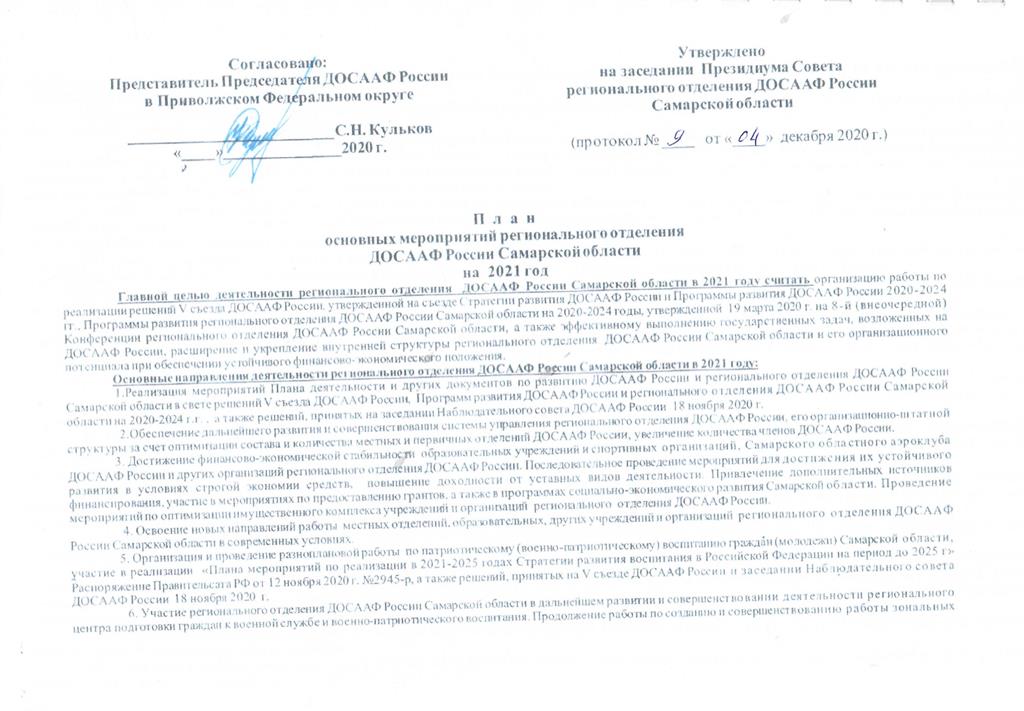 центров подготовки граждан к военной службе и военно-патриотического воспитания в соответствии с Планом деятельности ДОСААФ России и регионального отделения ДОСААФ России Самарской области.                   Создание и организация работы центра допризывной подготовки и патриотического воспитания граждан Самарской области «Авангард» при АНО ДПО «Самарский областной аэроклуб ДОСААФ России».             7. Участие регионального отделения ДОСААФ России Самарской области и его структурных подразделений в разработке и реализации проекта  военно-патриотического воспитания молодежи в учебных учреждениях среднего, среднего специального и высшего образования во взаимодействии с Министерством просвещения Российской Федерации, Министерством науки и высшего образования Российской Федерации, а также с Российским союзом молодежи, Российским движением школьников  « От «Юнармии» к защите Отечества через «ДОСААФ России».             8. Проведение разноплановых военно-патриотических и спортивно-массовых мероприятий в рамках празднования государственных праздников, дней воинской славы и памятных дат с целью повышения эффективности работы по военно-патриотическому воспитанию граждан. Широкое использование материалов по истории ДОСААФ России, подвигов и свершений представителей оборонной организации страны.9. Подготовка и проведение мероприятий в рамках  празднования 76-й годовщины Победы в Великой Отечественной войне (во взаимодействии с частями  Минобороны России, дислоцирующимися на территории Самарской области, освещение в СМИ вклада ОСОАВИАХИМА  в Великую Победу.10. Внедрение новых форм и методов подготовки молодежи по новым военно-учетным специальностям с учетом проведенного ДОСААФ России эксперимента по подготовке призывников к службе в ВДВ.11. Обеспечение выполнения планов по подготовке граждан по военно-учетным специальностям для Вооруженных Сил Российской Федерации и специалистов массовых технических профессий и значительное повышение качества их подготовки. Обеспечение в образовательных учреждениях регионального отделения ДОСААФ России уровня подготовки призывника, позволяющего ему по прибытии к месту прохождения службы выполнять свои функциональные обязанности без дополнительной подготовки.12. Организация подготовки и участия регионального отделения ДОСААФ России в Армейских международных играх 2021 г. Организация мероприятий по подготовке и участию в Играх сборных команд  регионального отделения ДОСААФ России. участие регионального отделения ДОСААФ России Самарской области в работе площадок Международного военно-технического форума АРМИЯ-2021.13. Приведение учебно-материальной базы образовательных учреждений регионального отделения ДОСААФ России в соответствие  с современными требованиями, внедрение в образовательный процесс  современных технологий обучения, в том числе создание удаленных классов подготовки водителей, по дистанционному обучению, внедрение тренажерных средств обучения, создание эффективной системы обновления учебного автотранспорта.14. Совершенствование системы подготовки специалистов в интересах Минобороны России и хозяйственного комплекса региона. Продолжить освоение современных методик обучения, а также новых направлений деятельности образовательных учреждений регионального отделения ДОСААФ России по обучению специалистов массовых технических профессий по всем категориям и подкатегориям водителей транспортных средств.15. Участие в проводимом ДОСААФ России конкурсе на лучшую подготовку граждан Российской Федерации к военной службе, организации проведения призыва на военную службу.16. Использование имеющегося потенциала регионального отделения ДОСААФ России для повышения эффективности проводимых в регионе мероприятий с молодежью. Вовлечение молодёжи, школьников в занятия техническими, военно-прикладными видами спорта и создание условий для формирования у них готовности к защите Отечества. Активное участие в организации  и проведении учебных сборов с учащимися десятых классов общеобразовательных учреждений региона по основам военной службы.17. Совершенствование информационного обеспечения деятельности и рекламной кампании  регионального отделения ДОСААФ России в интернете и средствах массовой информации Самарской области.18. Дальнейшее развитие  Самарского областного аэроклуба ДОСААФ России и авиационных видов спорта в регионе  в соответствии со  Стратегией развития авиационного комплекса ДОСААФ России в 2020-2024 г.г.19. Продолжить работу по оптимизации аэродромной сети в целях базирования Самарского областного аэроклуба ДОСААФ России и приведения аэродрома «Бобровка» в соответствие требованиям «Норм годности к эксплуатации аэродромов государственной авиации».20. Продолжение работы по совершенствованию стиля и методов работы контрольно-ревизионной комиссии регионального отделения   ДОСААФ России Самарской области, системы внутреннего контроля регионального отделения.21. Дальнейшая перестройка инфраструктуры, оптимизация и использование имущественного комплекса  регионального отделения ДОСААФ России по прямому предназначению.В целях реализации задач  основных направлений деятельности  ДОСААФ России в 2021 году при  выполнении государственных задач, возложенных на ДОСААФ России, в плане деятельности регионального отделения ДОСААФ России Самарской области на 2021 г. предусмотрены следующие мероприятия.При организации  и проведении мероприятий организационно-уставной работы:- работа по реализации решений V съезда ДОСААФ России и  Пленума Центрального совета ДОСААФ России по вопросам организационно-уставной деятельности, а также утвержденных на съезде Стратегии развития ДОСААФ России, Программы развития ДОСААФ России 2020-2024 гг. и Программы развития регионального отделения ДОСААФ России Самарской области на 2020-2024 г.;- определение и проведение актуальных мероприятий системного администрирования во всех звеньях управления, оптимизация их состава, уточнение компетенций и функций. Усилия сосредоточить на достижении конечных результатов, снижении «заорганизованности», исключении действий ради самих процессов, обеспечении соответствующих пропорций при оптимизации организационно-штатной структуры, позволяющих не допускать избыточной численности персонала и в тоже время утраты (потери) отдельных функций;- организация обучения руководящего состава  местных и первичных отделений ДОСААФ России в целях подъема уровня организационно-уставной деятельности и организаторской работы руководителей ДОСААФ России в Самарской области. Регулярное изучение руководящих документов ДОСААФ России, в том числе Устава, инструкций, положений, а также Конституции и законов Российской Федерации;- проведение учебно-методических сборов с председателями местных отделений ДОСААФ России и специалистами аппаратов учреждений регионального отделения ДОСААФ России по вопросам организационно-уставной деятельности; - по увеличению количества постоянных членов ДОСААФ России за счет обеспечения привлекательности организации обучения и информативности о деятельности ДОСААФ России;- принятие в члены ДОСААФ России граждан, обучающихся в образовательных учреждениях  регионального отделения ДОСААФ России по  ВУС и СМТП, при соблюдении норм в соответствии с руководящими документами ДОСААФ России по вопросам организационно-уставной деятельности; - активизация работы среди детей и подростков по привлечению их к занятиям в клубах, кружках, секциях при образовательных учреждениях, местных и первичных отделениях ДОСААФ России; - обеспечение  контроля и рационального использования денежных   средств, поступающих от членских взносов в местные  отделения ДОСААФ России, в соответствии с Положением «О порядке взимания, учета и расходования членских взносов в организациях ДОСААФ России»;- создание местных (с образованием и без образования юридического лица) и первичных отделений ДОСААФ России, увеличение количества членов ДОСААФ России - физических и юридических лиц в муниципальных образованиях Самарской области, где отсутствуют структуры ДОСААФ России, для чего активизировать организаторскую, разъяснительную и информационную работу с населением в трудовых и учебных коллективах о деятельности ДОСААФ России;- организация во взаимодействии с региональными органами исполнительной власти и местного самоуправления работы по созданию материальной базы для вновь создаваемых местных отделений ДОСААФ России, а также по созданию структур на территории региона и совместной работе по выполнению государственных задач, определенных постановлением Правительства Российской Федерации от 20 ноября 2009 г. № 973;- установление деловых контактов с руководителями высших учебных заведений, где имеется явная патриотическая идеология,  в вопросах привлечения участников студенческих организаций в члены ДОСААФ России  с широким их участием в дальнейшем в мероприятиях и жизнедеятельности регионального отделения ДОСААФ России с обязательным условием создания первичных отделений ДОСААФ России;- использование людских потенциалов производственных объединений, предприятий и организаций региона на основе заключения с ними договоров (соглашений) о совместной деятельности, а также с условием создания на их базе первичных отделений ДОСААФ России;- организация целенаправленной работы по обеспечению годового роста количества первичных  и местных отделений ДОСААФ России на 2,5 – 3% ;- организация работы по изысканию и внедрению в практику возможности предоставления различных льгот в зависимости от местных условий (вопросы принятия каких-либо льгот рассмотреть и принять на президиуме регионального отделения ДОСААФ России) для заинтересованности руководителей предприятий и организаций в создании первичных отделений и вступления граждан в члены ДОСААФ России;            - привлечение к членству и работе в ДОСААФ России ветеранских организаций всех направлений, разъясняя им деятельность и направления работы регионального отделения ДОСААФ России в современных условиях, предоставление им  оборудованных мест, где они могли бы собираться, решать свои вопросы и оказывать помощь в работе  местных и первичных отделений ДОСААФ России;- проведение круглых столов по обмену опытом работы на мероприятиях в масштабах регионального отделения ДОСААФ России по вопросам расширения и укрепления структуры ДОСААФ России, образования местных и первичных отделений, увеличения численности членов ДОСААФ России с привлечением руководителей передовых местных, первичных отделений, учреждений и организаций ДОСААФ России.- продолжение практики заслушивания на заседаниях президиума совета регионального отделения ДОСААФ России председателей местных отделений ДОСААФ России, в которых неблагополучно состояние дел по вопросам роста членства в ДОСААФ России и организации деятельности;- организация  освещения деятельности  регионального отделения ДОСААФ России  Самарской области в средствах массовой информации и телевидении;- организация действенного контроля исполнения указаний Председателя ДОСААФ России, руководящих органов ДОСААФ России, Совета регионального отделения ДОСААФ России  по решению государственных задач, возложенных на ДОСААФ России, по обеспечению эффективности деятельности, повышению финансовой устойчивости и доходности регионального отделения, образовательных и других организаций ДОСААФ России, входящих в структуру регионального отделения;- участие в работе ЦС ДОСААФ России  по цифровизации инфраструктуры  (проведение организационных и технических мероприятий по созданию и развертыванию автоматизированной системы электронного документооборота между ЦС ДОСААФ России и региональным отделением ДОСААФ России Самарской области; централизация получения входящих информационных потоков от организаций и учреждений регионального отделения ДОСААФ России Самарской области и внешних корреспондентов и их распределение внутри аппарата регионального отделения ДОСААФ России).2. По патриотическому (военно-патриотическому) воспитанию граждан, содействию органам государственной власти и общественным объединениям в воспитании подрастающего поколения, участии в мероприятиях по реализации молодёжной политики, молодежных проектов, активному информационному обеспечению деятельности ДОСААФ России: - организовать работу по реализации решений Наблюдательного совета ДОСААФ России от 18 ноября 2020 г.;-  участие в работе по созданию многофункционального центра (МФЦ) военно-патриотического воспитания  «Авангард» в Самарской области на базе АНО ДПО «Самарский областной аэроклуб ДОСААФ России»;- способствовать обновлению и обогащению содержания военно-патриотического воспитания, определять и использовать более эффективные формы и методы приобщения подрастающего поколения к патриотическим ценностям и их освоению в условиях, включающих элементы воинской деятельности;- постоянно принимать участие в разработке проектов  нормативных актов  Самарской области в части военно-патриотического воспитания граждан;               - особое внимание уделять развитию сотрудничества, шефства (наставничества) с ВУЗами региона и школами;- продолжить работу по заключению соглашений о сотрудничестве с образовательными организациями среднего общего, среднего профессионального и высшего (в том числе, высшего профессионального) образования, молодёжными организациями и объединениями патриотического направления и организации работы по разработке и реализации планов совместных мероприятий военно-патриотической направленности;- основное внимание при организации работы по военно-патриотическому воспитанию уделить учащимся средних учебных учреждений (школ);- шире использовать опыт и сотрудничество Минобороны России, МЧС России, Росгвардии, ФСИИН, ОСВОД по организации обучения молодежи и проведении мероприятий военно-патриотической направленности;-  организовывать эффективную работу по подготовке граждан к военной службе и военно-патриотическому воспитанию совместно с частями  Минобороны России и органами исполнительной власти Самарской области с участием регионального наблюдательного совета ДОСААФ России Самарской области;- обеспечить выполнение требований нормативных правовых актов и руководящих  документов ДОСААФ России по организации работы по патриотическому (военно-патриотическому) воспитанию, внедрению системы работы по патриотическому (военно-патриотическому) воспитанию граждан по всей структуре  регионального отделения ДОСААФ России Самарской области; - принять участие в проведении военно-патриотических и спортивных мероприятий с подростками в раннем возрасте, в том числе уроков мужества, первого и последнего звонка,  военно-исторических лекториев и конкурсов, тематических выставок, военно-спортивных состязаний, соревнований, игр;- организовать проведение мероприятий в рамках подготовки к празднованию 76-й годовщины Победы в Великой Отечественной войне;- принять участие в работе по увековечению памяти погибших при защите Отечества, поисковых экспедициях;-продолжать во взаимодействии с региональными отделениями Российского движения школьников, Всероссийского детско-юношеского военно-патриотического движения «ЮНАРМИЯ»  работу по созданию военно-патриотических клубов ДОСААФ России и вступлению их в Ассоциацию военно-патриотических клубов ДОСААФ России,  военно-спортивных клубов, кружков и секций;- продолжить работу по привлечению казачества к участию в мероприятиях, направленных на укрепление обороны страны, государственной и общественной безопасности, а также гражданского единства, гармонизацию межнациональных (межэтнических) отношений, профилактику экстремизма и предупреждение конфликтов на национальной и религиозной почве;- принять участие в организации и проведении Открытого кубка Председателя ДОСААФ России и юнармейских этапов Армейских международных игр 2021, подготовке и проведении региональных этапов военно-спортивной игры «Победа»;- активизировать работу по участию в проведении летнего спортивно - оздоровительного лагеря «Авиатор» для подростков.  Повысить эффективность проводимых мероприятий по патриотическому воспитанию и профессиональной ориентации проблемной молодежи и трудновоспитуемых подростков, в том числе шефство над детскими домами, школами-интернатами и другими детскими социальными учреждениями Самарской области;- внедрить в практику работы образовательных и спортивных организаций регионального отделения  ДОСААФ России занятия по истории и традициям Вооруженных Сил Российской Федерации, воинской  профессии и  российского военного спорта.- принять участие в работе по увековечению памяти погибших при защите Отечества, поисковых экспедициях; - принять участие в проведении Открытого кубка Председателя ДОСААФ России и юнармейских этапов Армейских международных игр – 2021,  подготовке и проведении региональных этапов военно-спортивной игры «Победа»;- продолжить работу по развитию сети музеев (комнат) в учреждениях и организациях регионального отделения ДОСААФ России, размещению информации о роли и месте ОСОАВИАХИМА-РОСТО-ДОСААФ в укреплении обороноспособности страны в исторических и краеведческих музеях региона;- активнее доводить информацию о деятельности регионального отделения  ДОСААФ России в социальных сетях. Активно проводить работу по увеличению подписки на журнал «Военные знания», проведению мероприятий в целях  обеспечения положительного имиджа организации в молодежной среде;- привести наглядную агитацию в региональном отделении и подведомственных учреждениях и организациях ДОСААФ России в соответствие с требованиями времени, обеспечить присутствие атрибутики и символов ДОСААФ России  на всех патриотических и спортивных молодежных мероприятиях, а также в летних военно-патриотических и спортивных лагерях.3. При решении задач по подготовке граждан по военно-учетным специальностям (ВУС) для Вооруженных Сил Российской Федерации и других войск: - обеспечить гарантированное и качественное выполнение 100% плановых заданий по подготовке граждан по военно-учетным специальностям в соответствии с Соглашением;               - организовать проведение мероприятий по реализации решений, принятых на заседании Наблюдательного совета ДОСААФ России:                - продолжить работу по оптимизации количества образовательных организаций ДОСААФ России для подготовки специалистов по ВУС с учетом состояния их учебно-материальной базы, квалификации преподавательского состава и способности качественно выполнить задание на подготовку граждан по военно-учетным специальностям;- обеспечить совершенствование учебно-материальной базы образовательных организаций, выполняющих задание на подготовку специалистов для Вооруженных Сил Российской Федерации;- согласовать с заинтересованными органами военного управления организацию подготовки военнослужащих, проходящих службу по контракту, по водительским категориям «С», «Д», «Е» с использованием учебных объектов инфраструктуры образовательных организаций ДОСААФ России и техники Минобороны России; - проводить работу по расширению перечня военно-учетных специальностей, увеличению общего числа специалистов, подготавливаемых для Министерства обороны России в системе  ДОСААФ России, переходу на более современные виды подготовки специалистов, уделяя больше учебного времени практическим занятиям;- участвовать совместно с Министерством обороны России в проведении мероприятий по подготовке резервов и решению задач в интересах территориальной обороны;- организовать взаимодействие с органами исполнительной власти Самарской области, органами местного самоуправления, органами военного управления Центрального военного округа и военным комиссариатом Самарской области  в целях качественной подготовки граждан по ВУС и обеспечить исполнение требований директивы Генерального штаба ВС РФ  от   28 августа 2018 г. № 315/4/ 4037;-организовать подготовку граждан Самарской области, подлежащих призыву на военную службу, по ВУС в соответствии с Соглашением с учетом выполнения годового задания: до 01 апреля 2021 г. – не менее 60% к весеннему призыву и 40% - до октября 2021 г. к осеннему призыву;- рассмотреть в августе и декабре  2021 г. на заседании президиума совета регионального отделения ДОСААФ России итоги подготовки специалистов в подведомственных образовательных учреждениях ДОСААФ России по завершении призыва граждан на военную службу (весной, осенью) в 2021 г.;- организовать контроль полноты выполнения программ обучения в каждом образовательном учреждении (не менее одного раза в месяц), особое внимание обратить на проведение практических занятий по техническому обслуживанию и вождению;- в образовательных учреждениях привести парк техники группы «А» в соответствии с объемом решаемых задач, ввести электронный учет технического состояния автомобилей группы «А»;- совершенствовать на постоянной основе контроль финансово-хозяйственной деятельности образовательных учреждений ДОСААФ России, имеющих тенденцию к банкротству, обеспечить своевременное принятие необходимых мер по их выходу из критического положения;- провести мероприятия по приведению учебно-материальной базы образовательных учреждений регионального отделения ДОСААФ России в соответствии с современными требованиями, в том числе для реализации Программы обучения по специальности «Стрелок - парашютист» (ВУС – 837 Д); - продолжить внедрение в образовательные учреждения  регионального отделения ДОСААФ России современных обучающих информационных и телекоммуникационных технологий, электронных и практических методов обучения (мультимедийных тиров, тренажеров и т.д.) с использованием мультимедийных комплексов и компьютерных классов; - организовать работу по участию образовательных учреждений регионального отделения ДОСААФ России в обучении учащихся образовательных учреждений Министерства просвещения Российской Федерации «Основам военной подготовки» как предмета школьной программы «Основ безопасности жизнедеятельности»;- проработать с руководством Самарской области вопрос включения в состав органов управления территориальной обороной представителей регионального отделения ДОСААФ России.  4. При решении задач по подготовке специалистов массовых технических профессий (МТП) и развитию технического творчества:- добиться увеличения доли  регионального отделения ДОСААФ России  Самарской области (не менее 20%) в общем объеме подготовки водителей в  регионе;-участвовать совместно с организациями, осуществляющими подготовку водителей, и органами ГИБДД ГУ МВД России  по Самарской области в организации общественного контроля образовательной деятельности автомобильных школ в регионе;-совершенствовать практические рекомендации для образовательных организаций, входящих в структуру регионального отделения  ДОСААФ России Самарской области,  по расширению перечня специальностей рабочих (служащих) и открытию новых профилей специалистов для оборонно-промышленного комплекса;-проводить совместно с центрами занятости населения постоянный мониторинг регионального рынка труда в целях открытия новых профилей подготовки специалистов, организации работы по увеличению перечня специальностей и объемов подготовки специалистов МТП в образовательных учреждениях  регионального отделения ДОСААФ России;-осуществлять постоянный мониторинг подготовки водителей в регионе, своевременно разрабатывать предложения по повышению уровня конкурентоспособности образовательных организаций, входящих в структуру регионального отделения  ДОСААФ России Самарской области,   и недопущению превосходства других организаций и частных школ;-организовать заключение соглашений (договоров) по подготовке учащихся  старших классов общеобразовательных учреждений по специальности «Водитель автотранспортных средств»;организовать подготовку Договоров на подготовку военнослужащих, проходящих службу по контракту по водительским специальностям категории «С», «Д» и «Е»;- участвовать в электронных торгах для подготовки военнослужащих, проходящих службу по котракту по водительским специальностям;провести комплекс мер, направленных на повышение качества подготовки специалистов МТП, снижение себестоимости предоставляемых услуг, позволяющее  превзойти конкурирующие автомобильные школы на территории Самарской области по уровню подготовки и привлекательности обучения в образовательных учреждениях  регионального отделения  ДОСААФ России; -осуществлять постоянный мониторинг учебных объектов подготовки водителей, своевременно разрабатывать предложения и реализовывать мероприятия по обеспечению конкурентоспособности образовательных организаций ДОСААФ России и недопущению превосходства других организаций и частных школ.Продолжить работу по обеспечению конкурентоспособности образовательных учреждений, входящих в структуру регионального отделения ДОСААФ России Самарской области, по подготовке водительских кадров. С этой целью повысить информационно-рекламную деятельность учреждений  регионального отделения ДОСААФ России по продвижению услуг по подготовке водителей с использованием социальных сетей, шире показывать преимущества обучения в образовательных учреждениях ДОСААФ России по сравнению с другими образовательными учреждениями.          Обеспечить проведение мероприятий по доступности обучения, в том числе:-обучение осуществлять в очно-заочной форме (самостоятельное изучение теории, бесплатный комплект учебной литературы, подготовка документов в ГИБДД, вождение за плату);-для лиц с ограниченными возможностями здоровья по реализации адаптивных программ обучения вождению;-возможность обучения в кредит и с отсрочкой платежей;-бесплатное посещение теоретических занятий в течение года выпускниками автошкол после окончания обучения;-индивидуальное обучение в удобное для клиента время;-предоставление услуг для иностранных граждан по организованной сдаче экзаменов в ГИБДД и организацию дополнительных занятий.5. При решении задач по развитию авиационных и технических видов спорта, участию в развитии физической культуры и массового спорта,  военно-прикладных и служебно-прикладных видов  спорта среди граждан призывного возраста:- организовать исполнение плана основных мероприятий регионального  отделения ДОСААФ России в части, касающейся развития физической культуры и спорта;- организовать проведение спортивных и спортивно-массовых мероприятий в 2021 году в соответствии с Календарным планом физкультурных и спортивных мероприятий ДОСААФ России и регионального отделения ДОСААФ России Самарской области;- организовать участие в реализации задач по массовому внедрению Всероссийского физкультурно-спортивного комплекса «Готов к труду и обороне» (ВФСК ГТО);- организовать формирование сборных команд и их подготовка к участию в спортивных мероприятиях в рамках Армейских международных игр «АрМИ-2021»;-  организовать проведение отборочных соревнований для участия в спортивных мероприятиях в рамках Армейских международных игр «АрМИ-2021»;- организовать проведение совместно с воинскими частями Минобороны России массовых спортивных мероприятий, направленных на развитие военно-прикладных видов спорта;- планировать реализацию рекомендаций Комиссии при Президенте Российской Федерации по развитию авиации общего назначения, п.п. 3 – 10 гл. I протокола заседания комиссии от 27 июня 2014 г. № 8;- организовать исполнение Программы деятельности ДОСААФ России на 2020 – 2024 годы в части, касающейся развития физической культуры и спорта, и иных планирующих документов;- организовать работу во взаимодействии с федеральными органами исполнительной власти и органами исполнительной власти Самарской области, общественными и спортивными организациями всех уровней по привлечению граждан  региона к занятиям авиационными, техническими, военно-прикладными и служебно-прикладными видами спорта на базе образовательных учреждений, Самарского областного аэроклуба и других  организаций, входящих в структуру  регионального отделения ДОСААФ России Самарской области;- организовать проведение совместно с Министерством спорта Самарской области областной  Спартакиады молодежи  допризывного возраста;    - организовать проведение спортивных и спортивно-массовых мероприятий, приуроченных к знаменательным датам Российской Федерации:январь – Всероссийская лыжня ДОСААФ России;февраль – массовые соревнования по стрельбе из малокалиберного и пневматического оружия, посвященные Дню защитника Отечества;март – массовые соревнования по авиационным, техническим и военно-прикладным видам спорта среди молодежи допризывного и призывного возрастов, посвященные дню рождения маршала авиации, трижды героя Советского Союза Покрышкина А.И.;апрель – массовые соревнования по авиационным и техническим видам спорта,  посвященные Дню авиации и космонавтики;май – спортивные мероприятия, авто- и мотопробеги, посвященные Дню Победы советского народа в Великой Отечественной войне;июнь – массовые соревнования по авиационным, техническим и военно-прикладным видам спорта, посвященные Дню России;июль – фестивали военно-прикладных и технических видов спорта, посвященные Дню ВМФ;август –соревнования по стрельбе из малокалиберного и пневматического оружия, показательные парашютные прыжки, посвященные Дню ВДВ;авиационно-спортивные праздники, посвященные Дню ВВС и Дню Воздушного флота России;массовые  соревнования по сдаче норм ГТО, посвященные Дню физкультурника;сентябрь – массовые соревнования по авиационным, техническим и военно-прикладным видам спорта посвященные Дню танкиста;октябрь – соревнования и показательные выступления по автомобильному, мотоциклетному и автомодельному спорту, посвященные Дню автомобилиста;ноябрь – массовые соревнования в регионе по выполнению нормативов испытаний (тестов) комплекса ГТО среди молодежи допризывного и призывного возрастов, посвященные Всероссийскому дню призывника;декабрь – соревнования, посвященные Дню Героев Отечества;- обеспечить расширение перечня и обеспечение качества и доступности предоставляемых услуг населению в сфере физической культуры и занятий видами спорта, развиваемыми ДОСААФ России;- обеспечить выполнение плана по доходам организаций ДОСААФ России от приносящей доход деятельности и отчислениям в Централизованный бюджет ДОСААФ России от спортивной деятельности на 2021 год;- обеспечить проведение мероприятий по информационному обеспечению деятельности ДОСААФ России, активному использованию федеральных, региональных и собственных средств массовой информации по освещению спортивных мероприятий ДОСААФ России;- обеспечить увеличение количества соревнований, включенных в календарные планы физкультурных и спортивных мероприятий субъектов Российской Федерации, муниципальных образований, с приданием им статуса официальных;- обеспечить организацию контроля соблюдения установленных норм и требований безопасности при проведении спортивных мероприятий;- проводить работу по оптимизации организационно-штатной структуры спортивных организаций регионального отделения ДОСААФ России и включению в штатное расписание должностей тренеров и инструкторов по спорту для организации спортивной работы;- осуществлять работу по созданию сборных команд регионального  отделения ДОСААФ России по видам спорта, подготовке и участию их в соревнованиях различного уровня;- организовать работу спортивных секций по авиационным, техническим, военно-прикладным и служебно-прикладным видам спорта, кружков технического творчества при учреждениях регионального отделения ДОСААФ России; - осуществлять работу по регистрации работников и организаций регионального отделения ДОСААФ России, членов ДОСААФ России на всероссийском интернет портале комплекса ГТО (www.gto.ru), учёту  принявших участие в тестировании, награжденных знаками отличия ВФСК ГТО;- проводить работу по привлечению из различных источников финансовых средств для развития и поддержки авиационных, технических, военно-прикладных и служебно-прикладных видов спорта;- организовать мероприятия по оказанию платных услуг населению на базе  стрелковых объектов учреждений регионального отделения ДОСААФ России, направленные на обеспечение решения основных уставных задач;- осуществлять работу по расширению, обеспечению качества и доступности услуг населению в сфере физической культуры и занятий видами спорта, развиваемыми ДОСААФ России;- организовать проведение мероприятий по информационному обеспечению деятельности ДОСААФ России, активному использованию федеральных, региональных и собственных средств массовой информации по освещению мероприятий с участием ДОСААФ России.При решении задач летной подготовки курсантов Самарского областного аэроклуба, поддержании надлежащего уровня натренированности летного и инженерно-технического состава, а также выполнении иных видов авиационных работ продолжить работу по:- созданию в Самарском областном аэроклубе ДОСААФ России  современной инфраструктуры,  обеспечению  аэроклуба новыми образцами авиационной и парашютной техники, подготовкой высококвалифицированного летного и инженерно-технического состава,  созданию эффективной  системы управления и способностью самостоятельно вести авиационную и финансово-экономическую деятельность;- совершенствованию системы управления и организационно-штатной структуры Самарского областного аэроклуба ДОСААФ России; - решению задач первоначальной летной и парашютной подготовки  кадетов кадетских школ и учащихся образовательных заведений министерства образования и науки Самарской области;- выполнению программ воздушно-десантной подготовки граждан  призывного возраста по ВУС-837Д  в интересах ВДВ;- организации и контролю проведения мероприятий по антитеррористической защищенности аэродрома и инфраструктуры  аэроклуба;- организации контроля эксплуатации, ремонта и списания авиационной техники и техники обеспечения полетов;               -  разработке и контролю мероприятий по содержанию авиационной техники, средств ее эксплуатации и ремонта в исправном состоянии, готовности к выполнению задач, поставленных аэроклубу, а также эффективной организации его  деятельности;- участию в работе ЦС ДОСААФ России по организации всероссийских и международных авиационных спортивных мероприятий, проводимых на территории Российской Федерации;- контролю деятельности Самарского областного аэроклуба ДОСААФ России, использования воздушных судов, эксплуатации, ремонта и списания авиационной техники и техники обеспечения полетов, проведения технической подготовки должностных лиц и специалистов аэроклуба;- контролю законности полетов воздушных судов авиации общего назначения, базирующихся на аэродромах ДОСААФ России;- осуществлению в рамках предоставленных полномочий руководства и контроля деятельности Самарского областного аэроклуба ДОСААФ России по выполнению поставленных задач без авиационных и парашютных происшествий;- развитию Самарского областного аэроклуба ДОСААФ России, используя разнообразные варианты их финансово-экономической поддержки;- выполнению требований локальных нормативных актов ДОСААФ России  по организации деятельности Самарского областного аэроклуба ДОСААФ России;- выявлению опасных факторов (потенциальных причин), которые могут привести к авиационным и парашютным происшествиям, участию в разработке профилактических мероприятий по их предотвращению;- комплектованию руководящих должностей регионального отделения и Самарского областного аэроклуба ДОСААФ России авиационными специалистами, имеющими соответствующее образование и профессиональную квалификацию. В случаях несоответствия уровня их подготовки, состояния здоровья предъявляемым требованиям представлять в аппарат Центрального совета ДОСААФ России (через Департамент авиации) предложения по дальнейшему их пребыванию в соответствующих должностях;- работе назначенных комиссий по утилизации авиационной техники, списанной с учета авиационных организаций ДОСААФ России, контролю сроков утилизации (в течение месяца после получения утвержденного соответствующего акта технического состояния или инспекторского свидетельства установленной формы). Результаты утилизации оформлять актом, второй экземпляр которого представлять в Департамент авиации.По согласованию с Департаментом авиации формировать группы из числа подготовленного руководящего летного состава и авиационных специалистов Самарского областного аэроклуба ДОСААФ России для осуществления контроля и проверок:летной подготовки главного инспектора по авиации регионального отделения ДОСААФ России, начальника и других руководителей Самарского областного аэроклуба ДОСААФ России;проведения учебно-методических сборов (по проверке знаний теоретических дисциплин и документов, регламентирующих лётную работу лётного состава на допуск к полетам в новом учебном году; с руководителями полетами, помощниками РП и дежурными по приему и выпуску ВС на аэродроме; экипажами разведки (доразведки) погоды и облета средств связи и РТО полетов; экипажами, допущенными к облету авиационной техники, а также к поисково-спасательным работам. Проверку знаний летного состава осуществлять в соответствии с требованиями ст. 54, а лиц групп руководства полетами – 
со ст. 214-219 Федеральных авиационных правил производства полетов государственной авиации (далее – ФАП ПП ГА),  утвержденных приказом МО РФ от 24 сентября 2004 г. № 275;авиационной деятельности в Самарском областном аэроклубе ДОСААФ России  в соответствии с «Методикой работы должностных лиц Департамента авиации, региональных отделений в субъектах Российской Федерации по проверке авиационной деятельности в авиационных организациях ДОСААФ России».Один раз в год  в Самарском областном аэроклубе ДОСААФ России проводить показательные специальные занятия по безопасности полетов и прыжков с парашютом, а также показательную предварительную подготовку летного состава и авиационной техники к выполнению плановых и показательных полетов. Отчетные материалы указанных мероприятий хранить в Самарском областном аэроклубе ДОСААФ России в течение учебного года.- обеспечению контроля полетов воздушных судов авиации общего назначения, базирующихся на аэродроме Самарского областного аэроклуба ДОСААФ России;- развитию аэроклуба, используя разнообразные варианты их финансово-экономической поддержки;- выполнению требований локальных нормативных актов ДОСААФ России  по организации деятельности Самарского областного аэроклуба ДОСААФ России;- выявлению опасных факторов (потенциальных причин), которые могут привести к авиационным и парашютным происшествиям, участию в разработке профилактических мероприятий по их предотвращению.Основные усилия Самарского областного аэроклуба ДОСААФ России направить на:создание и организацию работы Авиационного учебного центра;поддержание надлежащего уровня натренированности летного, инженерно-технического состава, специалистов группы руководства полетами и ПС, ПДС для выполнения поставленных задач; подготовку авиационных специалистов в соответствии с требованиями, определяемыми постановлениями Правительства Российской Федерации, указаниями Председателя ДОСААФ России, заданиями Генерального штаба Вооруженных Сил Российской Федерации и заключенными договорами;проведение первоначальной летной и парашютной подготовки молодежи, учащихся образовательных учреждений министерства образования и науки Самарской области, воспитанников школ-интернатов с первоначальной летной подготовкой (ШИ с ПЛП), кадетских школ и классов, кандидатов для поступления в образовательные учреждения Министерства обороны Российской Федерации;создание Центра допризывной подготовки и патриотического воспитания граждан «Авангард»;подготовку спортсменов – членов сборных команд  аэроклуба  к участию в соревнованиях по авиационным видам спорта;подготовку специалистов аэроклуба  к действиям в чрезвычайных ситуациях по договорам с МЧС России;выполнение договорных обязательств в интересах Правительства  Самарской области  и органов местного самоуправления;обеспечение устойчивого финансового положения Самарского областного аэроклуба ДОСААФ России, регулярное и своевременное перечисление в Фонд развития авиационного комплекса ДОСААФ России обязательных отчислений, полученных от всех видов доходов, и представление в аппарат Центрального совета ДОСААФ России соответствующих отчетных бухгалтерских (финансовых) документов в порядке и сроки, установленные нормативными документами ДОСААФ России. Организация и проведение образовательной деятельности Самарского областного аэроклуба ДОСААФ России.Завершить работу по получению Сертификата РОСАВИАЦИИ на образовательную деятельность АУЦ.Обучение переменного состава в аэроклубе  осуществлять на основании нормативных правовых актов регламентирующих авиационную деятельность государственной авиации (в АУЦ - нормативных правовых актов регламентирующих авиационную деятельность гражданской авиации), локальных нормативных актов ДОСААФ России, курсов летной (учебно-летной) подготовки и действующих программ. Организацию и проведение учебно-летного процесса с переменным составом осуществлять согласно требованиям «Руководства по организации и проведению теоретического и летного обучения в авиационных организациях ДОСААФ России (РОПТЛО)», утвержденного постановлением Бюро Президиума Центрального совета ДОСААФ России, протокол № 81 от 06.11.2012 г. Организация проведения первоначальной летной и парашютной подготовкиРешение о проведении первоначальной летной и парашютной подготовки воспитанников ШИ с ПЛП  начальнику Самарского областного аэроклуба ДОСААФ России принимать после письменного согласования с Департаментом авиации  (до 1 марта учебного года). Летную подготовку воспитанников ШИ с ПЛП планировать (выполнять) по «Программе теоретической и летной подготовки воспитанников школ-интернатов с первоначальной летной подготовкой» от 08.12.2015 г., утвержденной директором Департамента авиации.Парашютную подготовку учащихся школ и воспитанников ШИ с ПЛП планировать (выполнять) по программам «Сборника по парашютной подготовке авиации ДОСААФ России (СПП-2010)» от 08.06.2010, утвержденного  директором Департамента авиации.При организации и выполнении авиационных работ, возложенных на авиацию ДОСААФ России, в соответствии с постановлением Правительства Российской Федерации от 28 ноября 2009 г. № 973 руководствоваться:ст. 22 Воздушного кодекса Российской Федерации;постановлением Правительства Российской Федерации от 30 июля 1999 г. № 862 «Об использовании государственной и экспериментальной авиации в коммерческих целях».7. При решении задач по участию в подготовке к военной службе граждан, пребывающих в запасе:- участие совместно со штабом Центрального военного округа, Самарским областным военным комиссариатом в  работе по привлечению учреждений и организаций   регионального отделения ДОСААФ России Самарской области к подготовке подразделений для ведения территориальной обороны;- внедрение в образовательных учреждениях регионального отделения ДОСААФ России  программ по  изучению новых образцов вооружения и военной техники, состоящих на оснащении в Вооруженных Силах Российской Федерации;- обеспечение использования потенциала образовательных учреждений ДОСААФ России для профессиональной переподготовки военнослужащих, пребывающих в запасе в необходимом количестве в связи с переоснащением войск на новые образцы вооружения и военной техники;- организация  взаимодействие с Волжским  войсковым казачьим обществом  по обучению казаков, находящихся в запасе по ВУС;- организация подготовки в образовательных учреждениях  регионального отделения ДОСААФ России Самарской области граждан, пребывающих в запасе, в необходимых объемах в связи с переоснащением войск на современные образцы вооружения и военной техники.- с учетом опыта проведения учений совместно с органами управления военных округов разработать предложения по использованию учебно-материальной базы образовательных учреждений ДОСААФ России в подготовке подразделений и воинских частей, предназначенных для ведения территориальной обороны.8. При решении задач по участию в ликвидации последствий стихийных бедствий, аварий, катастроф и других чрезвычайных ситуаций:- организация участия образовательных и других учреждений Самарского регионального отделения ДОСААФ России в обучении учащихся в общеобразовательных учреждениях среднего (полного) общего образования и учреждениях начального профессионального, среднего профессионального образования  Министерства образования и науки Самарской области  по основам безопасности жизнедеятельности;- обеспечение участия работников образовательных и других учреждений регионального отделения ДОСААФ России в разработке и реализации планов основных мероприятий  гражданской обороны в Самарской области, предупреждения и ликвидации чрезвычайных ситуаций, обеспечения пожарной безопасности и безопасности людей на водных объектах;- заключение соглашений и договоров  на выполнение авиационных работ по  защите лесов от пожаров, ледовой и паводковой разведки,  привлечение сил и средств регионального отделения  ДОСААФ России Самарской области для ликвидации последствий стихийных бедствий, аварий, катастроф и других чрезвычайных ситуаций;- определение состава, порядка участия, сил и средств учреждений регионального отделения ДОСААФ России Самарской области  в выполнении работ при проведении аварийно-спасательных, аварийно-восстановительных и других неотложных мероприятий в ходе ликвидации чрезвычайных ситуаций и проведении спасательных работ; предоставление объектов имеющейся инфраструктуры, автомобильной, авиационной и другой техники для их проведения и увеличения доходности от деятельности по оказанию практических услуг;-проведение поисково-спасательных работ и несение дежурства на воздушных судах  Самарского областного аэроклуба  ДОСААФ России  в единой системе авиационного поиска и спасания Российской Федерации;- радиотехнического и визуального поиска воздушных судов, терпящих или потерпевших бедствие;-  по выполнению срочных полетов для оказания медицинской помощи.9. При решении задач по содержанию объектов инфраструктуры регионального отделения ДОСААФ России Самарской области в целях выполнения задач в период мобилизации и в военное время:- продолжать работу по организации использования объектов и инфраструктуры регионального отделения ДОСААФ России Самарской области  в интересах подготовки подразделений и воинских частей для ведения территориальной обороны;- организовать работу по содержанию, проведению необходимых работ по ремонту и реконструкции объектов инфраструктуры регионального отделения ДОСААФ России, привлекаемых для подготовки специалистов, и решению задач в особый период;- организовать проведение мероприятий по поддержанию в эксплуатационной готовности аэродрома Самарского областного аэроклуба  ДОСААФ России, средств наземного обслуживания и обеспечения полетов, пунктов управления полетами;- организовать работу по списанию ветхих и пришедших в негодное состояние, а также реализации не используемых в интересах ДОСААФ России объектов недвижимого имущества, передаче объектов жилого фонда и инженерной инфраструктуры в муниципальную собственность..10. При  проведении мероприятий по всестороннему обеспечению деятельности регионального отделения ДОСААФ России Самарской области:10.1. В работе по подбору,  подготовке и расстановке кадров:- осуществление контроля подбора кандидатов на должности руководителей организаций  регионального отделения ДОСААФ России с учетом итогов прохождения стажировки;              - обеспечение проведения мероприятий по качественному подбору кадров при назначении на должности с учетом личных, организаторских и управленческих способностей;              - обеспечить своевременное предоставление сведений по назначению, увольнению руководителей организаций  регионального отделения ДОСААФ России Самарской области (номенклатуры ДОСААФ России);- обеспечение  сбора  информации для оценки деятельности руководителей организаций ДОСААФ России;- своевременное принятие  решения по оптимизации расходов на заработную плату в учреждениях и организациях  регионального отделения ДОСААФ России Самарской области, не допуская накопления задолженности.10.2. При проведении мероприятий по правовой работе:- представление и защита прав и законных интересов регионального отделения ДОСААФ России и его структурных подразделений в судебных органах, правоохранительных, следственных органах и органах прокуратуры на территории Самарской области и других регионов при защите интересов регионального отделения ДОСААФ России;- осуществление  правового  обеспечения признания права собственности ДОСААФ России, государственной регистрации объектов недвижимости и оформления земельных участков;- подача заявления в органы прокуратуры, правоохранительные и следственные органы о проведении проверок и возбуждении уголовных дел в отношении виновных лиц в интересах ДОСААФ России. Обжалование постановления об отказе в возбуждении уголовных дел;- осуществление правового сопровождения регистрации вновь создаваемых местных отделений и организаций ДОСААФ России, а также получение (переоформление) лицензии на осуществление образовательной деятельности;- осуществление правового сопровождения деятельности организаций регионального отделения по участию в тендерах и мероприятиях, связанных с получением грантов Президента Российской Федерации, Минэкономразвития России, иных федеральных органов государственной власти, органов государственной власти субъектов РФ, органов местного самоуправления на программы военно-патриотического воспитания молодежи;- приведение учредительных документов в соответствие с требованиями действующего законодательства и типовыми уставами образовательных организаций ДОСААФ России.10.3. В целях обеспечения качественного решения задач по обеспечению сохранности собственности и развитию имущественного комплекса ДОСААФ России осуществить:- подготовку  предложений по оптимизации имущественного комплекса в подведомственных учреждениях и организациях  регионального отделения ДОСААФ России Самарской области; организацию мероприятий по обеспечению надлежащего проведения аукционов и реализации объектов недвижимости или инвестиционной деятельности в соответствии с Положениями;- организацию работы по проработке вопросов вовлечения в хозяйственную деятельность, использования объектов незавершенного строительства и использования недвижимого имущества нерентабельных, подлежащих ликвидации организаций, входящих в структуру регионального отделения ДОСААФ России;- организации мероприятий по обеспечению надлежащего проведения аукционов и реализации объектов недвижимости или инвестиционной деятельности в соответствии с внутренними нормативными актами ДОСААФ России;- организацию арендных отношений, оформление договоров аренды и контроль их соблюдения в подведомственных организациях и учреждениях ДОСААФ России в соответствии с Положением об аренде;- завершению мероприятий по закреплению объектов недвижимого имущества за подведомственными организациями и учреждениями на праве оперативного управления, в т.ч. по регистрации права оперативного управления;- участие в судебных процессах, затрагивающих вопросы имущественных отношений;- оформление прав на объекты недвижимого имущества, используемые подведомственными организациями и учреждениями без правоустанавливающих документов;- завершение мероприятий по регистрации права собственности ДОСААФ России (оформление пожертвования) на объекты недвижимого имущества находящиеся в собственности подведомственных организаций и учреждений и последующее закрепление их за подведомственными организациями и учреждениями на праве оперативного управления, в т.ч. по регистрации права оперативного управления;- завершение мероприятий по переуступке права аренды земельных участков подведомственным организациям и учреждениям, являющимся фактическими пользователями земельных участков, где ДОСААФ России является титульным арендатором;- организацию работы по подготовке перечня оказания дополнительных платных услуг и плана их реализации.10.4. При организации работы по совершенствованию финансово - экономической деятельности регионального отделения ДОСААФ России Самарской области основные усилия сосредоточить на обеспечении финансово-экономической стабильности регионального отделения, организаций и учреждений, входящих в его структуру и организовать: - обеспечение еженедельного представления сведений (данных) по исполнению плана-задания по доходам и отчислениям в Централизованный бюджет ДОСААФ России по направлениям деятельности;- мероприятия по совершенствованию и развитию системы планирования доходов, расходов для осуществления уставной деятельности регионального отделения ДОСААФ России и контроля исполнения смет доходов и расходов; - обеспечение централизации денежных потоков (доходов) от сдачи в аренду объектов недвижимости ДОСААФ России, разработав соответствующий порядок их использования; - дальнейшее совершенствование автоматизированной системы учета субсидий, предназначенных для подготовки специалистов по ВУС;- разработку новых перспективных направлений экономической деятельности, направленных на оздоровление финансовой системы регионального отделения ДОСААФ России, подготовку предложений по повышению конкурентоспособности ДОСААФ России на рынке услуг, разработку мероприятий по снижению себестоимости работ (услуг);- проведение мероприятий по достижению финансово-экономической стабильности за счет развития приносящей доход деятельности, предоставления услуг населению, увеличения перечня специальностей и объемов подготовки специалистов МТП, а также оптимизации расходов и использования высвобождаемых объектов;- обеспечение целевого использования субсидий из федерального бюджета для подготовки граждан по ВУС в образовательных учреждениях регионального отделения ДОСААФ России;- участие во внедрении и усовершенствовании административного и образовательного порталов ДОСААФ России, переход организаций и учреждений ДОСААФ России на современные образовательные технологии, позволяющие повысить конкурентоспособность и снизить себестоимость услуг;- принятие конкретных мер по погашению кредиторской задолженности, в том числе по отчислениям в Централизованный бюджет ДОСААФ России;- внедрение автоматизированной системы управления финансами в  организациях  регионального отделения ДОСААФ России Самарской области.- принятие мер по усилению режима экономии, совершенствованию организации финансирования. Предусмотреть исчерпывающие меры по погашению имеющейся (возникающей) задолженности по выплате заработной  платы в учреждениях и организациях регионального отделения ДОСААФ России и недопущения ее образования в дальнейшем;- при планировании расходной части бюджетов на содержание регионального отделения не допускать необоснованных расходов на оплату труда (с начислениями) свыше установленного норматива. Не допустить на этапе планирования нецелевого расходования средств организации на  содержание аппарата регионального  отделения ДОСААФ России и учреждений, входящих в его структуру;- участие в проведении мероприятий по выводу из кризисного финансового состояния организаций, не обеспечивающих эффективное использование ресурсов.10.4. По подготовке, содержанию и использованию объектов учебной материально-технической базы подготовки:- организовать работу по обеспечению сохранности, развитию и совершенствованию объектов инфраструктуры, учебно-материальной базы в образовательных учреждениях и организациях регионального отделения ДОСААФ России, имеющей привлекательный вид, позволяющей значительно повысить качество подготовки граждан по ВУС и специалистов МТП;- организовать в образовательных учреждениях регионального отделения ДОСААФ России в начале учебного года проведение сборов по изучению требований безопасности и основам профессиональной деятельности со вновь прибывшими работниками и обучаемыми;- совершенствовать учебно-материальную базу, организовать оснащение образовательных учреждений  регионального отделения ДОСААФ России современными тренажерами легковых автомобилей, а также автомобилями новых марок в соответствии  объемам подготовки;- организовать учёт и целевое использование спортивной техники, приобретённой за счёт субсидий на развитие авиационных и технических видов спорта;                - обеспечить обновление парка учебной автомобильной техники группы «А» в тесном сотрудничестве с довольствующими службами МО РФ.. Обеспечить обучение призывной молодежи на автомобилях, состоящих на оснащении воинских частей. Технику, не используемую в учебном процессе, а также выслужившую установленные сроки и не имеющую ресурса, передать в Минобороны России в установленном порядке в соответствии с нормативными документами;- организовать внедрение современных обучающих информационных и телекоммуникационных технологий и практических методов обучения с использованием компьютерных классов; - в каждом образовательном учреждении  регионального отделения ДОСААФ России иметь оборудованные площадки для отработки нормативов по технической подготовке;- назначенной комиссией регионального отделения ДОСААФ России перед началом учебного года проверить состояние учебно-материальной и технической базы в образовательных учреждениях, Самарском областном аэроклубе ДОСААФ России и других организациях регионального отделения ДОСААФ России Самарской области;  - в январе и июле 2021 г. назначенной комиссией регионального отделения ДОСААФ России провести аттестацию должностных лиц, ответственных за хранение оружия и боеприпасов, а также организацию безаварийной эксплуатации автомобильной, авиационной, другой техники и оборудования;- в Самарском областном аэроклубе ДОСААФ России проверить состояние аэродрома и посадочной  площадки. Итоги проверок оформить актами  технического состояния, на основании которых принять решение по их дальнейшей эксплуатации в соответствии с требованиями «Норм годности к эксплуатации аэродромов государственной авиации», введенных в действие приказом Министра обороны Российской Федерации от 2 ноября 2006 г.
 № 455дсп;- проведение мероприятий по совершенствованию учебно-материальной базы образовательных учреждений, Самарского областного аэроклуба ДОСААФ России, стрелковых, спортивных организаций и спортивно-технических клубов ДОСААФ России, привлечению финансовых средств для развития и поддержки авиационных, технических, военно-прикладных и служебно-прикладных видов спорта из различных источников, включая бюджетные и внебюджетные средства в строгом соответствии с действующим законодательством Российской Федерации.В региональном отделении ДОСААФ России самарской области продолжить работу по:- обеспечению финансовой эффективности деятельности объектов физической культуры и спорта;- организацию работы по учету учебно-материальной базы для занятий физической культурой и спортом, паспортизации всех объектов спорта;-  совершенствованию и поддержанию в рабочем состоянии учебно-материальной базы по физической культуре и спорту;- организации выполнения требований безопасности на объектах учебно-спортивной базы регионального отделения ДОСААФ России Самарской области и его структурных подразделений;- по развитию инфраструктуры для занятий авиационными, техническими, военно-прикладными и служебно-прикладными видами спорта в организациях и образовательных учреждениях регионального отделения ДОСААФ России Самарской области;- учёту и контролю целевого использованием спортивной техники, приобретённой за счёт субсидий на развитие авиационных и технических видов спорта;- по списанию спортивной техники, пришедшей в негодное состояние в связи с поломками и износом, полученной от Центрального совета ДОСААФ России по договорам безвозмездного пользования и договорам пожертвования.11. По информационному обеспечению деятельности регионального отделения ДОСААФ России Самарской области:- размещать информацию о деятельности и предоставляемых услугах  региональным отделением  ДОСААФ России, проводимых военно-патриотических, памятно-мемориальных и спортивно-массовых мероприятиях, приуроченных к памятным датами истории России и Дням воинской славы;- оперативно реагировать на негативные сообщения в средствах массовой информации по вопросам деятельности  регионального отделения ДОСААФ России. При необходимости готовить и направлять материалы для опровержения в Пресс-службу ДОСААФ России, а также в региональные и муниципальные средства массовой информации;-организовать работу по ведению групп (страниц) в социальных сетях регионального и местных отделений ДОСААФ России, наладить взаимодействие с группами/страницами в социальных сетях аппарата Центрального совета.12. При организации мероприятий контрольных органов регионального отделения  ДОСААФ России Самарской области предусмотреть проведение мероприятий по основным направлениям:12.1. Совершенствование процессов, форм и методов контрольно- проверочных мероприятий с целью повышения эффективности деятельности контрольно-ревизионных органов регионального отделения  ДОСААФ России Самарской области, в том числе обеспечить: - в первом квартале 2021 г. на заседаниях контрольно-ревизионных органов организаций регионального отделения ДОСААФ России Самарской области всех уровней (КРК регионального отделения ДОСААФ России, КРК местных отделений ДОСААФ России) подведение итогов контрольно-ревизионной работы в 2020 году и выработку мер по ее совершенствованию;- стандартизацию выявленных нарушений по оценке их последствий для проверяемых организаций, значимость для эффективного функционирования организации и возможность их устранения или минимизации негативных последствий для проверяемой организации ДОСААФ России и для  регионального отделения ДОСААФ России в целом;- создание методики по формированию предложений, направленных на устранение системных нарушений, и контроль их исполнения;- организовать полное и качественное проведение контрольных мероприятий в соответствии с планами работ контрольно-ревизионной комиссии  регионального отделения ДОСААФ России  Самарской области (ревизоров местных отделений ДОСААФ России).- разработку новых, актуализацию и доработку действующих методических документов КРК  регионального отделения ДОСААФ России, используемых при ведении контрольных мероприятий, содержащих стандарты контроля по планированию, исполнению и документированию результатов контрольно-проверочных мероприятий;- развитие собственных аналитических инструментов, основанных на современных подходах проверок, сохранности активов, своевременного определения и анализа рисков, стоящих перед организациями ДОСААФ России;- полноту и достоверность финансовой и управленческой информации, а также соблюдения должностными лицами требований Устава, нормативных документов ДОСААФ России, а также законодательства Российской Федерации;- разработку методологии планирования и проведения проверки регионального  отделения ДОСААФ России и его структурных подразделений с использованием риск-ориентированного подхода;- возможность проведения дистанционных проверок по отдельным вопросам с использованием удаленного доступа к информационным ресурсам проверяемых организаций и имеющейся автоматизации.12.2. Переформатирование контрольно-ревизионного органа  регионального отделения ДОСААФ России  на системную основу и повышение эффективности их работы. С этой целью при проведении контрольно-проверочных мероприятий придерживаться принципов:законности. Контрольно-проверочные мероприятия проводить в строгом соответствии с законодательными и нормативными документами по проверяемому вопросу. Выявленные нарушения обосновывать и подкреплять первичными финансовыми документами. Выявленные недостатки (нарушения) должны быть прокомментированы: в какой части они нарушены и необходимо отметить их характер;объективности. Полное и объективное объяснение результатов контрольно-проверочного мероприятия, его соответствие требованиям законодательных и нормативных актов, а также действий должностных лиц при его исполнении;независимости. Контрольно-проверочные мероприятия проводить открыто, честно, без учета давления с какой-либо стороны, избегая при этом возможных конфликтов, интересов с непредвзятостью мнения относительно проверяемой организации.12.3, Организовать системную работу по:- устранению нарушений и недостатков, выявляемых в ходе контрольных мероприятий, реализации предложений контрольно-ревизионной комиссии  по результатам проверок и ревизий;- обязательному привлечению к ответственности должностных лиц, допустивших нарушения действующего законодательства и требований нормативных документов ДОСААФ России, повлекших нанесение ущерба;- возмещению виновными должностными лицами причиненного материального ущерба в соответствии с действующим законодательством;- искоренению и недопущению в деятельности должностных лиц  регионального отделения ДОСААФ России всех уровней причин и возможностей коррупционных проявлений.- организации деятельности контрольно-ревизионной  комиссии (ревизоров) регионального (местных) отделения ДОСААФ России в соответствии с требованиями руководящих документов;- планированию в бюджете регионального отделения ДОСААФ России отдельной строкой финансовые затраты (расходы) на проведение контрольно-проверочных мероприятий;- продолжению практики заслушивания на заседаниях КРК регионального  отделения ДОСААФ России ревизоров  местных отделений ДОСААФ России по результатам проведенных контрольных мероприятий и вопросам личной исполнительности;- организации контроля проведения проверок в подведомственных учреждениях и организациях ДОСААФ России государственными и муниципальными надзорными органами, осуществляемых в соответствии со сводным планом проведения плановых проверок (приводится на сайтах Генеральной прокуратуры Российской Федерации). Обеспечить обобщение, учет итогов проверок и своевременное представление материалов в аппараты Центрального совета и Центральной контрольно-ревизионной комиссии ДОСААФ России;- оказанию содействие Самарскому областному аэроклубу ДОСААФ России  в выполнении авиационных работ и предоставлении платных услуг. Копии заключенных договоров представлять в финансово-экономический отдел регионального отделения ДОСААФ России и Департамент авиации ДОСААФ России.13. Подведение итогов работы за 2020 год и постановка задач на совещании:- в  совете регионального отделения ДОСААФ России Самарской области, Самарском областном аэроклубе ДОСААФ России, спортивных организациях регионального отделения ДОСААФ России –  3-я декада декабря 2021 г.;- в местных (первичных) отделениях ДОСААФ России – 1-я декада декабря  2021 г.;- в образовательных учреждениях регионального отделения ДОСААФ России подведение итогов за 2020-2021 учебный год на учебно-методическом сборе перед новым учебным годом  до 20 сентября 2021 г.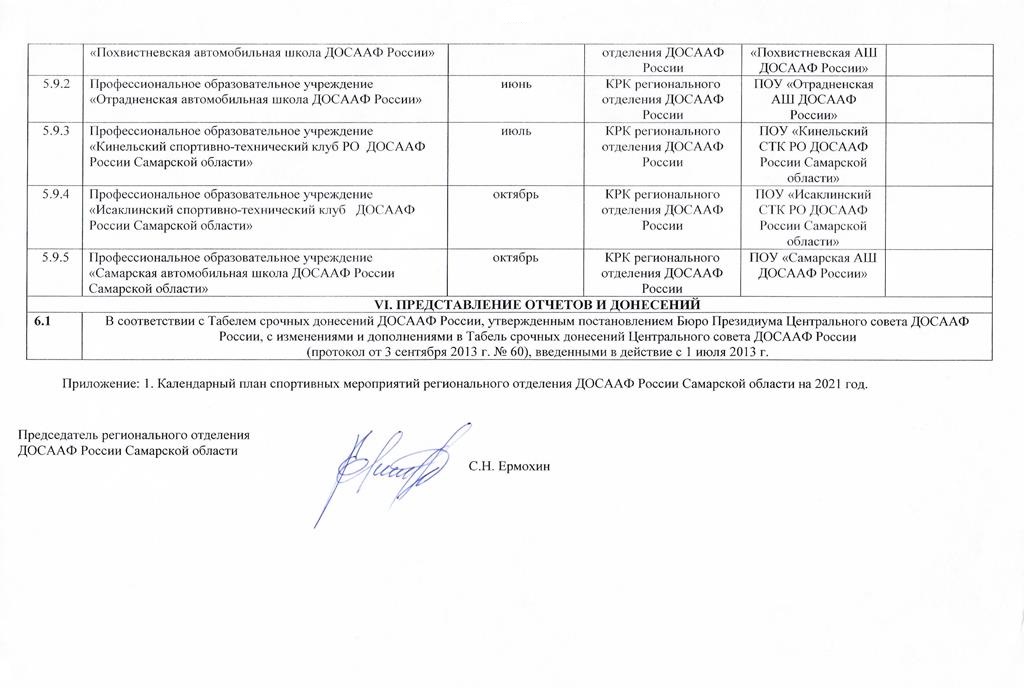 №п/пНаименование   мероприятийНаименование   мероприятийСрокипроведенияСрокипроведенияКтопроводитКтопроводитКтопроводитКтопривлекается(силы и средства)Ктопривлекается(силы и средства)Ктопривлекается(силы и средства)Ктопривлекается(силы и средства)Финансово-экономическое обоснованиеФинансово-экономическое обоснование12233444555566              1.  МЕРОПРИЯТИЯ ПРАКТИЧЕСКОЙ ДЕЯТЕЛЬНОСТИ              1.  МЕРОПРИЯТИЯ ПРАКТИЧЕСКОЙ ДЕЯТЕЛЬНОСТИ              1.  МЕРОПРИЯТИЯ ПРАКТИЧЕСКОЙ ДЕЯТЕЛЬНОСТИ              1.  МЕРОПРИЯТИЯ ПРАКТИЧЕСКОЙ ДЕЯТЕЛЬНОСТИ              1.  МЕРОПРИЯТИЯ ПРАКТИЧЕСКОЙ ДЕЯТЕЛЬНОСТИ              1.  МЕРОПРИЯТИЯ ПРАКТИЧЕСКОЙ ДЕЯТЕЛЬНОСТИ              1.  МЕРОПРИЯТИЯ ПРАКТИЧЕСКОЙ ДЕЯТЕЛЬНОСТИ              1.  МЕРОПРИЯТИЯ ПРАКТИЧЕСКОЙ ДЕЯТЕЛЬНОСТИ              1.  МЕРОПРИЯТИЯ ПРАКТИЧЕСКОЙ ДЕЯТЕЛЬНОСТИ              1.  МЕРОПРИЯТИЯ ПРАКТИЧЕСКОЙ ДЕЯТЕЛЬНОСТИ              1.  МЕРОПРИЯТИЯ ПРАКТИЧЕСКОЙ ДЕЯТЕЛЬНОСТИ              1.  МЕРОПРИЯТИЯ ПРАКТИЧЕСКОЙ ДЕЯТЕЛЬНОСТИ              1.  МЕРОПРИЯТИЯ ПРАКТИЧЕСКОЙ ДЕЯТЕЛЬНОСТИ              1.  МЕРОПРИЯТИЯ ПРАКТИЧЕСКОЙ ДЕЯТЕЛЬНОСТИ              1.1. Основные имиджевые мероприятия              1.1. Основные имиджевые мероприятия              1.1. Основные имиджевые мероприятия              1.1. Основные имиджевые мероприятия              1.1. Основные имиджевые мероприятия              1.1. Основные имиджевые мероприятия              1.1. Основные имиджевые мероприятия              1.1. Основные имиджевые мероприятия              1.1. Основные имиджевые мероприятия              1.1. Основные имиджевые мероприятия              1.1. Основные имиджевые мероприятия              1.1. Основные имиджевые мероприятия              1.1. Основные имиджевые мероприятия              1.1. Основные имиджевые мероприятияПо плану Центрального совета ДОСААФ РоссииПо плану Центрального совета ДОСААФ РоссииПо плану Центрального совета ДОСААФ РоссииПо плану Центрального совета ДОСААФ РоссииПо плану Центрального совета ДОСААФ РоссииПо плану Центрального совета ДОСААФ РоссииПо плану Центрального совета ДОСААФ РоссииПо плану Центрального совета ДОСААФ РоссииПо плану Центрального совета ДОСААФ РоссииПо плану Центрального совета ДОСААФ РоссииПо плану Центрального совета ДОСААФ РоссииПо плану Центрального совета ДОСААФ России 1.1.1.Пленум Центрального совета ДОСААФ России по подведению итогов деятельности региональных отделений ДОСААФ России за 2021 г., постановке задач на 2022 год и обобщению опыта работы по направлениям деятельности ДОСААФ России.Пленум Центрального совета ДОСААФ России по подведению итогов деятельности региональных отделений ДОСААФ России за 2021 г., постановке задач на 2022 год и обобщению опыта работы по направлениям деятельности ДОСААФ России.декабрьдекабрьДОПР ЦС ДОСААФ РоссииДОПР ЦС ДОСААФ РоссииДОПР ЦС ДОСААФ РоссииРО ДОСААФ России Самарской области и местные отделения ДОСААФ России, входящие в структуру РО ДОСААФ РоссииРО ДОСААФ России Самарской области и местные отделения ДОСААФ России, входящие в структуру РО ДОСААФ РоссииРО ДОСААФ России Самарской области и местные отделения ДОСААФ России, входящие в структуру РО ДОСААФ РоссииРО ДОСААФ России Самарской области и местные отделения ДОСААФ России, входящие в структуру РО ДОСААФ России  1.1.2.Участие команд ДОСААФ России во Всероссийских соревнованиях и Армейских международных играх -2021 г. (АрМИ-2021)Участие команд ДОСААФ России во Всероссийских соревнованиях и Армейских международных играх -2021 г. (АрМИ-2021)июнь-июльиюнь-июльЦС ДОСААФ РоссииЦС ДОСААФ РоссииЦС ДОСААФ РоссииРО ДОСААФ России Самарской области и местные отделения ДОСААФ России, входящие в структуру РО ДОСААФ РоссииРО ДОСААФ России Самарской области и местные отделения ДОСААФ России, входящие в структуру РО ДОСААФ РоссииРО ДОСААФ России Самарской области и местные отделения ДОСААФ России, входящие в структуру РО ДОСААФ РоссииРО ДОСААФ России Самарской области и местные отделения ДОСААФ России, входящие в структуру РО ДОСААФ России  1.1.3.Участие регионального отделения ДОСААФ России Самарской области в работе ЦС ДОСААФ России по организации и проведению массового мероприятия «ДОСААФовская лыжня-2021»Участие регионального отделения ДОСААФ России Самарской области в работе ЦС ДОСААФ России по организации и проведению массового мероприятия «ДОСААФовская лыжня-2021»январь-февральянварь-февральУФК и С ЦС ДОСААФ РоссииУФК и С ЦС ДОСААФ РоссииУФК и С ЦС ДОСААФ РоссииРО ДОСААФ России Самарской области и местные отделения ДОСААФ России, входящие в структуру РО ДОСААФ РоссииРО ДОСААФ России Самарской области и местные отделения ДОСААФ России, входящие в структуру РО ДОСААФ РоссииРО ДОСААФ России Самарской области и местные отделения ДОСААФ России, входящие в структуру РО ДОСААФ РоссииРО ДОСААФ России Самарской области и местные отделения ДОСААФ России, входящие в структуру РО ДОСААФ России  1.1.4.Участие военно-патриотических клубов регионального отделения ДОСААФ России Самарской области в праздничных мероприятиях, посвященных 76-й годовщине Победы в Великой Отечественной войнеУчастие военно-патриотических клубов регионального отделения ДОСААФ России Самарской области в праздничных мероприятиях, посвященных 76-й годовщине Победы в Великой Отечественной войне7-9 мая7-9 маяДВПВ ЦС ДОСААФ РоссииДВПВ ЦС ДОСААФ РоссииДВПВ ЦС ДОСААФ РоссииРО ДОСААФ России Самарской области и местные отделения ДОСААФ России, входящие в структуру РО ДОСААФ РоссииРО ДОСААФ России Самарской области и местные отделения ДОСААФ России, входящие в структуру РО ДОСААФ РоссииРО ДОСААФ России Самарской области и местные отделения ДОСААФ России, входящие в структуру РО ДОСААФ РоссииРО ДОСААФ России Самарской области и местные отделения ДОСААФ России, входящие в структуру РО ДОСААФ России  1.1.5.Участие регионального отделения ДОСААФ России Самарской области в работе ЦС ДОСААФ России по реализации проекта «Моя первая профессия»Участие регионального отделения ДОСААФ России Самарской области в работе ЦС ДОСААФ России по реализации проекта «Моя первая профессия»в течение годав течение годаДПО ЦС ДОСААФ РоссииДПО ЦС ДОСААФ РоссииДПО ЦС ДОСААФ РоссииРО ДОСААФ России Самарской области и местные отделения ДОСААФ России, входящие в структуру РО ДОСААФ РоссииРО ДОСААФ России Самарской области и местные отделения ДОСААФ России, входящие в структуру РО ДОСААФ РоссииРО ДОСААФ России Самарской области и местные отделения ДОСААФ России, входящие в структуру РО ДОСААФ РоссииРО ДОСААФ России Самарской области и местные отделения ДОСААФ России, входящие в структуру РО ДОСААФ России  1.1.6.Участие регионального отделения ДОСААФ России Самарской области в работе ЦС ДОСААФ России по реализации проекта «Мой первый спортивный успех»Участие регионального отделения ДОСААФ России Самарской области в работе ЦС ДОСААФ России по реализации проекта «Мой первый спортивный успех»в течение годав течение годаУФК и С ЦС ДОСААФ РоссииУФК и С ЦС ДОСААФ РоссииУФК и С ЦС ДОСААФ РоссииРО ДОСААФ России Самарской области и местные отделения ДОСААФ России, входящие в структуру РО ДОСААФ РоссииРО ДОСААФ России Самарской области и местные отделения ДОСААФ России, входящие в структуру РО ДОСААФ РоссииРО ДОСААФ России Самарской области и местные отделения ДОСААФ России, входящие в структуру РО ДОСААФ РоссииРО ДОСААФ России Самарской области и местные отделения ДОСААФ России, входящие в структуру РО ДОСААФ России  1.1.7.Участие регионального отделения ДОСААФ России Самарской области в работе ЦС ДОСААФ России  по организации и проведении спортивно-массовых мероприятий «День юного стрелка», приуроченного к «Дню защитника Отечества»Участие регионального отделения ДОСААФ России Самарской области в работе ЦС ДОСААФ России  по организации и проведении спортивно-массовых мероприятий «День юного стрелка», приуроченного к «Дню защитника Отечества»18-24 февраля18-24 февраляУФК и С ЦС ДОСААФ РоссииУФК и С ЦС ДОСААФ РоссииУФК и С ЦС ДОСААФ РоссииРО ДОСААФ России Самарской области и местные отделения ДОСААФ России, входящие в структуру РО ДОСААФ РоссииРО ДОСААФ России Самарской области и местные отделения ДОСААФ России, входящие в структуру РО ДОСААФ РоссииРО ДОСААФ России Самарской области и местные отделения ДОСААФ России, входящие в структуру РО ДОСААФ РоссииРО ДОСААФ России Самарской области и местные отделения ДОСААФ России, входящие в структуру РО ДОСААФ России  1.1.8Участие регионального отделения ДОСААФ России Самарской области в работе ЦС ДОСААФ России  по организации автоматизации системы управления в ДОСААФ России и переход всех органов управления ДОСААФ России на единый офисный документооборотУчастие регионального отделения ДОСААФ России Самарской области в работе ЦС ДОСААФ России  по организации автоматизации системы управления в ДОСААФ России и переход всех органов управления ДОСААФ России на единый офисный документооборотв течение годав течение годаЦС ДОСААФ РоссииЦС ДОСААФ РоссииЦС ДОСААФ России  1.1.9Участие регионального отделения ДОСААФ России Самарской области в работе ЦС ДОСААФ России  по организации проведения мероприятий:- «Последний звонок»; -«Первый звонок». Торжественное вручение отличившимся выпускникам образовательных учреждений знаков отличия и удостоверений  ДОСААФ по итогам участия их в акции «Юнармейское лето -2021». Проведение уроков мужества.Участие регионального отделения ДОСААФ России Самарской области в работе ЦС ДОСААФ России  по организации проведения мероприятий:- «Последний звонок»; -«Первый звонок». Торжественное вручение отличившимся выпускникам образовательных учреждений знаков отличия и удостоверений  ДОСААФ по итогам участия их в акции «Юнармейское лето -2021». Проведение уроков мужества.МайСентябрьМайСентябрьЦС ДОСААФ РоссииЦС ДОСААФ РоссииЦС ДОСААФ РоссииРО ДОСААФ России Самарской области и местные отделения ДОСААФ России, входящие в структуру РО ДОСААФ РоссииРО ДОСААФ России Самарской области и местные отделения ДОСААФ России, входящие в структуру РО ДОСААФ РоссииРО ДОСААФ России Самарской области и местные отделения ДОСААФ России, входящие в структуру РО ДОСААФ РоссииРО ДОСААФ России Самарской области и местные отделения ДОСААФ России, входящие в структуру РО ДОСААФ Россиив региональном  отделении  ДОСААФ Россиив региональном  отделении  ДОСААФ Россиив региональном  отделении  ДОСААФ Россиив региональном  отделении  ДОСААФ Россиив региональном  отделении  ДОСААФ Россиив региональном  отделении  ДОСААФ Россиив региональном  отделении  ДОСААФ Россиив региональном  отделении  ДОСААФ Россиив региональном  отделении  ДОСААФ Россиив региональном  отделении  ДОСААФ Россиив региональном  отделении  ДОСААФ Россиив региональном  отделении  ДОСААФ Россиив региональном  отделении  ДОСААФ Россиив региональном  отделении  ДОСААФ России1.1.10Проведение массовых мероприятий в рамках АрМИ-2021 «Лиги военно-патриотических клубов»:- отборочные соревнования среди команд военно-патриотических клубов, учащихся общеобразовательных школ и казачьего общества на уровне образовательных учреждений;- отборочные соревнования среди команд военно-патриотических клубов, учащихся общеобразовательных школ и казачьего общества в муниципальных образованиях Самарской области; - финальные областные соревнования среди команд военно-патриотических клубов, учащихся общеобразовательных школ и казачьего общества. Проведение массовых мероприятий в рамках АрМИ-2021 «Лиги военно-патриотических клубов»:- отборочные соревнования среди команд военно-патриотических клубов, учащихся общеобразовательных школ и казачьего общества на уровне образовательных учреждений;- отборочные соревнования среди команд военно-патриотических клубов, учащихся общеобразовательных школ и казачьего общества в муниципальных образованиях Самарской области; - финальные областные соревнования среди команд военно-патриотических клубов, учащихся общеобразовательных школ и казачьего общества. февраль-июльфевраль-июльОтдел организационно-плановой, военно-патриотической работы и спорта регионального отделения ДОСААФ РоссииОтдел организационно-плановой, военно-патриотической работы и спорта регионального отделения ДОСААФ РоссииОтдел организационно-плановой, военно-патриотической работы и спорта регионального отделения ДОСААФ РоссииОбразовательные учреждения  и другие организации регионального отделенияДОСААФ России и их ВПК, ВПК учреждений Министерства образования и науки Самарской области и Волжского казачьего войскаОбразовательные учреждения  и другие организации регионального отделенияДОСААФ России и их ВПК, ВПК учреждений Министерства образования и науки Самарской области и Волжского казачьего войскаОбразовательные учреждения  и другие организации регионального отделенияДОСААФ России и их ВПК, ВПК учреждений Министерства образования и науки Самарской области и Волжского казачьего войскаОбразовательные учреждения  и другие организации регионального отделенияДОСААФ России и их ВПК, ВПК учреждений Министерства образования и науки Самарской области и Волжского казачьего войска11.1.11Организация и проведение спортивных и спортивно-массовых мероприятий «День юного стрелка», приуроченных к «Дню защитника Отечества».Организация и проведение спортивных и спортивно-массовых мероприятий «День юного стрелка», приуроченных к «Дню защитника Отечества».18 - 24 февраля18 - 24 февраляОтдел организационно-плановой, военно-патриотической работы и спорта регионального отделения ДОСААФ РоссииОтдел организационно-плановой, военно-патриотической работы и спорта регионального отделения ДОСААФ РоссииОтдел организационно-плановой, военно-патриотической работы и спорта регионального отделения ДОСААФ РоссииОбразовательные  учреждения, спортивные школы и организации регионального отделенияДОСААФ РоссииОбразовательные  учреждения, спортивные школы и организации регионального отделенияДОСААФ РоссииОбразовательные  учреждения, спортивные школы и организации регионального отделенияДОСААФ РоссииОбразовательные  учреждения, спортивные школы и организации регионального отделенияДОСААФ России250002500011.1.12Проведение патриотической акции «Готов к защите Отечества» (подведение итогов месячника оборонно-массовой работы).Проведение патриотической акции «Готов к защите Отечества» (подведение итогов месячника оборонно-массовой работы).23 февраля23 февраляОтдел организационно-плановой, военно-патриотической работы и спорта регионального отделения ДОСААФ РоссииОтдел организационно-плановой, военно-патриотической работы и спорта регионального отделения ДОСААФ РоссииОтдел организационно-плановой, военно-патриотической работы и спорта регионального отделения ДОСААФ РоссииОбразовательные  учреждения, спортивные школы и организации регионального отделенияДОСААФ РоссииОбразовательные  учреждения, спортивные школы и организации регионального отделенияДОСААФ РоссииОбразовательные  учреждения, спортивные школы и организации регионального отделенияДОСААФ РоссииОбразовательные  учреждения, спортивные школы и организации регионального отделенияДОСААФ России350 000350 00011.1.13Организация и проведение мероприятий автопробега, посвященного 60-летию Первого полета  человека в космосОрганизация и проведение мероприятий автопробега, посвященного 60-летию Первого полета  человека в космос1-10 апреля1-10 апреляОтдел организационно-плановой, военно-патриотической работы и спорта регионального отделения ДОСААФ РоссииОтдел организационно-плановой, военно-патриотической работы и спорта регионального отделения ДОСААФ РоссииОтдел организационно-плановой, военно-патриотической работы и спорта регионального отделения ДОСААФ РоссииОбразовательные  учреждения, спортивные школы и организации регионального отделенияДОСААФ РоссииОбразовательные  учреждения, спортивные школы и организации регионального отделенияДОСААФ РоссииОбразовательные  учреждения, спортивные школы и организации регионального отделенияДОСААФ РоссииОбразовательные  учреждения, спортивные школы и организации регионального отделенияДОСААФ России250 000250 00011.1.14Организация и проведение областного автопробега «В судьбе России – моя судьба».Организация и проведение областного автопробега «В судьбе России – моя судьба».6-7 мая6-7 маяОтдел организационно-плановой, военно-патриотической работы и спорта регионального отделения ДОСААФ РоссииОтдел организационно-плановой, военно-патриотической работы и спорта регионального отделения ДОСААФ РоссииОтдел организационно-плановой, военно-патриотической работы и спорта регионального отделения ДОСААФ РоссииОбразовательные  учреждения, спортивные школы и организации регионального отделенияДОСААФ РоссииОбразовательные  учреждения, спортивные школы и организации регионального отделенияДОСААФ РоссииОбразовательные  учреждения, спортивные школы и организации регионального отделенияДОСААФ РоссииОбразовательные  учреждения, спортивные школы и организации регионального отделенияДОСААФ России65000065000011.1.15Организация работы летнего детского оздоровительного оборонно-спортивного лагеря «Авиатор» (авиационной направленности) на базе Самарского областного аэроклуба  ДОСААФ России.Организация работы летнего детского оздоровительного оборонно-спортивного лагеря «Авиатор» (авиационной направленности) на базе Самарского областного аэроклуба  ДОСААФ России.июнь-августиюнь-августМинистерство социального развития и демографической политики Самарской области, Региональное отделение ДОСААФ РоссииМинистерство социального развития и демографической политики Самарской области, Региональное отделение ДОСААФ РоссииМинистерство социального развития и демографической политики Самарской области, Региональное отделение ДОСААФ РоссииСамарский областной аэроклуб ДОСААФ РоссииСамарский областной аэроклуб ДОСААФ РоссииСамарский областной аэроклуб ДОСААФ РоссииСамарский областной аэроклуб ДОСААФ России20 000 00020 000 0001.1.16Проведение 10-го регионального Фестиваля по военно-прикладным видам спорта.Проведение 10-го регионального Фестиваля по военно-прикладным видам спорта.14 августа14 августаМинистерство спорта Самарской области, региональное отделение ДОСААФ России Самарской областиМинистерство спорта Самарской области, региональное отделение ДОСААФ России Самарской областиМинистерство спорта Самарской области, региональное отделение ДОСААФ России Самарской областиОбразовательные учреждения  и другие организации регионального отделенияДОСААФ РоссииОбразовательные учреждения  и другие организации регионального отделенияДОСААФ РоссииОбразовательные учреждения  и другие организации регионального отделенияДОСААФ РоссииОбразовательные учреждения  и другие организации регионального отделенияДОСААФ РоссииОбразовательные учреждения  и другие организации регионального отделенияДОСААФ России500 0001.1.17Организация работы Учебного авиационного центра при Самарском областном аэроклубе ДОСААФ РоссииОрганизация работы Учебного авиационного центра при Самарском областном аэроклубе ДОСААФ Россиив течение годав течение годаМинистерство образования и науки Самарской области, региональное отделение ДОСААФ РоссииМинистерство образования и науки Самарской области, региональное отделение ДОСААФ РоссииМинистерство образования и науки Самарской области, региональное отделение ДОСААФ РоссииСамарский областной аэроклуб ДОСААФ РоссииСамарский областной аэроклуб ДОСААФ РоссииСамарский областной аэроклуб ДОСААФ РоссииСамарский областной аэроклуб ДОСААФ России1.1.18Организация и проведение памятных торжественных мероприятий, посвященных героическому подвигу воинов-десантников 6 парашютно-десантной роты 104 гв. пдп 76 гв. вддОрганизация и проведение памятных торжественных мероприятий, посвященных героическому подвигу воинов-десантников 6 парашютно-десантной роты 104 гв. пдп 76 гв. вддмартмартМинистерство образования и науки Самарской области, региональное отделение ДОСААФ РоссииМинистерство образования и науки Самарской области, региональное отделение ДОСААФ РоссииМинистерство образования и науки Самарской области, региональное отделение ДОСААФ РоссииОбразовательные учреждения  и другие организации регионального отделенияДОСААФ РоссииОбразовательные учреждения  и другие организации регионального отделенияДОСААФ РоссииОбразовательные учреждения  и другие организации регионального отделенияДОСААФ РоссииОбразовательные учреждения  и другие организации регионального отделенияДОСААФ России1.1.19Организация проведения «Дня открытых дверей» в ОУ  ДОСААФ России Самарской областиОрганизация проведения «Дня открытых дверей» в ОУ  ДОСААФ России Самарской областимартмартМинистерство образования и науки Самарской области, региональное отделение ДОСААФ РоссииМинистерство образования и науки Самарской области, региональное отделение ДОСААФ РоссииМинистерство образования и науки Самарской области, региональное отделение ДОСААФ РоссииОбразовательные учреждения  и другие организации регионального отделенияДОСААФ РоссииОбразовательные учреждения  и другие организации регионального отделенияДОСААФ РоссииОбразовательные учреждения  и другие организации регионального отделенияДОСААФ РоссииОбразовательные учреждения  и другие организации регионального отделенияДОСААФ России1.21.21.2.  Организационно-уставная работа1.2.  Организационно-уставная работа1.2.  Организационно-уставная работа1.2.  Организационно-уставная работа1.2.  Организационно-уставная работа1.2.  Организационно-уставная работа1.2.  Организационно-уставная работа1.2.  Организационно-уставная работа1.2.  Организационно-уставная работа1.2.  Организационно-уставная работа1.2.  Организационно-уставная работа1.2.  Организационно-уставная работапо плану аппарата Центрального совета ДОСААФ Россиипо плану аппарата Центрального совета ДОСААФ Россиипо плану аппарата Центрального совета ДОСААФ Россиипо плану аппарата Центрального совета ДОСААФ Россиипо плану аппарата Центрального совета ДОСААФ Россиипо плану аппарата Центрального совета ДОСААФ Россиипо плану аппарата Центрального совета ДОСААФ Россиипо плану аппарата Центрального совета ДОСААФ Россиипо плану аппарата Центрального совета ДОСААФ Россиипо плану аппарата Центрального совета ДОСААФ Россиипо плану аппарата Центрального совета ДОСААФ Россиипо плану аппарата Центрального совета ДОСААФ Россиипо плану аппарата Центрального совета ДОСААФ Россиипо плану аппарата Центрального совета ДОСААФ России11.2.1.Участие в работе ЦС ДОСААФ России по реализации решений V Внеочередного съезда ДОСААФ России, принятых на съезде Стратегии развития ДОСААФ России до 2024 года и обновленной Программы деятельности ДОСААФ России до  2024 года, а также решений Наблюдательного совета ДОСААФ России  от 18 ноября 2020 г.Участие в работе ЦС ДОСААФ России по реализации решений V Внеочередного съезда ДОСААФ России, принятых на съезде Стратегии развития ДОСААФ России до 2024 года и обновленной Программы деятельности ДОСААФ России до  2024 года, а также решений Наблюдательного совета ДОСААФ России  от 18 ноября 2020 г.январь - февральянварь - февральАппарат ЦС и регионального отделения ДОСААФ РоссииАппарат ЦС и регионального отделения ДОСААФ РоссииАппарат ЦС и регионального отделения ДОСААФ РоссииУчреждения регионального отделенияДОСААФ РоссииУчреждения регионального отделенияДОСААФ РоссииУчреждения регионального отделенияДОСААФ РоссииУчреждения регионального отделенияДОСААФ Россиив региональном  отделении  ДОСААФ Россиив региональном  отделении  ДОСААФ Россиив региональном  отделении  ДОСААФ Россиив региональном  отделении  ДОСААФ Россиив региональном  отделении  ДОСААФ Россиив региональном  отделении  ДОСААФ Россиив региональном  отделении  ДОСААФ Россиив региональном  отделении  ДОСААФ Россиив региональном  отделении  ДОСААФ Россиив региональном  отделении  ДОСААФ Россиив региональном  отделении  ДОСААФ Россиив региональном  отделении  ДОСААФ Россиив региональном  отделении  ДОСААФ Россиив региональном  отделении  ДОСААФ России11.2.2Проведение заседания регионального Наблюдательного совета ДОСААФ России Самарской области.Проведение заседания регионального Наблюдательного совета ДОСААФ России Самарской области.по отдельному планупо отдельному плануРегиональное отделение ДОСААФ России Региональное отделение ДОСААФ России Региональное отделение ДОСААФ России Региональное отделение ДОСААФ России, органы исполнительной власти Самарской области Региональное отделение ДОСААФ России, органы исполнительной власти Самарской области Региональное отделение ДОСААФ России, органы исполнительной власти Самарской области Региональное отделение ДОСААФ России, органы исполнительной власти Самарской области 11.2.3Проведение Пленума Совета регионального отделения ДОСААФ России Самарской области с повесткой дня: «Об итогах деятельности в 2021 году и задачах на 
2022 год».Проведение Пленума Совета регионального отделения ДОСААФ России Самарской области с повесткой дня: «Об итогах деятельности в 2021 году и задачах на 
2022 год».декабрьдекабрьЕрмохин С.Н.,отдел организационно-плановой, военно-патриотической работы и спортаЕрмохин С.Н.,отдел организационно-плановой, военно-патриотической работы и спортаЕрмохин С.Н.,отдел организационно-плановой, военно-патриотической работы и спортаПредставитель Председателя ДОСААФ Россиив ПФО, члены Совета регионального отделения ДОСААФ РоссииПредставитель Председателя ДОСААФ Россиив ПФО, члены Совета регионального отделения ДОСААФ РоссииПредставитель Председателя ДОСААФ Россиив ПФО, члены Совета регионального отделения ДОСААФ РоссииПредставитель Председателя ДОСААФ Россиив ПФО, члены Совета регионального отделения ДОСААФ России11.2.4Заседание президиума совета регионального (местных) отделения ДОСААФ России по вопросам:- рост членства в ДОСААФ России и организация деятельности местных, первичных отделений ДОСААФ России;- состояние работы центров подготовки граждан к военной службе и военно-патриотического воспитания, меры по её совершенствованию;- рассмотрение итогов ревизий и проверок с принятием соответствующих решений, а также отчетов по своевременному и полному выполнению мероприятий, предусмотренных планами устранения недостатков, выявленных в ходе ревизий и проверок;- состояние военно-патриотической работы и выработка мер по её совершенствованию;- итоги подготовки специалистов в образовательных учреждениях ДОСААФ России и организация мер по ее совершенствованию.Заседание президиума совета регионального (местных) отделения ДОСААФ России по вопросам:- рост членства в ДОСААФ России и организация деятельности местных, первичных отделений ДОСААФ России;- состояние работы центров подготовки граждан к военной службе и военно-патриотического воспитания, меры по её совершенствованию;- рассмотрение итогов ревизий и проверок с принятием соответствующих решений, а также отчетов по своевременному и полному выполнению мероприятий, предусмотренных планами устранения недостатков, выявленных в ходе ревизий и проверок;- состояние военно-патриотической работы и выработка мер по её совершенствованию;- итоги подготовки специалистов в образовательных учреждениях ДОСААФ России и организация мер по ее совершенствованию.октябрьмартмай,ноябрьдо 1 июляавгуст,декабрьоктябрьмартмай,ноябрьдо 1 июляавгуст,декабрьРегиональное  отделение ДОСААФ России,местные отделения ДОСААФ РоссииРегиональное  отделение ДОСААФ России,местные отделения ДОСААФ РоссииРегиональное  отделение ДОСААФ России,местные отделения ДОСААФ РоссииЧлены Президиума совета регионального (местных) отделения ДОСААФ России, председатель контрольно-ревизионной комиссии регионального  отделения  и руководителиобразовательных  учреждения и спортивных школ регионального отделенияДОСААФ РоссииЧлены Президиума совета регионального (местных) отделения ДОСААФ России, председатель контрольно-ревизионной комиссии регионального  отделения  и руководителиобразовательных  учреждения и спортивных школ регионального отделенияДОСААФ РоссииЧлены Президиума совета регионального (местных) отделения ДОСААФ России, председатель контрольно-ревизионной комиссии регионального  отделения  и руководителиобразовательных  учреждения и спортивных школ регионального отделенияДОСААФ РоссииЧлены Президиума совета регионального (местных) отделения ДОСААФ России, председатель контрольно-ревизионной комиссии регионального  отделения  и руководителиобразовательных  учреждения и спортивных школ регионального отделенияДОСААФ России1  1.2.5Создание местных и первичных отделений ДОСААФ России на территориях муниципальных образований Самарской области (до 75 % охвата муниципальных образований):- до  120 первичных отделений - создание 4 первичных отделений (в Волжском и Красноярском районе - по 2 первичных отделения).Создание местных и первичных отделений ДОСААФ России на территориях муниципальных образований Самарской области (до 75 % охвата муниципальных образований):- до  120 первичных отделений - создание 4 первичных отделений (в Волжском и Красноярском районе - по 2 первичных отделения).в течение годав течение годаРегиональное отделение ДОСААФ РоссииРегиональное отделение ДОСААФ РоссииРегиональное отделение ДОСААФ РоссииМестные отделенияДОСААФ РоссииМестные отделенияДОСААФ РоссииМестные отделенияДОСААФ РоссииМестные отделенияДОСААФ России11.2.6Областной смотр-конкурс на лучшее местное отделение ДОСААФ России Самарской областиОбластной смотр-конкурс на лучшее местное отделение ДОСААФ России Самарской областииюль – октябрьиюль – октябрьРегиональное отделение ДОСААФ РоссииРегиональное отделение ДОСААФ РоссииРегиональное отделение ДОСААФ РоссииМестные (первичные) отделенияДОСААФ РоссииМестные (первичные) отделенияДОСААФ РоссииМестные (первичные) отделенияДОСААФ РоссииМестные (первичные) отделенияДОСААФ России50 00050 0001 1.2.7Оптимизация организационной структуры, состава местных и первичных отделений ДОСААФ России.Оптимизация организационной структуры, состава местных и первичных отделений ДОСААФ России.в течение годав течение годаРегиональное отделение ДОСААФ РоссииРегиональное отделение ДОСААФ РоссииРегиональное отделение ДОСААФ РоссииМестные (первичные) отделенияДОСААФ РоссииМестные (первичные) отделенияДОСААФ РоссииМестные (первичные) отделенияДОСААФ РоссииМестные (первичные) отделенияДОСААФ России50 00050 0001 1.2.8Создание местных и первичных отделений ДОСААФ Организация и проведение мероприятий по обеспечению годового роста количества первичных и местных отделений ДОСААФ  России  на 2,5-3%;Создание местных и первичных отделений ДОСААФ Организация и проведение мероприятий по обеспечению годового роста количества первичных и местных отделений ДОСААФ  России  на 2,5-3%;в течение годав течение годаРегиональное отделение ДОСААФ РоссииРегиональное отделение ДОСААФ РоссииРегиональное отделение ДОСААФ РоссииМестные отделенияДОСААФ РоссииМестные отделенияДОСААФ РоссииМестные отделенияДОСААФ РоссииМестные отделенияДОСААФ России1 1.2.9Контроль и оказание помощи подведомственным учреждениям и организациям ДОСААФ России по выполнению решений пленумов ЦС ДОСААФ России, органов управления ДОСААФ России и регионального отделения ДОСААФ РоссииКонтроль и оказание помощи подведомственным учреждениям и организациям ДОСААФ России по выполнению решений пленумов ЦС ДОСААФ России, органов управления ДОСААФ России и регионального отделения ДОСААФ Россиив течение годав течение годаРегиональное отделение ДОСААФ РоссииРегиональное отделение ДОСААФ РоссииРегиональное отделение ДОСААФ РоссииМестные отделенияДОСААФ РоссииМестные отделенияДОСААФ РоссииМестные отделенияДОСААФ РоссииМестные отделенияДОСААФ России1.3. Патриотическое (военно-патриотическое) воспитание граждан и содействие органам государственной власти в проведении молодежной политики1.3. Патриотическое (военно-патриотическое) воспитание граждан и содействие органам государственной власти в проведении молодежной политики1.3. Патриотическое (военно-патриотическое) воспитание граждан и содействие органам государственной власти в проведении молодежной политики1.3. Патриотическое (военно-патриотическое) воспитание граждан и содействие органам государственной власти в проведении молодежной политики1.3. Патриотическое (военно-патриотическое) воспитание граждан и содействие органам государственной власти в проведении молодежной политики1.3. Патриотическое (военно-патриотическое) воспитание граждан и содействие органам государственной власти в проведении молодежной политики1.3. Патриотическое (военно-патриотическое) воспитание граждан и содействие органам государственной власти в проведении молодежной политики1.3. Патриотическое (военно-патриотическое) воспитание граждан и содействие органам государственной власти в проведении молодежной политики1.3. Патриотическое (военно-патриотическое) воспитание граждан и содействие органам государственной власти в проведении молодежной политики1.3. Патриотическое (военно-патриотическое) воспитание граждан и содействие органам государственной власти в проведении молодежной политики1.3. Патриотическое (военно-патриотическое) воспитание граждан и содействие органам государственной власти в проведении молодежной политики1.3. Патриотическое (военно-патриотическое) воспитание граждан и содействие органам государственной власти в проведении молодежной политики1.3. Патриотическое (военно-патриотическое) воспитание граждан и содействие органам государственной власти в проведении молодежной политики1.3. Патриотическое (военно-патриотическое) воспитание граждан и содействие органам государственной власти в проведении молодежной политикипо плану аппарата  Центрального совета ДОСААФ Россиипо плану аппарата  Центрального совета ДОСААФ Россиипо плану аппарата  Центрального совета ДОСААФ Россиипо плану аппарата  Центрального совета ДОСААФ Россиипо плану аппарата  Центрального совета ДОСААФ Россиипо плану аппарата  Центрального совета ДОСААФ Россиипо плану аппарата  Центрального совета ДОСААФ Россиипо плану аппарата  Центрального совета ДОСААФ Россиипо плану аппарата  Центрального совета ДОСААФ Россиипо плану аппарата  Центрального совета ДОСААФ Россиипо плану аппарата  Центрального совета ДОСААФ Россиипо плану аппарата  Центрального совета ДОСААФ Россиипо плану аппарата  Центрального совета ДОСААФ Россиипо плану аппарата  Центрального совета ДОСААФ России1.3.1Участие регионального отделения ДОСААФ России в работе Центрального совета ДОСААФ России по обобщению и распространению опыта работы Центров военно-патриотического воспитания и подготовки молодежи к военной службе, военно-патриотических объединений и клубов ДОСААФ России. Участие регионального отделения ДОСААФ России в работе Центрального совета ДОСААФ России по обобщению и распространению опыта работы Центров военно-патриотического воспитания и подготовки молодежи к военной службе, военно-патриотических объединений и клубов ДОСААФ России. август - декабрьавгуст - декабрьЗаместитель Председателя ДОСААФ России - статс-секретарь, Департамент военно-патриотического воспитанияЗаместитель Председателя ДОСААФ России - статс-секретарь, Департамент военно-патриотического воспитанияЗаместитель Председателя ДОСААФ России - статс-секретарь, Департамент военно-патриотического воспитанияРегиональное отделение ДОСААФ РоссииРегиональное отделение ДОСААФ РоссииРегиональное отделение ДОСААФ РоссииРегиональное отделение ДОСААФ России1.3..2Организация участия поисковых отрядов РО ДОСААФ России Самарской области во Всероссийской «Вахте памяти-2021» на территории Смоленской и Калужской областях.Организация участия поисковых отрядов РО ДОСААФ России Самарской области во Всероссийской «Вахте памяти-2021» на территории Смоленской и Калужской областях.апрель – ноябрьапрель – ноябрьДВПВДВПВДВПВОРВПК,органы гос. власти,общественные организации,РО ДОСААФ РоссииОРВПК,органы гос. власти,общественные организации,РО ДОСААФ РоссииОРВПК,органы гос. власти,общественные организации,РО ДОСААФ РоссииОРВПК,органы гос. власти,общественные организации,РО ДОСААФ России1.3.3Организация участия в поисковых работах по местам боевых действий, захоронение найденных останков советских воинов, реставрацию и передачу в музеи оружия и боевой техники,  благоустройство памятных захоронений.Организация участия в поисковых работах по местам боевых действий, захоронение найденных останков советских воинов, реставрацию и передачу в музеи оружия и боевой техники,  благоустройство памятных захоронений.апрель - ноябрьапрель - ноябрьДВПВДВПВДВПВОРВПК,органы гос. власти,общественные организации,РО ДОСААФ РоссииОРВПК,органы гос. власти,общественные организации,РО ДОСААФ РоссииОРВПК,органы гос. власти,общественные организации,РО ДОСААФ РоссииОРВПК,органы гос. власти,общественные организации,РО ДОСААФ России1.3.4Организация участия команд военно-патриотических клубов в региональных отборочных этапах Всероссийской военно-спортивной игре «Победа».Организация участия команд военно-патриотических клубов в региональных отборочных этапах Всероссийской военно-спортивной игре «Победа».март -августмарт -августДВПВДВПВДВПВРегиональное отделениеДОСААФ России, ВПКРегиональное отделениеДОСААФ России, ВПКРегиональное отделениеДОСААФ России, ВПКРегиональное отделениеДОСААФ России, ВПК1.3.5Организация и проведение уроков мужества с учащимися общеобразовательных учреждений Министерства просвещенияОрганизация и проведение уроков мужества с учащимися общеобразовательных учреждений Министерства просвещенияпо плану ЦС ДОСААФ Россиипо плану ЦС ДОСААФ РоссииУВР ДОСААФ РоссииУВР ДОСААФ РоссииУВР ДОСААФ РоссииРегиональное  и местные отделения ДОСААФ России,образовательные учреждения регионального отделенияРегиональное  и местные отделения ДОСААФ России,образовательные учреждения регионального отделенияРегиональное  и местные отделения ДОСААФ России,образовательные учреждения регионального отделенияРегиональное  и местные отделения ДОСААФ России,образовательные учреждения регионального отделения1.3.6Участие регионального отделения ДОСААФ России Самарской области в планируемом ЦС ДОСААФ России всероссийском месячнике оборонно-массовой работы.Участие регионального отделения ДОСААФ России Самарской области в планируемом ЦС ДОСААФ России всероссийском месячнике оборонно-массовой работы.февральфевральУВР ДОСААФ РоссииУВР ДОСААФ РоссииУВР ДОСААФ РоссииРегиональное  и местные отделения ДОСААФ России,образовательные учреждения регионального отделенияРегиональное  и местные отделения ДОСААФ России,образовательные учреждения регионального отделенияРегиональное  и местные отделения ДОСААФ России,образовательные учреждения регионального отделенияРегиональное  и местные отделения ДОСААФ России,образовательные учреждения регионального отделения1.3.7Участия организаций и представителей регионального отделения ДОСААФ России во Всероссийской акции «Бессмертный полк».Участия организаций и представителей регионального отделения ДОСААФ России во Всероссийской акции «Бессмертный полк».апрель-майапрель-майРегиональное отделение ДОСААФ РоссииРегиональное отделение ДОСААФ РоссииРегиональное отделение ДОСААФ Россииместные и первичные отделения ДОСААФ России,образовательные учреждения регионального отделенияместные и первичные отделения ДОСААФ России,образовательные учреждения регионального отделенияместные и первичные отделения ДОСААФ России,образовательные учреждения регионального отделенияместные и первичные отделения ДОСААФ России,образовательные учреждения регионального отделения1.3.8Участие в организации проекта «Аллея Российской славы», увековечивание памяти выдающихся граждан Отечества.Участие в организации проекта «Аллея Российской славы», увековечивание памяти выдающихся граждан Отечества.январь-декабрьянварь-декабрьРегиональное отделение ДОСААФ РоссииРегиональное отделение ДОСААФ РоссииРегиональное отделение ДОСААФ Россииместные и первичные отделения ДОСААФ России,образовательные учреждения регионального отделенияместные и первичные отделения ДОСААФ России,образовательные учреждения регионального отделенияместные и первичные отделения ДОСААФ России,образовательные учреждения регионального отделенияместные и первичные отделения ДОСААФ России,образовательные учреждения регионального отделения1.3.9Проведение «Уроков мужества», посвященных героическому подвигу воинов-десантников :- в годы Великой Отечественной войны;- в Афганистане;- ходе вооруженных конфликтов и миротворческих операций;- 6 парашютно-десантной роты 104 гвардейского парашютно-десантного полка 76 гвардейской воздушно­ десантной дивизии.Проведение «Уроков мужества», посвященных героическому подвигу воинов-десантников :- в годы Великой Отечественной войны;- в Афганистане;- ходе вооруженных конфликтов и миротворческих операций;- 6 парашютно-десантной роты 104 гвардейского парашютно-десантного полка 76 гвардейской воздушно­ десантной дивизии.В течении годаВ течении годаРегиональное отделение ДОСААФ РоссииРегиональное отделение ДОСААФ РоссииРегиональное отделение ДОСААФ Россииместные и первичные отделения ДОСААФ России,образовательные учреждения регионального отделенияместные и первичные отделения ДОСААФ России,образовательные учреждения регионального отделенияместные и первичные отделения ДОСААФ России,образовательные учреждения регионального отделенияместные и первичные отделения ДОСААФ России,образовательные учреждения регионального отделения1.3.10Участие  РО ДОСААФ России Самарской области в работе ЦС ДОСААФ России по проведению военно-патриотической акции «Бессмертный полк Воздушно-десантных войск» в ходе проведения крестного хода на празднике «Ильин День-День ВДВ».Участие  РО ДОСААФ России Самарской области в работе ЦС ДОСААФ России по проведению военно-патриотической акции «Бессмертный полк Воздушно-десантных войск» в ходе проведения крестного хода на празднике «Ильин День-День ВДВ».2 августа2 августаРегиональное отделение ДОСААФ РоссииРегиональное отделение ДОСААФ РоссииРегиональное отделение ДОСААФ РоссииРегиональное отделение ДОСААФ РоссииРегиональное отделение ДОСААФ РоссииРегиональное отделение ДОСААФ РоссииРегиональное отделение ДОСААФ Россиив региональном  отделении  ДОСААФ Россиив региональном  отделении  ДОСААФ Россиив региональном  отделении  ДОСААФ Россиив региональном  отделении  ДОСААФ Россиив региональном  отделении  ДОСААФ Россиив региональном  отделении  ДОСААФ Россиив региональном  отделении  ДОСААФ Россиив региональном  отделении  ДОСААФ Россиив региональном  отделении  ДОСААФ Россиив региональном  отделении  ДОСААФ Россиив региональном  отделении  ДОСААФ Россиив региональном  отделении  ДОСААФ Россиив региональном  отделении  ДОСААФ Россиив региональном  отделении  ДОСААФ России11.3.11Торжественное посвящение в курсанты учащихся образовательных учреждений ДОСААФ России.Торжественное посвящение в курсанты учащихся образовательных учреждений ДОСААФ России.3 – 10 октября3 – 10 октябряОтдел организационно-плановой, военно-патриотической работы и спорта регионального отделения ДОСААФ РоссииОтдел организационно-плановой, военно-патриотической работы и спорта регионального отделения ДОСААФ РоссииОтдел организационно-плановой, военно-патриотической работы и спорта регионального отделения ДОСААФ РоссииОбразовательные  учреждения регионального отделенияДОСААФ РоссииОбразовательные  учреждения регионального отделенияДОСААФ РоссииОбразовательные  учреждения регионального отделенияДОСААФ РоссииОбразовательные  учреждения регионального отделенияДОСААФ России10 00010 0001.3.12Подготовка и проведение совместно с органами исполнительной власти Самарской области, органами местного самоуправления, органами военного управления комплекса мероприятий, посвященных государственным праздникам, дням воинской славы России и памятным датам (по отдельным планам).Подготовка и проведение совместно с органами исполнительной власти Самарской области, органами местного самоуправления, органами военного управления комплекса мероприятий, посвященных государственным праздникам, дням воинской славы России и памятным датам (по отдельным планам).в течении годав течении годаОтдел организационно-плановой, военно-патриотической работы и спорта регионального отделения ДОСААФ РоссииОтдел организационно-плановой, военно-патриотической работы и спорта регионального отделения ДОСААФ РоссииОтдел организационно-плановой, военно-патриотической работы и спорта регионального отделения ДОСААФ РоссииПравительство Самарской области,образовательные  учреждения, спортивные школы и Самарский областной Аэроклуб регионального отделенияДОСААФ РоссииПравительство Самарской области,образовательные  учреждения, спортивные школы и Самарский областной Аэроклуб регионального отделенияДОСААФ РоссииПравительство Самарской области,образовательные  учреждения, спортивные школы и Самарский областной Аэроклуб регионального отделенияДОСААФ РоссииПравительство Самарской области,образовательные  учреждения, спортивные школы и Самарский областной Аэроклуб регионального отделенияДОСААФ России20 00020 0001.3.13Подготовка и проведение мероприятий, посвященных 94-й годовщине образования ДОСААФ России.Подготовка и проведение мероприятий, посвященных 94-й годовщине образования ДОСААФ России.январьянварьОтдел организационно-плановой, военно-патриотической работы и спорта регионального отделения ДОСААФ РоссииОтдел организационно-плановой, военно-патриотической работы и спорта регионального отделения ДОСААФ РоссииОтдел организационно-плановой, военно-патриотической работы и спорта регионального отделения ДОСААФ РоссииПервичные и местные отделения ДОСААФ России, образовательные  учреждения, входящие в состав регионального отделенияДОСААФ РоссииПервичные и местные отделения ДОСААФ России, образовательные  учреждения, входящие в состав регионального отделенияДОСААФ РоссииПервичные и местные отделения ДОСААФ России, образовательные  учреждения, входящие в состав регионального отделенияДОСААФ РоссииПервичные и местные отделения ДОСААФ России, образовательные  учреждения, входящие в состав регионального отделенияДОСААФ России70 00070 0001.3.14Обеспечение  совместно с Правительством Самарской области функционирования областного центра военно-патриотического воспитания и подготовки граждан к военной службе. Организация работы Центра военно-патриотического воспитания и подготовки граждан к военной службе «Авангард».Обеспечение  совместно с Правительством Самарской области функционирования областного центра военно-патриотического воспитания и подготовки граждан к военной службе. Организация работы Центра военно-патриотического воспитания и подготовки граждан к военной службе «Авангард».В течение годаВ течение годаОтдел организационно-плановой, военно-патриотической работы и спорта регионального отделения ДОСААФ РоссииОтдел организационно-плановой, военно-патриотической работы и спорта регионального отделения ДОСААФ РоссииОтдел организационно-плановой, военно-патриотической работы и спорта регионального отделения ДОСААФ РоссииПравительство Самарской области,образовательные  учреждения, спортивные школы и Самарский областной Аэроклуб регионального отделенияДОСААФ РоссииПравительство Самарской области,образовательные  учреждения, спортивные школы и Самарский областной Аэроклуб регионального отделенияДОСААФ РоссииПравительство Самарской области,образовательные  учреждения, спортивные школы и Самарский областной Аэроклуб регионального отделенияДОСААФ РоссииПравительство Самарской области,образовательные  учреждения, спортивные школы и Самарский областной Аэроклуб регионального отделенияДОСААФ России11.3.15Создание во взаимодействии с Правительством Самарской области на базе учреждений ДОСААФ России поисковых отрядов.Создание во взаимодействии с Правительством Самарской области на базе учреждений ДОСААФ России поисковых отрядов.февраль-июньфевраль-июньОтдел организационно-плановой, военно-патриотической работы и спорта регионального отделения ДОСААФ России,Правительство Самарской областиОтдел организационно-плановой, военно-патриотической работы и спорта регионального отделения ДОСААФ России,Правительство Самарской областиОтдел организационно-плановой, военно-патриотической работы и спорта регионального отделения ДОСААФ России,Правительство Самарской областиМестные отделения,образовательные  учреждения, спортивные школы и организации регионального отделенияДОСААФ РоссииМестные отделения,образовательные  учреждения, спортивные школы и организации регионального отделенияДОСААФ РоссииМестные отделения,образовательные  учреждения, спортивные школы и организации регионального отделенияДОСААФ РоссииМестные отделения,образовательные  учреждения, спортивные школы и организации регионального отделенияДОСААФ России55 00055 00011.3.16В соответствии с «Планом мероприятий по реализации в 2021-2025 годах Стратегии развития воспитания в Российской Федерации на период до 2025 г»             ( Распоряжение Правительства РФ от 12 ноября 2020 г. №2945-р) разрабатывать и внедрять системы мотивации обучающихся образовательных организаций.В соответствии с «Планом мероприятий по реализации в 2021-2025 годах Стратегии развития воспитания в Российской Федерации на период до 2025 г»             ( Распоряжение Правительства РФ от 12 ноября 2020 г. №2945-р) разрабатывать и внедрять системы мотивации обучающихся образовательных организаций.постояннопостоянноОтдел организационно-плановой, военно-патриотической работы и спорта регионального отделения ДОСААФ РоссииОтдел организационно-плановой, военно-патриотической работы и спорта регионального отделения ДОСААФ РоссииОтдел организационно-плановой, военно-патриотической работы и спорта регионального отделения ДОСААФ РоссииМестные отделения, образовательные, другие учреждения и организации ДОСААФ РоссииМестные отделения, образовательные, другие учреждения и организации ДОСААФ РоссииМестные отделения, образовательные, другие учреждения и организации ДОСААФ РоссииМестные отделения, образовательные, другие учреждения и организации ДОСААФ России11.3.17Организовать проведение:- «Уроков мужества»;- Дней Воинской славы, Дней ДОСААФ России, торжественном посвящении в курсанты образовательных учреждений ДОСААФ России в регионах;- оборонно-спортивного оздоровительного лагеря;- военно-полевых сборов со старшеклассниками и другими категориями молодежи допризывного возраста;- работа по присвоению почетных наименований в честь Героев Советского Союза и Героев Российской Федерации образовательным учреждениям и клубам ДОСААФ России за достижения в области патриотического (военно-патриотического) воспитания.Организовать проведение:- «Уроков мужества»;- Дней Воинской славы, Дней ДОСААФ России, торжественном посвящении в курсанты образовательных учреждений ДОСААФ России в регионах;- оборонно-спортивного оздоровительного лагеря;- военно-полевых сборов со старшеклассниками и другими категориями молодежи допризывного возраста;- работа по присвоению почетных наименований в честь Героев Советского Союза и Героев Российской Федерации образовательным учреждениям и клубам ДОСААФ России за достижения в области патриотического (военно-патриотического) воспитания.январь-декабрьянварь-декабрьиюнь-августянварь-декабрьянварь-декабрьянварь-декабрьянварь-декабрьиюнь-августянварь-декабрьянварь-декабрьОтдел организационно-плановой, военно-патриотической работы и спорта регионального отделения ДОСААФ РоссииОтдел организационно-плановой, военно-патриотической работы и спорта регионального отделения ДОСААФ РоссииОтдел организационно-плановой, военно-патриотической работы и спорта регионального отделения ДОСААФ РоссииМестные отделения, образовательные, другие учреждения и организации ДОСААФ РоссииМестные отделения, образовательные, другие учреждения и организации ДОСААФ РоссииМестные отделения, образовательные, другие учреждения и организации ДОСААФ РоссииМестные отделения, образовательные, другие учреждения и организации ДОСААФ России11.3.18Подготовка и проведение мероприятий в рамках:	а) Месячника оборонно-массовой работы, посвященного Дню защитника Отечества;б) Декад оборонно-массовой работы, посвященных:- Дню Победы;- Дню Военно-Морского Флота;- Дню Воздушного Флота;- Дню народного единства.Подготовка и проведение мероприятий в рамках:	а) Месячника оборонно-массовой работы, посвященного Дню защитника Отечества;б) Декад оборонно-массовой работы, посвященных:- Дню Победы;- Дню Военно-Морского Флота;- Дню Воздушного Флота;- Дню народного единства.январь-февраль апрель-май июль август 1 – 4 ноябряянварь-февраль апрель-май июль август 1 – 4 ноябряОтдел организационно-плановой, военно-патриотической работы и спорта регионального отделения ДОСААФ РоссииОтдел организационно-плановой, военно-патриотической работы и спорта регионального отделения ДОСААФ РоссииОтдел организационно-плановой, военно-патриотической работы и спорта регионального отделения ДОСААФ РоссииМестные отделения, образовательные, другие учреждения и организации      ДОСААФ РоссииМестные отделения, образовательные, другие учреждения и организации      ДОСААФ РоссииМестные отделения, образовательные, другие учреждения и организации      ДОСААФ РоссииМестные отделения, образовательные, другие учреждения и организации      ДОСААФ России50 00050 00011.3.19Участие совместно с Правительством Самарской области, органами  местного самоуправления и общественными организациями области, областным военным комиссариатом в организации и проведении социально-патриотической акции «День призывника».Участие совместно с Правительством Самарской области, органами  местного самоуправления и общественными организациями области, областным военным комиссариатом в организации и проведении социально-патриотической акции «День призывника».По отдельному плануПо отдельному плануПравительство Самарской области, региональное отделение ДОСААФ России, областной военный комиссариатПравительство Самарской области, региональное отделение ДОСААФ России, областной военный комиссариатПравительство Самарской области, региональное отделение ДОСААФ России, областной военный комиссариатМестные отделения, образовательные, другие учреждения и организации      ДОСААФ РоссииМестные отделения, образовательные, другие учреждения и организации      ДОСААФ РоссииМестные отделения, образовательные, другие учреждения и организации      ДОСААФ РоссииМестные отделения, образовательные, другие учреждения и организации      ДОСААФ России20 00020 00011.3.20Смотры-конкурсы на лучшую организацию военно-патриотической работы в местных и первичных отделениях, военно-патриотических клубах ДОСААФ России (по отдельному положению).Смотры-конкурсы на лучшую организацию военно-патриотической работы в местных и первичных отделениях, военно-патриотических клубах ДОСААФ России (по отдельному положению).май-ноябрьмай-ноябрьОтдел организационно-плановой, военно-патриотической работы и спорта регионального отделения ДОСААФ РоссииОтдел организационно-плановой, военно-патриотической работы и спорта регионального отделения ДОСААФ РоссииОтдел организационно-плановой, военно-патриотической работы и спорта регионального отделения ДОСААФ РоссииМестные отделения, образовательные, другие учреждения и организации      ДОСААФ РоссииМестные отделения, образовательные, другие учреждения и организации      ДОСААФ РоссииМестные отделения, образовательные, другие учреждения и организации      ДОСААФ РоссииМестные отделения, образовательные, другие учреждения и организации      ДОСААФ России10 00010 00011.3.21Создание при  образовательных учреждениях регионального отделения  ДОСААФ России Самарской области сети детских и молодежных военно-патриотических клубов и спортивных секций с вовлечением в их работу подростков и молодежи.Создание при  образовательных учреждениях регионального отделения  ДОСААФ России Самарской области сети детских и молодежных военно-патриотических клубов и спортивных секций с вовлечением в их работу подростков и молодежи.в течении годав течении годаОтдел организационно-плановой, военно-патриотической работы и спорта регионального отделения ДОСААФ РоссииОтдел организационно-плановой, военно-патриотической работы и спорта регионального отделения ДОСААФ РоссииОтдел организационно-плановой, военно-патриотической работы и спорта регионального отделения ДОСААФ РоссииМестные отделения, образовательные, другие учреждения и организации      ДОСААФ РоссииМестные отделения, образовательные, другие учреждения и организации      ДОСААФ РоссииМестные отделения, образовательные, другие учреждения и организации      ДОСААФ РоссииМестные отделения, образовательные, другие учреждения и организации      ДОСААФ России25 00025 00011.3.22Организация и проведение мероприятий открытия и закрытия Всероссийской «Вахты памяти-2021» :- возложение цветов и венков к братским могилам павших за свободу и независимость Отечества;    - участие во Всероссийской акции «Бессмертный полк»;- поздравление ветеранов ОСОАВИАХИМа -ДОСААФ СССР - РОСТО, участников Великой Отечественной войны 1941-1945 г.г. с Днем Победы;- митинги, посвященные Дню Победы и дням воинской славы России.Организация и проведение мероприятий открытия и закрытия Всероссийской «Вахты памяти-2021» :- возложение цветов и венков к братским могилам павших за свободу и независимость Отечества;    - участие во Всероссийской акции «Бессмертный полк»;- поздравление ветеранов ОСОАВИАХИМа -ДОСААФ СССР - РОСТО, участников Великой Отечественной войны 1941-1945 г.г. с Днем Победы;- митинги, посвященные Дню Победы и дням воинской славы России.в течение года7-9 маяв течение года в течение года7-9 маяв течение года Отдел организационно-плановой, военно-патриотической работы и спорта регионального отделения ДОСААФ РоссииОтдел организационно-плановой, военно-патриотической работы и спорта регионального отделения ДОСААФ РоссииОтдел организационно-плановой, военно-патриотической работы и спорта регионального отделения ДОСААФ РоссииМестные отделения, образовательные, другие учреждения и организации      ДОСААФ РоссииМестные отделения, образовательные, другие учреждения и организации      ДОСААФ РоссииМестные отделения, образовательные, другие учреждения и организации      ДОСААФ РоссииМестные отделения, образовательные, другие учреждения и организации      ДОСААФ России15 00015 00011.3.23Организация агитационно-пропагандистской и информационно-рекламной работы по популяризации деятельности ДОСААФ России с привлечением электронных и печатных СМИ.Конкурс на лучшее освещение тематики военно-патриотического воспитания молодежи в СМИ.Организация агитационно-пропагандистской и информационно-рекламной работы по популяризации деятельности ДОСААФ России с привлечением электронных и печатных СМИ.Конкурс на лучшее освещение тематики военно-патриотического воспитания молодежи в СМИ.ежемесячноноябрьежемесячноноябрьОтдел организационно-плановой, военно-патриотической работы и спорта регионального отделения ДОСААФ РоссииОтдел организационно-плановой, военно-патриотической работы и спорта регионального отделения ДОСААФ РоссииОтдел организационно-плановой, военно-патриотической работы и спорта регионального отделения ДОСААФ РоссииОбразовательные  учреждения, спортивные школы и организации регионального отделенияДОСААФ РоссииОбразовательные  учреждения, спортивные школы и организации регионального отделенияДОСААФ РоссииОбразовательные  учреждения, спортивные школы и организации регионального отделенияДОСААФ РоссииОбразовательные  учреждения, спортивные школы и организации регионального отделенияДОСААФ России35 00035 00011.3.24Участие в проведении муниципальных и областных  этапов военно-спортивных игр «Заря», «Зарница» и «Орленок».Участие в проведении муниципальных и областных  этапов военно-спортивных игр «Заря», «Зарница» и «Орленок».январь - декабрьянварь - декабрьОтдел организационно-плановой, военно-патриотической работы и спорта регионального отделения ДОСААФ РоссииОтдел организационно-плановой, военно-патриотической работы и спорта регионального отделения ДОСААФ РоссииОтдел организационно-плановой, военно-патриотической работы и спорта регионального отделения ДОСААФ РоссииОбразовательные  учреждения, спортивные школы и организации регионального отделенияДОСААФ РоссииОбразовательные  учреждения, спортивные школы и организации регионального отделенияДОСААФ РоссииОбразовательные  учреждения, спортивные школы и организации регионального отделенияДОСААФ РоссииОбразовательные  учреждения, спортивные школы и организации регионального отделенияДОСААФ России40 00040 00011.3.25Участие регионального отделения ДОСААФ России Самарской области в торжественно-траурных мероприятиях, посвященных:-  Дню прорыва блокады Ленинграда;- Дню памяти и скорби;-  Дню окончания 2-й мировой войны;-  Дню неизвестного солдата.Участие регионального отделения ДОСААФ России Самарской области в торжественно-траурных мероприятиях, посвященных:-  Дню прорыва блокады Ленинграда;- Дню памяти и скорби;-  Дню окончания 2-й мировой войны;-  Дню неизвестного солдата.январьиюньсентябрьдекабрьянварьиюньсентябрьдекабрьПравительство Самарской области, региональное отделение ДОСААФ РоссииПравительство Самарской области, региональное отделение ДОСААФ РоссииПравительство Самарской области, региональное отделение ДОСААФ РоссииОбразовательные  учреждения, спортивные школы и организации регионального отделенияДОСААФ РоссииОбразовательные  учреждения, спортивные школы и организации регионального отделенияДОСААФ РоссииОбразовательные  учреждения, спортивные школы и организации регионального отделенияДОСААФ РоссииОбразовательные  учреждения, спортивные школы и организации регионального отделенияДОСААФ России10000100001.3.26Участие регионального отделения ДОСААФ России Самарской области в проведении уроков мужества – торжественных встреч ветеранов войны и ДОСААФ России с допризывной молодёжью в честь памятных дат в истории Великой Отечественной войны 1941-1945 гг.Участие регионального отделения ДОСААФ России Самарской области в проведении уроков мужества – торжественных встреч ветеранов войны и ДОСААФ России с допризывной молодёжью в честь памятных дат в истории Великой Отечественной войны 1941-1945 гг.январь - декабрьянварь - декабрьДепартамент военно-патриотического воспитания, Минобороны,МЧС России, органы исп. власти субъектов РФДепартамент военно-патриотического воспитания, Минобороны,МЧС России, органы исп. власти субъектов РФДепартамент военно-патриотического воспитания, Минобороны,МЧС России, органы исп. власти субъектов РФРегиональное  отделение, местные отделения, образовательные, другие учреждения и организации      ДОСААФ РоссииРегиональное  отделение, местные отделения, образовательные, другие учреждения и организации      ДОСААФ РоссииРегиональное  отделение, местные отделения, образовательные, другие учреждения и организации      ДОСААФ РоссииРегиональное  отделение, местные отделения, образовательные, другие учреждения и организации      ДОСААФ России6 0006 0001.3.27Всероссийские месячники оборонно-массовой работы, посвящённые Дню защитника Отечества и другим знаменательным датам в истории Отечества.Всероссийские месячники оборонно-массовой работы, посвящённые Дню защитника Отечества и другим знаменательным датам в истории Отечества.февраль - декабрьфевраль - декабрьДепартамент военно-патриотического воспитания, Минобороны,МЧС России, органы исп. власти субъектов РФДепартамент военно-патриотического воспитания, Минобороны,МЧС России, органы исп. власти субъектов РФДепартамент военно-патриотического воспитания, Минобороны,МЧС России, органы исп. власти субъектов РФРегиональное  отделение, местные отделения, образовательные, другие учреждения и организации      ДОСААФ РоссииРегиональное  отделение, местные отделения, образовательные, другие учреждения и организации      ДОСААФ РоссииРегиональное  отделение, местные отделения, образовательные, другие учреждения и организации      ДОСААФ РоссииРегиональное  отделение, местные отделения, образовательные, другие учреждения и организации      ДОСААФ России1.3.28      Участие в проведении авиационно-спортивных  праздниках, посвященных:- 76-годовщине Победы в Великой Отечественной войне 1941 – 1945 гг.;- Дню Космонавтики;- Дню России;- Дню парашютиста;- Дню ВДВ;- Дню ВВС;- Дню воздушного флота;- 76-й годовщине окончания Второй мировой войны.      Участие в проведении авиационно-спортивных  праздниках, посвященных:- 76-годовщине Победы в Великой Отечественной войне 1941 – 1945 гг.;- Дню Космонавтики;- Дню России;- Дню парашютиста;- Дню ВДВ;- Дню ВВС;- Дню воздушного флота;- 76-й годовщине окончания Второй мировой войны.май12 апреля10 – 12 июня2 августа2 августа12 августаавгустсентябрьмай12 апреля10 – 12 июня2 августа2 августа12 августаавгустсентябрьДепартамент авиации,региональное отделение ДОСААФ РоссииДепартамент авиации,региональное отделение ДОСААФ РоссииДепартамент авиации,региональное отделение ДОСААФ Россиирегиональное отделение, Самарский АэроклубДОСААФ Россиирегиональное отделение, Самарский АэроклубДОСААФ Россиирегиональное отделение, Самарский АэроклубДОСААФ Россиирегиональное отделение, Самарский АэроклубДОСААФ России2 000 0002 000 0001.3.29Организовать проведение смотров-конкурсов, посвященные 76-й годовщине Победы в Великой Отечественной войне «Никто не забыт, ничто не забыто», «Памяти защитников будьте достойны»: - на лучшую первичную организацию ДОСААФ России;- на лучшую образовательную организацию ДОСААФ России;- на лучший военно-патриотический клуб (объединение).Организовать проведение смотров-конкурсов, посвященные 76-й годовщине Победы в Великой Отечественной войне «Никто не забыт, ничто не забыто», «Памяти защитников будьте достойны»: - на лучшую первичную организацию ДОСААФ России;- на лучшую образовательную организацию ДОСААФ России;- на лучший военно-патриотический клуб (объединение).       март – май июнь – август май – июнь        март – май июнь – август май – июнь Региональное и местные отделения ДОСААФ РоссииРегиональное и местные отделения ДОСААФ РоссииРегиональное и местные отделения ДОСААФ РоссииМестные  отделения, образовательные, другие учреждения и организации ДОСААФ РоссииМестные  отделения, образовательные, другие учреждения и организации ДОСААФ РоссииМестные  отделения, образовательные, другие учреждения и организации ДОСААФ РоссииМестные  отделения, образовательные, другие учреждения и организации ДОСААФ России45 00045 0001.3.30Развитие при  образовательных учреждениях ДОСААФ России   детских и молодежных военно-патриотических клубов с вовлечением в их работу подростков и молодежи.Развитие при  образовательных учреждениях ДОСААФ России   детских и молодежных военно-патриотических клубов с вовлечением в их работу подростков и молодежи.в течение всего периодав течение всего периодаРегиональное и местные отделения ДОСААФ РоссииРегиональное и местные отделения ДОСААФ РоссииРегиональное и местные отделения ДОСААФ РоссииМестные  отделения, образовательные учреждения и другие  организации регионального отделения ДОСААФ РоссииМестные  отделения, образовательные учреждения и другие  организации регионального отделения ДОСААФ РоссииМестные  отделения, образовательные учреждения и другие  организации регионального отделения ДОСААФ РоссииМестные  отделения, образовательные учреждения и другие  организации регионального отделения ДОСААФ России100 000100 0001.3.31Организация агитационно-пропагандистской и информационно-рекламной работы по популяризации деятельности регионального отделения ДОСААФ России с привлечением электронных и печатных СМИ, организация подписки на журнал «Военные знания».Организация агитационно-пропагандистской и информационно-рекламной работы по популяризации деятельности регионального отделения ДОСААФ России с привлечением электронных и печатных СМИ, организация подписки на журнал «Военные знания».ежемесячноежемесячноРегиональное отделение ДОСААФ РоссииРегиональное отделение ДОСААФ РоссииРегиональное отделение ДОСААФ РоссииМестные отделения, образовательные учреждения и организации     ДОСААФ РоссииМестные отделения, образовательные учреждения и организации     ДОСААФ РоссииМестные отделения, образовательные учреждения и организации     ДОСААФ РоссииМестные отделения, образовательные учреждения и организации     ДОСААФ России154 900154 9001.3.32Обеспечение работы и обновление сайтов регионального отделения (www.dosaaf-samara.ru) и образовательных учреждений ДОСААФ России Самарской областиОбеспечение работы и обновление сайтов регионального отделения (www.dosaaf-samara.ru) и образовательных учреждений ДОСААФ России Самарской областиВ течение годаВ течение годаРегиональное отделение ДОСААФ РоссииРегиональное отделение ДОСААФ РоссииРегиональное отделение ДОСААФ РоссииМестные отделения, образовательные учреждения и организации     ДОСААФ РоссииМестные отделения, образовательные учреждения и организации     ДОСААФ РоссииМестные отделения, образовательные учреждения и организации     ДОСААФ РоссииМестные отделения, образовательные учреждения и организации     ДОСААФ России66 00066 0001.3.33Создание и развитие учебно-материальной базы по патриотическому (военно-патриотическому) воспитанию в образовательных учреждениях и местных отделениях ДОСААФ России Самарской области в том числе:- музеи (музейные уголки),- классы (уголки) военно-патриотического воспитания.Создание и развитие учебно-материальной базы по патриотическому (военно-патриотическому) воспитанию в образовательных учреждениях и местных отделениях ДОСААФ России Самарской области в том числе:- музеи (музейные уголки),- классы (уголки) военно-патриотического воспитания.В течение годаВ течение годаРегиональное отделение ДОСААФ РоссииРегиональное отделение ДОСААФ РоссииРегиональное отделение ДОСААФ РоссииМестные отделения, образовательные учреждения и организации     ДОСААФ РоссииМестные отделения, образовательные учреждения и организации     ДОСААФ РоссииМестные отделения, образовательные учреждения и организации     ДОСААФ РоссииМестные отделения, образовательные учреждения и организации     ДОСААФ России40 00040 0001.3.34Совершенствование и дооборудование музея регионального отделения.Совершенствование и дооборудование музея регионального отделения.В течение годаВ течение годаРегиональное отделение ДОСААФ РоссииРегиональное отделение ДОСААФ РоссииРегиональное отделение ДОСААФ РоссииМестные отделения, образовательные учреждения и организации     ДОСААФ РоссииМестные отделения, образовательные учреждения и организации     ДОСААФ РоссииМестные отделения, образовательные учреждения и организации     ДОСААФ РоссииМестные отделения, образовательные учреждения и организации     ДОСААФ России60 00060 0001.3.35Участие местных отделений, образовательных учреждений и организаций регионального отделения  ДОСААФ России Самарской области в проведении муниципальных, областного и Всероссийского этапов  военно-спортивных игр «Победа», «Заря»,«Зарница» и «Орленок».Участие местных отделений, образовательных учреждений и организаций регионального отделения  ДОСААФ России Самарской области в проведении муниципальных, областного и Всероссийского этапов  военно-спортивных игр «Победа», «Заря»,«Зарница» и «Орленок».январь-декабрьянварь-декабрьРегиональное отделение ДОСААФ РоссииРегиональное отделение ДОСААФ РоссииРегиональное отделение ДОСААФ РоссииМестные отделения, образовательные учреждения и организации     ДОСААФ РоссииМестные отделения, образовательные учреждения и организации     ДОСААФ РоссииМестные отделения, образовательные учреждения и организации     ДОСААФ РоссииМестные отделения, образовательные учреждения и организации     ДОСААФ России40 00040 0001.3.36Организация совместной работы по патриотическому (военно-патриотическому) воспитанию граждан  с:- воинскими частями;- Самарским областным  военным комиссариатом;- высшими учебными заведениями;- колледжами, лицеями, общеобразовательными школами, школами-интернатами;- ГУВД и ГИБДД по Самарской области;- учреждениями культуры, творческими союзами и общественными организациями;- Волжским войсковым казачьим обществом;- комитетами родителей военнослужащих (солдатских матерей).Организация совместной работы по патриотическому (военно-патриотическому) воспитанию граждан  с:- воинскими частями;- Самарским областным  военным комиссариатом;- высшими учебными заведениями;- колледжами, лицеями, общеобразовательными школами, школами-интернатами;- ГУВД и ГИБДД по Самарской области;- учреждениями культуры, творческими союзами и общественными организациями;- Волжским войсковым казачьим обществом;- комитетами родителей военнослужащих (солдатских матерей).В течение годаВ течение годаРегиональное отделение ДОСААФ РоссииРегиональное отделение ДОСААФ РоссииРегиональное отделение ДОСААФ РоссииМестные отделения, образовательные учреждения и организации     ДОСААФ РоссииМестные отделения, образовательные учреждения и организации     ДОСААФ РоссииМестные отделения, образовательные учреждения и организации     ДОСААФ РоссииМестные отделения, образовательные учреждения и организации     ДОСААФ России1.3.37Организация проведения 10-го Регионального фестиваля авиационных, технических и военно-прикладных видов спортаОрганизация проведения 10-го Регионального фестиваля авиационных, технических и военно-прикладных видов спорта14 августа14 августаРегиональное отделение ДОСААФ РоссииРегиональное отделение ДОСААФ РоссииРегиональное отделение ДОСААФ РоссииМестные отделения, образовательные учреждения и организации     ДОСААФ России, САКМестные отделения, образовательные учреждения и организации     ДОСААФ России, САКМестные отделения, образовательные учреждения и организации     ДОСААФ России, САКМестные отделения, образовательные учреждения и организации     ДОСААФ России, САК1.4. Подготовка граждан по военно-учетным специальностям для Вооруженных Сил Российской Федерации и других войск1.4. Подготовка граждан по военно-учетным специальностям для Вооруженных Сил Российской Федерации и других войск1.4. Подготовка граждан по военно-учетным специальностям для Вооруженных Сил Российской Федерации и других войск1.4. Подготовка граждан по военно-учетным специальностям для Вооруженных Сил Российской Федерации и других войск1.4. Подготовка граждан по военно-учетным специальностям для Вооруженных Сил Российской Федерации и других войск1.4. Подготовка граждан по военно-учетным специальностям для Вооруженных Сил Российской Федерации и других войск1.4. Подготовка граждан по военно-учетным специальностям для Вооруженных Сил Российской Федерации и других войск1.4. Подготовка граждан по военно-учетным специальностям для Вооруженных Сил Российской Федерации и других войск1.4. Подготовка граждан по военно-учетным специальностям для Вооруженных Сил Российской Федерации и других войск1.4. Подготовка граждан по военно-учетным специальностям для Вооруженных Сил Российской Федерации и других войск1.4. Подготовка граждан по военно-учетным специальностям для Вооруженных Сил Российской Федерации и других войск1.4. Подготовка граждан по военно-учетным специальностям для Вооруженных Сил Российской Федерации и других войск1.4. Подготовка граждан по военно-учетным специальностям для Вооруженных Сил Российской Федерации и других войск1.4. Подготовка граждан по военно-учетным специальностям для Вооруженных Сил Российской Федерации и других войскпо плану аппарата Центрального совета ДОСААФ Россиипо плану аппарата Центрального совета ДОСААФ Россиипо плану аппарата Центрального совета ДОСААФ Россиипо плану аппарата Центрального совета ДОСААФ Россиипо плану аппарата Центрального совета ДОСААФ Россиипо плану аппарата Центрального совета ДОСААФ Россиипо плану аппарата Центрального совета ДОСААФ Россиипо плану аппарата Центрального совета ДОСААФ Россиипо плану аппарата Центрального совета ДОСААФ Россиипо плану аппарата Центрального совета ДОСААФ Россиипо плану аппарата Центрального совета ДОСААФ Россиипо плану аппарата Центрального совета ДОСААФ Россиипо плану аппарата Центрального совета ДОСААФ Россиипо плану аппарата Центрального совета ДОСААФ России1.4.1Участие регионального отделения ДОСААФ России Самарской области в работе ЦС ДОСААФ России по подписанию Соглашения с МО РФ на 2021 год о предоставлении субсидии для подготовки граждан по ВУС на 2022 год с учетом количества призывников по военно-учетным специальностям, а также объемов финансирования, выделяемого на их обучение.            Участие регионального отделения ДОСААФ России Самарской области в работе ЦС ДОСААФ России по подписанию Соглашения с МО РФ на 2021 год о предоставлении субсидии для подготовки граждан по ВУС на 2022 год с учетом количества призывников по военно-учетным специальностям, а также объемов финансирования, выделяемого на их обучение.            15 – 30 января15 – 30 январяРегиональное отделение ДОСААФ России Региональное отделение ДОСААФ России Региональное отделение ДОСААФ России ОУ регионального отделения ДОСААФ России, занимающиеся подготовкой специалистов по ВУС ОУ регионального отделения ДОСААФ России, занимающиеся подготовкой специалистов по ВУС ОУ регионального отделения ДОСААФ России, занимающиеся подготовкой специалистов по ВУС ОУ регионального отделения ДОСААФ России, занимающиеся подготовкой специалистов по ВУС 1.4.2Проведение структурных преобразований образовательных организаций ДОСААФ России региональных отделений по оптимизации системы управления. Проведение структурных преобразований образовательных организаций ДОСААФ России региональных отделений по оптимизации системы управления. февраль - сентябрьфевраль - сентябрьРегиональное отделение ДОСААФ России Региональное отделение ДОСААФ России Региональное отделение ДОСААФ России ОУ регионального отделения ДОСААФ России, занимающиеся подготовкой специалистов по ВУС ОУ регионального отделения ДОСААФ России, занимающиеся подготовкой специалистов по ВУС ОУ регионального отделения ДОСААФ России, занимающиеся подготовкой специалистов по ВУС ОУ регионального отделения ДОСААФ России, занимающиеся подготовкой специалистов по ВУС 1.4.3Заключение дополнительных соглашений с  ДОСААФ России на подготовку граждан по ВУС на 2021-2022 г.г.Заключение дополнительных соглашений с  ДОСААФ России на подготовку граждан по ВУС на 2021-2022 г.г.декабрьдекабрьРегиональное отделение ДОСААФ России Региональное отделение ДОСААФ России Региональное отделение ДОСААФ России ОУ регионального отделения ДОСААФ России, занимающиеся подготовкой специалистов по ВУС ОУ регионального отделения ДОСААФ России, занимающиеся подготовкой специалистов по ВУС ОУ регионального отделения ДОСААФ России, занимающиеся подготовкой специалистов по ВУС ОУ регионального отделения ДОСААФ России, занимающиеся подготовкой специалистов по ВУС 1.4.4Участие регионального отделения ДОСААФ России Самарской области в работе ЦС ДОСААФ России по  организации обучения школьников общеобразовательных учреждений  основам военной службы в рамках учебной дисциплины Основы безопасности жизнедеятельности на базе школ ДОСААФ России.Участие регионального отделения ДОСААФ России Самарской области в работе ЦС ДОСААФ России по  организации обучения школьников общеобразовательных учреждений  основам военной службы в рамках учебной дисциплины Основы безопасности жизнедеятельности на базе школ ДОСААФ России.сентябрь – декабрь сентябрь – декабрь Региональное отделение ДОСААФ России Региональное отделение ДОСААФ России Региональное отделение ДОСААФ России ОУ регионального отделения ДОСААФ России, занимающиеся подготовкой специалистов по ВУС ОУ регионального отделения ДОСААФ России, занимающиеся подготовкой специалистов по ВУС ОУ регионального отделения ДОСААФ России, занимающиеся подготовкой специалистов по ВУС ОУ регионального отделения ДОСААФ России, занимающиеся подготовкой специалистов по ВУС 1.4.5Согласование с ДПО ЦС ДОСААФ России распределения плановых заданий для региональных отделений  ДОСААФ России на подготовку граждан по военно-учетным специальностям на 2021-2022 годы.Согласование с ДПО ЦС ДОСААФ России распределения плановых заданий для региональных отделений  ДОСААФ России на подготовку граждан по военно-учетным специальностям на 2021-2022 годы.сентябрьсентябрьРегиональное отделение ДОСААФ России Региональное отделение ДОСААФ России Региональное отделение ДОСААФ России ОУ регионального отделения ДОСААФ России, занимающиеся подготовкой специалистов по ВУС ОУ регионального отделения ДОСААФ России, занимающиеся подготовкой специалистов по ВУС ОУ регионального отделения ДОСААФ России, занимающиеся подготовкой специалистов по ВУС ОУ регионального отделения ДОСААФ России, занимающиеся подготовкой специалистов по ВУС 1.4.6Участие регионального отделения ДОСААФ России Самарской области в работе ЦС ДОСААФ России по  организации обучения студентов образовательных заведений высшего профессионального образования, не  имеющих военные факультеты (кафедры) по программам подготовки солдат, сержантов запаса.Участие регионального отделения ДОСААФ России Самарской области в работе ЦС ДОСААФ России по  организации обучения студентов образовательных заведений высшего профессионального образования, не  имеющих военные факультеты (кафедры) по программам подготовки солдат, сержантов запаса.в течение годав течение годаРегиональное отделение ДОСААФ России Региональное отделение ДОСААФ России Региональное отделение ДОСААФ России ОУ регионального отделения ДОСААФ России, занимающиеся подготовкой специалистов по ВУС ОУ регионального отделения ДОСААФ России, занимающиеся подготовкой специалистов по ВУС ОУ регионального отделения ДОСААФ России, занимающиеся подготовкой специалистов по ВУС ОУ регионального отделения ДОСААФ России, занимающиеся подготовкой специалистов по ВУС 1.4.7Участие регионального отделения ДОСААФ России Самарской области в работе ЦС ДОСААФ России по проведению конкурса на звание «Образцовое образовательное учреждение ДОСААФ России».Участие регионального отделения ДОСААФ России Самарской области в работе ЦС ДОСААФ России по проведению конкурса на звание «Образцовое образовательное учреждение ДОСААФ России».август – декабрьавгуст – декабрьРегиональное отделение ДОСААФ России Региональное отделение ДОСААФ России Региональное отделение ДОСААФ России ОУ регионального отделения ДОСААФ России ОУ регионального отделения ДОСААФ России ОУ регионального отделения ДОСААФ России ОУ регионального отделения ДОСААФ России 25 00025 0001.4.8Участие регионального отделения ДОСААФ России Самарской области в работе ЦС ДОСААФ России по проведению конкурса на звание «Лучший призывник года».Участие регионального отделения ДОСААФ России Самарской области в работе ЦС ДОСААФ России по проведению конкурса на звание «Лучший призывник года».май - ноябрьмай - ноябрьРегиональное отделение ДОСААФ России Региональное отделение ДОСААФ России Региональное отделение ДОСААФ России ОУ регионального отделения ДОСААФ России ОУ регионального отделения ДОСААФ России ОУ регионального отделения ДОСААФ России ОУ регионального отделения ДОСААФ России 10000100001.4.9Участие в работе ЦС ДОСААФ России по внедрению в образовательный процесс современных технологий обучения, организации оснащения образовательных организаций ДОСААФ России современными тренажерными средствами, обеспечивающими полную  имитацию условий дорожного движения и элементов боевой обстановки.Участие в работе ЦС ДОСААФ России по внедрению в образовательный процесс современных технологий обучения, организации оснащения образовательных организаций ДОСААФ России современными тренажерными средствами, обеспечивающими полную  имитацию условий дорожного движения и элементов боевой обстановки.в течение годав течение годаРегиональное отделение ДОСААФ России Региональное отделение ДОСААФ России Региональное отделение ДОСААФ России ОУ регионального отделения ДОСААФ России ОУ регионального отделения ДОСААФ России ОУ регионального отделения ДОСААФ России ОУ регионального отделения ДОСААФ России 1.4.10Участие регионального отделения ДОСААФ России Самарской области в работе ЦС ДОСААФ России по разработке и заключению с Министерством обороны Российской Федерации Соглашения о предоставлении ДОСААФ России субсидии на подготовку граждан по военно-учетным специальностям в 2021-2022 гг.Участие регионального отделения ДОСААФ России Самарской области в работе ЦС ДОСААФ России по разработке и заключению с Министерством обороны Российской Федерации Соглашения о предоставлении ДОСААФ России субсидии на подготовку граждан по военно-учетным специальностям в 2021-2022 гг.ноябрь – декабрь - январьноябрь – декабрь - январьРегиональное отделение ДОСААФ России Региональное отделение ДОСААФ России Региональное отделение ДОСААФ России ОУ регионального отделения ДОСААФ России, занимающиеся подготовкой специалистов по ВУС ОУ регионального отделения ДОСААФ России, занимающиеся подготовкой специалистов по ВУС ОУ регионального отделения ДОСААФ России, занимающиеся подготовкой специалистов по ВУС ОУ регионального отделения ДОСААФ России, занимающиеся подготовкой специалистов по ВУС 1.4.11Заключение соглашений и дополнительных соглашений  ЦС ДОСААФ России с региональным отделением ДОСААФ России Самарской области на подготовку граждан по ВУС.Заключение соглашений и дополнительных соглашений  ЦС ДОСААФ России с региональным отделением ДОСААФ России Самарской области на подготовку граждан по ВУС.февральфевральРегиональное отделение ДОСААФ России Региональное отделение ДОСААФ России Региональное отделение ДОСААФ России ОУ регионального отделения ДОСААФ России, занимающиеся подготовкой специалистов по ВУС ОУ регионального отделения ДОСААФ России, занимающиеся подготовкой специалистов по ВУС ОУ регионального отделения ДОСААФ России, занимающиеся подготовкой специалистов по ВУС ОУ регионального отделения ДОСААФ России, занимающиеся подготовкой специалистов по ВУС 1.4.12Участие регионального отделения ДОСААФ России Самарской области в работе ЦС ДОСААФ России по подготовке и представлению в ГОМУ ГШ ВС РФ расчетов потребности  в вооружении и военной технике для подготовки граждан, подлежащих призыву, по ВУС в образовательных организациях ДОСААФ России Самарской области.Участие регионального отделения ДОСААФ России Самарской области в работе ЦС ДОСААФ России по подготовке и представлению в ГОМУ ГШ ВС РФ расчетов потребности  в вооружении и военной технике для подготовки граждан, подлежащих призыву, по ВУС в образовательных организациях ДОСААФ России Самарской области.ноябрьноябрьРегиональное отделение ДОСААФ России Региональное отделение ДОСААФ России Региональное отделение ДОСААФ России ОУ регионального отделения ДОСААФ России, занимающиеся подготовкой специалистов по ВУС ОУ регионального отделения ДОСААФ России, занимающиеся подготовкой специалистов по ВУС ОУ регионального отделения ДОСААФ России, занимающиеся подготовкой специалистов по ВУС ОУ регионального отделения ДОСААФ России, занимающиеся подготовкой специалистов по ВУС 1.4.13Участие регионального отделения ДОСААФ России Самарской области в работе ЦС ДОСААФ России по совершенствованию структуры управления подготовкой граждан по военно-учетным специальностям, обеспечению взаимодействия руководителя регионального отделения с командирами воинских частей и штабами военных округов для изучения качества подготовки в образовательных учреждениях ДОСААФ России (один раз в полгода по результатам призыва).Участие регионального отделения ДОСААФ России Самарской области в работе ЦС ДОСААФ России по совершенствованию структуры управления подготовкой граждан по военно-учетным специальностям, обеспечению взаимодействия руководителя регионального отделения с командирами воинских частей и штабами военных округов для изучения качества подготовки в образовательных учреждениях ДОСААФ России (один раз в полгода по результатам призыва).январь - июльянварь - июльРегиональное отделение ДОСААФ России Региональное отделение ДОСААФ России Региональное отделение ДОСААФ России ОУ регионального отделения ДОСААФ России, занимающиеся подготовкой специалистов по ВУС ОУ регионального отделения ДОСААФ России, занимающиеся подготовкой специалистов по ВУС ОУ регионального отделения ДОСААФ России, занимающиеся подготовкой специалистов по ВУС ОУ регионального отделения ДОСААФ России, занимающиеся подготовкой специалистов по ВУС 1.4.14Участие регионального отделения ДОСААФ России Самарской области в работе ЦС ДОСААФ России по вопросам патриотического воспитания граждан РФ и проведении конкурса на лучшую подготовку граждан РФ к военной службе.Участие регионального отделения ДОСААФ России Самарской области в работе ЦС ДОСААФ России по вопросам патриотического воспитания граждан РФ и проведении конкурса на лучшую подготовку граждан РФ к военной службе.мартмартРегиональное отделение ДОСААФ России Региональное отделение ДОСААФ России Региональное отделение ДОСААФ России ОУ регионального отделения ДОСААФ России ОУ регионального отделения ДОСААФ России ОУ регионального отделения ДОСААФ России ОУ регионального отделения ДОСААФ России 1.4.15Участие регионального отделения ДОСААФ России Самарской области в работе ЦС ДОСААФ России по обучению школьников общеобразовательных учреждений  основам военной службы в рамках учебной дисциплины «Основы безопасности жизнедеятельности» на базе школ РО ДОСААФ РоссииУчастие регионального отделения ДОСААФ России Самарской области в работе ЦС ДОСААФ России по обучению школьников общеобразовательных учреждений  основам военной службы в рамках учебной дисциплины «Основы безопасности жизнедеятельности» на базе школ РО ДОСААФ Россииянварь-декабрьянварь-декабрьРегиональное отделение ДОСААФ России Региональное отделение ДОСААФ России Региональное отделение ДОСААФ России ОУ регионального отделения ДОСААФ России ОУ регионального отделения ДОСААФ России ОУ регионального отделения ДОСААФ России ОУ регионального отделения ДОСААФ России в региональном отделении ДОСААФ Россиив региональном отделении ДОСААФ Россиив региональном отделении ДОСААФ Россиив региональном отделении ДОСААФ Россиив региональном отделении ДОСААФ Россиив региональном отделении ДОСААФ Россиив региональном отделении ДОСААФ Россиив региональном отделении ДОСААФ Россиив региональном отделении ДОСААФ Россиив региональном отделении ДОСААФ Россиив региональном отделении ДОСААФ Россиив региональном отделении ДОСААФ Россиив региональном отделении ДОСААФ Россиив региональном отделении ДОСААФ России1.4.16Смотр готовности образовательных учреждений регионального отделения ДОСААФ России Самарской области к новому учебному году.Смотр готовности образовательных учреждений регионального отделения ДОСААФ России Самарской области к новому учебному году.за месяц до начала обученияза месяц до начала обученияОтдел подготовки специалистов регионального отделенияДОСААФ РоссииОтдел подготовки специалистов регионального отделенияДОСААФ РоссииОтдел подготовки специалистов регионального отделенияДОСААФ РоссииОбразовательные учреждения регионального отделенияДОСААФ РоссииОбразовательные учреждения регионального отделенияДОСААФ РоссииОбразовательные учреждения регионального отделенияДОСААФ РоссииОбразовательные учреждения регионального отделенияДОСААФ России1.4.17Распределение плановых заданий для образовательных учреждений регионального отделения ДОСААФ России Самарской области на подготовку граждан по военно-учетным специальностям на 2021 год. Распределение плановых заданий для образовательных учреждений регионального отделения ДОСААФ России Самарской области на подготовку граждан по военно-учетным специальностям на 2021 год. сентябрьсентябрь1.4.18Организация подготовки граждан Самарской области, подлежащих призыву на военную службу, по ВУС в соответствии с Соглашением из расчета выполнения годового задания:- до 01 апреля 2021 г.  – не менее 60% к весеннему призыву;- до 01 октября 2021 г. – 40% к осеннему призыву.Организация подготовки граждан Самарской области, подлежащих призыву на военную службу, по ВУС в соответствии с Соглашением из расчета выполнения годового задания:- до 01 апреля 2021 г.  – не менее 60% к весеннему призыву;- до 01 октября 2021 г. – 40% к осеннему призыву.в течении годав течении года1.4.19Заключение Соглашений с министерством образования и науки Самарской области на обучение школьников общеобразовательных школ «Основам военной подготовки» как предмета школьной программы «Основам безопасности жизнедеятельности" на базе школ ДОСААФ России и организация их выполнения.Заключение Соглашений с министерством образования и науки Самарской области на обучение школьников общеобразовательных школ «Основам военной подготовки» как предмета школьной программы «Основам безопасности жизнедеятельности" на базе школ ДОСААФ России и организация их выполнения.март-декабрь март-декабрь Отдел подготовки специалистов регионального отделенияДОСААФ РоссииОтдел подготовки специалистов регионального отделенияДОСААФ РоссииОтдел подготовки специалистов регионального отделенияДОСААФ РоссииОбразовательные учреждения регионального отделенияДОСААФ РоссииОбразовательные учреждения регионального отделенияДОСААФ РоссииОбразовательные учреждения регионального отделенияДОСААФ РоссииОбразовательные учреждения регионального отделенияДОСААФ России1.4.20Проведение анализа и подготовка доклада Председателю ДОСААФ России по результатам использования региональным отделением ДОСААФ России Самарской области автотренажеров и мультимедийных средств в ходе подготовки граждан по ВУС.Проведение анализа и подготовка доклада Председателю ДОСААФ России по результатам использования региональным отделением ДОСААФ России Самарской области автотренажеров и мультимедийных средств в ходе подготовки граждан по ВУС.июнь,ноябрьиюнь,ноябрьРегиональное отделениеДОСААФ РоссииРегиональное отделениеДОСААФ РоссииРегиональное отделениеДОСААФ РоссииОбразовательные учреждения регионального отделенияДОСААФ РоссииОбразовательные учреждения регионального отделенияДОСААФ РоссииОбразовательные учреждения регионального отделенияДОСААФ РоссииОбразовательные учреждения регионального отделенияДОСААФ России1.4.21Проведение учебно-методических сборов с руководящим и обучающим составом образовательных учреждений регионального отделения ДОСААФ России Самарской области.Проведение учебно-методических сборов с руководящим и обучающим составом образовательных учреждений регионального отделения ДОСААФ России Самарской области.сентябрь – октябрьсентябрь – октябрьРегиональное отделениеДОСААФ РоссииРегиональное отделениеДОСААФ РоссииРегиональное отделениеДОСААФ РоссииОбразовательные учреждения регионального отделенияДОСААФ РоссииОбразовательные учреждения регионального отделенияДОСААФ РоссииОбразовательные учреждения регионального отделенияДОСААФ РоссииОбразовательные учреждения регионального отделенияДОСААФ России50000500001.4.22Торжественное посвящение в курсанты учащихся образовательных учреждений регионального отделения ДОСААФ России Самарской области.Торжественное посвящение в курсанты учащихся образовательных учреждений регионального отделения ДОСААФ России Самарской области.1-6 марта1–10 октября1-6 марта1–10 октябряОтдел подготовки специалистов регионального отделенияДОСААФ РоссииОтдел подготовки специалистов регионального отделенияДОСААФ РоссииОтдел подготовки специалистов регионального отделенияДОСААФ РоссииОбразовательные учреждения регионального отделенияДОСААФ РоссииОбразовательные учреждения регионального отделенияДОСААФ РоссииОбразовательные учреждения регионального отделенияДОСААФ РоссииОбразовательные учреждения регионального отделенияДОСААФ России1.4.23Торжественные мероприятия, посвященные выпуску учащихся образовательных учреждений регионального отделения ДОСААФ России Самарской области с вручением нагрудных знаков об окончании по квалификации «Военный водитель» и удостоверений к ним.Торжественные мероприятия, посвященные выпуску учащихся образовательных учреждений регионального отделения ДОСААФ России Самарской области с вручением нагрудных знаков об окончании по квалификации «Военный водитель» и удостоверений к ним.по планам образовательных учреждений регионального отделения ДОСААФ Россиипо планам образовательных учреждений регионального отделения ДОСААФ РоссииОтдел подготовки специалистов регионального отделенияДОСААФ РоссииОтдел подготовки специалистов регионального отделенияДОСААФ РоссииОтдел подготовки специалистов регионального отделенияДОСААФ РоссииОбразовательные учреждения регионального отделенияДОСААФ РоссииОбразовательные учреждения регионального отделенияДОСААФ РоссииОбразовательные учреждения регионального отделенияДОСААФ РоссииОбразовательные учреждения регионального отделенияДОСААФ России25000250001.4.24Инструкторско-методическое занятие по организации технического обеспечения обучения по ВУС в образовательных учреждениях регионального отделения ДОСААФ России Самарской области. Инструкторско-методическое занятие по организации технического обеспечения обучения по ВУС в образовательных учреждениях регионального отделения ДОСААФ России Самарской области. апрельапрельОтдел подготовки специалистов регионального отделенияДОСААФ РоссииОтдел подготовки специалистов регионального отделенияДОСААФ РоссииОтдел подготовки специалистов регионального отделенияДОСААФ РоссииОбразовательные учреждения регионального отделенияДОСААФ РоссииОбразовательные учреждения регионального отделенияДОСААФ РоссииОбразовательные учреждения регионального отделенияДОСААФ РоссииОбразовательные учреждения регионального отделенияДОСААФ России50000500001.4.25Смотр-конкурс регионального отделения ДОСААФ России на лучшее образовательное учреждение регионального отделения ДОСААФ России Самарской области.Смотр-конкурс регионального отделения ДОСААФ России на лучшее образовательное учреждение регионального отделения ДОСААФ России Самарской области.февральфевральОтдел подготовки специалистов регионального отделенияДОСААФ РоссииОтдел подготовки специалистов регионального отделенияДОСААФ РоссииОтдел подготовки специалистов регионального отделенияДОСААФ РоссииОбразовательные учреждения регионального отделенияДОСААФ РоссииОбразовательные учреждения регионального отделенияДОСААФ РоссииОбразовательные учреждения регионального отделенияДОСААФ РоссииОбразовательные учреждения регионального отделенияДОСААФ России50000500001.4.26Конкурс  регионального отделения ДОСААФ России на звание «Лучший мастер производственного обучения вождению ДОСААФ России».Конкурс  регионального отделения ДОСААФ России на звание «Лучший мастер производственного обучения вождению ДОСААФ России».май - сентябрьмай - сентябрьОтдел подготовки специалистов регионального отделенияДОСААФ РоссииОтдел подготовки специалистов регионального отделенияДОСААФ РоссииОтдел подготовки специалистов регионального отделенияДОСААФ РоссииОбразовательные учреждения регионального отделенияДОСААФ РоссииОбразовательные учреждения регионального отделенияДОСААФ РоссииОбразовательные учреждения регионального отделенияДОСААФ РоссииОбразовательные учреждения регионального отделенияДОСААФ России10000100001.4.27Подготовка совместно с военным комиссариатом Самарской области проекта постановления Правительства Самарской области «Об итогах подготовки граждан по военно-учётным специальностям и задачах на новый учебный год».Подготовка совместно с военным комиссариатом Самарской области проекта постановления Правительства Самарской области «Об итогах подготовки граждан по военно-учётным специальностям и задачах на новый учебный год».февраль февраль Региональное отделение ДОСААФ России Региональное отделение ДОСААФ России Региональное отделение ДОСААФ России Самарский областной военный комиссариатСамарский областной военный комиссариатСамарский областной военный комиссариатСамарский областной военный комиссариат1.4.28Организация взаимодействия с органами исполнительной власти Самарской области, органами местного самоуправления, штабом ЦВО МО РФ и отделами ВК в целях качественной подготовки граждан по ВУС и исполнению ДГШ ВС РФ от 24 июля 2014 г. № 315/4/4547.Организация взаимодействия с органами исполнительной власти Самарской области, органами местного самоуправления, штабом ЦВО МО РФ и отделами ВК в целях качественной подготовки граждан по ВУС и исполнению ДГШ ВС РФ от 24 июля 2014 г. № 315/4/4547.в течение годав течение годаРегиональное отделение ДОСААФ России Региональное отделение ДОСААФ России Региональное отделение ДОСААФ России Региональное отделениеДОСААФ России, органы исполнительной власти Самарской областиРегиональное отделениеДОСААФ России, органы исполнительной власти Самарской областиРегиональное отделениеДОСААФ России, органы исполнительной власти Самарской областиРегиональное отделениеДОСААФ России, органы исполнительной власти Самарской области1.4.29Контроль финансово-хозяйственной деятельности образовательных учреждений ДОСААФ России, имеющих тенденцию к банкротству, и разработка системы выхода из критического состояния.Контроль финансово-хозяйственной деятельности образовательных учреждений ДОСААФ России, имеющих тенденцию к банкротству, и разработка системы выхода из критического состояния.в течение года ежемесячнов течение года ежемесячноРегиональное отделение ДОСААФ России Региональное отделение ДОСААФ России Региональное отделение ДОСААФ России Образовательные учрежденияДОСААФ России,ректораты ВУЗовОбразовательные учрежденияДОСААФ России,ректораты ВУЗовОбразовательные учрежденияДОСААФ России,ректораты ВУЗовОбразовательные учрежденияДОСААФ России,ректораты ВУЗов 1.4.30Организация мероприятий по переходу на новую систему оплаты труда, реализация на практике принципа увеличения заработной платы за достигнутые результаты в работе.Организация мероприятий по переходу на новую систему оплаты труда, реализация на практике принципа увеличения заработной платы за достигнутые результаты в работе.в течение годав течение годаРегиональное отделение ДОСААФ России Региональное отделение ДОСААФ России Региональное отделение ДОСААФ России Образовательные учреждения регионального отделенияДОСААФ РоссииОбразовательные учреждения регионального отделенияДОСААФ РоссииОбразовательные учреждения регионального отделенияДОСААФ РоссииОбразовательные учреждения регионального отделенияДОСААФ России1.4.31Организация контроля выполнения в образовательных учреждениях ДОСААФ России программ вождения автомобильной техники, а также реализации программ доподготовки водителей.Организация контроля выполнения в образовательных учреждениях ДОСААФ России программ вождения автомобильной техники, а также реализации программ доподготовки водителей.в течение всего периода обучения в течение всего периода обучения Отдел подготовки специалистов регионального отделенияДОСААФ РоссииОтдел подготовки специалистов регионального отделенияДОСААФ РоссииОтдел подготовки специалистов регионального отделенияДОСААФ РоссииОбразовательные учреждения регионального отделенияДОСААФ РоссииОбразовательные учреждения регионального отделенияДОСААФ РоссииОбразовательные учреждения регионального отделенияДОСААФ РоссииОбразовательные учреждения регионального отделенияДОСААФ России1.4.32Создание в образовательных организациях регионального отделения ДОСААФ России Самарской области тренажерной базы, позволяющей проводить тренировки обучаемых по маршевой подготовке.Создание в образовательных организациях регионального отделения ДОСААФ России Самарской области тренажерной базы, позволяющей проводить тренировки обучаемых по маршевой подготовке.в течение годав течение годаРегиональное отделение ДОСААФ России Региональное отделение ДОСААФ России Региональное отделение ДОСААФ России Образовательные учреждения регионального отделенияДОСААФ РоссииОбразовательные учреждения регионального отделенияДОСААФ РоссииОбразовательные учреждения регионального отделенияДОСААФ РоссииОбразовательные учреждения регионального отделенияДОСААФ России1.4.33Совершенствование учебно-материальной базы образовательных организаций регионального отделения  ДОСААФ России Самарской области путем приведения количества техники группы «А» в соответствие с современными требованиями и объемами решаемых задач, оборудованием компьютерных классов.Совершенствование учебно-материальной базы образовательных организаций регионального отделения  ДОСААФ России Самарской области путем приведения количества техники группы «А» в соответствие с современными требованиями и объемами решаемых задач, оборудованием компьютерных классов.в течение годав течение годаОтдел подготовки специалистов регионального отделенияДОСААФ РоссииОтдел подготовки специалистов регионального отделенияДОСААФ РоссииОтдел подготовки специалистов регионального отделенияДОСААФ РоссииОбразовательные учреждения регионального отделенияДОСААФ РоссииОбразовательные учреждения регионального отделенияДОСААФ РоссииОбразовательные учреждения регионального отделенияДОСААФ РоссииОбразовательные учреждения регионального отделенияДОСААФ России1.4.34Расширение географии подготовки граждан по военно-учетным специальностям за счет организации обучения в удаленных и выездных классах образовательных учреждений ДОСААФ России (при наличии средств на командировочные). Расширение географии подготовки граждан по военно-учетным специальностям за счет организации обучения в удаленных и выездных классах образовательных учреждений ДОСААФ России (при наличии средств на командировочные). в течение годав течение годаОтдел подготовки специалистов регионального отделенияДОСААФ РоссииОтдел подготовки специалистов регионального отделенияДОСААФ РоссииОтдел подготовки специалистов регионального отделенияДОСААФ РоссииОбразовательные учреждения регионального отделенияДОСААФ РоссииОбразовательные учреждения регионального отделенияДОСААФ РоссииОбразовательные учреждения регионального отделенияДОСААФ РоссииОбразовательные учреждения регионального отделенияДОСААФ России1500001500001.4.35Организация и проведение областного конкурса на лучший методический кабинет образовательных учреждений ДОСААФ России.Организация и проведение областного конкурса на лучший методический кабинет образовательных учреждений ДОСААФ России.август - сентябрьавгуст - сентябрьОтдел подготовки специалистов регионального отделенияДОСААФ РоссииОтдел подготовки специалистов регионального отделенияДОСААФ РоссииОтдел подготовки специалистов регионального отделенияДОСААФ РоссииОбразовательные учреждения регионального отделенияДОСААФ РоссииОбразовательные учреждения регионального отделенияДОСААФ РоссииОбразовательные учреждения регионального отделенияДОСААФ РоссииОбразовательные учреждения регионального отделенияДОСААФ России50000500001.4.36Внесение данных в электронную систему учета техники и УМБ ПАК «АИС».Внесение данных в электронную систему учета техники и УМБ ПАК «АИС».в течение годав течение годаОтдел подготовки специалистов регионального отделенияДОСААФ РоссииОтдел подготовки специалистов регионального отделенияДОСААФ РоссииОтдел подготовки специалистов регионального отделенияДОСААФ РоссииОбразовательные учреждения регионального отделенияДОСААФ РоссииОбразовательные учреждения регионального отделенияДОСААФ РоссииОбразовательные учреждения регионального отделенияДОСААФ РоссииОбразовательные учреждения регионального отделенияДОСААФ России10 00010 0001.4.37Ведение персонального учета граждан, подлежащих призыву на военную службу – членов войсковых казачьих обществ (казачьих групп) и обучаемых в образовательных учреждениях ДОСААФ России.Ведение персонального учета граждан, подлежащих призыву на военную службу – членов войсковых казачьих обществ (казачьих групп) и обучаемых в образовательных учреждениях ДОСААФ России.в течение годав течение годаОтдел подготовки специалистов регионального отделенияДОСААФ РоссииОтдел подготовки специалистов регионального отделенияДОСААФ РоссииОтдел подготовки специалистов регионального отделенияДОСААФ РоссииОбразовательные учреждения регионального отделенияДОСААФ РоссииОбразовательные учреждения регионального отделенияДОСААФ РоссииОбразовательные учреждения регионального отделенияДОСААФ РоссииОбразовательные учреждения регионального отделенияДОСААФ России1.4.38Обучение по родственным ВУС при подготовке призывной молодежи, в том числе привитие навыков владения транспортной техникой школьникам.Обучение по родственным ВУС при подготовке призывной молодежи, в том числе привитие навыков владения транспортной техникой школьникам.в течение годав течение годаОтдел подготовки специалистов регионального отделенияДОСААФ РоссииОтдел подготовки специалистов регионального отделенияДОСААФ РоссииОтдел подготовки специалистов регионального отделенияДОСААФ РоссииОбразовательные учреждения регионального отделенияДОСААФ РоссииОбразовательные учреждения регионального отделенияДОСААФ РоссииОбразовательные учреждения регионального отделенияДОСААФ РоссииОбразовательные учреждения регионального отделенияДОСААФ России1.4.39Организация взаимодействия с командирами воинских частей для изучения качества подготовки граждан по ВУС в образовательных организациях  ДОСААФ России.Организация взаимодействия с командирами воинских частей для изучения качества подготовки граждан по ВУС в образовательных организациях  ДОСААФ России.январь, июльянварь, июльОтдел подготовки специалистов регионального отделенияДОСААФ РоссииОтдел подготовки специалистов регионального отделенияДОСААФ РоссииОтдел подготовки специалистов регионального отделенияДОСААФ РоссииОбразовательные учреждения регионального отделенияДОСААФ РоссииОбразовательные учреждения регионального отделенияДОСААФ РоссииОбразовательные учреждения регионального отделенияДОСААФ РоссииОбразовательные учреждения регионального отделенияДОСААФ России1.4.40Подведение итогов подготовки специалистов по ВУС в региональном отделении  ДОСААФ России Самарской области.Подведение итогов подготовки специалистов по ВУС в региональном отделении  ДОСААФ России Самарской области.март, октябрьмарт, октябрьОтдел подготовки специалистов регионального отделенияДОСААФ РоссииОтдел подготовки специалистов регионального отделенияДОСААФ РоссииОтдел подготовки специалистов регионального отделенияДОСААФ РоссииОбразовательные учреждения регионального отделенияДОСААФ РоссииОбразовательные учреждения регионального отделенияДОСААФ РоссииОбразовательные учреждения регионального отделенияДОСААФ РоссииОбразовательные учреждения регионального отделенияДОСААФ России35000350001.4.41Конкурсы на звание «Лучший мастер производственного обучения (вождению)» и «Лучший преподаватель» в образовательных учреждениях ДОСААФ России.Конкурсы на звание «Лучший мастер производственного обучения (вождению)» и «Лучший преподаватель» в образовательных учреждениях ДОСААФ России.май- ноябрьмай- ноябрьОтдел подготовки специалистов регионального отделенияДОСААФ РоссииОтдел подготовки специалистов регионального отделенияДОСААФ РоссииОтдел подготовки специалистов регионального отделенияДОСААФ РоссииОбразовательные учреждения регионального отделенияДОСААФ РоссииОбразовательные учреждения регионального отделенияДОСААФ РоссииОбразовательные учреждения регионального отделенияДОСААФ РоссииОбразовательные учреждения регионального отделенияДОСААФ России1.4.42Контроль выполнения полноты программ обучения в образовательных учреждениях ДОСААФ России. Контроль выполнения полноты программ обучения в образовательных учреждениях ДОСААФ России. ежемесячноежемесячноОтдел подготовки специалистов регионального отделенияДОСААФ РоссииОтдел подготовки специалистов регионального отделенияДОСААФ РоссииОтдел подготовки специалистов регионального отделенияДОСААФ РоссииОбразовательные учреждения регионального отделенияДОСААФ РоссииОбразовательные учреждения регионального отделенияДОСААФ РоссииОбразовательные учреждения регионального отделенияДОСААФ РоссииОбразовательные учреждения регионального отделенияДОСААФ России1.4.43Учебно-методические сборы с руководящим и обучающим составом образовательных учреждений ДОСААФ России.Учебно-методические сборы с руководящим и обучающим составом образовательных учреждений ДОСААФ России.сентябрь-октябрь сентябрь-октябрь Отдел подготовки специалистов регионального отделенияДОСААФ РоссииОтдел подготовки специалистов регионального отделенияДОСААФ РоссииОтдел подготовки специалистов регионального отделенияДОСААФ РоссииОбразовательные учреждения регионального отделенияДОСААФ РоссииОбразовательные учреждения регионального отделенияДОСААФ РоссииОбразовательные учреждения регионального отделенияДОСААФ РоссииОбразовательные учреждения регионального отделенияДОСААФ России1.4.44Приведение количество техники группы «А» в соответствие с табельной потребностью, сдача излишествующей техники в воинские части МО РФ.Приведение количество техники группы «А» в соответствие с табельной потребностью, сдача излишествующей техники в воинские части МО РФ.В течение годаВ течение годаОтдел подготовки специалистов регионального отделенияДОСААФ РоссииОтдел подготовки специалистов регионального отделенияДОСААФ РоссииОтдел подготовки специалистов регионального отделенияДОСААФ РоссииОбразовательные учреждения регионального отделенияДОСААФ РоссииОбразовательные учреждения регионального отделенияДОСААФ РоссииОбразовательные учреждения регионального отделенияДОСААФ РоссииОбразовательные учреждения регионального отделенияДОСААФ России1.4.45Организация подготовки военнослужащих , проходящих службу по контракту, по водительским специальностям категории «С», «Д», «Е» на основе участия в электронных  торгах.Организация подготовки военнослужащих , проходящих службу по контракту, по водительским специальностям категории «С», «Д», «Е» на основе участия в электронных  торгах.В течение годаВ течение годаРегиональное отделениеДОСААФ РоссииРегиональное отделениеДОСААФ РоссииРегиональное отделениеДОСААФ РоссииОбразовательные учреждения регионального отделенияДОСААФ РоссииОбразовательные учреждения регионального отделенияДОСААФ РоссииОбразовательные учреждения регионального отделенияДОСААФ РоссииОбразовательные учреждения регионального отделенияДОСААФ России1.4.46Ежемесячный анализ совместно с органами исполнительной власти Самарской области, органами местного самоуправления, военным комиссариатом Самарской области хода и качества подготовки граждан по ВУС в соответствии с ДГШ ВС РФ от 20 июля 2020 г. № 315/4/3224.Ежемесячный анализ совместно с органами исполнительной власти Самарской области, органами местного самоуправления, военным комиссариатом Самарской области хода и качества подготовки граждан по ВУС в соответствии с ДГШ ВС РФ от 20 июля 2020 г. № 315/4/3224.В течение годаВ течение годаОтдел подготовки специалистов регионального отделенияДОСААФ РоссииОтдел подготовки специалистов регионального отделенияДОСААФ РоссииОтдел подготовки специалистов регионального отделенияДОСААФ РоссииОбразовательные учреждения регионального отделенияДОСААФ РоссииОбразовательные учреждения регионального отделенияДОСААФ РоссииОбразовательные учреждения регионального отделенияДОСААФ РоссииОбразовательные учреждения регионального отделенияДОСААФ России1.4.47Ежемесячный контроль, анализ состояния финансово-хозяйственной деятельности ОУ РО ДОСААФ России, имеющих тенденцию к банкротству, и принятие дополнительных мер по выходу из критического состоянияЕжемесячный контроль, анализ состояния финансово-хозяйственной деятельности ОУ РО ДОСААФ России, имеющих тенденцию к банкротству, и принятие дополнительных мер по выходу из критического состоянияВ течение годаВ течение годаРегиональное отделениеДОСААФ РоссииРегиональное отделениеДОСААФ РоссииРегиональное отделениеДОСААФ РоссииОбразовательные учреждения регионального отделенияДОСААФ РоссииОбразовательные учреждения регионального отделенияДОСААФ РоссииОбразовательные учреждения регионального отделенияДОСААФ РоссииОбразовательные учреждения регионального отделенияДОСААФ России1.4.48Организация работ по проведению технического обслуживания и ремонту техники группы «А» и  подготовке ее к сезонной эксплуатации.Организация работ по проведению технического обслуживания и ремонту техники группы «А» и  подготовке ее к сезонной эксплуатации.апрель-май, сентябрь- октябрьапрель-май, сентябрь- октябрьРегиональное отделениеДОСААФ РоссииРегиональное отделениеДОСААФ РоссииРегиональное отделениеДОСААФ РоссииОбразовательные учреждения регионального отделенияДОСААФ РоссииОбразовательные учреждения регионального отделенияДОСААФ РоссииОбразовательные учреждения регионального отделенияДОСААФ РоссииОбразовательные учреждения регионального отделенияДОСААФ России1.4.48Организация работ по проведению технического обслуживания и ремонту техники группы «А» и  подготовке ее к сезонной эксплуатации.Организация работ по проведению технического обслуживания и ремонту техники группы «А» и  подготовке ее к сезонной эксплуатации.апрель-май, сентябрь- октябрьапрель-май, сентябрь- октябрьРегиональное отделениеДОСААФ РоссииРегиональное отделениеДОСААФ РоссииРегиональное отделениеДОСААФ РоссииОбразовательные учреждения регионального отделенияДОСААФ РоссииОбразовательные учреждения регионального отделенияДОСААФ РоссииОбразовательные учреждения регионального отделенияДОСААФ РоссииОбразовательные учреждения регионального отделенияДОСААФ России21.51.5. Развитие физической культуры, авиационных, технических и военно-прикладных видов спорта,повышение качества физической подготовленности допризывной молодежи1.5. Развитие физической культуры, авиационных, технических и военно-прикладных видов спорта,повышение качества физической подготовленности допризывной молодежи1.5. Развитие физической культуры, авиационных, технических и военно-прикладных видов спорта,повышение качества физической подготовленности допризывной молодежи1.5. Развитие физической культуры, авиационных, технических и военно-прикладных видов спорта,повышение качества физической подготовленности допризывной молодежи1.5. Развитие физической культуры, авиационных, технических и военно-прикладных видов спорта,повышение качества физической подготовленности допризывной молодежи1.5. Развитие физической культуры, авиационных, технических и военно-прикладных видов спорта,повышение качества физической подготовленности допризывной молодежи1.5. Развитие физической культуры, авиационных, технических и военно-прикладных видов спорта,повышение качества физической подготовленности допризывной молодежи1.5. Развитие физической культуры, авиационных, технических и военно-прикладных видов спорта,повышение качества физической подготовленности допризывной молодежи1.5. Развитие физической культуры, авиационных, технических и военно-прикладных видов спорта,повышение качества физической подготовленности допризывной молодежи1.5. Развитие физической культуры, авиационных, технических и военно-прикладных видов спорта,повышение качества физической подготовленности допризывной молодежи1.5. Развитие физической культуры, авиационных, технических и военно-прикладных видов спорта,повышение качества физической подготовленности допризывной молодежи1.5. Развитие физической культуры, авиационных, технических и военно-прикладных видов спорта,повышение качества физической подготовленности допризывной молодежи1.5. Развитие физической культуры, авиационных, технических и военно-прикладных видов спорта,повышение качества физической подготовленности допризывной молодежипо плану аппарата Центрального совета ДОСААФ Россиипо плану аппарата Центрального совета ДОСААФ Россиипо плану аппарата Центрального совета ДОСААФ Россиипо плану аппарата Центрального совета ДОСААФ Россиипо плану аппарата Центрального совета ДОСААФ Россиипо плану аппарата Центрального совета ДОСААФ Россиипо плану аппарата Центрального совета ДОСААФ Россиипо плану аппарата Центрального совета ДОСААФ Россиипо плану аппарата Центрального совета ДОСААФ Россиипо плану аппарата Центрального совета ДОСААФ Россиипо плану аппарата Центрального совета ДОСААФ Россиипо плану аппарата Центрального совета ДОСААФ Россиипо плану аппарата Центрального совета ДОСААФ Россиипо плану аппарата Центрального совета ДОСААФ России1.5.1Участие регионального отделения ДОСААФ России Самарской области в работе ЦС ДОСААФ России по подведению итогов спортивной и спортивно-массовой работы среди региональных отделений ДОСААФ России по развитию авиационных, технических, военно-прикладных и служебно-прикладных видов спорта за 2021 год.Участие регионального отделения ДОСААФ России Самарской области в работе ЦС ДОСААФ России по подведению итогов спортивной и спортивно-массовой работы среди региональных отделений ДОСААФ России по развитию авиационных, технических, военно-прикладных и служебно-прикладных видов спорта за 2021 год.декабрь декабрь Управление физической культуры и спорта (УФКиС)Управление физической культуры и спорта (УФКиС)Управление физической культуры и спорта (УФКиС)Региональное отделениеДОСААФ России Самарской областиРегиональное отделениеДОСААФ России Самарской областиРегиональное отделениеДОСААФ России Самарской областиРегиональное отделениеДОСААФ России Самарской области1.5.2Участие регионального отделения ДОСААФ России Самарской области в работе ЦС ДОСААФ России по организации подготовки и участию команд ДОСААФ России во Всеармейских соревнованиях и Армейских международных играх АрМИ-2021.Участие регионального отделения ДОСААФ России Самарской области в работе ЦС ДОСААФ России по организации подготовки и участию команд ДОСААФ России во Всеармейских соревнованиях и Армейских международных играх АрМИ-2021.январь - сентябрь январь - сентябрь Управление физической культуры и спорта (УФКиС)Управление физической культуры и спорта (УФКиС)Управление физической культуры и спорта (УФКиС)Региональное отделениеДОСААФ России Самарской областиРегиональное отделениеДОСААФ России Самарской областиРегиональное отделениеДОСААФ России Самарской областиРегиональное отделениеДОСААФ России Самарской области1.5.3Участие регионального отделения ДОСААФ России Самарской области в работе ЦС ДОСААФ России по организации и проведению мероприятий Всероссийского физкультурно-спортивного комплекса «Готов к труду и обороне».Участие регионального отделения ДОСААФ России Самарской области в работе ЦС ДОСААФ России по организации и проведению мероприятий Всероссийского физкультурно-спортивного комплекса «Готов к труду и обороне».в течение годав течение года1.5.4Участие регионального отделения ДОСААФ России Самарской области в работе ЦС ДОСААФ России по организации и проведению спортивно-массового мероприятия «ДОСААФовская лыжня – 2021».Участие регионального отделения ДОСААФ России Самарской области в работе ЦС ДОСААФ России по организации и проведению спортивно-массового мероприятия «ДОСААФовская лыжня – 2021».январь - февральянварь - февраль1.5.5Участие регионального отделения ДОСААФ России в работе ЦС ДОСААФ России по организации совместной работы с общероссийскими спортивными федерациями (союзами) по видам спорта согласно заключенным Соглашениям (Договорам) о сотрудничестве.Участие регионального отделения ДОСААФ России в работе ЦС ДОСААФ России по организации совместной работы с общероссийскими спортивными федерациями (союзами) по видам спорта согласно заключенным Соглашениям (Договорам) о сотрудничестве.согласно ЕКП Минспорта РФ и КП ДОСААФ Россиина 2021 г.согласно ЕКП Минспорта РФ и КП ДОСААФ Россиина 2021 г.Управление физической культуры и спортаУправление физической культуры и спортаУправление физической культуры и спортаРегиональное отделение ДОСААФ России, Федерации по видам спортаРегиональное отделение ДОСААФ России, Федерации по видам спортаРегиональное отделение ДОСААФ России, Федерации по видам спортаРегиональное отделение ДОСААФ России, Федерации по видам спорта1.5.6Участие регионального отделения ДОСААФ России Самарской области  в работе ЦС ДОСААФ России по организации и проведению спортивных и спортивно-массовых мероприятий по авиационным, техническим и военно-прикладным видам спорта.Участие регионального отделения ДОСААФ России Самарской области  в работе ЦС ДОСААФ России по организации и проведению спортивных и спортивно-массовых мероприятий по авиационным, техническим и военно-прикладным видам спорта.согласно КП ДОСААФ Россиина 2021 г.согласно КП ДОСААФ Россиина 2021 г.Управление физической культуры и спортаУправление физической культуры и спортаУправление физической культуры и спортаРегиональное отделение ДОСААФ России Самарской области, федерации по видам спорта Самарской областиРегиональное отделение ДОСААФ России Самарской области, федерации по видам спорта Самарской областиРегиональное отделение ДОСААФ России Самарской области, федерации по видам спорта Самарской областиРегиональное отделение ДОСААФ России Самарской области, федерации по видам спорта Самарской области1.5.7Участие регионального отделения ДОСААФ России Самарской области в работе ЦС ДОСААФ России по организации и проведению массовых мероприятий по внедрению Всероссийского физкультурно-спортивного комплекса «Готов к труду и обороне».Участие регионального отделения ДОСААФ России Самарской области в работе ЦС ДОСААФ России по организации и проведению массовых мероприятий по внедрению Всероссийского физкультурно-спортивного комплекса «Готов к труду и обороне».Согласно заявок от организацийСогласно заявок от организацийУправление физической культуры и спортаУправление физической культуры и спортаУправление физической культуры и спортаРегиональное отделение ДОСААФ России Самарской области, федерации по видам спорта Самарской областиРегиональное отделение ДОСААФ России Самарской области, федерации по видам спорта Самарской областиРегиональное отделение ДОСААФ России Самарской области, федерации по видам спорта Самарской областиРегиональное отделение ДОСААФ России Самарской области, федерации по видам спорта Самарской областив региональном отделении ДОСААФ Россиив региональном отделении ДОСААФ Россиив региональном отделении ДОСААФ Россиив региональном отделении ДОСААФ Россиив региональном отделении ДОСААФ Россиив региональном отделении ДОСААФ Россиив региональном отделении ДОСААФ Россиив региональном отделении ДОСААФ Россиив региональном отделении ДОСААФ Россиив региональном отделении ДОСААФ Россиив региональном отделении ДОСААФ Россиив региональном отделении ДОСААФ Россиив региональном отделении ДОСААФ Россиив региональном отделении ДОСААФ России1.5.8Подготовка команд регионального отделения ДОСААФ России Самарской области для участия в Чемпионатах, первенствах, Кубках ДОСААФ России, соревнованиях международного, всероссийского и регионального уровня по авиационным, техническим, военно-прикладным и служебно-прикладным видам спорта.Подготовка команд регионального отделения ДОСААФ России Самарской области для участия в Чемпионатах, первенствах, Кубках ДОСААФ России, соревнованиях международного, всероссийского и регионального уровня по авиационным, техническим, военно-прикладным и служебно-прикладным видам спорта.согласно КП ДОСААФ России и РО ДОСААФ Россиина 2021 г.согласно КП ДОСААФ России и РО ДОСААФ Россиина 2021 г.Отдел организационно-плановой, военно-патриотической работы и спорта регионального отделения ДОСААФ РоссииОтдел организационно-плановой, военно-патриотической работы и спорта регионального отделения ДОСААФ РоссииОтдел организационно-плановой, военно-патриотической работы и спорта регионального отделения ДОСААФ РоссииОбразовательные учреждения  и другие организации регионального отделенияДОСААФ РоссииОбразовательные учреждения  и другие организации регионального отделенияДОСААФ РоссииОбразовательные учреждения  и другие организации регионального отделенияДОСААФ РоссииОбразовательные учреждения  и другие организации регионального отделенияДОСААФ России550 000550 0001.5.9Участие организаций и учреждений регионального отделения ДОСААФ России во Всероссийском смотре физической подготовки граждан допризывного и призывного возрастов.Участие организаций и учреждений регионального отделения ДОСААФ России во Всероссийском смотре физической подготовки граждан допризывного и призывного возрастов.согласно Положениюсогласно Положению Правительство Самарской области, РО ДОСААФ России Самарской области Правительство Самарской области, РО ДОСААФ России Самарской области Правительство Самарской области, РО ДОСААФ России Самарской областиМестные отделения, образовательные учреждения и организации регионального отделения ДОСААФРоссииМестные отделения, образовательные учреждения и организации регионального отделения ДОСААФРоссииМестные отделения, образовательные учреждения и организации регионального отделения ДОСААФРоссииМестные отделения, образовательные учреждения и организации регионального отделения ДОСААФРоссии1.5.10Подготовка и участие команд РО ДОСААФ России во Всеармейских соревнованиях и Армейских международных играх-2021. Проведение мероприятий по формированию, подготовке и участию в Играх команд  РО ДОСААФ России.Подготовка и участие команд РО ДОСААФ России во Всеармейских соревнованиях и Армейских международных играх-2021. Проведение мероприятий по формированию, подготовке и участию в Играх команд  РО ДОСААФ России.январь-апрельянварь-апрельОтдел организационно-плановой, военно-патриотической работы и спорта регионального отделения ДОСААФ РоссииОтдел организационно-плановой, военно-патриотической работы и спорта регионального отделения ДОСААФ РоссииОтдел организационно-плановой, военно-патриотической работы и спорта регионального отделения ДОСААФ РоссииМестные отделения, образовательные учреждения и организацииДОСААФ РоссииМестные отделения, образовательные учреждения и организацииДОСААФ РоссииМестные отделения, образовательные учреждения и организацииДОСААФ РоссииМестные отделения, образовательные учреждения и организацииДОСААФ России1.5.11Проведение отборочных соревнований для участия в спортивных мероприятиях в рамках АрМИ-2021. Формирование команд и подготовка к участию в спортивных мероприятиях в рамках
 АрМИ-2021.Проведение отборочных соревнований для участия в спортивных мероприятиях в рамках АрМИ-2021. Формирование команд и подготовка к участию в спортивных мероприятиях в рамках
 АрМИ-2021.январь-апрельянварь-апрельРегиональное отделение ДОСААФ России Самарской областиРегиональное отделение ДОСААФ России Самарской областиРегиональное отделение ДОСААФ России Самарской областиМестные отделения, образовательные учреждения и организацииДОСААФ РоссииМестные отделения, образовательные учреждения и организацииДОСААФ РоссииМестные отделения, образовательные учреждения и организацииДОСААФ РоссииМестные отделения, образовательные учреждения и организацииДОСААФ России1.5.12Организация и проведение спортивно-массовых  мероприятий ДОСААФ России:- «ДОСААФовская лыжня – 2021»;-«День юного стрелка», посвященного Дню защитника Отечества;- «День гиревика ДОСААФ»Организация и проведение спортивно-массовых  мероприятий ДОСААФ России:- «ДОСААФовская лыжня – 2021»;-«День юного стрелка», посвященного Дню защитника Отечества;- «День гиревика ДОСААФ»Согласно ЕКП Минспорта и КП РО ДОСААФ России на 2021 годСогласно ЕКП Минспорта и КП РО ДОСААФ России на 2021 годРегиональное отделение ДОСААФ России Самарской областиРегиональное отделение ДОСААФ России Самарской областиРегиональное отделение ДОСААФ России Самарской областиМестные отделения, образовательные учреждения и организацииДОСААФ РоссииМестные отделения, образовательные учреждения и организацииДОСААФ РоссииМестные отделения, образовательные учреждения и организацииДОСААФ РоссииМестные отделения, образовательные учреждения и организацииДОСААФ России1.5.13Организация и проведение спортивно-массовых мероприятий ДОСААФ России в местных отделениях, образовательных учреждениях и организациях ДОСААФ России.Организация и проведение спортивно-массовых мероприятий ДОСААФ России в местных отделениях, образовательных учреждениях и организациях ДОСААФ России.согласно КП регионального отделенияДОСААФ России Самарской областисогласно КП регионального отделенияДОСААФ России Самарской областиРегиональное отделение ДОСААФ России Самарской областиРегиональное отделение ДОСААФ России Самарской областиРегиональное отделение ДОСААФ России Самарской областиМестные отделения, образовательные учреждения и организацииДОСААФ РоссииМестные отделения, образовательные учреждения и организацииДОСААФ РоссииМестные отделения, образовательные учреждения и организацииДОСААФ РоссииМестные отделения, образовательные учреждения и организацииДОСААФ России1.5.14Организация и проведение мероприятий по определению уровня подготовленности курсантов образовательных учреждений ДОСААФ России к выполнению нормативов испытаний (тестов) ВФСК ГТО.Организация и проведение мероприятий по определению уровня подготовленности курсантов образовательных учреждений ДОСААФ России к выполнению нормативов испытаний (тестов) ВФСК ГТО.2 раза в год по факту набора курсантов2 раза в год по факту набора курсантовРегиональное отделение ДОСААФ РоссииРегиональное отделение ДОСААФ РоссииРегиональное отделение ДОСААФ РоссииМестные отделения, образовательные учреждения и организации ДОСААФ РоссииМестные отделения, образовательные учреждения и организации ДОСААФ РоссииМестные отделения, образовательные учреждения и организации ДОСААФ РоссииМестные отделения, образовательные учреждения и организации ДОСААФ России1.5.15Участие в организации и проведении тестирования населения на базе организаций и учреждения регионального отделения ДОСААФ России Самарской области во взаимодействии с региональным и муниципальными центрами тестирования 
ВФСК ГТО.Участие в организации и проведении тестирования населения на базе организаций и учреждения регионального отделения ДОСААФ России Самарской области во взаимодействии с региональным и муниципальными центрами тестирования 
ВФСК ГТО.согласно Плана мероприятий регионального отделения ДОСААФ России(1 раз в квартал)согласно Плана мероприятий регионального отделения ДОСААФ России(1 раз в квартал)Министерство спорта Самарской области, региональное отделение ДОСААФ России Самарской областиМинистерство спорта Самарской области, региональное отделение ДОСААФ России Самарской областиМинистерство спорта Самарской области, региональное отделение ДОСААФ России Самарской областиМестные отделения, образовательные учреждения и организации ДОСААФ РоссииМестные отделения, образовательные учреждения и организации ДОСААФ РоссииМестные отделения, образовательные учреждения и организации ДОСААФ РоссииМестные отделения, образовательные учреждения и организации ДОСААФ России1.5.16Участие в организации и проведении отборочных соревнований Спартакиады молодежи России допризывного возраста в 3 этапа:I этап – соревнования в муниципальных образованиях;II этап – областные соревнования;III этап – соревнования в федеральных округах.Участие в организации и проведении отборочных соревнований Спартакиады молодежи России допризывного возраста в 3 этапа:I этап – соревнования в муниципальных образованиях;II этап – областные соревнования;III этап – соревнования в федеральных округах.согласно Положению о Спартакиаде молодежи допризывного возрастасогласно Положению о Спартакиаде молодежи допризывного возрастаМинистерство спорта Самарской области, региональное отделение ДОСААФ России Самарской областиМинистерство спорта Самарской области, региональное отделение ДОСААФ России Самарской областиМинистерство спорта Самарской области, региональное отделение ДОСААФ России Самарской областиМестные отделения, образовательные учреждения и организации ДОСААФ РоссииМестные отделения, образовательные учреждения и организации ДОСААФ РоссииМестные отделения, образовательные учреждения и организации ДОСААФ РоссииМестные отделения, образовательные учреждения и организации ДОСААФ России1.5.17Участие во Всероссийском смотре физической подготовки граждан допризывного и призывного возрастов.Участие во Всероссийском смотре физической подготовки граждан допризывного и призывного возрастов.согласно Положению о Всероссийском смотре физической подготовки граждан допризывного и призывного возрастов.согласно Положению о Всероссийском смотре физической подготовки граждан допризывного и призывного возрастов.Министерство спорта, министерство образования и науки Самарской области, региональное отделение ДОСААФ России Самарской областиМинистерство спорта, министерство образования и науки Самарской области, региональное отделение ДОСААФ России Самарской областиМинистерство спорта, министерство образования и науки Самарской области, региональное отделение ДОСААФ России Самарской областиМестные отделения, образовательные учреждения и организации ДОСААФ РоссииМестные отделения, образовательные учреждения и организации ДОСААФ РоссииМестные отделения, образовательные учреждения и организации ДОСААФ РоссииМестные отделения, образовательные учреждения и организации ДОСААФ России1.5.18Организация и проведение спортивных и спортивно-массовых мероприятий по авиационным, техническим, военно-прикладным,  служебно-прикладным и другим видам спорта, приуроченных к знаменательным датам.Организация и проведение спортивных и спортивно-массовых мероприятий по авиационным, техническим, военно-прикладным,  служебно-прикладным и другим видам спорта, приуроченных к знаменательным датам.согласно КП РО ДОСААФ Россиина 2021 г.согласно КП РО ДОСААФ Россиина 2021 г.Региональные отделения ДОСААФ РоссииРегиональные отделения ДОСААФ РоссииРегиональные отделения ДОСААФ России1.5.19Участие во Всероссийском смотре физической подготовки граждан допризывного и призывного возрастов.Участие во Всероссийском смотре физической подготовки граждан допризывного и призывного возрастов.согласно Положению о Всероссийском смотре физической подготовки граждан допризывного и призывного возрастов.согласно Положению о Всероссийском смотре физической подготовки граждан допризывного и призывного возрастов.Министерство спорта, министерство образования и науки Самарской области, региональное отделение ДОСААФ России Самарской областиМинистерство спорта, министерство образования и науки Самарской области, региональное отделение ДОСААФ России Самарской областиМинистерство спорта, министерство образования и науки Самарской области, региональное отделение ДОСААФ России Самарской области1.5.20Организация и проведение спортивных и спортивно-массовых мероприятий, посвященных 76-й годовщине Победы в Великой Отечественной войне 1941-1945 гг.Организация и проведение спортивных и спортивно-массовых мероприятий, посвященных 76-й годовщине Победы в Великой Отечественной войне 1941-1945 гг.Согласно отдельному плануСогласно отдельному плануОтдел организационно-плановой, военно-патриотической работы и спорта регионального отделения ДОСААФ РоссииОтдел организационно-плановой, военно-патриотической работы и спорта регионального отделения ДОСААФ РоссииОтдел организационно-плановой, военно-патриотической работы и спорта регионального отделения ДОСААФ РоссииОбразовательные учреждения  и другие организации регионального отделенияДОСААФ РоссииОбразовательные учреждения  и другие организации регионального отделенияДОСААФ РоссииОбразовательные учреждения  и другие организации регионального отделенияДОСААФ РоссииОбразовательные учреждения  и другие организации регионального отделенияДОСААФ России50000500001.5.21Организация работы по совершенствованию учебно-спортивной базы образовательных учреждений регионального отделения ДОСААФ России Самарской области для проведения подготовки и сдачи нормативов и требований комплекса ГТООрганизация работы по совершенствованию учебно-спортивной базы образовательных учреждений регионального отделения ДОСААФ России Самарской области для проведения подготовки и сдачи нормативов и требований комплекса ГТОдо 15 маядо 15 маяОтдел организационно-плановой, военно-патриотической работы и спорта регионального отделения ДОСААФ РоссииОтдел организационно-плановой, военно-патриотической работы и спорта регионального отделения ДОСААФ РоссииОтдел организационно-плановой, военно-патриотической работы и спорта регионального отделения ДОСААФ РоссииОбразовательные учреждения  и другие организации регионального отделенияДОСААФ РоссииОбразовательные учреждения  и другие организации регионального отделенияДОСААФ РоссииОбразовательные учреждения  и другие организации регионального отделенияДОСААФ РоссииОбразовательные учреждения  и другие организации регионального отделенияДОСААФ России4000004000001.5.22Участие во всероссийской военно-спортивной игре «Зарница».Участие во всероссийской военно-спортивной игре «Зарница».Согласно Положению о проведении военно-спортивных игрСогласно Положению о проведении военно-спортивных игрПравительство Самарской области и региональное отделение ДОСААФ России Самарской областиПравительство Самарской области и региональное отделение ДОСААФ России Самарской областиПравительство Самарской области и региональное отделение ДОСААФ России Самарской областиОбразовательные учреждения  и другие организации регионального отделенияДОСААФ РоссииОбразовательные учреждения  и другие организации регионального отделенияДОСААФ РоссииОбразовательные учреждения  и другие организации регионального отделенияДОСААФ РоссииОбразовательные учреждения  и другие организации регионального отделенияДОСААФ РоссииОбразовательные учреждения  и другие организации регионального отделенияДОСААФ России105 0001.5.23Спартакиада учащихся образовательных учреждений регионального отделения  ДОСААФ России:- I этап – соревнования в образовательных учреждениях;-II этап – соревнования среди образовательных учреждений регионального отделения ДОСААФ России Самарской области.Спартакиада учащихся образовательных учреждений регионального отделения  ДОСААФ России:- I этап – соревнования в образовательных учреждениях;-II этап – соревнования среди образовательных учреждений регионального отделения ДОСААФ России Самарской области.Согласно плана регионального отделения ДОСААФ России (2 раза в год по факту набора курсантов).Согласно плана регионального отделения ДОСААФ России (2 раза в год по факту набора курсантов).Отдел организационно-плановой, военно-патриотической работы и спорта регионального отделения ДОСААФ РоссииОтдел организационно-плановой, военно-патриотической работы и спорта регионального отделения ДОСААФ РоссииОтдел организационно-плановой, военно-патриотической работы и спорта регионального отделения ДОСААФ РоссииОбразовательные учреждения  и другие организации регионального отделенияДОСААФ РоссииОбразовательные учреждения  и другие организации регионального отделенияДОСААФ РоссииОбразовательные учреждения  и другие организации регионального отделенияДОСААФ РоссииОбразовательные учреждения  и другие организации регионального отделенияДОСААФ РоссииОбразовательные учреждения  и другие организации регионального отделенияДОСААФ России350 0001.5.24Сдача норм физкультурно-спортивного комплекса «ГТО» среди курсантов образовательных учреждений ДОСААФ России в тестовом режиме.Сдача норм физкультурно-спортивного комплекса «ГТО» среди курсантов образовательных учреждений ДОСААФ России в тестовом режиме.март – апрельмарт – апрельОтдел организационно-плановой, военно-патриотической работы и спорта регионального отделения ДОСААФ РоссииОтдел организационно-плановой, военно-патриотической работы и спорта регионального отделения ДОСААФ РоссииОтдел организационно-плановой, военно-патриотической работы и спорта регионального отделения ДОСААФ РоссииОбразовательные учреждения  и другие организации регионального отделенияДОСААФ РоссииОбразовательные учреждения  и другие организации регионального отделенияДОСААФ РоссииОбразовательные учреждения  и другие организации регионального отделенияДОСААФ РоссииОбразовательные учреждения  и другие организации регионального отделенияДОСААФ РоссииОбразовательные учреждения  и другие организации регионального отделенияДОСААФ России20 0001.5.25Соревнования по сдаче норм ГТО среди молодежи допризывного и призывного возрастов, посвященные Всероссийскому дню призывника.Соревнования по сдаче норм ГТО среди молодежи допризывного и призывного возрастов, посвященные Всероссийскому дню призывника.15 ноября15 ноябряОтдел организационно-плановой, военно-патриотической работы и спорта регионального отделенияДОСААФ РоссииОтдел организационно-плановой, военно-патриотической работы и спорта регионального отделенияДОСААФ РоссииОтдел организационно-плановой, военно-патриотической работы и спорта регионального отделенияДОСААФ РоссииОбразовательные учреждения  и другие организации регионального отделенияДОСААФ РоссииОбразовательные учреждения  и другие организации регионального отделенияДОСААФ РоссииОбразовательные учреждения  и другие организации регионального отделенияДОСААФ РоссииОбразовательные учреждения  и другие организации регионального отделенияДОСААФ РоссииОбразовательные учреждения  и другие организации регионального отделенияДОСААФ России1500001.5.26Организация на базе образовательных учреждений и местных (первичных) отделений регионального отделения ДОСААФ России Самарской области работы кружков технического творчества.Организация на базе образовательных учреждений и местных (первичных) отделений регионального отделения ДОСААФ России Самарской области работы кружков технического творчества.в течение годав течение годаОтдел организационно-плановой, военно-патриотической работы и спорта регионального отделенияДОСААФ РоссииОтдел организационно-плановой, военно-патриотической работы и спорта регионального отделенияДОСААФ РоссииОтдел организационно-плановой, военно-патриотической работы и спорта регионального отделенияДОСААФ РоссииОбразовательные учреждения  и другие организации регионального отделенияДОСААФ РоссииОбразовательные учреждения  и другие организации регионального отделенияДОСААФ РоссииОбразовательные учреждения  и другие организации регионального отделенияДОСААФ РоссииОбразовательные учреждения  и другие организации регионального отделенияДОСААФ РоссииОбразовательные учреждения  и другие организации регионального отделенияДОСААФ России5000001.5.27Организация и проведение спортивных и спортивно-массовых мероприятий по авиационным, техническим и военно-прикладным видам спорта, приуроченных к знаменательным датам:Организация и проведение спортивных и спортивно-массовых мероприятий по авиационным, техническим и военно-прикладным видам спорта, приуроченных к знаменательным датам:Отдел организационно-плановой, военно-патриотической работы и спорта регионального отделения ДОСААФ РоссииОтдел организационно-плановой, военно-патриотической работы и спорта регионального отделения ДОСААФ РоссииОтдел организационно-плановой, военно-патриотической работы и спорта регионального отделения ДОСААФ РоссииОбразовательные учреждения  и другие организации регионального отделенияДОСААФ РоссииОбразовательные учреждения  и другие организации регионального отделенияДОСААФ РоссииОбразовательные учреждения  и другие организации регионального отделенияДОСААФ РоссииОбразовательные учреждения  и другие организации регионального отделенияДОСААФ РоссииОбразовательные учреждения  и другие организации регионального отделенияДОСААФ России1.5.27-дню защитника Отечества-дню защитника Отечества20 – 23 февраля20 – 23 февраляОтдел организационно-плановой, военно-патриотической работы и спорта регионального отделения ДОСААФ РоссииОтдел организационно-плановой, военно-патриотической работы и спорта регионального отделения ДОСААФ РоссииОтдел организационно-плановой, военно-патриотической работы и спорта регионального отделения ДОСААФ РоссииОбразовательные учреждения  и другие организации регионального отделенияДОСААФ РоссииОбразовательные учреждения  и другие организации регионального отделенияДОСААФ РоссииОбразовательные учреждения  и другие организации регионального отделенияДОСААФ РоссииОбразовательные учреждения  и другие организации регионального отделенияДОСААФ РоссииОбразовательные учреждения  и другие организации регионального отделенияДОСААФ России1.5.27-дню рождения маршала авиации, трижды героя Советского Союза Покрышкина А.И.-дню рождения маршала авиации, трижды героя Советского Союза Покрышкина А.И.3 марта3 мартаОтдел организационно-плановой, военно-патриотической работы и спорта регионального отделения ДОСААФ РоссииОтдел организационно-плановой, военно-патриотической работы и спорта регионального отделения ДОСААФ РоссииОтдел организационно-плановой, военно-патриотической работы и спорта регионального отделения ДОСААФ РоссииОбразовательные учреждения  и другие организации регионального отделенияДОСААФ РоссииОбразовательные учреждения  и другие организации регионального отделенияДОСААФ РоссииОбразовательные учреждения  и другие организации регионального отделенияДОСААФ РоссииОбразовательные учреждения  и другие организации регионального отделенияДОСААФ РоссииОбразовательные учреждения  и другие организации регионального отделенияДОСААФ России1.5.27-дню авиации и космонавтики-дню авиации и космонавтики12 апреля12 апреляОтдел организационно-плановой, военно-патриотической работы и спорта регионального отделения ДОСААФ РоссииОтдел организационно-плановой, военно-патриотической работы и спорта регионального отделения ДОСААФ РоссииОтдел организационно-плановой, военно-патриотической работы и спорта регионального отделения ДОСААФ РоссииОбразовательные учреждения  и другие организации регионального отделенияДОСААФ РоссииОбразовательные учреждения  и другие организации регионального отделенияДОСААФ РоссииОбразовательные учреждения  и другие организации регионального отделенияДОСААФ РоссииОбразовательные учреждения  и другие организации регионального отделенияДОСААФ РоссииОбразовательные учреждения  и другие организации регионального отделенияДОСААФ России1.5.27-дню Победы-дню Победы9 мая9 маяОтдел организационно-плановой, военно-патриотической работы и спорта регионального отделения ДОСААФ РоссииОтдел организационно-плановой, военно-патриотической работы и спорта регионального отделения ДОСААФ РоссииОтдел организационно-плановой, военно-патриотической работы и спорта регионального отделения ДОСААФ РоссииОбразовательные учреждения  и другие организации регионального отделенияДОСААФ РоссииОбразовательные учреждения  и другие организации регионального отделенияДОСААФ РоссииОбразовательные учреждения  и другие организации регионального отделенияДОСААФ РоссииОбразовательные учреждения  и другие организации регионального отделенияДОСААФ РоссииОбразовательные учреждения  и другие организации регионального отделенияДОСААФ России1.5.27-дню России-дню России12 июня12 июняОтдел организационно-плановой, военно-патриотической работы и спорта регионального отделения ДОСААФ РоссииОтдел организационно-плановой, военно-патриотической работы и спорта регионального отделения ДОСААФ РоссииОтдел организационно-плановой, военно-патриотической работы и спорта регионального отделения ДОСААФ РоссииОбразовательные учреждения  и другие организации регионального отделенияДОСААФ РоссииОбразовательные учреждения  и другие организации регионального отделенияДОСААФ РоссииОбразовательные учреждения  и другие организации регионального отделенияДОСААФ РоссииОбразовательные учреждения  и другие организации регионального отделенияДОСААФ РоссииОбразовательные учреждения  и другие организации регионального отделенияДОСААФ России1.5.27-дню ВМФ-дню ВМФ29 июля29 июляОтдел организационно-плановой, военно-патриотической работы и спорта регионального отделения ДОСААФ РоссииОтдел организационно-плановой, военно-патриотической работы и спорта регионального отделения ДОСААФ РоссииОтдел организационно-плановой, военно-патриотической работы и спорта регионального отделения ДОСААФ РоссииОбразовательные учреждения  и другие организации регионального отделенияДОСААФ РоссииОбразовательные учреждения  и другие организации регионального отделенияДОСААФ РоссииОбразовательные учреждения  и другие организации регионального отделенияДОСААФ РоссииОбразовательные учреждения  и другие организации регионального отделенияДОСААФ РоссииОбразовательные учреждения  и другие организации регионального отделенияДОСААФ России1.5.27-дню ВДВ-дню ВДВ2 августа2 августаОтдел организационно-плановой, военно-патриотической работы и спорта регионального отделения ДОСААФ РоссииОтдел организационно-плановой, военно-патриотической работы и спорта регионального отделения ДОСААФ РоссииОтдел организационно-плановой, военно-патриотической работы и спорта регионального отделения ДОСААФ РоссииОбразовательные учреждения  и другие организации регионального отделенияДОСААФ РоссииОбразовательные учреждения  и другие организации регионального отделенияДОСААФ РоссииОбразовательные учреждения  и другие организации регионального отделенияДОСААФ РоссииОбразовательные учреждения  и другие организации регионального отделенияДОСААФ РоссииОбразовательные учреждения  и другие организации регионального отделенияДОСААФ России1.5.27-дню физкультурника-дню физкультурника11 августа11 августаОтдел организационно-плановой, военно-патриотической работы и спорта регионального отделения ДОСААФ РоссииОтдел организационно-плановой, военно-патриотической работы и спорта регионального отделения ДОСААФ РоссииОтдел организационно-плановой, военно-патриотической работы и спорта регионального отделения ДОСААФ РоссииОбразовательные учреждения  и другие организации регионального отделенияДОСААФ РоссииОбразовательные учреждения  и другие организации регионального отделенияДОСААФ РоссииОбразовательные учреждения  и другие организации регионального отделенияДОСААФ РоссииОбразовательные учреждения  и другие организации регионального отделенияДОСААФ РоссииОбразовательные учреждения  и другие организации регионального отделенияДОСААФ России1.5.27-дню танкиста-дню танкиста13 сентября13 сентябряОтдел организационно-плановой, военно-патриотической работы и спорта регионального отделения ДОСААФ РоссииОтдел организационно-плановой, военно-патриотической работы и спорта регионального отделения ДОСААФ РоссииОтдел организационно-плановой, военно-патриотической работы и спорта регионального отделения ДОСААФ РоссииОбразовательные учреждения  и другие организации регионального отделенияДОСААФ РоссииОбразовательные учреждения  и другие организации регионального отделенияДОСААФ РоссииОбразовательные учреждения  и другие организации регионального отделенияДОСААФ РоссииОбразовательные учреждения  и другие организации регионального отделенияДОСААФ РоссииОбразовательные учреждения  и другие организации регионального отделенияДОСААФ России1.5.27-дню автомобилиста-дню автомобилиста28 октября28 октябряОтдел организационно-плановой, военно-патриотической работы и спорта регионального отделения ДОСААФ РоссииОтдел организационно-плановой, военно-патриотической работы и спорта регионального отделения ДОСААФ РоссииОтдел организационно-плановой, военно-патриотической работы и спорта регионального отделения ДОСААФ РоссииОбразовательные учреждения  и другие организации регионального отделенияДОСААФ РоссииОбразовательные учреждения  и другие организации регионального отделенияДОСААФ РоссииОбразовательные учреждения  и другие организации регионального отделенияДОСААФ РоссииОбразовательные учреждения  и другие организации регионального отделенияДОСААФ РоссииОбразовательные учреждения  и другие организации регионального отделенияДОСААФ России1.5.27-дню призывника-дню призывника15 ноября15 ноябряОтдел организационно-плановой, военно-патриотической работы и спорта регионального отделения ДОСААФ РоссииОтдел организационно-плановой, военно-патриотической работы и спорта регионального отделения ДОСААФ РоссииОтдел организационно-плановой, военно-патриотической работы и спорта регионального отделения ДОСААФ РоссииОбразовательные учреждения  и другие организации регионального отделенияДОСААФ РоссииОбразовательные учреждения  и другие организации регионального отделенияДОСААФ РоссииОбразовательные учреждения  и другие организации регионального отделенияДОСААФ РоссииОбразовательные учреждения  и другие организации регионального отделенияДОСААФ РоссииОбразовательные учреждения  и другие организации регионального отделенияДОСААФ России1.5.27-дню героев Отечества.-дню героев Отечества.9 декабря9 декабряОтдел организационно-плановой, военно-патриотической работы и спорта регионального отделения ДОСААФ РоссииОтдел организационно-плановой, военно-патриотической работы и спорта регионального отделения ДОСААФ РоссииОтдел организационно-плановой, военно-патриотической работы и спорта регионального отделения ДОСААФ РоссииОбразовательные учреждения  и другие организации регионального отделенияДОСААФ РоссииОбразовательные учреждения  и другие организации регионального отделенияДОСААФ РоссииОбразовательные учреждения  и другие организации регионального отделенияДОСААФ РоссииОбразовательные учреждения  и другие организации регионального отделенияДОСААФ РоссииОбразовательные учреждения  и другие организации регионального отделенияДОСААФ России11.6Летная подготовка курсантов летных образовательных учреждений профессионального образования. Поддержание надлежащего уровня натренированности летного и инженерно-технического состава, а также выполнение иных видов авиационных работЛетная подготовка курсантов летных образовательных учреждений профессионального образования. Поддержание надлежащего уровня натренированности летного и инженерно-технического состава, а также выполнение иных видов авиационных работЛетная подготовка курсантов летных образовательных учреждений профессионального образования. Поддержание надлежащего уровня натренированности летного и инженерно-технического состава, а также выполнение иных видов авиационных работЛетная подготовка курсантов летных образовательных учреждений профессионального образования. Поддержание надлежащего уровня натренированности летного и инженерно-технического состава, а также выполнение иных видов авиационных работЛетная подготовка курсантов летных образовательных учреждений профессионального образования. Поддержание надлежащего уровня натренированности летного и инженерно-технического состава, а также выполнение иных видов авиационных работЛетная подготовка курсантов летных образовательных учреждений профессионального образования. Поддержание надлежащего уровня натренированности летного и инженерно-технического состава, а также выполнение иных видов авиационных работЛетная подготовка курсантов летных образовательных учреждений профессионального образования. Поддержание надлежащего уровня натренированности летного и инженерно-технического состава, а также выполнение иных видов авиационных работЛетная подготовка курсантов летных образовательных учреждений профессионального образования. Поддержание надлежащего уровня натренированности летного и инженерно-технического состава, а также выполнение иных видов авиационных работЛетная подготовка курсантов летных образовательных учреждений профессионального образования. Поддержание надлежащего уровня натренированности летного и инженерно-технического состава, а также выполнение иных видов авиационных работЛетная подготовка курсантов летных образовательных учреждений профессионального образования. Поддержание надлежащего уровня натренированности летного и инженерно-технического состава, а также выполнение иных видов авиационных работЛетная подготовка курсантов летных образовательных учреждений профессионального образования. Поддержание надлежащего уровня натренированности летного и инженерно-технического состава, а также выполнение иных видов авиационных работЛетная подготовка курсантов летных образовательных учреждений профессионального образования. Поддержание надлежащего уровня натренированности летного и инженерно-технического состава, а также выполнение иных видов авиационных работЛетная подготовка курсантов летных образовательных учреждений профессионального образования. Поддержание надлежащего уровня натренированности летного и инженерно-технического состава, а также выполнение иных видов авиационных работпо плану аппарата Центрального совета ДОСААФ Россиипо плану аппарата Центрального совета ДОСААФ Россиипо плану аппарата Центрального совета ДОСААФ Россиипо плану аппарата Центрального совета ДОСААФ Россиипо плану аппарата Центрального совета ДОСААФ Россиипо плану аппарата Центрального совета ДОСААФ Россиипо плану аппарата Центрального совета ДОСААФ Россиипо плану аппарата Центрального совета ДОСААФ Россиипо плану аппарата Центрального совета ДОСААФ Россиипо плану аппарата Центрального совета ДОСААФ Россиипо плану аппарата Центрального совета ДОСААФ Россиипо плану аппарата Центрального совета ДОСААФ Россиипо плану аппарата Центрального совета ДОСААФ Россиипо плану аппарата Центрального совета ДОСААФ России1.6.1Приведение УМБ, авиационной техники и десантного оснащения (имущества) в 38 авиационных организациях ДОСААФ России в соответствие с требованиями руководящих документов для подготовки граждан по военно-учетным специальностям для Вооруженных Сил Российской Федерации и других войск.Приведение УМБ, авиационной техники и десантного оснащения (имущества) в 38 авиационных организациях ДОСААФ России в соответствие с требованиями руководящих документов для подготовки граждан по военно-учетным специальностям для Вооруженных Сил Российской Федерации и других войск.до 1 мартадо 1 мартаРегиональные отделения ДОСААФ РоссииРегиональные отделения ДОСААФ РоссииАвиационные организации ДОСААФ РоссииАвиационные организации ДОСААФ РоссииАвиационные организации ДОСААФ РоссииАвиационные организации ДОСААФ России1.6.2   Оценка фактического состояния авиационных организаций ДОСААФ России с целью определения и осуществления мер реорганизации, повышения эффективности работы и финансовой устойчивости. Ликвидация нефункционирующих авиационных организаций (прекративших уставную деятельность) во взаимодействии и по согласованию с председателями РО ДОСААФ России субъектов РФ.   Оценка фактического состояния авиационных организаций ДОСААФ России с целью определения и осуществления мер реорганизации, повышения эффективности работы и финансовой устойчивости. Ликвидация нефункционирующих авиационных организаций (прекративших уставную деятельность) во взаимодействии и по согласованию с председателями РО ДОСААФ России субъектов РФ.январь-декабрьянварь-декабрьДепартамент авиации,региональные отделения ДОСААФ РоссииДепартамент авиации,региональные отделения ДОСААФ РоссииАвиационные организации ДОСААФ РоссииАвиационные организации ДОСААФ РоссииАвиационные организации ДОСААФ РоссииАвиационные организации ДОСААФ России1.6.3Участие регионального отделения ДОСААФ России Самарской области в работе ЦС ДОСААФ России по разработке Программы предотвращения авиационных происшествий в авиации ДОСААФ России на 2021 год.Участие регионального отделения ДОСААФ России Самарской области в работе ЦС ДОСААФ России по разработке Программы предотвращения авиационных происшествий в авиации ДОСААФ России на 2021 год.декабрьдекабрьДепартамент авиацииДепартамент авиацииСамарский областной аэроклуб ДОСААФ РоссииСамарский областной аэроклуб ДОСААФ РоссииСамарский областной аэроклуб ДОСААФ РоссииСамарский областной аэроклуб ДОСААФ России1.6.4Участие регионального отделения ДОСААФ России Самарской области в работе ЦС ДОСААФ России по организации мероприятий по:поддержанию исправности и заданного уровня надежности авиационной техники, своевременному проведению необходимых работ по ее техническому обслуживанию и ремонту;грамотной эксплуатации и качественной подготовки ее к полетам;повышение профессиональных знаний и навыков инженерно-технического состава авиационных организаций;организации ремонта и контролю качества ремонта авиационной техники на авиаремонтных предприятиях ДОСААФ России;по получению и восстановлению авиационной техники, передаваемой из федеральных органов исполнительной власти. Участие регионального отделения ДОСААФ России Самарской области в работе ЦС ДОСААФ России по организации мероприятий по:поддержанию исправности и заданного уровня надежности авиационной техники, своевременному проведению необходимых работ по ее техническому обслуживанию и ремонту;грамотной эксплуатации и качественной подготовки ее к полетам;повышение профессиональных знаний и навыков инженерно-технического состава авиационных организаций;организации ремонта и контролю качества ремонта авиационной техники на авиаремонтных предприятиях ДОСААФ России;по получению и восстановлению авиационной техники, передаваемой из федеральных органов исполнительной власти. январь – декабрьпо отдельным планамянварь – декабрьпо отдельным планамДепартамент авиацииДепартамент авиацииСамарский областной аэроклуб ДОСААФ РоссииСамарский областной аэроклуб ДОСААФ РоссииСамарский областной аэроклуб ДОСААФ РоссииСамарский областной аэроклуб ДОСААФ Россиив региональном отделении ДОСААФ Россиив региональном отделении ДОСААФ Россиив региональном отделении ДОСААФ Россиив региональном отделении ДОСААФ Россиив региональном отделении ДОСААФ Россиив региональном отделении ДОСААФ Россиив региональном отделении ДОСААФ Россиив региональном отделении ДОСААФ Россиив региональном отделении ДОСААФ Россиив региональном отделении ДОСААФ Россиив региональном отделении ДОСААФ Россиив региональном отделении ДОСААФ Россиив региональном отделении ДОСААФ Россиив региональном отделении ДОСААФ России1.6.5Контроль и оказание помощи в мониторинге рынка и участие Самарского областного аэроклуба в тендерах на выполнение авиационных работ (предоставление услуг), а также заключение договоров на их выполнение.Контроль и оказание помощи в мониторинге рынка и участие Самарского областного аэроклуба в тендерах на выполнение авиационных работ (предоставление услуг), а также заключение договоров на их выполнение.январь-декабрьянварь-декабрьРегиональное отделениеДОСААФ России, Самарский областной аэроклуб ДОСААФ РоссииРегиональное отделениеДОСААФ России, Самарский областной аэроклуб ДОСААФ РоссииСамарский областной аэроклуб ДОСААФ РоссииСамарский областной аэроклуб ДОСААФ РоссииСамарский областной аэроклуб ДОСААФ РоссииСамарский областной аэроклуб ДОСААФ России1.6.6Летно-технические конференции при переводе авиационной техники на сезонный режим эксплуатации.Летно-технические конференции при переводе авиационной техники на сезонный режим эксплуатации.март-апрельоктябрь-ноябрьмарт-апрельоктябрь-ноябрьСамарский областной аэроклуб ДОСААФ РоссииСамарский областной аэроклуб ДОСААФ России1.6.7Проведение первоначальной летной подготовки школьников общеобразовательных школ в летнем военно-спортивном лагере «Авиатор» (авиационной направленности) и летчиков-любителей Учебного авиационного центра. Проведение первоначальной летной подготовки школьников общеобразовательных школ в летнем военно-спортивном лагере «Авиатор» (авиационной направленности) и летчиков-любителей Учебного авиационного центра. с 03 июня по 29 августас 03 июня по 29 августаСамарский областной аэроклуб ДОСААФ РоссииСамарский областной аэроклуб ДОСААФ РоссииАдминистрация лагеря «Авиатор» и УАЦ Самарского областного аэроклуба ДОСААФ РоссииАдминистрация лагеря «Авиатор» и УАЦ Самарского областного аэроклуба ДОСААФ РоссииАдминистрация лагеря «Авиатор» и УАЦ Самарского областного аэроклуба ДОСААФ РоссииАдминистрация лагеря «Авиатор» и УАЦ Самарского областного аэроклуба ДОСААФ России1.6.8Ежеквартальные сверки учетных данных и наличия авиационных судов с данными учета ПАК АИС. Организация контроля полноты включения учетных данных в ПАК АИС.Ежеквартальные сверки учетных данных и наличия авиационных судов с данными учета ПАК АИС. Организация контроля полноты включения учетных данных в ПАК АИС.ежеквартальноежеквартальноСамарский областной аэроклуб ДОСААФ РоссииСамарский областной аэроклуб ДОСААФ России1.6.9Создание и организация работы планерной школыСоздание и организация работы планерной школыапрель- ноябрьапрель- ноябрьРегиональное отделение ДОСААФ РоссииРегиональное отделение ДОСААФ РоссииСамарский областной аэроклуб ДОСААФСамарский областной аэроклуб ДОСААФСамарский областной аэроклуб ДОСААФСамарский областной аэроклуб ДОСААФ5 0000005 0000005 0000001.6.10Подготовка пилотов на самолетах Як-52, Ан-2, вертолете Ми-2, СЛА.Подготовка пилотов на самолетах Як-52, Ан-2, вертолете Ми-2, СЛА.в течении годав течении годаРегиональное отделение ДОСААФ РоссииРегиональное отделение ДОСААФ РоссииСамарский областной аэроклубДОСААФ РоссииСамарский областной аэроклубДОСААФ РоссииСамарский областной аэроклубДОСААФ РоссииСамарский областной аэроклубДОСААФ России1.6.11Подготовка парашютистов-любителей.Подготовка парашютистов-любителей.в течении годав течении годаРегиональное отделение ДОСААФ РоссииРегиональное отделение ДОСААФ РоссииСамарский областной аэроклубДОСААФ РоссииСамарский областной аэроклубДОСААФ РоссииСамарский областной аэроклубДОСААФ РоссииСамарский областной аэроклубДОСААФ России8000008000008000001.6.12Подготовка начинающих спортсменов-парашютистов.Подготовка начинающих спортсменов-парашютистов.в течении годав течении годаРегиональное отделение ДОСААФ РоссииРегиональное отделение ДОСААФ РоссииСамарский областной аэроклубДОСААФ РоссииСамарский областной аэроклубДОСААФ РоссииСамарский областной аэроклубДОСААФ РоссииСамарский областной аэроклубДОСААФ России7000007000007000001.6.13Подготовка инструкторов ПДП и укладчиков парашютов.Подготовка инструкторов ПДП и укладчиков парашютов.в течении годав течении годаРегиональное отделение ДОСААФ РоссииРегиональное отделение ДОСААФ РоссииСамарский областной аэроклубДОСААФ РоссииСамарский областной аэроклубДОСААФ РоссииСамарский областной аэроклубДОСААФ РоссииСамарский областной аэроклубДОСААФ России1.6.14Подготовка авиамоделистов (авиамодельный кружок).Подготовка авиамоделистов (авиамодельный кружок).в течении годав течении годаМинистерство спорта Самарской области (по согласованию),аэроклубМинистерство спорта Самарской области (по согласованию),аэроклубКоманды-участники соревнованийКоманды-участники соревнованийКоманды-участники соревнованийКоманды-участники соревнований1500001500001500001.6.15Подготовка и проведение авиационных показательных выступлений Самарского областного аэроклуба в г. Самара, посвященных празднованию 76-й годовщины Победы в ВОВ. Подготовка и проведение авиационных показательных выступлений Самарского областного аэроклуба в г. Самара, посвященных празднованию 76-й годовщины Победы в ВОВ. 01- 9.0501- 9.05Правительство Самарской области (по согласованию),Президиум Совета РОПравительство Самарской области (по согласованию),Президиум Совета РОСамарский областной аэроклубДОСААФ РоссииСамарский областной аэроклубДОСААФ РоссииСамарский областной аэроклубДОСААФ РоссииСамарский областной аэроклубДОСААФ России4000004000004000001.6.16Подготовка и проведение авиационных показательных выступлений Самарского областного аэроклуба, посвященных празднованию памятных дат (профессиональных праздников) городов и районных центров Самарской области. Подготовка и проведение авиационных показательных выступлений Самарского областного аэроклуба, посвященных празднованию памятных дат (профессиональных праздников) городов и районных центров Самарской области. в течении годав течении годаАдминистрации городов и муниципальных районов Самарской области (по согласованию),Президиум Совета РОАдминистрации городов и муниципальных районов Самарской области (по согласованию),Президиум Совета РОСамарский областной аэроклубДОСААФ РоссииСамарский областной аэроклубДОСААФ РоссииСамарский областной аэроклубДОСААФ РоссииСамарский областной аэроклубДОСААФ России1.6.17Подготовка и проведение авиационных показательных выступлений Самарского областного аэроклуба, посвященных «Дню авиации».Подготовка и проведение авиационных показательных выступлений Самарского областного аэроклуба, посвященных «Дню авиации».1-16.081-16.08Министерство спорта Самарской области (по согласованию),Президиум Совета РОМинистерство спорта Самарской области (по согласованию),Президиум Совета РОСамарский областной аэроклубДОСААФ РоссииСамарский областной аэроклубДОСААФ РоссииСамарский областной аэроклубДОСААФ РоссииСамарский областной аэроклубДОСААФ России3500003500003500001.6.18Выполнение авиационных работ:- мониторинг объектов местности;- предотвращение и ликвидация последствий стихийных бедствий, аварий, катастроф и других чрезвычайных ситуаций;- несение дежурства на воздушных судах Самарского областного аэроклуба ДОСААФ России в единой системе авиационного поиска и спасания Российской Федерации;-проведение поисково-спасательных работ;- радиотехнический и визуальный поиск воздушных судов, терпящих или потерпевших бедствие;- выполнение срочных полетов по оказанию медицинской помощи.Выполнение авиационных работ:- мониторинг объектов местности;- предотвращение и ликвидация последствий стихийных бедствий, аварий, катастроф и других чрезвычайных ситуаций;- несение дежурства на воздушных судах Самарского областного аэроклуба ДОСААФ России в единой системе авиационного поиска и спасания Российской Федерации;-проведение поисково-спасательных работ;- радиотехнический и визуальный поиск воздушных судов, терпящих или потерпевших бедствие;- выполнение срочных полетов по оказанию медицинской помощи.В течении годаВ течении годаМинистерства и ведомства Самарской области, юридические лица (по согласованию)Министерства и ведомства Самарской области, юридические лица (по согласованию)Самарский областной аэроклубДОСААФ РоссииСамарский областной аэроклубДОСААФ РоссииСамарский областной аэроклубДОСААФ РоссииСамарский областной аэроклубДОСААФ России4 000 0004 000 0004 000 0001.6.19Проведение спортивных мероприятий по программам  министерств и ведомств, спортивных федераций Самарской области.Проведение спортивных мероприятий по программам  министерств и ведомств, спортивных федераций Самарской области.По плану Министерства спорта Самарской областиПо плану Министерства спорта Самарской областиМинистерство спорта Самарской области,РО ДОСААФ, АэроклубМинистерство спорта Самарской области,РО ДОСААФ, АэроклубСамарский областной аэроклубДОСААФ РоссииСамарский областной аэроклубДОСААФ РоссииСамарский областной аэроклубДОСААФ РоссииСамарский областной аэроклубДОСААФ России1.7Участие в подготовке к военной службе граждан, пребывающих в запасеУчастие в подготовке к военной службе граждан, пребывающих в запасеУчастие в подготовке к военной службе граждан, пребывающих в запасеУчастие в подготовке к военной службе граждан, пребывающих в запасеУчастие в подготовке к военной службе граждан, пребывающих в запасеУчастие в подготовке к военной службе граждан, пребывающих в запасеУчастие в подготовке к военной службе граждан, пребывающих в запасеУчастие в подготовке к военной службе граждан, пребывающих в запасеУчастие в подготовке к военной службе граждан, пребывающих в запасеУчастие в подготовке к военной службе граждан, пребывающих в запасеУчастие в подготовке к военной службе граждан, пребывающих в запасеУчастие в подготовке к военной службе граждан, пребывающих в запасеУчастие в подготовке к военной службе граждан, пребывающих в запасепо плану аппарата Центрального совета ДОСААФ Россиипо плану аппарата Центрального совета ДОСААФ Россиипо плану аппарата Центрального совета ДОСААФ Россиипо плану аппарата Центрального совета ДОСААФ Россиипо плану аппарата Центрального совета ДОСААФ Россиипо плану аппарата Центрального совета ДОСААФ Россиипо плану аппарата Центрального совета ДОСААФ Россиипо плану аппарата Центрального совета ДОСААФ Россиипо плану аппарата Центрального совета ДОСААФ Россиипо плану аппарата Центрального совета ДОСААФ Россиипо плану аппарата Центрального совета ДОСААФ Россиипо плану аппарата Центрального совета ДОСААФ Россиипо плану аппарата Центрального совета ДОСААФ Россиипо плану аппарата Центрального совета ДОСААФ России1.7.1Участие регионального отделения ДОСААФ России Самарской области в совместной работе ЦС ДОСААФ России с  центральными органами военного управления Министерства обороны Российской Федерации в развертывании работы по привлечению учреждений и организаций ДОСААФ России к подготовке подразделений для ведения территориальной обороны.Участие регионального отделения ДОСААФ России Самарской области в совместной работе ЦС ДОСААФ России с  центральными органами военного управления Министерства обороны Российской Федерации в развертывании работы по привлечению учреждений и организаций ДОСААФ России к подготовке подразделений для ведения территориальной обороны.в течение годав течение годаДепартамент профессионального образованияДОСААФ РоссииДепартамент профессионального образованияДОСААФ РоссииРегиональные  отделенияДОСААФ России, образовательные и другие учреждения ДОСААФ РоссииРегиональные  отделенияДОСААФ России, образовательные и другие учреждения ДОСААФ РоссииРегиональные  отделенияДОСААФ России, образовательные и другие учреждения ДОСААФ РоссииРегиональные  отделенияДОСААФ России, образовательные и другие учреждения ДОСААФ России1.7.2Участие регионального отделения ДОСААФ России Самарской области в  работе ЦС ДОСААФ России и органов управления военных округов по разработке предложений по привлечению учебно-материальной базы образовательных учреждений ДОСААФ России к подготовке подразделений и воинских частей, предназначенных для ведения территориальной обороны на опыте проведения учений в Центральном военном округе Участие регионального отделения ДОСААФ России Самарской области в  работе ЦС ДОСААФ России и органов управления военных округов по разработке предложений по привлечению учебно-материальной базы образовательных учреждений ДОСААФ России к подготовке подразделений и воинских частей, предназначенных для ведения территориальной обороны на опыте проведения учений в Центральном военном округе в течение годав течение годаДепартамент профессионального образованияДОСААФ РоссииДепартамент профессионального образованияДОСААФ РоссииРегиональные  отделенияДОСААФ России, образовательные и другие учреждения ДОСААФ РоссииРегиональные  отделенияДОСААФ России, образовательные и другие учреждения ДОСААФ РоссииРегиональные  отделенияДОСААФ России, образовательные и другие учреждения ДОСААФ РоссииРегиональные  отделенияДОСААФ России, образовательные и другие учреждения ДОСААФ России650 000650 000650 0001.7.3Участие регионального отделения ДОСААФ России Самарской области в совместной работе ЦС ДОСААФ России  по организации взаимодействия с ОМУ штаба Центрального военного округа по вопросам подготовки (переподготовки) в Самарской области граждан, пребывающих в запасе.Участие регионального отделения ДОСААФ России Самарской области в совместной работе ЦС ДОСААФ России  по организации взаимодействия с ОМУ штаба Центрального военного округа по вопросам подготовки (переподготовки) в Самарской области граждан, пребывающих в запасе.май – сентябрьмай – сентябрьДепартамент профессионального образованияДОСААФ РоссииДепартамент профессионального образованияДОСААФ РоссииРегиональные  отделенияДОСААФ России, образовательные и другие учреждения ДОСААФ РоссииРегиональные  отделенияДОСААФ России, образовательные и другие учреждения ДОСААФ РоссииРегиональные  отделенияДОСААФ России, образовательные и другие учреждения ДОСААФ РоссииРегиональные  отделенияДОСААФ России, образовательные и другие учреждения ДОСААФ России1.7.4Участие регионального отделения ДОСААФ России Самарской области в совместной работе  с Правительством Самарской области с целью планирования необходимых объемов подготовки граждан по профессиям рабочих и служащих для экономического комплекса страны и удовлетворения потребностей государственных и негосударственных предприятий, учреждений, отдельных граждан в обучении техническим профессиям и специальностям.Участие регионального отделения ДОСААФ России Самарской области в совместной работе  с Правительством Самарской области с целью планирования необходимых объемов подготовки граждан по профессиям рабочих и служащих для экономического комплекса страны и удовлетворения потребностей государственных и негосударственных предприятий, учреждений, отдельных граждан в обучении техническим профессиям и специальностям.май – сентябрьмай – сентябрьДепартамент профессионального образованияДОСААФ РоссииДепартамент профессионального образованияДОСААФ РоссииРегиональные  отделенияДОСААФ России, образовательные и другие учреждения ДОСААФ РоссииРегиональные  отделенияДОСААФ России, образовательные и другие учреждения ДОСААФ РоссииРегиональные  отделенияДОСААФ России, образовательные и другие учреждения ДОСААФ РоссииРегиональные  отделенияДОСААФ России, образовательные и другие учреждения ДОСААФ Россиив региональном отделении ДОСААФ Россиив региональном отделении ДОСААФ Россиив региональном отделении ДОСААФ Россиив региональном отделении ДОСААФ Россиив региональном отделении ДОСААФ Россиив региональном отделении ДОСААФ Россиив региональном отделении ДОСААФ Россиив региональном отделении ДОСААФ Россиив региональном отделении ДОСААФ Россиив региональном отделении ДОСААФ Россиив региональном отделении ДОСААФ Россиив региональном отделении ДОСААФ Россиив региональном отделении ДОСААФ Россиив региональном отделении ДОСААФ России1.7.5С учетом опыта проведения учений совместно с штабом ЦВО и Военным комиссариатом  Самарской области разработка предложений по использованию  учебно-материальной базы образовательных учреждений ДОСААФ России в подготовке подразделений и воинских частей, предназначенных для ведения территориальной обороны.С учетом опыта проведения учений совместно с штабом ЦВО и Военным комиссариатом  Самарской области разработка предложений по использованию  учебно-материальной базы образовательных учреждений ДОСААФ России в подготовке подразделений и воинских частей, предназначенных для ведения территориальной обороны.в течение годав течение годаОтдел подготовки специалистов регионального отделенияДОСААФ РоссииОтдел подготовки специалистов регионального отделенияДОСААФ РоссииВоенный комиссариат  Самарской областиВоенный комиссариат  Самарской областиВоенный комиссариат  Самарской областиВоенный комиссариат  Самарской области1.7.6Совместная работа с военным комиссариатом Самарской области  плана по организации подготовки к военной службе граждан, пребывающих в запасе (на исполнительный период).Совместная работа с военным комиссариатом Самарской области  плана по организации подготовки к военной службе граждан, пребывающих в запасе (на исполнительный период).январь - февральянварь - февральОтдел подготовки специалистов регионального отделенияДОСААФ РоссииОтдел подготовки специалистов регионального отделенияДОСААФ РоссииВоенный комиссариат  Самарской областиВоенный комиссариат  Самарской областиВоенный комиссариат  Самарской областиВоенный комиссариат  Самарской области1.7.7Подготовка учебно-материальной базы образовательных учреждений ДОСААФ России для осуществления подготовки граждан  по ВУС в угрожаемый период.Подготовка учебно-материальной базы образовательных учреждений ДОСААФ России для осуществления подготовки граждан  по ВУС в угрожаемый период.1 квартал 1 квартал Отдел подготовки специалистов регионального отделенияДОСААФ РоссииОтдел подготовки специалистов регионального отделенияДОСААФ РоссииВоенный комиссариат  Самарской областиВоенный комиссариат  Самарской областиВоенный комиссариат  Самарской областиВоенный комиссариат  Самарской области4000000400000040000001.7.8Разработка совместно с Самарским областным военным комиссариатом с учетом опыта проведения учений  предложений по использованию  учебно-материальной базы образовательных учреждений ДОСААФ России для решения задач мобилизационной подготовки.Разработка совместно с Самарским областным военным комиссариатом с учетом опыта проведения учений  предложений по использованию  учебно-материальной базы образовательных учреждений ДОСААФ России для решения задач мобилизационной подготовки.в течение годав течение годаОтдел подготовки специалистов регионального отделенияДОСААФ РоссииОтдел подготовки специалистов регионального отделенияДОСААФ РоссииВоенный комиссариат  Самарской областиВоенный комиссариат  Самарской областиВоенный комиссариат  Самарской областиВоенный комиссариат  Самарской области1.7.9Использование потенциала образовательных учреждений регионального отделения ДОСААФ России для профессиональной переподготовки военнослужащих, пребывающих в запасе, в рамках проведения АрМИ-2021.Использование потенциала образовательных учреждений регионального отделения ДОСААФ России для профессиональной переподготовки военнослужащих, пребывающих в запасе, в рамках проведения АрМИ-2021.в течениегодав течениегодаОтдел подготовки специалистов регионального отделенияДОСААФ РоссииОтдел подготовки специалистов регионального отделенияДОСААФ РоссииВоенный комиссариат  Самарской области(по согласованию)Военный комиссариат  Самарской области(по согласованию)Военный комиссариат  Самарской области(по согласованию)Военный комиссариат  Самарской области(по согласованию)1.7.10Проведение соревнований по пулевой стрельбе среди граждан, пребывающих в запасе, на базе  организаций  ДОСААФ России.Проведение соревнований по пулевой стрельбе среди граждан, пребывающих в запасе, на базе  организаций  ДОСААФ России.в течениегодав течениегодаОтдел подготовки специалистов регионального отделенияДОСААФ РоссииОтдел подготовки специалистов регионального отделенияДОСААФ РоссииВоенный комиссариат  Самарской области(по согласованию)Военный комиссариат  Самарской области(по согласованию)Военный комиссариат  Самарской области(по согласованию)Военный комиссариат  Самарской области(по согласованию)1.7.11Организация и проведение сдачи норм ВФСК ГТО среди граждан, пребывающих в запасе.Организация и проведение сдачи норм ВФСК ГТО среди граждан, пребывающих в запасе.в течениегодав течениегодаОтдел подготовки специалистов регионального отделенияДОСААФ РоссииОтдел подготовки специалистов регионального отделенияДОСААФ РоссииВоенный комиссариат  Самарской области(по согласованию)Военный комиссариат  Самарской области(по согласованию)Военный комиссариат  Самарской области(по согласованию)Военный комиссариат  Самарской области(по согласованию)1.7.12Взаимодействие с войсковыми казачьими обществами (казачьими группами) по обучению казаков, находящихся в запасе по ВУС.Взаимодействие с войсковыми казачьими обществами (казачьими группами) по обучению казаков, находящихся в запасе по ВУС.в течение годав течение годаОтдел подготовки специалистов регионального отделенияДОСААФ РоссииОтдел подготовки специалистов регионального отделенияДОСААФ РоссииВоенный комиссариат  Самарской области, войсковое казачье обществоВоенный комиссариат  Самарской области, войсковое казачье обществоВоенный комиссариат  Самарской области, войсковое казачье обществоВоенный комиссариат  Самарской области, войсковое казачье общество1.7.13Использование потенциала образовательных организаций регионального отделения ДОСААФ России Самарской области для профессиональной переподготовки военнослужащих, пребывающих в запасе.Использование потенциала образовательных организаций регионального отделения ДОСААФ России Самарской области для профессиональной переподготовки военнослужащих, пребывающих в запасе.в течение годав течение годаОтдел подготовки специалистов регионального отделенияДОСААФ РоссииОтдел подготовки специалистов регионального отделенияДОСААФ РоссииВоенный комиссариат  Самарской области, войсковое казачье обществоВоенный комиссариат  Самарской области, войсковое казачье обществоВоенный комиссариат  Самарской области, войсковое казачье обществоВоенный комиссариат  Самарской области, войсковое казачье общество1200000120000012000001.7.14Организация разработки программам изучения новых образцов вооружения и военной техники, состоящих на оснащении в Вооруженных Силах Российской Федерации,  и переход на обучение по этим программам в образовательных учреждениях регионального отделения ДОСААФ России Самарской области.Организация разработки программам изучения новых образцов вооружения и военной техники, состоящих на оснащении в Вооруженных Силах Российской Федерации,  и переход на обучение по этим программам в образовательных учреждениях регионального отделения ДОСААФ России Самарской области.в течение годав течение годаОтдел подготовки специалистов регионального отделенияДОСААФ РоссииОтдел подготовки специалистов регионального отделенияДОСААФ РоссииВоенный комиссариат  Самарской области, воинских части на территории Самарской областиВоенный комиссариат  Самарской области, воинских части на территории Самарской областиВоенный комиссариат  Самарской области, воинских части на территории Самарской областиВоенный комиссариат  Самарской области, воинских части на территории Самарской области20 00020 00020 0001.7.15Организация подготовки в образовательных учреждениях ДОСААФ России, входящих в структуру регионального отделения ДОСААФ России Самарской области граждан, пребывающих в запасе, в необходимых объемах в связи с переоснащением войск на современные образцы вооружения и военной техники.Организация подготовки в образовательных учреждениях ДОСААФ России, входящих в структуру регионального отделения ДОСААФ России Самарской области граждан, пребывающих в запасе, в необходимых объемах в связи с переоснащением войск на современные образцы вооружения и военной техники.в течение годав течение годаОтдел подготовки специалистов регионального отделенияДОСААФ РоссииОтдел подготовки специалистов регионального отделенияДОСААФ РоссииВоенный комиссариат  Самарской областиВоенный комиссариат  Самарской областиВоенный комиссариат  Самарской областиВоенный комиссариат  Самарской области300 000300 000300 0001.8Подготовка специалистов массовых технических профессий и развитие технического творчества Подготовка специалистов массовых технических профессий и развитие технического творчества Подготовка специалистов массовых технических профессий и развитие технического творчества Подготовка специалистов массовых технических профессий и развитие технического творчества Подготовка специалистов массовых технических профессий и развитие технического творчества Подготовка специалистов массовых технических профессий и развитие технического творчества Подготовка специалистов массовых технических профессий и развитие технического творчества Подготовка специалистов массовых технических профессий и развитие технического творчества Подготовка специалистов массовых технических профессий и развитие технического творчества Подготовка специалистов массовых технических профессий и развитие технического творчества Подготовка специалистов массовых технических профессий и развитие технического творчества Подготовка специалистов массовых технических профессий и развитие технического творчества Подготовка специалистов массовых технических профессий и развитие технического творчества по плану аппарата Центрального совета ДОСААФ Россиипо плану аппарата Центрального совета ДОСААФ Россиипо плану аппарата Центрального совета ДОСААФ Россиипо плану аппарата Центрального совета ДОСААФ Россиипо плану аппарата Центрального совета ДОСААФ Россиипо плану аппарата Центрального совета ДОСААФ Россиипо плану аппарата Центрального совета ДОСААФ Россиипо плану аппарата Центрального совета ДОСААФ Россиипо плану аппарата Центрального совета ДОСААФ Россиипо плану аппарата Центрального совета ДОСААФ Россиипо плану аппарата Центрального совета ДОСААФ Россиипо плану аппарата Центрального совета ДОСААФ Россиипо плану аппарата Центрального совета ДОСААФ Россиипо плану аппарата Центрального совета ДОСААФ России1.8.1Участие регионального отделения ДОСААФ России Самарской области в работе ЦС ДОСААФ России по  подведению итогов подготовки специалистов массовых технических профессий в 2020 году и задачах на 2021 год».Участие регионального отделения ДОСААФ России Самарской области в работе ЦС ДОСААФ России по  подведению итогов подготовки специалистов массовых технических профессий в 2020 году и задачах на 2021 год».февраль - мартфевраль - мартДепартамент профессионального образования ДОСААФ РоссииДепартамент профессионального образования ДОСААФ РоссииРегиональное отделение  ДОСААФ РоссииРегиональное отделение  ДОСААФ РоссииРегиональное отделение  ДОСААФ РоссииРегиональное отделение  ДОСААФ России1.8.2   Продолжить работу по созданию образовательных организаций нового облика,  привлекать к овладению навыками работы с автотранспортной техникой школьников всех возрастов).   Продолжить работу по созданию образовательных организаций нового облика,  привлекать к овладению навыками работы с автотранспортной техникой школьников всех возрастов).в течение годав течение годаДепартамент профессионального образования ДОСААФ РоссииДепартамент профессионального образования ДОСААФ РоссииРегиональное отделение  ДОСААФ РоссииРегиональное отделение  ДОСААФ РоссииРегиональное отделение  ДОСААФ РоссииРегиональное отделение  ДОСААФ России1.8.3Участие регионального отделения ДОСААФ России Самарской области в работе ЦС ДОСААФ России по организации подписания Соглашений о закреплении имущества (автотренажёров и мультимедийного оборудования), приобретённого в соответствии с соглашением между Минобрнауки России и ДОСААФ России, за образовательными организациями ДОСААФ России.Участие регионального отделения ДОСААФ России Самарской области в работе ЦС ДОСААФ России по организации подписания Соглашений о закреплении имущества (автотренажёров и мультимедийного оборудования), приобретённого в соответствии с соглашением между Минобрнауки России и ДОСААФ России, за образовательными организациями ДОСААФ России.январь - февральянварь - февральДепартамент профессионального образования ДОСААФ РоссииДепартамент профессионального образования ДОСААФ РоссииРегиональное отделение  ДОСААФ РоссииРегиональное отделение  ДОСААФ РоссииРегиональное отделение  ДОСААФ РоссииРегиональное отделение  ДОСААФ России1.8.4Участие регионального отделения ДОСААФ России Самарской области в работе ЦС ДОСААФ России по совершенствованию практических рекомендаций для образовательных организаций ДОСААФ России по расширению перечня специальностей рабочих (служащих) и открытию новых профилей специалистов для оборонно-промышленного комплекса. Участие регионального отделения ДОСААФ России Самарской области в работе ЦС ДОСААФ России по совершенствованию практических рекомендаций для образовательных организаций ДОСААФ России по расширению перечня специальностей рабочих (служащих) и открытию новых профилей специалистов для оборонно-промышленного комплекса. в течение годав течение годаРегиональное отделение  ДОСААФ России, образовательные учреждения регионального отделенияРегиональное отделение  ДОСААФ России, образовательные учреждения регионального отделенияРегиональное отделение  ДОСААФ России, образовательные учреждения регионального отделенияРегиональное отделение  ДОСААФ России, образовательные учреждения регионального отделения1.8.5Участие регионального отделения ДОСААФ России Самарской области в работе ЦС ДОСААФ России   с федеральными органами законодательной и исполнительной власти по привлечению к овладению навыками работы с автотранспортной техникой   возрастного  уровня обучаемой молодежи с 10 -11 классов общеобразовательных школ для освоения  первичной профессии водителя категории «В» в образовательных учреждениях ДОСААФ России и выделению субсидии на эту работу.Участие регионального отделения ДОСААФ России Самарской области в работе ЦС ДОСААФ России   с федеральными органами законодательной и исполнительной власти по привлечению к овладению навыками работы с автотранспортной техникой   возрастного  уровня обучаемой молодежи с 10 -11 классов общеобразовательных школ для освоения  первичной профессии водителя категории «В» в образовательных учреждениях ДОСААФ России и выделению субсидии на эту работу.ноябрь-декабрьноябрь-декабрьДепартамент профессионального образования ДОСААФ РоссииДепартамент профессионального образования ДОСААФ РоссииРегиональное отделение  ДОСААФ России, образовательные учреждения регионального отделенияРегиональное отделение  ДОСААФ России, образовательные учреждения регионального отделенияРегиональное отделение  ДОСААФ России, образовательные учреждения регионального отделенияРегиональное отделение  ДОСААФ России, образовательные учреждения регионального отделения1.8.6Участие регионального отделения ДОСААФ России Самарской области в работе ЦС ДОСААФ России по внедрению и поддержанию неформальных подходов к работе автомобильных школ, спортивно-технических клубов, секций и кружков.Участие регионального отделения ДОСААФ России Самарской области в работе ЦС ДОСААФ России по внедрению и поддержанию неформальных подходов к работе автомобильных школ, спортивно-технических клубов, секций и кружков.августавгустДепартамент профессионального образования ДОСААФ РоссииДепартамент профессионального образования ДОСААФ РоссииРегиональное отделение  ДОСААФ России, образовательные учреждения регионального отделенияРегиональное отделение  ДОСААФ России, образовательные учреждения регионального отделенияРегиональное отделение  ДОСААФ России, образовательные учреждения регионального отделенияРегиональное отделение  ДОСААФ России, образовательные учреждения регионального отделения1.8.7Участие регионального отделения ДОСААФ России Самарской области в работе ЦС ДОСААФ России   по выработке практических рекомендаций для образовательных организаций ДОСААФ России по расширению перечня специальностей рабочих (служащих) и открытию новых профилей специалистов для оборонно-промышленного комплекса, подлежащих подготовке, увеличению доходов от их подготовки, а также осуществлению контроля организации этой работы.Участие регионального отделения ДОСААФ России Самарской области в работе ЦС ДОСААФ России   по выработке практических рекомендаций для образовательных организаций ДОСААФ России по расширению перечня специальностей рабочих (служащих) и открытию новых профилей специалистов для оборонно-промышленного комплекса, подлежащих подготовке, увеличению доходов от их подготовки, а также осуществлению контроля организации этой работы.ежемесячноежемесячноДепартамент профессионального образования ДОСААФ РоссииДепартамент профессионального образования ДОСААФ РоссииРегиональное отделение  ДОСААФ России, образовательные учреждения регионального отделенияРегиональное отделение  ДОСААФ России, образовательные учреждения регионального отделенияРегиональное отделение  ДОСААФ России, образовательные учреждения регионального отделенияРегиональное отделение  ДОСААФ России, образовательные учреждения регионального отделения1.8.8Участие регионального отделения ДОСААФ России Самарской области в работе ЦС ДОСААФ России   по организации взаимодействия с федеральными органами исполнительной власти и общественными объединениями по заключению долгосрочных договоров на подготовку и переподготовку специалистов массовых технических профессий по федеральным программам и национальным проектамУчастие регионального отделения ДОСААФ России Самарской области в работе ЦС ДОСААФ России   по организации взаимодействия с федеральными органами исполнительной власти и общественными объединениями по заключению долгосрочных договоров на подготовку и переподготовку специалистов массовых технических профессий по федеральным программам и национальным проектамянварь-мартапрель-ноябрьянварь-мартапрель-ноябрьДепартамент профессионального образования ДОСААФ РоссииДепартамент профессионального образования ДОСААФ РоссииРегиональное отделение  ДОСААФ России, образовательные учреждения регионального отделенияРегиональное отделение  ДОСААФ России, образовательные учреждения регионального отделенияРегиональное отделение  ДОСААФ России, образовательные учреждения регионального отделенияРегиональное отделение  ДОСААФ России, образовательные учреждения регионального отделения1.8.9Участие регионального отделения ДОСААФ России Самарской области в работе ЦС ДОСААФ России   по разработке, согласованию и утверждению у Председателя ДОСААФ России Плана подготовки специалистов МТП на 2022 год.Участие регионального отделения ДОСААФ России Самарской области в работе ЦС ДОСААФ России   по разработке, согласованию и утверждению у Председателя ДОСААФ России Плана подготовки специалистов МТП на 2022 год.октябрь - ноябрьоктябрь - ноябрьДепартамент профессионального образования ДОСААФ РоссииДепартамент профессионального образования ДОСААФ РоссииРегиональное отделение  ДОСААФ России, образовательные учреждения регионального отделенияРегиональное отделение  ДОСААФ России, образовательные учреждения регионального отделенияРегиональное отделение  ДОСААФ России, образовательные учреждения регионального отделенияРегиональное отделение  ДОСААФ России, образовательные учреждения регионального отделения1.8.10Участие регионального отделения ДОСААФ России Самарской области в работе ЦС ДОСААФ России   по организации взаимодействия с органами исполнительной власти по выделению субсидий на подготовку кадров массовых технических профессий в рамках региональных программ поддержки социально-ориентированных организацийУчастие регионального отделения ДОСААФ России Самарской области в работе ЦС ДОСААФ России   по организации взаимодействия с органами исполнительной власти по выделению субсидий на подготовку кадров массовых технических профессий в рамках региональных программ поддержки социально-ориентированных организацийянварь-февральянварь-февральРО ДОСААФ России Самарской области,федеральные органы исполнительной власти, общественные объединенияРО ДОСААФ России Самарской области,федеральные органы исполнительной власти, общественные объединенияМестные отделения ДОСААФ России , образовательные учреждения регионального отделенияМестные отделения ДОСААФ России , образовательные учреждения регионального отделенияМестные отделения ДОСААФ России , образовательные учреждения регионального отделенияМестные отделения ДОСААФ России , образовательные учреждения регионального отделения1.8.11Участие регионального отделения ДОСААФ России Самарской области в работе ЦС ДОСААФ России    по организации совместного общественного контроля образовательной деятельности автомобильных школ в России.  с организациями, осуществляющими подготовку водителей, профессиональными сообществами, федеральными органами исполнительной власти и органами ГИБДД МВД России Участие регионального отделения ДОСААФ России Самарской области в работе ЦС ДОСААФ России    по организации совместного общественного контроля образовательной деятельности автомобильных школ в России.  с организациями, осуществляющими подготовку водителей, профессиональными сообществами, федеральными органами исполнительной власти и органами ГИБДД МВД России ежемесячноежемесячноДепартамент профессионального образования ДОСААФ РоссииДепартамент профессионального образования ДОСААФ РоссииРО ДОСААФ России Самарской областиРО ДОСААФ России Самарской областиРО ДОСААФ России Самарской областиРО ДОСААФ России Самарской области1.8.12Участие регионального отделения ДОСААФ России Самарской области в работе ЦС ДОСААФ России    по мониторингу подготовки водителей в регионах и своевременной разработке предложений по повышению уровня конкурентоспособности образовательных учреждений ДОСААФ России в общем объеме подготовки водителей в РФ не менее 20 %.Участие регионального отделения ДОСААФ России Самарской области в работе ЦС ДОСААФ России    по мониторингу подготовки водителей в регионах и своевременной разработке предложений по повышению уровня конкурентоспособности образовательных учреждений ДОСААФ России в общем объеме подготовки водителей в РФ не менее 20 %.в течение годав течение годаДепартамент профессионального образования ДОСААФ РоссииДепартамент профессионального образования ДОСААФ РоссииРО ДОСААФ России Самарской областиРО ДОСААФ России Самарской областиРО ДОСААФ России Самарской областиРО ДОСААФ России Самарской областив региональном отделении ДОСААФ Россиив региональном отделении ДОСААФ Россиив региональном отделении ДОСААФ Россиив региональном отделении ДОСААФ Россиив региональном отделении ДОСААФ Россиив региональном отделении ДОСААФ Россиив региональном отделении ДОСААФ Россиив региональном отделении ДОСААФ Россиив региональном отделении ДОСААФ Россиив региональном отделении ДОСААФ Россиив региональном отделении ДОСААФ Россиив региональном отделении ДОСААФ Россиив региональном отделении ДОСААФ Россиив региональном отделении ДОСААФ России1.8.13Лицензирование образовательной деятельности и открытие новых специальностей  подготовки в соответствии с требованиями закона от 7.05.2013 № 92-ФЗ « О внесении изменений в Федеральный закон «О безопасности дорожного движения», Кодекса РФ об административных нарушениях и приказа Минобрнауки России от 26.12.2013 № 1408 «Об утверждении примерных программ профессионального обучения водителей транспортных средств соответствующих категорий и подкатегорий».Лицензирование образовательной деятельности и открытие новых специальностей  подготовки в соответствии с требованиями закона от 7.05.2013 № 92-ФЗ « О внесении изменений в Федеральный закон «О безопасности дорожного движения», Кодекса РФ об административных нарушениях и приказа Минобрнауки России от 26.12.2013 № 1408 «Об утверждении примерных программ профессионального обучения водителей транспортных средств соответствующих категорий и подкатегорий».ежемесячноежемесячноОтдел подготовки специалистов регионального отделенияДОСААФ РоссииОтдел подготовки специалистов регионального отделенияДОСААФ РоссииОбразовательные учреждения регионального отделения  ДОСААФ РоссииОбразовательные учреждения регионального отделения  ДОСААФ РоссииОбразовательные учреждения регионального отделения  ДОСААФ РоссииОбразовательные учреждения регионального отделения  ДОСААФ России2800002800002800001.8.14Подготовка граждан по водительским категориям и подкатегориям, введенным приказом Минобрнауки России от 26.12.2013 № 1408.Подготовка граждан по водительским категориям и подкатегориям, введенным приказом Минобрнауки России от 26.12.2013 № 1408.январь-декабрь январь-декабрь Отдел подготовки специалистов регионального отделенияДОСААФ РоссииОтдел подготовки специалистов регионального отделенияДОСААФ РоссииОбразовательные учреждения регионального отделения  ДОСААФ РоссииОбразовательные учреждения регионального отделения  ДОСААФ РоссииОбразовательные учреждения регионального отделения  ДОСААФ РоссииОбразовательные учреждения регионального отделения  ДОСААФ России1800000180000018000001.8.15Заключение соглашений (договоров) по подготовке школьников старших классов общеобразовательных учреждений по специальности «Водитель автотранспортных средств».Заключение соглашений (договоров) по подготовке школьников старших классов общеобразовательных учреждений по специальности «Водитель автотранспортных средств».январь-декабрь январь-декабрь Отдел подготовки специалистов регионального отделенияДОСААФ РоссииОтдел подготовки специалистов регионального отделенияДОСААФ РоссииОбразовательные учреждения регионального отделения  ДОСААФ РоссииОбразовательные учреждения регионального отделения  ДОСААФ РоссииОбразовательные учреждения регионального отделения  ДОСААФ РоссииОбразовательные учреждения регионального отделения  ДОСААФ России1.8.16Контроль организации учета в образовательных учреждениях ДОСААФ России транспортных средств и имущества, полученных по субсидии министерства науки и высшего образования РФ и министерства просвещения РФ. Контроль организации учета в образовательных учреждениях ДОСААФ России транспортных средств и имущества, полученных по субсидии министерства науки и высшего образования РФ и министерства просвещения РФ. постояннопостоянноОтдел подготовки специалистов регионального отделенияДОСААФ РоссииОтдел подготовки специалистов регионального отделенияДОСААФ РоссииОбразовательные учреждения регионального отделения  ДОСААФ РоссииОбразовательные учреждения регионального отделения  ДОСААФ РоссииОбразовательные учреждения регионального отделения  ДОСААФ РоссииОбразовательные учреждения регионального отделения  ДОСААФ России1.8.17Проверки качества обучения школьников старших классов водительским специальностям в образовательных организациях, получивших автомобильную технику и имущество по субсидии министерства науки и высшего образования РФ и министерства просвещения РФ в 2021 году.Проверки качества обучения школьников старших классов водительским специальностям в образовательных организациях, получивших автомобильную технику и имущество по субсидии министерства науки и высшего образования РФ и министерства просвещения РФ в 2021 году.февраль-июнь, август-ноябрьфевраль-июнь, август-ноябрьРегиональное отделение  ДОСААФ РоссииРегиональное отделение  ДОСААФ РоссииОбразовательные учреждения регионального отделения  ДОСААФ РоссииОбразовательные учреждения регионального отделения  ДОСААФ РоссииОбразовательные учреждения регионального отделения  ДОСААФ РоссииОбразовательные учреждения регионального отделения  ДОСААФ России1.8.18Проведение совместно с центрами занятости населения постоянного мониторинга регионального рынка труда в целях открытия новых профилей подготовки специалистов, организации работы по увеличению перечня специальностей и объемов подготовки специалистов МТП в образовательных учреждениях ДОСААФ России.Проведение совместно с центрами занятости населения постоянного мониторинга регионального рынка труда в целях открытия новых профилей подготовки специалистов, организации работы по увеличению перечня специальностей и объемов подготовки специалистов МТП в образовательных учреждениях ДОСААФ России.до 1 июлядо 1 июляОтдел подготовки специалистов регионального отделенияДОСААФ РоссииОтдел подготовки специалистов регионального отделенияДОСААФ РоссииОбразовательные учреждения регионального отделения  ДОСААФ РоссииОбразовательные учреждения регионального отделения  ДОСААФ РоссииОбразовательные учреждения регионального отделения  ДОСААФ РоссииОбразовательные учреждения регионального отделения  ДОСААФ России1.8.19Контроль организации учета в образовательных учреждениях регионального отделения ДОСААФ России Самарской области транспортных средств и имущества, полученных от Правительства Самарской области в предыдущие годы.Контроль организации учета в образовательных учреждениях регионального отделения ДОСААФ России Самарской области транспортных средств и имущества, полученных от Правительства Самарской области в предыдущие годы.январь - февральянварь - февральОтдел подготовки специалистов регионального отделенияДОСААФ РоссииОтдел подготовки специалистов регионального отделенияДОСААФ РоссииОбразовательные учреждения регионального отделения  ДОСААФ РоссииОбразовательные учреждения регионального отделения  ДОСААФ РоссииОбразовательные учреждения регионального отделения  ДОСААФ РоссииОбразовательные учреждения регионального отделения  ДОСААФ России1.8.20Организация реализации Указа Президента Российской Федерации от    7 мая 2012 г. № 604 по вопросу овладения молодежью основам эксплуатации транспортной техники (овладение учащимися образовательных учреждений министерства науки и высшего образования РФ и министерства просвещения РФ специальностью, родственной ВУС).Организация реализации Указа Президента Российской Федерации от    7 мая 2012 г. № 604 по вопросу овладения молодежью основам эксплуатации транспортной техники (овладение учащимися образовательных учреждений министерства науки и высшего образования РФ и министерства просвещения РФ специальностью, родственной ВУС).в течение годав течение годаОтдел подготовки специалистов регионального отделенияДОСААФ РоссииОтдел подготовки специалистов регионального отделенияДОСААФ РоссииОбразовательные учреждения регионального отделения  ДОСААФ РоссииОбразовательные учреждения регионального отделения  ДОСААФ РоссииОбразовательные учреждения регионального отделения  ДОСААФ РоссииОбразовательные учреждения регионального отделения  ДОСААФ России1.8.21Организация взаимодействия с органами исполнительной власти Самарской области по вопросу выделения субсидий на подготовку на подготовку кадров массовых технических профессий в рамках региональной программы поддержки социально-ориентированных организаций.Организация взаимодействия с органами исполнительной власти Самарской области по вопросу выделения субсидий на подготовку на подготовку кадров массовых технических профессий в рамках региональной программы поддержки социально-ориентированных организаций.январь - февральянварь - февральОтдел подготовки специалистов регионального отделенияДОСААФ РоссииОтдел подготовки специалистов регионального отделенияДОСААФ РоссииОбразовательные учреждения регионального отделения  ДОСААФ РоссииОбразовательные учреждения регионального отделения  ДОСААФ РоссииОбразовательные учреждения регионального отделения  ДОСААФ РоссииОбразовательные учреждения регионального отделения  ДОСААФ России1.8.22Проведение комплекса мер по повышению качества подготовки специалистов МТП, снижению себестоимости предоставляемых услуг и обеспечению конкурентоспособности в Самарской области, а также привлекательности обучения в образовательных учреждениях регионального отделения ДОСААФ России Самарской области (доступность обучения, очно-заочное, индивидуальное, в кредит с отсрочкой платежей для лиц с ограниченными возможностями обучение). Увеличение доли подготовки водителей в общем объеме подготовки специалистов до 20 %.Проведение комплекса мер по повышению качества подготовки специалистов МТП, снижению себестоимости предоставляемых услуг и обеспечению конкурентоспособности в Самарской области, а также привлекательности обучения в образовательных учреждениях регионального отделения ДОСААФ России Самарской области (доступность обучения, очно-заочное, индивидуальное, в кредит с отсрочкой платежей для лиц с ограниченными возможностями обучение). Увеличение доли подготовки водителей в общем объеме подготовки специалистов до 20 %.в течение годав течение годаОтдел подготовки специалистов регионального отделенияДОСААФ РоссииОтдел подготовки специалистов регионального отделенияДОСААФ РоссииОбразовательные учреждения регионального отделения  ДОСААФ РоссииОбразовательные учреждения регионального отделения  ДОСААФ РоссииОбразовательные учреждения регионального отделения  ДОСААФ РоссииОбразовательные учреждения регионального отделения  ДОСААФ России300 000300 000300 0001.8.22Участие в электронных торгах для подготовки военнослужащих, проходящих службу по контракту по водительским специальностямУчастие в электронных торгах для подготовки военнослужащих, проходящих службу по контракту по водительским специальностямв течение годав течение годаОтдел подготовки специалистов регионального отделенияДОСААФ РоссииОтдел подготовки специалистов регионального отделенияДОСААФ РоссииОбразовательные учреждения регионального отделения  ДОСААФ РоссииОбразовательные учреждения регионального отделения  ДОСААФ РоссииОбразовательные учреждения регионального отделения  ДОСААФ РоссииОбразовательные учреждения регионального отделения  ДОСААФ России300 000300 000300 0001.8.23Обеспечение доступности обучения в образовательных учреждениях регионального отделения ДОСААФ России Самарской области, индивидуальное обучение в удобное для клиента время.Обеспечение доступности обучения в образовательных учреждениях регионального отделения ДОСААФ России Самарской области, индивидуальное обучение в удобное для клиента время.в течение годав течение годаОтдел подготовки специалистов регионального отделенияДОСААФ РоссииОтдел подготовки специалистов регионального отделенияДОСААФ РоссииОбразовательные учреждения регионального отделения  ДОСААФ РоссииОбразовательные учреждения регионального отделения  ДОСААФ РоссииОбразовательные учреждения регионального отделения  ДОСААФ РоссииОбразовательные учреждения регионального отделения  ДОСААФ России1.8.24Повышение информационно-рекламной деятельности с использованием социальных сетей по продвижению услуг РО ДОСААФ России по подготовке водителей, демонстрации преимущества обучения в образовательных организациях ДОСААФ России по сравнению с другими  образовательными учреждениями.Повышение информационно-рекламной деятельности с использованием социальных сетей по продвижению услуг РО ДОСААФ России по подготовке водителей, демонстрации преимущества обучения в образовательных организациях ДОСААФ России по сравнению с другими  образовательными учреждениями.в течение годав течение годаОтдел подготовки специалистов регионального отделенияДОСААФ РоссииОтдел подготовки специалистов регионального отделенияДОСААФ РоссииОбразовательные учреждения регионального отделения  ДОСААФ РоссииОбразовательные учреждения регионального отделения  ДОСААФ РоссииОбразовательные учреждения регионального отделения  ДОСААФ РоссииОбразовательные учреждения регионального отделения  ДОСААФ России1.8.25Организация обучения граждан с ограниченными физическими возможностями.Организация обучения граждан с ограниченными физическими возможностями.с июняс июняОтдел подготовки специалистов регионального отделенияДОСААФ РоссииОтдел подготовки специалистов регионального отделенияДОСААФ РоссииСергиевский СТКСергиевский СТКСергиевский СТКСергиевский СТК2000000200000020000001.8.26Подготовка приказа Председателя РО «Об итогах подготовки специалистов массовых технических профессий в 2020 году и задачах на 2021 год».Подготовка приказа Председателя РО «Об итогах подготовки специалистов массовых технических профессий в 2020 году и задачах на 2021 год».до 15 январядо 15 январяОтдел подготовки специалистов регионального отделенияДОСААФ РоссииОтдел подготовки специалистов регионального отделенияДОСААФ России35 00035 00035 0001.8.27Организация образовательной деятельности ПО АНО «Тольяттинский учебный центр РО ДОСААФ России Самарской областиОрганизация образовательной деятельности ПО АНО «Тольяттинский учебный центр РО ДОСААФ России Самарской областидо 01 мартадо 01 мартаОтдел подготовки специалистов регионального отделенияДОСААФ РоссииОтдел подготовки специалистов регионального отделенияДОСААФ РоссииКузоятов А.Ю.Кузоятов А.Ю.Кузоятов А.Ю.Кузоятов А.Ю.150 000150 000150 0001.9Участие в ликвидации последствий стихийных бедствий, аварий, катастроф и других чрезвычайных ситуацийУчастие в ликвидации последствий стихийных бедствий, аварий, катастроф и других чрезвычайных ситуацийУчастие в ликвидации последствий стихийных бедствий, аварий, катастроф и других чрезвычайных ситуацийУчастие в ликвидации последствий стихийных бедствий, аварий, катастроф и других чрезвычайных ситуацийУчастие в ликвидации последствий стихийных бедствий, аварий, катастроф и других чрезвычайных ситуацийУчастие в ликвидации последствий стихийных бедствий, аварий, катастроф и других чрезвычайных ситуацийУчастие в ликвидации последствий стихийных бедствий, аварий, катастроф и других чрезвычайных ситуацийУчастие в ликвидации последствий стихийных бедствий, аварий, катастроф и других чрезвычайных ситуацийУчастие в ликвидации последствий стихийных бедствий, аварий, катастроф и других чрезвычайных ситуацийУчастие в ликвидации последствий стихийных бедствий, аварий, катастроф и других чрезвычайных ситуацийУчастие в ликвидации последствий стихийных бедствий, аварий, катастроф и других чрезвычайных ситуацийУчастие в ликвидации последствий стихийных бедствий, аварий, катастроф и других чрезвычайных ситуацийУчастие в ликвидации последствий стихийных бедствий, аварий, катастроф и других чрезвычайных ситуацийпо плану аппарата Центрального совета ДОСААФ Россиипо плану аппарата Центрального совета ДОСААФ Россиипо плану аппарата Центрального совета ДОСААФ Россиипо плану аппарата Центрального совета ДОСААФ Россиипо плану аппарата Центрального совета ДОСААФ Россиипо плану аппарата Центрального совета ДОСААФ Россиипо плану аппарата Центрального совета ДОСААФ Россиипо плану аппарата Центрального совета ДОСААФ Россиипо плану аппарата Центрального совета ДОСААФ Россиипо плану аппарата Центрального совета ДОСААФ Россиипо плану аппарата Центрального совета ДОСААФ Россиипо плану аппарата Центрального совета ДОСААФ Россиипо плану аппарата Центрального совета ДОСААФ Россиипо плану аппарата Центрального совета ДОСААФ России1.9.1Участие  регионального отделения ДОСААФ России Самарской области тендерах в 2021 году:- для проведения мероприятий по лесо-авиационным работам;- для обеспечения участия в ликвидации последствий стихийных бедствий, аварий, катастроф и других чрезвычайных ситуаций;- для обеспечения участия в единой системе авиационно-космического поиска и спасения в Российской Федерации.Участие  регионального отделения ДОСААФ России Самарской области тендерах в 2021 году:- для проведения мероприятий по лесо-авиационным работам;- для обеспечения участия в ликвидации последствий стихийных бедствий, аварий, катастроф и других чрезвычайных ситуаций;- для обеспечения участия в единой системе авиационно-космического поиска и спасения в Российской Федерации.январь-февральянварь-февральДепартамент авиацииДепартамент авиацииРегиональное отделение ДОСААФ России и его учреждения, Самарской областной Аэроклуб  ДОСААФ РоссииРегиональное отделение ДОСААФ России и его учреждения, Самарской областной Аэроклуб  ДОСААФ РоссииРегиональное отделение ДОСААФ России и его учреждения, Самарской областной Аэроклуб  ДОСААФ РоссииРегиональное отделение ДОСААФ России и его учреждения, Самарской областной Аэроклуб  ДОСААФ России1.9.2Участие регионального отделения ДОСААФ России в работе ЦС ДОСААФ России по методическому руководству подготовкой сил и средств ДОСААФ России к ликвидации последствий стихийных бедствий, аварий, катастроф и других чрезвычайных ситуаций.Участие регионального отделения ДОСААФ России в работе ЦС ДОСААФ России по методическому руководству подготовкой сил и средств ДОСААФ России к ликвидации последствий стихийных бедствий, аварий, катастроф и других чрезвычайных ситуаций.январь-ноябрьянварь-ноябрьДепартамент профессионального образованияДОСААФ России,Департамент авиацииДепартамент профессионального образованияДОСААФ России,Департамент авиацииРегиональное отделение ДОСААФ России и его учреждения, Самарской областной Аэроклуб  ДОСААФ РоссииРегиональное отделение ДОСААФ России и его учреждения, Самарской областной Аэроклуб  ДОСААФ РоссииРегиональное отделение ДОСААФ России и его учреждения, Самарской областной Аэроклуб  ДОСААФ РоссииРегиональное отделение ДОСААФ России и его учреждения, Самарской областной Аэроклуб  ДОСААФ России1.9.3Организация планирования использования сил и средств регионального отделения ДОСААФ России Самарской области для проведения аварийно-спасательных, аварийно-восстановительных и других неотложных работ в ходе ликвидации чрезвычайных ситуаций.Организация планирования использования сил и средств регионального отделения ДОСААФ России Самарской области для проведения аварийно-спасательных, аварийно-восстановительных и других неотложных работ в ходе ликвидации чрезвычайных ситуаций.январьянварьДепартамент профессионального образованияДОСААФ России,Департамент авиацииДепартамент профессионального образованияДОСААФ России,Департамент авиацииРегиональное отделение ДОСААФ России и его учреждения, Самарской областной Аэроклуб  ДОСААФ РоссииРегиональное отделение ДОСААФ России и его учреждения, Самарской областной Аэроклуб  ДОСААФ РоссииРегиональное отделение ДОСААФ России и его учреждения, Самарской областной Аэроклуб  ДОСААФ РоссииРегиональное отделение ДОСААФ России и его учреждения, Самарской областной Аэроклуб  ДОСААФ России1.9.4Контроль состояния техники Самарского областного аэроклуба ДОСААФ России, привлекаемой к ликвидации стихийных бедствий, аварий, катастроф и других чрезвычайных ситуаций, несения дежурств в единой системе авиационно-космического поиска и спасания в Российской ФедерацииКонтроль состояния техники Самарского областного аэроклуба ДОСААФ России, привлекаемой к ликвидации стихийных бедствий, аварий, катастроф и других чрезвычайных ситуаций, несения дежурств в единой системе авиационно-космического поиска и спасания в Российской ФедерациифевральфевральДепартамент профессионального образованияДОСААФ России,Департамент авиацииДепартамент профессионального образованияДОСААФ России,Департамент авиацииРегиональное отделение ДОСААФ России, Самарской областной Аэроклуб  ДОСААФ РоссииРегиональное отделение ДОСААФ России, Самарской областной Аэроклуб  ДОСААФ РоссииРегиональное отделение ДОСААФ России, Самарской областной Аэроклуб  ДОСААФ РоссииРегиональное отделение ДОСААФ России, Самарской областной Аэроклуб  ДОСААФ Россиив региональном отделении ДОСААФ Россиив региональном отделении ДОСААФ Россиив региональном отделении ДОСААФ Россиив региональном отделении ДОСААФ Россиив региональном отделении ДОСААФ Россиив региональном отделении ДОСААФ Россиив региональном отделении ДОСААФ Россиив региональном отделении ДОСААФ Россиив региональном отделении ДОСААФ Россиив региональном отделении ДОСААФ Россиив региональном отделении ДОСААФ Россиив региональном отделении ДОСААФ Россиив региональном отделении ДОСААФ Россиив региональном отделении ДОСААФ России1.9.5Участие регионального отделения ДОСААФ России Самарской области в разработке и реализации планов основных мероприятий в области гражданской обороны, предупреждения и ликвидации чрезвычайных ситуаций, обеспечения пожарной безопасности и безопасности людей на  объектах в Самарской области и использования в этих целях базы организаций ДОСААФ России.Участие регионального отделения ДОСААФ России Самарской области в разработке и реализации планов основных мероприятий в области гражданской обороны, предупреждения и ликвидации чрезвычайных ситуаций, обеспечения пожарной безопасности и безопасности людей на  объектах в Самарской области и использования в этих целях базы организаций ДОСААФ России.март-апрель.октябрь-ноябрьмарт-апрель.октябрь-ноябрьРегиональное отделение ДОСААФ РоссииРегиональное отделение ДОСААФ РоссииРегиональное отделение ДОСААФ России, образовательные и другие учреждения ДОСААФ России, Самарский областной аэроклубРегиональное отделение ДОСААФ России, образовательные и другие учреждения ДОСААФ России, Самарский областной аэроклубРегиональное отделение ДОСААФ России, образовательные и другие учреждения ДОСААФ России, Самарский областной аэроклубРегиональное отделение ДОСААФ России, образовательные и другие учреждения ДОСААФ России, Самарский областной аэроклуб1.9.6Участие регионального отделения ДОСААФ России Самарской области в обучении учащихся  общеобразовательных учреждений среднего (полного) общего образования и учреждениях начального профессионального, среднего профессионального образования России по основам безопасности жизнедеятельности.Участие регионального отделения ДОСААФ России Самарской области в обучении учащихся  общеобразовательных учреждений среднего (полного) общего образования и учреждениях начального профессионального, среднего профессионального образования России по основам безопасности жизнедеятельности.январь - июньянварь - июньРегиональное отделение ДОСААФ РоссииРегиональное отделение ДОСААФ РоссииРегиональное отделение ДОСААФ России, образовательные и другие учреждения ДОСААФ России, Самарский областной аэроклубРегиональное отделение ДОСААФ России, образовательные и другие учреждения ДОСААФ России, Самарский областной аэроклубРегиональное отделение ДОСААФ России, образовательные и другие учреждения ДОСААФ России, Самарский областной аэроклубРегиональное отделение ДОСААФ России, образовательные и другие учреждения ДОСААФ России, Самарский областной аэроклуб1.9.7Контроль состояния авиационной, автомобильной и другой техники учреждений регионального отделения ДОСААФ России Самарской области, привлекаемых к ликвидации стихийных бедствий, аварий, катастроф и других чрезвычайных ситуаций.Контроль состояния авиационной, автомобильной и другой техники учреждений регионального отделения ДОСААФ России Самарской области, привлекаемых к ликвидации стихийных бедствий, аварий, катастроф и других чрезвычайных ситуаций.март-апрель,октябрь-ноябрьмарт-апрель,октябрь-ноябрьРегиональное отделение ДОСААФ РоссииРегиональное отделение ДОСААФ РоссииРегиональное отделение ДОСААФ России, образовательные и другие учреждения ДОСААФ России, Самарский областной аэроклубРегиональное отделение ДОСААФ России, образовательные и другие учреждения ДОСААФ России, Самарский областной аэроклубРегиональное отделение ДОСААФ России, образовательные и другие учреждения ДОСААФ России, Самарский областной аэроклубРегиональное отделение ДОСААФ России, образовательные и другие учреждения ДОСААФ России, Самарский областной аэроклуб1.101.10. Содержание, использование и развитие учебной материально-технической базы1.10. Содержание, использование и развитие учебной материально-технической базы1.10. Содержание, использование и развитие учебной материально-технической базы1.10. Содержание, использование и развитие учебной материально-технической базы1.10. Содержание, использование и развитие учебной материально-технической базы1.10. Содержание, использование и развитие учебной материально-технической базы1.10. Содержание, использование и развитие учебной материально-технической базы1.10. Содержание, использование и развитие учебной материально-технической базы1.10. Содержание, использование и развитие учебной материально-технической базы1.10. Содержание, использование и развитие учебной материально-технической базы1.10. Содержание, использование и развитие учебной материально-технической базы1.10. Содержание, использование и развитие учебной материально-технической базы1.10. Содержание, использование и развитие учебной материально-технической базыпо плану аппарата Центрального совета ДОСААФ Россиипо плану аппарата Центрального совета ДОСААФ Россиипо плану аппарата Центрального совета ДОСААФ Россиипо плану аппарата Центрального совета ДОСААФ Россиипо плану аппарата Центрального совета ДОСААФ Россиипо плану аппарата Центрального совета ДОСААФ Россиипо плану аппарата Центрального совета ДОСААФ Россиипо плану аппарата Центрального совета ДОСААФ Россиипо плану аппарата Центрального совета ДОСААФ Россиипо плану аппарата Центрального совета ДОСААФ Россиипо плану аппарата Центрального совета ДОСААФ Россиипо плану аппарата Центрального совета ДОСААФ Россиипо плану аппарата Центрального совета ДОСААФ Россиипо плану аппарата Центрального совета ДОСААФ России1.10.1Участие регионального отделения ДОСААФ России Самарской области в работе ЦС ДОСААФ России по изучению опыта использования технических средств обучения в передовых образовательных учреждений ДОСААФ России. Выработка предложений по совершенствованию технических средств обучения.Участие регионального отделения ДОСААФ России Самарской области в работе ЦС ДОСААФ России по изучению опыта использования технических средств обучения в передовых образовательных учреждений ДОСААФ России. Выработка предложений по совершенствованию технических средств обучения.январьянварьДепартамент профессионального образованияДепартамент профессионального образованияРегиональное отделение  ДОСААФ РоссииРегиональное отделение  ДОСААФ РоссииРегиональное отделение  ДОСААФ РоссииРегиональное отделение  ДОСААФ России1. 10.2Участие регионального отделения ДОСААФ России Самарской области в работе ЦС ДОСААФ России по созданию инновационных школ в регионах внедрением современных обучающих информационных и телекоммуникационных технологий и практических методов обучения с использованием компьютерных классов, мультимидийных систем,  систем контроля учебного процесса – обучающих программ.Участие регионального отделения ДОСААФ России Самарской области в работе ЦС ДОСААФ России по созданию инновационных школ в регионах внедрением современных обучающих информационных и телекоммуникационных технологий и практических методов обучения с использованием компьютерных классов, мультимидийных систем,  систем контроля учебного процесса – обучающих программ.в течение годав течение годаДепартамент профессионального образования ДОСААФ РоссииДепартамент профессионального образования ДОСААФ РоссииРегиональное отделение  ДОСААФ РоссииРегиональное отделение  ДОСААФ РоссииРегиональное отделение  ДОСААФ РоссииРегиональное отделение  ДОСААФ России1. 10.3Участие регионального отделения ДОСААФ России Самарской области в работе ЦС ДОСААФ России по совершенствованию учебно-материальной базы для  обучения граждан по военно-учетным специальностям с учетом изменяющихся требований к их подготовке по итогам учений войск.Участие регионального отделения ДОСААФ России Самарской области в работе ЦС ДОСААФ России по совершенствованию учебно-материальной базы для  обучения граждан по военно-учетным специальностям с учетом изменяющихся требований к их подготовке по итогам учений войск.в течение годав течение годаДепартамент профессионального образования ДОСААФ РоссииДепартамент профессионального образования ДОСААФ РоссииРегиональное отделение  ДОСААФ РоссииРегиональное отделение  ДОСААФ РоссииРегиональное отделение  ДОСААФ РоссииРегиональное отделение  ДОСААФ России1. 10.4Участие регионального отделения ДОСААФ России Самарской области в работе ЦС ДОСААФ России по использованию  систем видеомониторинга обучения вождению военных водителей в образовательных учреждениях ДОСААФ России Участие регионального отделения ДОСААФ России Самарской области в работе ЦС ДОСААФ России по использованию  систем видеомониторинга обучения вождению военных водителей в образовательных учреждениях ДОСААФ России январь-апрельянварь-апрельДепартамент профессионального образования ДОСААФ РоссииДепартамент профессионального образования ДОСААФ РоссииРегиональное отделение  ДОСААФ РоссииРегиональное отделение  ДОСААФ РоссииРегиональное отделение  ДОСААФ РоссииРегиональное отделение  ДОСААФ России1. 10.5Участие регионального отделения ДОСААФ России Самарской области в работе ЦС ДОСААФ России по изучению опыта использования технических средств обучения в передовых образовательных учреждений ДОСААФ России. Выработка предложений по совершенствованию технических средств обучения.Участие регионального отделения ДОСААФ России Самарской области в работе ЦС ДОСААФ России по изучению опыта использования технических средств обучения в передовых образовательных учреждений ДОСААФ России. Выработка предложений по совершенствованию технических средств обучения.январьянварьДепартамент профессионального образования ДОСААФ РоссииДепартамент профессионального образования ДОСААФ РоссииРегиональное отделение  ДОСААФ РоссииРегиональное отделение  ДОСААФ РоссииРегиональное отделение  ДОСААФ РоссииРегиональное отделение  ДОСААФ России1. 10.6Участие регионального отделения ДОСААФ России Самарской области в работе ЦС ДОСААФ России по разработке форм отчетности по вопросам состояния учебно-материальной базы для включения в табель срочных донесений.Участие регионального отделения ДОСААФ России Самарской области в работе ЦС ДОСААФ России по разработке форм отчетности по вопросам состояния учебно-материальной базы для включения в табель срочных донесений.маймайДепартамент профессионального образования ДОСААФ РоссииДепартамент профессионального образования ДОСААФ РоссииРегиональное отделение  ДОСААФ РоссииРегиональное отделение  ДОСААФ РоссииРегиональное отделение  ДОСААФ РоссииРегиональное отделение  ДОСААФ России1. 10.7Участие регионального отделения ДОСААФ России Самарской области в работе ЦС ДОСААФ России по поэтапной замена устаревших образцов автомобильной техники в образовательных организациях ДОСААФ России в целях обеспечения  обучения призывной молодежи на автомобилях, состоящих на оснащении воинских частей.Участие регионального отделения ДОСААФ России Самарской области в работе ЦС ДОСААФ России по поэтапной замена устаревших образцов автомобильной техники в образовательных организациях ДОСААФ России в целях обеспечения  обучения призывной молодежи на автомобилях, состоящих на оснащении воинских частей.в течение годав течение годаДепартамент профессионального образования ДОСААФ РоссииДепартамент профессионального образования ДОСААФ РоссииРегиональное отделение  ДОСААФ РоссииРегиональное отделение  ДОСААФ РоссииРегиональное отделение  ДОСААФ РоссииРегиональное отделение  ДОСААФ России1. 10.8Участие регионального отделения ДОСААФ России Самарской области в работе ЦС ДОСААФ России по передаче в установленном порядке в соответствии с нормативными документами в Минобороны России техники, не используемой в учебном процессе, а также выслужившей установленные сроки и не имеющей ресурса.Участие регионального отделения ДОСААФ России Самарской области в работе ЦС ДОСААФ России по передаче в установленном порядке в соответствии с нормативными документами в Минобороны России техники, не используемой в учебном процессе, а также выслужившей установленные сроки и не имеющей ресурса.в течение годав течение годаДепартамент профессионального образования ДОСААФ РоссииДепартамент профессионального образования ДОСААФ РоссииРегиональное отделение  ДОСААФ РоссииРегиональное отделение  ДОСААФ РоссииРегиональное отделение  ДОСААФ РоссииРегиональное отделение  ДОСААФ России1. 10.9 Участие регионального отделения ДОСААФ России Самарской области в работе ЦС ДОСААФ России по развитию Программы перевода автомобилей образовательных организаций ДОСААФ России на газомоторное топливо.  Участие регионального отделения ДОСААФ России Самарской области в работе ЦС ДОСААФ России по развитию Программы перевода автомобилей образовательных организаций ДОСААФ России на газомоторное топливо. в течение годав течение годаДепартамент профессионального образования ДОСААФ РоссииДепартамент профессионального образования ДОСААФ РоссииРегиональное отделение  ДОСААФ РоссииРегиональное отделение  ДОСААФ РоссииРегиональное отделение  ДОСААФ РоссииРегиональное отделение  ДОСААФ России1. 10.10Участие регионального отделения ДОСААФ России Самарской области в работе ЦС ДОСААФ России по реализации программ приобретения автомобилей для обучения в образовательных учреждениях ДОСААФ России. Участие регионального отделения ДОСААФ России Самарской области в работе ЦС ДОСААФ России по реализации программ приобретения автомобилей для обучения в образовательных учреждениях ДОСААФ России. в течение годав течение годаДепартамент профессионального образования ДОСААФ РоссииДепартамент профессионального образования ДОСААФ РоссииРегиональное отделение  ДОСААФ РоссииРегиональное отделение  ДОСААФ РоссииРегиональное отделение  ДОСААФ РоссииРегиональное отделение  ДОСААФ России1. 10.11Участие регионального отделения ДОСААФ России Самарской области в работе ЦС ДОСААФ России по обеспечению образовательных учреждений ДОСААФ России вооружением, военной техникой и имуществом по установленным нормам. Участие регионального отделения ДОСААФ России Самарской области в работе ЦС ДОСААФ России по обеспечению образовательных учреждений ДОСААФ России вооружением, военной техникой и имуществом по установленным нормам. февраль-сентябрьфевраль-сентябрьДепартамент профессионального образования ДОСААФ РоссииДепартамент профессионального образования ДОСААФ РоссииРегиональное отделение  ДОСААФ РоссииРегиональное отделение  ДОСААФ РоссииРегиональное отделение  ДОСААФ РоссииРегиональное отделение  ДОСААФ России1. 10.12Участие регионального отделения ДОСААФ России Самарской области в работе ЦС ДОСААФ России по организации обеспечения образовательных учреждений ДОСААФ России автомобильной техникой по лизинговым схемам, обеспечив обновление автомобильной техники группы «Б». Участие регионального отделения ДОСААФ России Самарской области в работе ЦС ДОСААФ России по организации обеспечения образовательных учреждений ДОСААФ России автомобильной техникой по лизинговым схемам, обеспечив обновление автомобильной техники группы «Б». в течение годав течение годаДепартамент профессионального образования ДОСААФ РоссииДепартамент профессионального образования ДОСААФ РоссииРегиональное отделение  ДОСААФ РоссииРегиональное отделение  ДОСААФ РоссииРегиональное отделение  ДОСААФ РоссииРегиональное отделение  ДОСААФ России1. 10.13Участие регионального отделения ДОСААФ России Самарской области в работе ЦС ДОСААФ России по организации обеспечения образовательных учреждений ДОСААФ России автомобильной техникой по лизинговым схемам, обеспечив обновление автомобильной техники группы «Б». Участие регионального отделения ДОСААФ России Самарской области в работе ЦС ДОСААФ России по организации обеспечения образовательных учреждений ДОСААФ России автомобильной техникой по лизинговым схемам, обеспечив обновление автомобильной техники группы «Б». в течение годав течение годаДепартамент профессионального образования ДОСААФ РоссииДепартамент профессионального образования ДОСААФ РоссииРегиональное отделение  ДОСААФ РоссииРегиональное отделение  ДОСААФ РоссииРегиональное отделение  ДОСААФ РоссииРегиональное отделение  ДОСААФ России1. 10.14    Участие регионального отделения ДОСААФ России Самарской области в работе ЦС ДОСААФ России по контролю организации учета, эксплуатации техники, проведения мероприятий по предупреждению ДТП, организации работы парков     Участие регионального отделения ДОСААФ России Самарской области в работе ЦС ДОСААФ России по контролю организации учета, эксплуатации техники, проведения мероприятий по предупреждению ДТП, организации работы парков в течение годав течение годаДепартамент профессионального образования ДОСААФ РоссииДепартамент профессионального образования ДОСААФ РоссииРегиональное отделение  ДОСААФ РоссииРегиональное отделение  ДОСААФ РоссииРегиональное отделение  ДОСААФ РоссииРегиональное отделение  ДОСААФ России1. 10.15Совершенствование  учебно-материальной базы, оснащение образовательных организаций ДОСААФ России современными тренажерами легковых автомобилей, а также автомобилями новых марок в количестве, соответствующем растущим объемам подготовки, но не менее 10% в год.Совершенствование  учебно-материальной базы, оснащение образовательных организаций ДОСААФ России современными тренажерами легковых автомобилей, а также автомобилями новых марок в количестве, соответствующем растущим объемам подготовки, но не менее 10% в год.июнь-ноябрьиюнь-ноябрьДепартамент профессионального образования ДОСААФ РоссииДепартамент профессионального образования ДОСААФ РоссииРегиональное отделение  ДОСААФ РоссииРегиональное отделение  ДОСААФ РоссииРегиональное отделение  ДОСААФ РоссииРегиональное отделение  ДОСААФ Россиив региональном отделении ДОСААФ Россиив региональном отделении ДОСААФ Россиив региональном отделении ДОСААФ Россиив региональном отделении ДОСААФ Россиив региональном отделении ДОСААФ Россиив региональном отделении ДОСААФ Россиив региональном отделении ДОСААФ Россиив региональном отделении ДОСААФ Россиив региональном отделении ДОСААФ Россиив региональном отделении ДОСААФ Россиив региональном отделении ДОСААФ Россиив региональном отделении ДОСААФ Россиив региональном отделении ДОСААФ Россиив региональном отделении ДОСААФ России1.10.16Обеспечение сохранности, развития и совершенствования объектов инфраструктуры, учебно-материальной базы в образовательных учреждениях ДОСААФ России, поддержание их в состоянии, позволяющем значительно повысить качество подготовки граждан по ВУС и специалистов МТП.Обеспечение сохранности, развития и совершенствования объектов инфраструктуры, учебно-материальной базы в образовательных учреждениях ДОСААФ России, поддержание их в состоянии, позволяющем значительно повысить качество подготовки граждан по ВУС и специалистов МТП.в течение годав течение годаОтдел подготовки специалистов регионального отделенияДОСААФ РоссииОтдел подготовки специалистов регионального отделенияДОСААФ РоссииОбразовательные учреждения регионального отделения ДОСААФ России, Самарский областной аэроклубОбразовательные учреждения регионального отделения ДОСААФ России, Самарский областной аэроклубОбразовательные учреждения регионального отделения ДОСААФ России, Самарский областной аэроклуб400 000400 000400 000400 0001.10.17Проверка комиссией регионального отделения ДОСААФ России перед началом учебного года (календарного – для Самарского областного аэроклуба) состояния учебно-материальной и технической базы в образовательных учреждениях, авиационных и других организациях ДОСААФ России.Проверка комиссией регионального отделения ДОСААФ России перед началом учебного года (календарного – для Самарского областного аэроклуба) состояния учебно-материальной и технической базы в образовательных учреждениях, авиационных и других организациях ДОСААФ России.сентябрьсентябрьОтдел подготовки специалистов регионального отделенияДОСААФ РоссииОтдел подготовки специалистов регионального отделенияДОСААФ РоссииОбразовательные учреждения регионального отделения ДОСААФ России, Самарский областной аэроклубОбразовательные учреждения регионального отделения ДОСААФ России, Самарский областной аэроклубОбразовательные учреждения регионального отделения ДОСААФ России, Самарский областной аэроклуб1.10.18Приведение учебно-материальной базы образовательных учреждений ДОСААФ России в соответствии с современными требованиями для реализации программы обучения по специальности «Стрелок - парашютист», по ВУС -837 (Д) и проведения доподготовки специалистов по воздушно-десантной подготовке.Приведение учебно-материальной базы образовательных учреждений ДОСААФ России в соответствии с современными требованиями для реализации программы обучения по специальности «Стрелок - парашютист», по ВУС -837 (Д) и проведения доподготовки специалистов по воздушно-десантной подготовке.в течение годав течение годаОтдел подготовки специалистов регионального отделенияДОСААФ РоссииОтдел подготовки специалистов регионального отделенияДОСААФ РоссииОбразовательные и спортивные учреждения регионального отделения ДОСААФ России, Самарский областной аэроклубОбразовательные и спортивные учреждения регионального отделения ДОСААФ России, Самарский областной аэроклубОбразовательные и спортивные учреждения регионального отделения ДОСААФ России, Самарский областной аэроклуб250 000250 000250 000250 0001.10.19Создание учебно-материальной базы образовательных учреждений РО ДОСААФ России Самарской области в соответствии с современными требованиями для реализации программы обучения граждан по ВУС по всем специальностям. Создание учебно-материальной базы образовательных учреждений РО ДОСААФ России Самарской области в соответствии с современными требованиями для реализации программы обучения граждан по ВУС по всем специальностям. в течение годав течение годаОтдел подготовки специалистов регионального отделенияДОСААФ РоссииОтдел подготовки специалистов регионального отделенияДОСААФ России1.10.20Изучение при проведении сборовых мероприятий требований безопасности, порядка работы с имеющимися для обучения образцами вооружения, техники, оборудования, учебно-материальной базы, а также основ профессиональной деятельности с вновь прибывшими работниками и обучаемыми в образовательных учреждениях ДОСААФ России.Изучение при проведении сборовых мероприятий требований безопасности, порядка работы с имеющимися для обучения образцами вооружения, техники, оборудования, учебно-материальной базы, а также основ профессиональной деятельности с вновь прибывшими работниками и обучаемыми в образовательных учреждениях ДОСААФ России.в начале периода обученияв начале периода обученияОтдел подготовки специалистов регионального отделенияДОСААФ РоссииОтдел подготовки специалистов регионального отделенияДОСААФ РоссииМестные отделения, образовательные и спортивные учреждения регионального отделения ДОСААФ России, Самарский областной аэроклубМестные отделения, образовательные и спортивные учреждения регионального отделения ДОСААФ России, Самарский областной аэроклубМестные отделения, образовательные и спортивные учреждения регионального отделения ДОСААФ России, Самарский областной аэроклуб1.10.21Сезонное обслуживание, перевод автомобильной и другой техники на зимний (летний) период эксплуатации, выполнение мероприятий по предупреждению дорожно-транспортных происшествий в образовательных учреждениях ДОСААФ России. Организация контроля выполнения мероприятий.Сезонное обслуживание, перевод автомобильной и другой техники на зимний (летний) период эксплуатации, выполнение мероприятий по предупреждению дорожно-транспортных происшествий в образовательных учреждениях ДОСААФ России. Организация контроля выполнения мероприятий.апрель - майоктябрь - ноябрьапрель - майоктябрь - ноябрьОтдел подготовки специалистов регионального отделенияДОСААФ РоссииОтдел подготовки специалистов регионального отделенияДОСААФ РоссииМестные отделения, образовательные и спортивные учреждения регионального отделения ДОСААФ России, Самарский областной аэроклубМестные отделения, образовательные и спортивные учреждения регионального отделения ДОСААФ России, Самарский областной аэроклубМестные отделения, образовательные и спортивные учреждения регионального отделения ДОСААФ России, Самарский областной аэроклуб380 000380 000380 000380 0001.10.22Проведение аттестации должностных лиц, ответственных за организацию хранения оружия и боеприпасов, а также за организацию безаварийной эксплуатации автомобильной, авиационной и специальной техники.Проведение аттестации должностных лиц, ответственных за организацию хранения оружия и боеприпасов, а также за организацию безаварийной эксплуатации автомобильной, авиационной и специальной техники.январь, июльянварь, июльОтдел подготовки специалистов регионального отделенияДОСААФ РоссииОтдел подготовки специалистов регионального отделенияДОСААФ РоссииМестные отделения, образовательные и спортивные учреждения регионального отделения ДОСААФ России, Самарский областной аэроклубМестные отделения, образовательные и спортивные учреждения регионального отделения ДОСААФ России, Самарский областной аэроклубМестные отделения, образовательные и спортивные учреждения регионального отделения ДОСААФ России, Самарский областной аэроклуб1.10.23Оборудование классов образовательных учреждений ДОСААФ России, осуществляющих подготовку граждан по военно-учетным специальностям, мультимедийными комплексами и компьютерными классами, современными техническими средствами обучения.Оборудование классов образовательных учреждений ДОСААФ России, осуществляющих подготовку граждан по военно-учетным специальностям, мультимедийными комплексами и компьютерными классами, современными техническими средствами обучения.февраль-мартфевраль-мартОтдел подготовки специалистов регионального отделенияДОСААФ РоссииОтдел подготовки специалистов регионального отделенияДОСААФ РоссииОбразовательные и спортивные учреждения регионального отделения ДОСААФ России, Самарский областной аэроклубОбразовательные и спортивные учреждения регионального отделения ДОСААФ России, Самарский областной аэроклубОбразовательные и спортивные учреждения регионального отделения ДОСААФ России, Самарский областной аэроклуб140 000140 000140 000140 0001.10.24Сверки данных учета местных отделений, образовательных и других учреждений, подведомственных региональному отделению ДОСААФ России, и проверки наличия, состояния и использования имеющейся автомобильной, специальной и другой техники, а также материальных средств.Сверки данных учета местных отделений, образовательных и других учреждений, подведомственных региональному отделению ДОСААФ России, и проверки наличия, состояния и использования имеющейся автомобильной, специальной и другой техники, а также материальных средств.ноябрь - декабрьноябрь - декабрьОтдел подготовки специалистов регионального отделенияДОСААФ РоссииОтдел подготовки специалистов регионального отделенияДОСААФ РоссииОбразовательные и спортивные учреждения регионального отделения ДОСААФ России, Самарский областной аэроклубОбразовательные и спортивные учреждения регионального отделения ДОСААФ России, Самарский областной аэроклубОбразовательные и спортивные учреждения регионального отделения ДОСААФ России, Самарский областной аэроклуб1.10.25Сверки учета вооружения, военной и автомобильной техники, учебного имущества и оборудования регионального отделения ДОСААФ России с довольствующими службами Центрального военных округов и воинских частей.Сверки учета вооружения, военной и автомобильной техники, учебного имущества и оборудования регионального отделения ДОСААФ России с довольствующими службами Центрального военных округов и воинских частей.октябрь - ноябрьоктябрь - ноябрьДепартамент профессионального образованияДепартамент профессионального образованияОбразовательные и спортивные учреждения регионального отделения ДОСААФ России, Самарский областной аэроклубОбразовательные и спортивные учреждения регионального отделения ДОСААФ России, Самарский областной аэроклубОбразовательные и спортивные учреждения регионального отделения ДОСААФ России, Самарский областной аэроклуб1.10.26Оборудование учебных мест для отработки нормативов по технической подготовке, восстановление трасс для выполнения упражнений на объектах вождения в образовательных организациях ДОСААФ России.Оборудование учебных мест для отработки нормативов по технической подготовке, восстановление трасс для выполнения упражнений на объектах вождения в образовательных организациях ДОСААФ России.март - сентябрьмарт - сентябрьОтдел подготовки специалистов регионального отделенияДОСААФ РоссииОтдел подготовки специалистов регионального отделенияДОСААФ РоссииОбразовательные и спортивные учреждения регионального отделения ДОСААФ России, Самарский областной аэроклубОбразовательные и спортивные учреждения регионального отделения ДОСААФ России, Самарский областной аэроклубОбразовательные и спортивные учреждения регионального отделения ДОСААФ России, Самарский областной аэроклуб1 200 0001 200 0001 200 0001 200 0001.10.27Дооборудование (восстановление) объектов вождения и трасс для выполнения упражнений, необходимыми препятствиями, учебными местами и площадками, развитие и совершенствование учебной материально-технической базы образовательных учреждениях  РО ДОСААФ России Самарской области.Дооборудование (восстановление) объектов вождения и трасс для выполнения упражнений, необходимыми препятствиями, учебными местами и площадками, развитие и совершенствование учебной материально-технической базы образовательных учреждениях  РО ДОСААФ России Самарской области.январь-декабрьянварь-декабрьОтдел подготовки специалистов регионального отделенияДОСААФ РоссииОтдел подготовки специалистов регионального отделенияДОСААФ РоссииОбразовательные и спортивные учреждения регионального отделения ДОСААФ России, Самарский областной аэроклубОбразовательные и спортивные учреждения регионального отделения ДОСААФ России, Самарский областной аэроклубОбразовательные и спортивные учреждения регионального отделения ДОСААФ России, Самарский областной аэроклуб1 200 0001 200 0001 200 0001 200 0001.10.28Проведение регионального смотра-конкурса на лучший парк образовательного учреждения ДОСААФ России.Проведение регионального смотра-конкурса на лучший парк образовательного учреждения ДОСААФ России.сентябрь  - октябрьсентябрь  - октябрьОтдел подготовки специалистов регионального отделенияДОСААФ РоссииОтдел подготовки специалистов регионального отделенияДОСААФ РоссииМестные отделения, образовательные и спортивные учреждения регионального отделения ДОСААФ России, Самарский областной аэроклубМестные отделения, образовательные и спортивные учреждения регионального отделения ДОСААФ России, Самарский областной аэроклубМестные отделения, образовательные и спортивные учреждения регионального отделения ДОСААФ России, Самарский областной аэроклуб15 00015 00015 00015 0001.10.29Проведение на объектах вождения работ по восстановлению трасс для выполнения упражнений, необходимых препятствий, учебных мест и площадок, развитие и совершенствование учебной материально-технической базы образовательных учреждений и местных отделений регионального отделения ДОСААФ России.Проведение на объектах вождения работ по восстановлению трасс для выполнения упражнений, необходимых препятствий, учебных мест и площадок, развитие и совершенствование учебной материально-технической базы образовательных учреждений и местных отделений регионального отделения ДОСААФ России.январь - декабрьянварь - декабрьОтдел подготовки специалистов регионального отделенияДОСААФ РоссииОтдел подготовки специалистов регионального отделенияДОСААФ РоссииМестные отделения, образовательные и спортивные учреждения регионального отделения ДОСААФ России, Самарский областной аэроклубМестные отделения, образовательные и спортивные учреждения регионального отделения ДОСААФ России, Самарский областной аэроклубМестные отделения, образовательные и спортивные учреждения регионального отделения ДОСААФ России, Самарский областной аэроклуб450 000450 000450 000450 0001.10.30Выполнение работ по строительству, ремонту, реконструкции объектов учебно-материальной базы, классов, парков (мест содержания и обслуживания техники), хранилищ и т.д. образовательных учреждений и местных отделений ДОСААФ России.Выполнение работ по строительству, ремонту, реконструкции объектов учебно-материальной базы, классов, парков (мест содержания и обслуживания техники), хранилищ и т.д. образовательных учреждений и местных отделений ДОСААФ России.постояннопостоянно3 5000003 5000003 5000003 5000001.10.31Оборудование классов для подготовки специалистов по ВУС в г. Тольятти и получение на них разрешения ГИБДДОборудование классов для подготовки специалистов по ВУС в г. Тольятти и получение на них разрешения ГИБДДдо сентября 2021 г.до сентября 2021 г.Отдел подготовки специалистов регионального отделенияДОСААФ РоссииОтдел подготовки специалистов регионального отделенияДОСААФ РоссииПО АНО «Тольяттинский учебный центр РО ДОСААФ России Самарской области»ПО АНО «Тольяттинский учебный центр РО ДОСААФ России Самарской области»ПО АНО «Тольяттинский учебный центр РО ДОСААФ России Самарской области»2 500 000,02 500 000,02 500 000,02 500 000,01.11Содержание и развитие имущественного комплексаСодержание и развитие имущественного комплексаСодержание и развитие имущественного комплексаСодержание и развитие имущественного комплексаСодержание и развитие имущественного комплексаСодержание и развитие имущественного комплексаСодержание и развитие имущественного комплексаСодержание и развитие имущественного комплексаСодержание и развитие имущественного комплексаСодержание и развитие имущественного комплексаСодержание и развитие имущественного комплексаСодержание и развитие имущественного комплексаСодержание и развитие имущественного комплексапо плану аппарата Центрального совета ДОСААФ Россиипо плану аппарата Центрального совета ДОСААФ Россиипо плану аппарата Центрального совета ДОСААФ Россиипо плану аппарата Центрального совета ДОСААФ Россиипо плану аппарата Центрального совета ДОСААФ Россиипо плану аппарата Центрального совета ДОСААФ Россиипо плану аппарата Центрального совета ДОСААФ Россиипо плану аппарата Центрального совета ДОСААФ Россиипо плану аппарата Центрального совета ДОСААФ Россиипо плану аппарата Центрального совета ДОСААФ Россиипо плану аппарата Центрального совета ДОСААФ Россиипо плану аппарата Центрального совета ДОСААФ Россиипо плану аппарата Центрального совета ДОСААФ Россиипо плану аппарата Центрального совета ДОСААФ России1.11.1Участие регионального отделения ДОСААФ России Самарской области в работе ЦС ДОСААФ России по контролю  организации и обеспечения регистрации прав на объекты недвижимости и земельные участки, используемые без правоустанавливающих документов.Участие регионального отделения ДОСААФ России Самарской области в работе ЦС ДОСААФ России по контролю  организации и обеспечения регистрации прав на объекты недвижимости и земельные участки, используемые без правоустанавливающих документов.до 4 кварталадо 4 кварталаДепартамент имущественных отношений ЦС ДОСААФ РоссииДепартамент имущественных отношений ЦС ДОСААФ РоссииРегиональное отделение ДОСААФ России Самарской области и его структурные подразделенияРегиональное отделение ДОСААФ России Самарской области и его структурные подразделенияРегиональное отделение ДОСААФ России Самарской области и его структурные подразделения1.11.2Участие регионального отделения ДОСААФ России Самарской области в работе ЦС ДОСААФ России по внесению изменений в нормативные (локальные) акты ДОСААФ России в сфере имущественных отношений.Участие регионального отделения ДОСААФ России Самарской области в работе ЦС ДОСААФ России по внесению изменений в нормативные (локальные) акты ДОСААФ России в сфере имущественных отношений.2 квартал2 кварталДепартамент имущественных отношений ЦС ДОСААФ РоссииДепартамент имущественных отношений ЦС ДОСААФ РоссииРегиональное отделение ДОСААФ России Самарской области и его структурные подразделенияРегиональное отделение ДОСААФ России Самарской области и его структурные подразделенияРегиональное отделение ДОСААФ России Самарской области и его структурные подразделения1.11.3Участие регионального отделения ДОСААФ России Самарской области в работе ЦС ДОСААФ России по завершению мероприятий  закрепления объектов недвижимого имущества за подведомственными организациями и учреждениями на праве оперативного управления, в т.ч. по регистрации права оперативного управления.Участие регионального отделения ДОСААФ России Самарской области в работе ЦС ДОСААФ России по завершению мероприятий  закрепления объектов недвижимого имущества за подведомственными организациями и учреждениями на праве оперативного управления, в т.ч. по регистрации права оперативного управления.1 – 4 квартал1 – 4 кварталДепартамент имущественных отношений ЦС ДОСААФ РоссииДепартамент имущественных отношений ЦС ДОСААФ РоссииРегиональное отделение ДОСААФ России Самарской области и его структурные подразделенияРегиональное отделение ДОСААФ России Самарской области и его структурные подразделенияРегиональное отделение ДОСААФ России Самарской области и его структурные подразделения1.11.4Участие регионального отделения ДОСААФ России Самарской области в работе ЦС ДОСААФ России по урегулированию порядка и условий использования объектов недвижимого имущества, находящихся в федеральной и муниципальной собственности, в собственности субъектов Российской Федерации, переданных в пользование организациям и учреждениям ДОСААФ России с оформлением договоров.Участие регионального отделения ДОСААФ России Самарской области в работе ЦС ДОСААФ России по урегулированию порядка и условий использования объектов недвижимого имущества, находящихся в федеральной и муниципальной собственности, в собственности субъектов Российской Федерации, переданных в пользование организациям и учреждениям ДОСААФ России с оформлением договоров.февраль - октябрьфевраль - октябрьДепартамент имущественных отношений ЦС ДОСААФ РоссииДепартамент имущественных отношений ЦС ДОСААФ РоссииРегиональное отделение ДОСААФ России Самарской области и его структурные подразделенияРегиональное отделение ДОСААФ России Самарской области и его структурные подразделенияРегиональное отделение ДОСААФ России Самарской области и его структурные подразделения1.11.5Участие регионального отделения ДОСААФ России Самарской области в работе ЦС ДОСААФ России по переоформлению прав на земельные участки, находящиеся в пользовании организаций и учреждений ДОСААФ России, а также принятии мер по оптимизации используемых земельных участков.Участие регионального отделения ДОСААФ России Самарской области в работе ЦС ДОСААФ России по переоформлению прав на земельные участки, находящиеся в пользовании организаций и учреждений ДОСААФ России, а также принятии мер по оптимизации используемых земельных участков.1 – 4 квартал1 – 4 кварталДепартамент имущественных отношений ЦС ДОСААФ РоссииДепартамент имущественных отношений ЦС ДОСААФ РоссииРегиональное отделение ДОСААФ России Самарской области и его структурные подразделенияРегиональное отделение ДОСААФ России Самарской области и его структурные подразделенияРегиональное отделение ДОСААФ России Самарской области и его структурные подразделения1.11.6Участие регионального отделения ДОСААФ России Самарской области в работе ЦС ДОСААФ России по организации контроля использования и сохранности объектов недвижимости ДОСААФ России.Участие регионального отделения ДОСААФ России Самарской области в работе ЦС ДОСААФ России по организации контроля использования и сохранности объектов недвижимости ДОСААФ России.1 – 4 квартал1 – 4 кварталДепартамент имущественных отношений ЦС ДОСААФ РоссииДепартамент имущественных отношений ЦС ДОСААФ РоссииРегиональное отделение ДОСААФ России Самарской области и его структурные подразделенияРегиональное отделение ДОСААФ России Самарской области и его структурные подразделенияРегиональное отделение ДОСААФ России Самарской области и его структурные подразделения1.11.7Участие регионального отделения ДОСААФ России Самарской области в работе ЦС ДОСААФ России по анализу и подготовке заключений для Бюро Президиума Центрального совета ДОСААФ России по перспективным проектам развития имущественного комплекса.Участие регионального отделения ДОСААФ России Самарской области в работе ЦС ДОСААФ России по анализу и подготовке заключений для Бюро Президиума Центрального совета ДОСААФ России по перспективным проектам развития имущественного комплекса.1 – 4 квартал1 – 4 кварталДепартамент имущественных отношений ЦС ДОСААФ РоссииДепартамент имущественных отношений ЦС ДОСААФ РоссииРегиональное отделение ДОСААФ России Самарской области и его структурные подразделенияРегиональное отделение ДОСААФ России Самарской области и его структурные подразделенияРегиональное отделение ДОСААФ России Самарской области и его структурные подразделения1.11.8Участие регионального отделения ДОСААФ России Самарской области в работе ЦС ДОСААФ России по расширению тематики поиска и реализации конкурсных процедур на право возмездного оказания услуг по уставным направлениям деятельности, включение новых направленийУчастие регионального отделения ДОСААФ России Самарской области в работе ЦС ДОСААФ России по расширению тематики поиска и реализации конкурсных процедур на право возмездного оказания услуг по уставным направлениям деятельности, включение новых направлений1 – 4 квартал1 – 4 кварталДепартамент имущественных отношений ЦС ДОСААФ РоссииДепартамент имущественных отношений ЦС ДОСААФ РоссииРегиональное отделение ДОСААФ России Самарской области и его структурные подразделенияРегиональное отделение ДОСААФ России Самарской области и его структурные подразделенияРегиональное отделение ДОСААФ России Самарской области и его структурные подразделенияв региональном отделении ДОСААФ Россиив региональном отделении ДОСААФ Россиив региональном отделении ДОСААФ Россиив региональном отделении ДОСААФ Россиив региональном отделении ДОСААФ Россиив региональном отделении ДОСААФ Россиив региональном отделении ДОСААФ Россиив региональном отделении ДОСААФ Россиив региональном отделении ДОСААФ Россиив региональном отделении ДОСААФ Россиив региональном отделении ДОСААФ Россиив региональном отделении ДОСААФ Россиив региональном отделении ДОСААФ Россиив региональном отделении ДОСААФ России1.11.9Определение объектов недвижимого имущества ДОСААФ России, состоящих на балансе и не прошедших государственную регистрацию прав собственности на ДОСААФ России, и направление информации в Департамент имущественных отношений.Определение объектов недвижимого имущества ДОСААФ России, состоящих на балансе и не прошедших государственную регистрацию прав собственности на ДОСААФ России, и направление информации в Департамент имущественных отношений.до 1 маядо 1 маяРегиональное отделение ДОСААФ России Самарской областиРегиональное отделение ДОСААФ России Самарской областиСтруктурные подразделения РО ДОСААФ России Самарской областиСтруктурные подразделения РО ДОСААФ России Самарской областиСтруктурные подразделения РО ДОСААФ России Самарской области1.11.10Завершение мероприятий по государственной регистрации (перерегистрации) прав собственности ДОСААФ России на объекты недвижимого имущества.Завершение мероприятий по государственной регистрации (перерегистрации) прав собственности ДОСААФ России на объекты недвижимого имущества.до 1 декабрядо 1 декабряРегиональное отделение ДОСААФ России Самарской областиРегиональное отделение ДОСААФ России Самарской областиСтруктурные подразделения РО ДОСААФ России Самарской областиСтруктурные подразделения РО ДОСААФ России Самарской областиСтруктурные подразделения РО ДОСААФ России Самарской области1.11.11Оформление и регистрация прав на земельные участки, получение льготных режимов за использование земельных участков и снижение их кадастровой стоимости.Оформление и регистрация прав на земельные участки, получение льготных режимов за использование земельных участков и снижение их кадастровой стоимости.до 27 декабрядо 27 декабряРегиональное отделение ДОСААФ России Самарской областиРегиональное отделение ДОСААФ России Самарской областиСтруктурные подразделения РО ДОСААФ России Самарской областиСтруктурные подразделения РО ДОСААФ России Самарской областиСтруктурные подразделения РО ДОСААФ России Самарской области1.11.12Оптимизация структуры и состава имущественного комплекса с целью минимизации расходов на его содержание.Оптимизация структуры и состава имущественного комплекса с целью минимизации расходов на его содержание.до 1 ноябрядо 1 ноябряРегиональное отделение ДОСААФ России Самарской областиРегиональное отделение ДОСААФ России Самарской областиСтруктурные подразделения РО ДОСААФ России Самарской областиСтруктурные подразделения РО ДОСААФ России Самарской областиСтруктурные подразделения РО ДОСААФ России Самарской области1.11.13Проведение мероприятий по возврату объектов недвижимого имущества ДОСААФ России.Проведение мероприятий по возврату объектов недвижимого имущества ДОСААФ России.1 – 4 квартал1 – 4 кварталРегиональное отделение ДОСААФ России Самарской областиРегиональное отделение ДОСААФ России Самарской областиСтруктурные подразделения РО ДОСААФ России Самарской областиСтруктурные подразделения РО ДОСААФ России Самарской областиСтруктурные подразделения РО ДОСААФ России Самарской области1.11.14Проведение мероприятий по переоформлению прав постоянного (бессрочного) использования земельных участков.Проведение мероприятий по переоформлению прав постоянного (бессрочного) использования земельных участков.1 – 4 квартал1 – 4 кварталРегиональное отделение ДОСААФ России Самарской областиРегиональное отделение ДОСААФ России Самарской областиСтруктурные подразделения РО ДОСААФ России Самарской областиСтруктурные подразделения РО ДОСААФ России Самарской областиСтруктурные подразделения РО ДОСААФ России Самарской области1.11.15Проведение мероприятий по списанию объектов недвижимости ДОСААФ России и исключение их из учетных данных.Проведение мероприятий по списанию объектов недвижимости ДОСААФ России и исключение их из учетных данных.Региональное отделение ДОСААФ России Самарской областиРегиональное отделение ДОСААФ России Самарской областиСтруктурные подразделения РО ДОСААФ России Самарской областиСтруктурные подразделения РО ДОСААФ России Самарской областиСтруктурные подразделения РО ДОСААФ России Самарской области1.11.16Рассмотрение возможности активного участия в конкурсных процедурах на право возмездного оказания услуг по уставным направлениям деятельностиРассмотрение возможности активного участия в конкурсных процедурах на право возмездного оказания услуг по уставным направлениям деятельности1 – 4 квартал1 – 4 кварталРегиональное отделение ДОСААФ России Самарской областиРегиональное отделение ДОСААФ России Самарской областиСтруктурные подразделения РО ДОСААФ России Самарской областиСтруктурные подразделения РО ДОСААФ России Самарской областиСтруктурные подразделения РО ДОСААФ России Самарской областиII. МЕРОПРИЯТИЯ ВСЕСТОРОННЕГО ОБЕСПЕЧЕНИЯ ДЕЯТЕЛЬНОСТИ ДОСААФ РОССИИII. МЕРОПРИЯТИЯ ВСЕСТОРОННЕГО ОБЕСПЕЧЕНИЯ ДЕЯТЕЛЬНОСТИ ДОСААФ РОССИИII. МЕРОПРИЯТИЯ ВСЕСТОРОННЕГО ОБЕСПЕЧЕНИЯ ДЕЯТЕЛЬНОСТИ ДОСААФ РОССИИII. МЕРОПРИЯТИЯ ВСЕСТОРОННЕГО ОБЕСПЕЧЕНИЯ ДЕЯТЕЛЬНОСТИ ДОСААФ РОССИИII. МЕРОПРИЯТИЯ ВСЕСТОРОННЕГО ОБЕСПЕЧЕНИЯ ДЕЯТЕЛЬНОСТИ ДОСААФ РОССИИII. МЕРОПРИЯТИЯ ВСЕСТОРОННЕГО ОБЕСПЕЧЕНИЯ ДЕЯТЕЛЬНОСТИ ДОСААФ РОССИИII. МЕРОПРИЯТИЯ ВСЕСТОРОННЕГО ОБЕСПЕЧЕНИЯ ДЕЯТЕЛЬНОСТИ ДОСААФ РОССИИII. МЕРОПРИЯТИЯ ВСЕСТОРОННЕГО ОБЕСПЕЧЕНИЯ ДЕЯТЕЛЬНОСТИ ДОСААФ РОССИИII. МЕРОПРИЯТИЯ ВСЕСТОРОННЕГО ОБЕСПЕЧЕНИЯ ДЕЯТЕЛЬНОСТИ ДОСААФ РОССИИII. МЕРОПРИЯТИЯ ВСЕСТОРОННЕГО ОБЕСПЕЧЕНИЯ ДЕЯТЕЛЬНОСТИ ДОСААФ РОССИИII. МЕРОПРИЯТИЯ ВСЕСТОРОННЕГО ОБЕСПЕЧЕНИЯ ДЕЯТЕЛЬНОСТИ ДОСААФ РОССИИII. МЕРОПРИЯТИЯ ВСЕСТОРОННЕГО ОБЕСПЕЧЕНИЯ ДЕЯТЕЛЬНОСТИ ДОСААФ РОССИИII. МЕРОПРИЯТИЯ ВСЕСТОРОННЕГО ОБЕСПЕЧЕНИЯ ДЕЯТЕЛЬНОСТИ ДОСААФ РОССИИII. МЕРОПРИЯТИЯ ВСЕСТОРОННЕГО ОБЕСПЕЧЕНИЯ ДЕЯТЕЛЬНОСТИ ДОСААФ РОССИИ2.1Кадровая работа, подбор, подготовка и расстановка кадровКадровая работа, подбор, подготовка и расстановка кадровКадровая работа, подбор, подготовка и расстановка кадровКадровая работа, подбор, подготовка и расстановка кадровКадровая работа, подбор, подготовка и расстановка кадровКадровая работа, подбор, подготовка и расстановка кадровКадровая работа, подбор, подготовка и расстановка кадровКадровая работа, подбор, подготовка и расстановка кадровКадровая работа, подбор, подготовка и расстановка кадровКадровая работа, подбор, подготовка и расстановка кадровКадровая работа, подбор, подготовка и расстановка кадровКадровая работа, подбор, подготовка и расстановка кадровКадровая работа, подбор, подготовка и расстановка кадровпо плану аппарата Центрального совета ДОСААФ Россиипо плану аппарата Центрального совета ДОСААФ Россиипо плану аппарата Центрального совета ДОСААФ Россиипо плану аппарата Центрального совета ДОСААФ Россиипо плану аппарата Центрального совета ДОСААФ Россиипо плану аппарата Центрального совета ДОСААФ Россиипо плану аппарата Центрального совета ДОСААФ Россиипо плану аппарата Центрального совета ДОСААФ Россиипо плану аппарата Центрального совета ДОСААФ Россиипо плану аппарата Центрального совета ДОСААФ Россиипо плану аппарата Центрального совета ДОСААФ Россиипо плану аппарата Центрального совета ДОСААФ Россиипо плану аппарата Центрального совета ДОСААФ Россиипо плану аппарата Центрального совета ДОСААФ России2.1.1Участие регионального отделения ДОСААФ России Самарской области в работе ЦС ДОСААФ России по формированию кадрового резерва ДОСААФ России для замещения должностей.Участие регионального отделения ДОСААФ России Самарской области в работе ЦС ДОСААФ России по формированию кадрового резерва ДОСААФ России для замещения должностей.до 30 декабрядо 30 декабряОтдел по работе с кадрами (ОРК)Отдел по работе с кадрами (ОРК)РОДОСААФ России Самарской области и его структурные подразделенияРОДОСААФ России Самарской области и его структурные подразделенияРОДОСААФ России Самарской области и его структурные подразделения2.1.2Участие регионального отделения ДОСААФ России Самарской области в работе ЦС ДОСААФ России по определение кандидатов на занятие вышестоящих должностей. Составление списков и организация работы с кадровым резервом.Участие регионального отделения ДОСААФ России Самарской области в работе ЦС ДОСААФ России по определение кандидатов на занятие вышестоящих должностей. Составление списков и организация работы с кадровым резервом.до 1 апрелядо 1 апреляОтдел по работе с кадрами (ОРК)Отдел по работе с кадрами (ОРК)РОДОСААФ России Самарской области и его структурные подразделенияРОДОСААФ России Самарской области и его структурные подразделенияРОДОСААФ России Самарской области и его структурные подразделения2.1.3Участие регионального отделения ДОСААФ России Самарской области в работе ЦС ДОСААФ России по подготовке и согласованию материалов для награждения работников ДОСААФ России и граждан. Участие регионального отделения ДОСААФ России Самарской области в работе ЦС ДОСААФ России по подготовке и согласованию материалов для награждения работников ДОСААФ России и граждан. до 30 декабрядо 30 декабряОтдел по работе с кадрами (ОРК)Отдел по работе с кадрами (ОРК)РОДОСААФ России Самарской области и его структурные подразделенияРОДОСААФ России Самарской области и его структурные подразделенияРОДОСААФ России Самарской области и его структурные подразделения2.1.4Участие регионального отделения ДОСААФ России Самарской области в работе ЦС ДОСААФ России  с  правоохранительными органами, силовыми структурами, судебными органами и органами прокуратуры Российской Федерации:подготовка материалов по запросам; проведение мероприятий по принятию мер для устранения нарушений закона.Участие регионального отделения ДОСААФ России Самарской области в работе ЦС ДОСААФ России  с  правоохранительными органами, силовыми структурами, судебными органами и органами прокуратуры Российской Федерации:подготовка материалов по запросам; проведение мероприятий по принятию мер для устранения нарушений закона.в течении годав течении годаОтдел по работе с кадрами (ОРК)Отдел по работе с кадрами (ОРК)РОДОСААФ России Самарской области и его структурные подразделенияРОДОСААФ России Самарской области и его структурные подразделенияРОДОСААФ России Самарской области и его структурные подразделения2.1.5Участие регионального отделения ДОСААФ России Самарской области в работе ЦС ДОСААФ России по разработке предложений и внесению необходимых изменений локальных нормативных  актов по работе с кадрами в соответствии с изменением трудового законодательства РФ.Участие регионального отделения ДОСААФ России Самарской области в работе ЦС ДОСААФ России по разработке предложений и внесению необходимых изменений локальных нормативных  актов по работе с кадрами в соответствии с изменением трудового законодательства РФ.в течении годав течении годаОтдел по работе с кадрами (ОРК)Отдел по работе с кадрами (ОРК)РОДОСААФ России Самарской области и его структурные подразделенияРОДОСААФ России Самарской области и его структурные подразделенияРОДОСААФ России Самарской области и его структурные подразделения2.1.6Ведение базы 1С (ЗУП и документооборот)Ведение базы 1С (ЗУП и документооборот)в течении годав течении годаОтдел по работе с кадрами (ОРК)Отдел по работе с кадрами (ОРК)РОДОСААФ России Самарской области и его структурные подразделенияРОДОСААФ России Самарской области и его структурные подразделенияРОДОСААФ России Самарской области и его структурные подразделенияв региональном отделении ДОСААФ Россиив региональном отделении ДОСААФ Россиив региональном отделении ДОСААФ Россиив региональном отделении ДОСААФ Россиив региональном отделении ДОСААФ Россиив региональном отделении ДОСААФ Россиив региональном отделении ДОСААФ Россиив региональном отделении ДОСААФ Россиив региональном отделении ДОСААФ Россиив региональном отделении ДОСААФ Россиив региональном отделении ДОСААФ Россиив региональном отделении ДОСААФ Россиив региональном отделении ДОСААФ Россиив региональном отделении ДОСААФ России2.1.7Назначение, увольнение начальников образовательных организаций на основании доверенностей и передача сведений в ЦС ДОСААФ России Назначение, увольнение начальников образовательных организаций на основании доверенностей и передача сведений в ЦС ДОСААФ России в  течении годав  течении годаРегиональное отделение ДОСААФ России Самарской области Региональное отделение ДОСААФ России Самарской области Структурные подразделения РО ДОСААФ России Самарской областиСтруктурные подразделения РО ДОСААФ России Самарской областиСтруктурные подразделения РО ДОСААФ России Самарской областиСтруктурные подразделения РО ДОСААФ России Самарской области2.1.8Согласование штатных расписаний образовательных, спортивных, авиационных организаций  ДОСААФ России, учредителем или соучредителем которых является ДОСААФ России с отделом  по работе с кадрами ДОСААФ России.Согласование штатных расписаний образовательных, спортивных, авиационных организаций  ДОСААФ России, учредителем или соучредителем которых является ДОСААФ России с отделом  по работе с кадрами ДОСААФ России.до 31 декабрядо 31 декабряРегиональное отделение ДОСААФ России Самарской области Региональное отделение ДОСААФ России Самарской области Структурные подразделения РО ДОСААФ России Самарской областиСтруктурные подразделения РО ДОСААФ России Самарской областиСтруктурные подразделения РО ДОСААФ России Самарской областиСтруктурные подразделения РО ДОСААФ России Самарской области2.1.9Корректировка и оптимизация штатных расписаний аппарата регионального отделения и образовательных учреждений ДОСААФ России Самарской области с учетом анализа работы в 2020 годуКорректировка и оптимизация штатных расписаний аппарата регионального отделения и образовательных учреждений ДОСААФ России Самарской области с учетом анализа работы в 2020 годуянварь-февральянварь-февральРегиональное отделение ДОСААФ России Самарской области Региональное отделение ДОСААФ России Самарской области Структурные подразделения РО ДОСААФ России Самарской областиСтруктурные подразделения РО ДОСААФ России Самарской областиСтруктурные подразделения РО ДОСААФ России Самарской областиСтруктурные подразделения РО ДОСААФ России Самарской области2.1.10Представление в аппарат Центрального совета ДОСААФ России материалов для награждения граждан.Представление в аппарат Центрального совета ДОСААФ России материалов для награждения граждан.в течение годав течение годаРегиональное отделение ДОСААФ России Самарской области Региональное отделение ДОСААФ России Самарской области Структурные подразделения РО ДОСААФ России Самарской областиСтруктурные подразделения РО ДОСААФ России Самарской областиСтруктурные подразделения РО ДОСААФ России Самарской областиСтруктурные подразделения РО ДОСААФ России Самарской области2.1.11Организация и проведение аттестаций, обучения и подготовки работников ДОСААФ России, контроля их деятельности.Организация и проведение аттестаций, обучения и подготовки работников ДОСААФ России, контроля их деятельности.в течение годав течение годаРегиональное отделение ДОСААФ России Самарской области Региональное отделение ДОСААФ России Самарской области Структурные подразделения РО ДОСААФ России Самарской областиСтруктурные подразделения РО ДОСААФ России Самарской областиСтруктурные подразделения РО ДОСААФ России Самарской областиСтруктурные подразделения РО ДОСААФ России Самарской области2.1.12Формирование кадрового резерва для замещения должностей в региональном отделении ДОСААФ России Самарской области. Разработка списков и организация работы с кадровым резервом.Формирование кадрового резерва для замещения должностей в региональном отделении ДОСААФ России Самарской области. Разработка списков и организация работы с кадровым резервом.постояннопостоянноРегиональное отделение ДОСААФ России Самарской области Региональное отделение ДОСААФ России Самарской области Структурные подразделения РО ДОСААФ России Самарской областиСтруктурные подразделения РО ДОСААФ России Самарской областиСтруктурные подразделения РО ДОСААФ России Самарской областиСтруктурные подразделения РО ДОСААФ России Самарской области2.1.13Представление на согласование штатных расписаний образовательных учреждений ДОСААФ России Самарской области в РО ДОСААФ РоссииПредставление на согласование штатных расписаний образовательных учреждений ДОСААФ России Самарской области в РО ДОСААФ РоссииФевраль-март,в течение года - в связи с изменениямиФевраль-март,в течение года - в связи с изменениямиобразовательные учреждения и другие организации регионального отделения ДОСААФ Россииобразовательные учреждения и другие организации регионального отделения ДОСААФ РоссииГлавный специалист по кадрам регионального отделения ДОСААФ РоссииГлавный специалист по кадрам регионального отделения ДОСААФ РоссииГлавный специалист по кадрам регионального отделения ДОСААФ РоссииГлавный специалист по кадрам регионального отделения ДОСААФ России2.1.14Представление организаций и работников регионального отделения ДОСААФ России к награждению памятной медалью «Патриот России» и почетным знаком «За активное участие в работе по патриотическому воспитанию граждан Российской Федерации».Представление организаций и работников регионального отделения ДОСААФ России к награждению памятной медалью «Патриот России» и почетным знаком «За активное участие в работе по патриотическому воспитанию граждан Российской Федерации».ФевральФевральГлавный специалист по кадрам регионального отделения ДОСААФ РоссииГлавный специалист по кадрам регионального отделения ДОСААФ Россииобразовательные учреждения и другие организации регионального отделения ДОСААФ Россииобразовательные учреждения и другие организации регионального отделения ДОСААФ Россииобразовательные учреждения и другие организации регионального отделения ДОСААФ Россииобразовательные учреждения и другие организации регионального отделения ДОСААФ России2.1.15Участие в судебных процессах по трудовым спорамУчастие в судебных процессах по трудовым спорамПо мере возникновения трудовых конфликтовПо мере возникновения трудовых конфликтовГлавный специалист по кадрам регионального отделения ДОСААФ РоссииГлавный специалист по кадрам регионального отделения ДОСААФ Россииобразовательные учреждения и другие организации регионального отделения ДОСААФ Россииобразовательные учреждения и другие организации регионального отделения ДОСААФ Россииобразовательные учреждения и другие организации регионального отделения ДОСААФ Россииобразовательные учреждения и другие организации регионального отделения ДОСААФ России2.1.16Организация взаимодействие с региональной службой по труду и занятостью.Организация взаимодействие с региональной службой по труду и занятостью.По мере возникновения трудовых конфликтов По мере возникновения трудовых конфликтов Главный специалист по кадрам регионального отделения ДОСААФ РоссииГлавный специалист по кадрам регионального отделения ДОСААФ Россииобразовательные учреждения и другие организации регионального отделения ДОСААФ Россииобразовательные учреждения и другие организации регионального отделения ДОСААФ Россииобразовательные учреждения и другие организации регионального отделения ДОСААФ Россииобразовательные учреждения и другие организации регионального отделения ДОСААФ России2.1.17Разработка предложений и внесение необходимых изменений локальных нормативных  актов по работе с кадрами в соответствии с изменением трудового законодательства РФРазработка предложений и внесение необходимых изменений локальных нормативных  актов по работе с кадрами в соответствии с изменением трудового законодательства РФВ течение годаВ течение годаГлавный специалист по кадрам регионального отделения ДОСААФ РоссииГлавный специалист по кадрам регионального отделения ДОСААФ Россииобразовательные учреждения и другие организации регионального отделения ДОСААФ Россииобразовательные учреждения и другие организации регионального отделения ДОСААФ Россииобразовательные учреждения и другие организации регионального отделения ДОСААФ Россииобразовательные учреждения и другие организации регионального отделения ДОСААФ России2.1.18Разработка ежегодной справки на работников регионального отделения ДОСААФ России Самарской области о способности эффективно проводить работу в следующем году.Разработка ежегодной справки на работников регионального отделения ДОСААФ России Самарской области о способности эффективно проводить работу в следующем году.до 1 декабрядо 1 декабряКомиссия РОКомиссия РОСпециалисты аппарата регионального отделения ДОСААФ РоссииСпециалисты аппарата регионального отделения ДОСААФ РоссииСпециалисты аппарата регионального отделения ДОСААФ РоссииСпециалисты аппарата регионального отделения ДОСААФ России2.1.19Оказание практической помощи в работе кадровым органам образовательным учреждениям и организациям регионального отделения ДОСААФ России Самарской области.Оказание практической помощи в работе кадровым органам образовательным учреждениям и организациям регионального отделения ДОСААФ России Самарской области.постояннопостоянноГлавный специалист по кадрам регионального отделения ДОСААФ РоссииГлавный специалист по кадрам регионального отделения ДОСААФ Россииобразовательные учреждения и другие организации регионального отделения ДОСААФ Россииобразовательные учреждения и другие организации регионального отделения ДОСААФ Россииобразовательные учреждения и другие организации регионального отделения ДОСААФ Россииобразовательные учреждения и другие организации регионального отделения ДОСААФ России2.1.20Взаимодействие с отделениями военного комиссариата Самарской области по вопросам воинского учета и бронирования граждан, работающих в региональном отделении ДОСААФ России Самарской области.Взаимодействие с отделениями военного комиссариата Самарской области по вопросам воинского учета и бронирования граждан, работающих в региональном отделении ДОСААФ России Самарской области.постоянно(по отдельному плану)постоянно(по отдельному плану)Главный специалист по кадрам регионального отделения ДОСААФ РоссииГлавный специалист по кадрам регионального отделения ДОСААФ Россииобразовательные учреждения и другие организации регионального отделения ДОСААФ Россииобразовательные учреждения и другие организации регионального отделения ДОСААФ Россииобразовательные учреждения и другие организации регионального отделения ДОСААФ Россииобразовательные учреждения и другие организации регионального отделения ДОСААФ России2.1.21Представление ходатайства в Центральный совет ДОСААФ России по установлению окладов руководителям учреждений регионального отделения ДОСААФ России Самарской области.Представление ходатайства в Центральный совет ДОСААФ России по установлению окладов руководителям учреждений регионального отделения ДОСААФ России Самарской области.декабрьдекабрьГлавный специалист по кадрам регионального отделения ДОСААФ РоссииГлавный специалист по кадрам регионального отделения ДОСААФ Россииобразовательные учреждения и другие организации регионального отделения ДОСААФ Россииобразовательные учреждения и другие организации регионального отделения ДОСААФ Россииобразовательные учреждения и другие организации регионального отделения ДОСААФ Россииобразовательные учреждения и другие организации регионального отделения ДОСААФ России2.1.22Участие в работе комиссий аппарата регионального отделения ДОСААФ России по проверке образовательных учреждений регионального отделения ДОСААФ России Самарской области.Участие в работе комиссий аппарата регионального отделения ДОСААФ России по проверке образовательных учреждений регионального отделения ДОСААФ России Самарской области.По отдельному плануПо отдельному плануКомиссия РОКомиссия РОобразовательные учреждения и другие организации регионального отделения ДОСААФ Россииобразовательные учреждения и другие организации регионального отделения ДОСААФ Россииобразовательные учреждения и другие организации регионального отделения ДОСААФ Россииобразовательные учреждения и другие организации регионального отделения ДОСААФ России45 00045 00045 0002.1.23Выполнение комплекса мероприятий по проведению специальной оценки условий труда.Выполнение комплекса мероприятий по проведению специальной оценки условий труда.По плану образовательных учреждений регионального отделения ДОСААФ РоссииПо плану образовательных учреждений регионального отделения ДОСААФ РоссииКомиссия РОКомиссия РОобразовательные учреждения и другие организации регионального отделения ДОСААФ Россииобразовательные учреждения и другие организации регионального отделения ДОСААФ Россииобразовательные учреждения и другие организации регионального отделения ДОСААФ Россииобразовательные учреждения и другие организации регионального отделения ДОСААФ России2.2Правовая работаПравовая работаПравовая работаПравовая работаПравовая работаПравовая работаПравовая работаПравовая работаПравовая работаПравовая работаПравовая работаПравовая работаПравовая работапо плану аппарата Центрального совета ДОСААФ Россиипо плану аппарата Центрального совета ДОСААФ Россиипо плану аппарата Центрального совета ДОСААФ Россиипо плану аппарата Центрального совета ДОСААФ Россиипо плану аппарата Центрального совета ДОСААФ Россиипо плану аппарата Центрального совета ДОСААФ Россиипо плану аппарата Центрального совета ДОСААФ Россиипо плану аппарата Центрального совета ДОСААФ Россиипо плану аппарата Центрального совета ДОСААФ Россиипо плану аппарата Центрального совета ДОСААФ Россиипо плану аппарата Центрального совета ДОСААФ Россиипо плану аппарата Центрального совета ДОСААФ Россиипо плану аппарата Центрального совета ДОСААФ России2.2.1Участие регионального отделения ДОСААФ России Самарской области в работе ЦС ДОСААФ России по юридическому сопровождению деятельности ДОСААФ России в соответствии с нормативными правовыми актами (документами), отстаиванию законных интересов ДОСААФ России в органах исполнительной власти, судебных органах, правоохранительных органах и органах прокуратуры, совершенствовании имеющиеся нормативных актов и в их разработке.Участие регионального отделения ДОСААФ России Самарской области в работе ЦС ДОСААФ России по юридическому сопровождению деятельности ДОСААФ России в соответствии с нормативными правовыми актами (документами), отстаиванию законных интересов ДОСААФ России в органах исполнительной власти, судебных органах, правоохранительных органах и органах прокуратуры, совершенствовании имеющиеся нормативных актов и в их разработке. постоянно постоянноЮридическое управление ЦС ДОСААФ РоссииЮридическое управление ЦС ДОСААФ РоссииРегиональное отделение ДОСААФ России Самарской областиРегиональное отделение ДОСААФ России Самарской областиРегиональное отделение ДОСААФ России Самарской областиРегиональное отделение ДОСААФ России Самарской области2.2.2Участие регионального отделения ДОСААФ России Самарской области в работе ЦС ДОСААФ России по анализу поступающей информации о юридической обстановке из региональных отделений, образовательных и других учреждений и организаций ДОСААФ России для организации немедленного реагирования в целях соблюдения интересов ДОСААФ России.Участие регионального отделения ДОСААФ России Самарской области в работе ЦС ДОСААФ России по анализу поступающей информации о юридической обстановке из региональных отделений, образовательных и других учреждений и организаций ДОСААФ России для организации немедленного реагирования в целях соблюдения интересов ДОСААФ России. постоянно постоянноЮридическое управление ЦС ДОСААФ РоссииЮридическое управление ЦС ДОСААФ РоссииРегиональное отделение ДОСААФ России Самарской областиРегиональное отделение ДОСААФ России Самарской областиРегиональное отделение ДОСААФ России Самарской областиРегиональное отделение ДОСААФ России Самарской области2.2.3Участие регионального отделения ДОСААФ России Самарской области в работе ЦС ДОСААФ России по подготовке генеральных и нотариально удостоверенных доверенностей председателям региональных отделений ДОСААФ России на представление интересов ДОСААФ России в судебных, правоохранительных органах и организациях независимо от их организационно-правовой формы.Участие регионального отделения ДОСААФ России Самарской области в работе ЦС ДОСААФ России по подготовке генеральных и нотариально удостоверенных доверенностей председателям региональных отделений ДОСААФ России на представление интересов ДОСААФ России в судебных, правоохранительных органах и организациях независимо от их организационно-правовой формы.постоянно(по необходимости)постоянно(по необходимости)в региональном отделении ДОСААФ Россиив региональном отделении ДОСААФ Россиив региональном отделении ДОСААФ Россиив региональном отделении ДОСААФ Россиив региональном отделении ДОСААФ Россиив региональном отделении ДОСААФ Россиив региональном отделении ДОСААФ Россиив региональном отделении ДОСААФ Россиив региональном отделении ДОСААФ Россиив региональном отделении ДОСААФ Россиив региональном отделении ДОСААФ Россиив региональном отделении ДОСААФ Россиив региональном отделении ДОСААФ Россиив региональном отделении ДОСААФ России2.2.4Представление, защита прав и законных интересов РО ДОСААФ России Самарской области и его структурных подразделений в судебных, правоохранительных, следственных органах и органах прокуратуры в Самарской областиПредставление, защита прав и законных интересов РО ДОСААФ России Самарской области и его структурных подразделений в судебных, правоохранительных, следственных органах и органах прокуратуры в Самарской области постоянно постоянноРегиональное отделение ДОСААФ России Региональное отделение ДОСААФ России Учреждения и организации, входящие в структуру регионального отделения ДОСААФ РоссииУчреждения и организации, входящие в структуру регионального отделения ДОСААФ РоссииУчреждения и организации, входящие в структуру регионального отделения ДОСААФ РоссииУчреждения и организации, входящие в структуру регионального отделения ДОСААФ России2.2.5Правовое обеспечение признания права собственности, государственной регистрации объектов недвижимости и оформления земельных участков регионального отделения ДОСААФ России Самарской области и его структурных подразделений ДОСААФ.Правовое обеспечение признания права собственности, государственной регистрации объектов недвижимости и оформления земельных участков регионального отделения ДОСААФ России Самарской области и его структурных подразделений ДОСААФ. постоянно постоянноРегиональное отделение ДОСААФ России Региональное отделение ДОСААФ России Учреждения и организации, входящие в структуру регионального отделения ДОСААФ РоссииУчреждения и организации, входящие в структуру регионального отделения ДОСААФ РоссииУчреждения и организации, входящие в структуру регионального отделения ДОСААФ РоссииУчреждения и организации, входящие в структуру регионального отделения ДОСААФ России2.2.6Подача заявлений в органы прокуратуры, правоохранительные и следственные органы о проведении проверок и возбуждении уголовных дел в отношении виновных лиц в интересах ДОСААФ России в Самарской области. Обжалование постановлений об отказе в возбуждении уголовных дел. Подача заявлений в органы прокуратуры, правоохранительные и следственные органы о проведении проверок и возбуждении уголовных дел в отношении виновных лиц в интересах ДОСААФ России в Самарской области. Обжалование постановлений об отказе в возбуждении уголовных дел.  постоянно постоянноРегиональное отделение ДОСААФ России Региональное отделение ДОСААФ России Учреждения и организации, входящие в структуру регионального отделения ДОСААФ РоссииУчреждения и организации, входящие в структуру регионального отделения ДОСААФ РоссииУчреждения и организации, входящие в структуру регионального отделения ДОСААФ РоссииУчреждения и организации, входящие в структуру регионального отделения ДОСААФ России2.2.7Правовое сопровождение регистрации вновь создаваемых местных отделений и организаций ДОСААФ России на территории области, а также получения (переоформления) лицензий на осуществление образовательной деятельности учреждений и организаций, подведомственных региональному  отделению ДОСААФ России Самарской области.Правовое сопровождение регистрации вновь создаваемых местных отделений и организаций ДОСААФ России на территории области, а также получения (переоформления) лицензий на осуществление образовательной деятельности учреждений и организаций, подведомственных региональному  отделению ДОСААФ России Самарской области.постояннопостоянноРегиональное отделение ДОСААФ России Региональное отделение ДОСААФ России Учреждения и организации, входящие в структуру регионального отделения ДОСААФ РоссииУчреждения и организации, входящие в структуру регионального отделения ДОСААФ РоссииУчреждения и организации, входящие в структуру регионального отделения ДОСААФ РоссииУчреждения и организации, входящие в структуру регионального отделения ДОСААФ России2.2.8Правовое сопровождение деятельности регионального отделения ДОСААФ России по участию в тендерах и мероприятиях, связанных с получением грантов Президента РФ, Минэкономразвития России, иных федеральных органов государственной власти, органов государственной власти Самарской области, органов местного самоуправления на программы военно-патриотического воспитания молодежи.Правовое сопровождение деятельности регионального отделения ДОСААФ России по участию в тендерах и мероприятиях, связанных с получением грантов Президента РФ, Минэкономразвития России, иных федеральных органов государственной власти, органов государственной власти Самарской области, органов местного самоуправления на программы военно-патриотического воспитания молодежи.постояннопостоянноРегиональное отделение ДОСААФ России Региональное отделение ДОСААФ России Учреждения и организации, входящие в структуру регионального отделения ДОСААФ РоссииУчреждения и организации, входящие в структуру регионального отделения ДОСААФ РоссииУчреждения и организации, входящие в структуру регионального отделения ДОСААФ РоссииУчреждения и организации, входящие в структуру регионального отделения ДОСААФ России2.2.9Правовое сопровождение приведения учредительных документов в соответствие с требованиями действующего законодательства и типовыми уставами образовательных организаций ДОСААФ России.Правовое сопровождение приведения учредительных документов в соответствие с требованиями действующего законодательства и типовыми уставами образовательных организаций ДОСААФ России.по мере необходимостипо мере необходимостиРегиональное отделение ДОСААФ России Региональное отделение ДОСААФ России Учреждения и организации, входящие в структуру регионального отделения ДОСААФ РоссииУчреждения и организации, входящие в структуру регионального отделения ДОСААФ РоссииУчреждения и организации, входящие в структуру регионального отделения ДОСААФ РоссииУчреждения и организации, входящие в структуру регионального отделения ДОСААФ России2.2.9Правовое сопровождение деятельности образовательных и других  учреждений регионального отделения ДОСААФ России Самарской области.Правовое сопровождение деятельности образовательных и других  учреждений регионального отделения ДОСААФ России Самарской области.В течение годаВ течение годаРегиональное отделение ДОСААФ РоссииРегиональное отделение ДОСААФ Россиируководители образовательных учреждений регионального отделенияДОСААФ Россиируководители образовательных учреждений регионального отделенияДОСААФ Россиируководители образовательных учреждений регионального отделенияДОСААФ Россиируководители образовательных учреждений регионального отделенияДОСААФ России2.2.10Мониторинг изменений действующего законодательства Российской Федерации по вопросам, затрагивающих интересы регионального отделения ДОСААФ России Самарской области.Мониторинг изменений действующего законодательства Российской Федерации по вопросам, затрагивающих интересы регионального отделения ДОСААФ России Самарской области.В течение годаВ течение годаРегиональное отделение ДОСААФ РоссииРегиональное отделение ДОСААФ Россиируководители образовательных учреждений регионального отделенияДОСААФ Россиируководители образовательных учреждений регионального отделенияДОСААФ Россиируководители образовательных учреждений регионального отделенияДОСААФ Россиируководители образовательных учреждений регионального отделенияДОСААФ России2.3Капитальное строительство и развитие инфраструктуры Капитальное строительство и развитие инфраструктуры Капитальное строительство и развитие инфраструктуры Капитальное строительство и развитие инфраструктуры Капитальное строительство и развитие инфраструктуры Капитальное строительство и развитие инфраструктуры Капитальное строительство и развитие инфраструктуры Капитальное строительство и развитие инфраструктуры Капитальное строительство и развитие инфраструктуры Капитальное строительство и развитие инфраструктуры Капитальное строительство и развитие инфраструктуры Капитальное строительство и развитие инфраструктуры Капитальное строительство и развитие инфраструктуры по плану аппарата Центрального совета ДОСААФ Россиипо плану аппарата Центрального совета ДОСААФ Россиипо плану аппарата Центрального совета ДОСААФ Россиипо плану аппарата Центрального совета ДОСААФ Россиипо плану аппарата Центрального совета ДОСААФ Россиипо плану аппарата Центрального совета ДОСААФ Россиипо плану аппарата Центрального совета ДОСААФ Россиипо плану аппарата Центрального совета ДОСААФ Россиипо плану аппарата Центрального совета ДОСААФ Россиипо плану аппарата Центрального совета ДОСААФ Россиипо плану аппарата Центрального совета ДОСААФ Россиипо плану аппарата Центрального совета ДОСААФ Россиипо плану аппарата Центрального совета ДОСААФ Россиипо плану аппарата Центрального совета ДОСААФ России2.3.1Участие регионального отделения ДОСААФ России Самарской области в работе ЦС ДОСААФ России по консультированию и оказанию методической помощи региональным отделениям ДОСААФ России в подготовке сметно-договорной и технической документации на новое строительство, реконструкцию текущего и капительного ремонтов объектов ДОСААФ России.Участие регионального отделения ДОСААФ России Самарской области в работе ЦС ДОСААФ России по консультированию и оказанию методической помощи региональным отделениям ДОСААФ России в подготовке сметно-договорной и технической документации на новое строительство, реконструкцию текущего и капительного ремонтов объектов ДОСААФ России.в течение годав течение годаДепартамент имущественныхотношенийДепартамент имущественныхотношенийРегиональное отделение ДОСААФ России Самарской области и его структурные подразделенияРегиональное отделение ДОСААФ России Самарской области и его структурные подразделенияРегиональное отделение ДОСААФ России Самарской области и его структурные подразделенияРегиональное отделение ДОСААФ России Самарской области и его структурные подразделения2.3.2Участие регионального отделения ДОСААФ России Самарской области в работе ЦС ДОСААФ России по контролю за планированием и выполнением нового строительства, реконструкции, текущих и капитальных ремонтов объектов недвижимого имущества ДОСААФ России.Участие регионального отделения ДОСААФ России Самарской области в работе ЦС ДОСААФ России по контролю за планированием и выполнением нового строительства, реконструкции, текущих и капитальных ремонтов объектов недвижимого имущества ДОСААФ России.в течение годав течение годаДепартамент имущественныхотношенийДепартамент имущественныхотношенийРегиональное отделение ДОСААФ России Самарской области и его структурные подразделенияРегиональное отделение ДОСААФ России Самарской области и его структурные подразделенияРегиональное отделение ДОСААФ России Самарской области и его структурные подразделенияРегиональное отделение ДОСААФ России Самарской области и его структурные подразделения2.3.3Участие регионального отделения ДОСААФ России Самарской области в работе ЦС ДОСААФ России по организации мероприятий по оптимизации эксплуатационных расходов (включая коммунальные платежи)  путем интеграции  в существующие  инженерные  системы (теплоснабжения, водоснабжения и водоотведения) инновационных решений   на объектах недвижимости ДОСААФ России.Участие регионального отделения ДОСААФ России Самарской области в работе ЦС ДОСААФ России по организации мероприятий по оптимизации эксплуатационных расходов (включая коммунальные платежи)  путем интеграции  в существующие  инженерные  системы (теплоснабжения, водоснабжения и водоотведения) инновационных решений   на объектах недвижимости ДОСААФ России.в течение годав течение годаДепартамент имущественныхотношенийДепартамент имущественныхотношенийРегиональное отделение ДОСААФ России Самарской области и его структурные подразделенияРегиональное отделение ДОСААФ России Самарской области и его структурные подразделенияРегиональное отделение ДОСААФ России Самарской области и его структурные подразделенияРегиональное отделение ДОСААФ России Самарской области и его структурные подразделения2.3.4Участие регионального отделения ДОСААФ России Самарской области в работе ЦС ДОСААФ России по организации и проведению мероприятий по созданию привлекательности, архитектурной выразительности недвижимости ДОСААФ России путем реконструкции, модернизации, ремонтных и восстановительных работ объектов с применением новых методов отделки и современного дизайна.Участие регионального отделения ДОСААФ России Самарской области в работе ЦС ДОСААФ России по организации и проведению мероприятий по созданию привлекательности, архитектурной выразительности недвижимости ДОСААФ России путем реконструкции, модернизации, ремонтных и восстановительных работ объектов с применением новых методов отделки и современного дизайна.в течение годав течение годаДепартамент имущественныхотношенийДепартамент имущественныхотношенийРегиональное отделение ДОСААФ России Самарской области и его структурные подразделенияРегиональное отделение ДОСААФ России Самарской области и его структурные подразделенияРегиональное отделение ДОСААФ России Самарской области и его структурные подразделенияРегиональное отделение ДОСААФ России Самарской области и его структурные подразделенияв региональном отделении ДОСААФ Россиив региональном отделении ДОСААФ Россиив региональном отделении ДОСААФ Россиив региональном отделении ДОСААФ Россиив региональном отделении ДОСААФ Россиив региональном отделении ДОСААФ Россиив региональном отделении ДОСААФ Россиив региональном отделении ДОСААФ Россиив региональном отделении ДОСААФ Россиив региональном отделении ДОСААФ Россиив региональном отделении ДОСААФ Россиив региональном отделении ДОСААФ Россиив региональном отделении ДОСААФ Россиив региональном отделении ДОСААФ России2.3.5Подготовка указаний по планированию и проведению мероприятий по подготовке имущественного комплекса (недвижимого имущества) ДОСААФ России к зимнему периоду.Подготовка указаний по планированию и проведению мероприятий по подготовке имущественного комплекса (недвижимого имущества) ДОСААФ России к зимнему периоду.апрель – майапрель – майРегиональное отделение ДОСААФ России Самарской областиРегиональное отделение ДОСААФ России Самарской областиСтруктурные подразделения регионального отделение ДОСААФ России Самарской областиСтруктурные подразделения регионального отделение ДОСААФ России Самарской областиСтруктурные подразделения регионального отделение ДОСААФ России Самарской областиСтруктурные подразделения регионального отделение ДОСААФ России Самарской области5 500 0005 500 0005 500 0002.3.6Подготовка зданий, помещений и объектов недвижимости ДОСААФ России к зимнему периоду эксплуатации.Подготовка зданий, помещений и объектов недвижимости ДОСААФ России к зимнему периоду эксплуатации.июнь – сентябрьиюнь – сентябрьРегиональное отделение ДОСААФ России Самарской областиРегиональное отделение ДОСААФ России Самарской областиСтруктурные подразделения регионального отделение ДОСААФ России Самарской областиСтруктурные подразделения регионального отделение ДОСААФ России Самарской областиСтруктурные подразделения регионального отделение ДОСААФ России Самарской областиСтруктурные подразделения регионального отделение ДОСААФ России Самарской области46 000 00046 000 00046 000 0002.3.7Подготовка и проведение мероприятий по ремонту и подготовке объектов недвижимого имущества ДОСААФ России к началу учебного года.Подготовка и проведение мероприятий по ремонту и подготовке объектов недвижимого имущества ДОСААФ России к началу учебного года.до 1 сентябрядо 1 сентябряРегиональное отделение ДОСААФ России Самарской областиРегиональное отделение ДОСААФ России Самарской областиСтруктурные подразделения регионального отделение ДОСААФ России Самарской областиСтруктурные подразделения регионального отделение ДОСААФ России Самарской областиСтруктурные подразделения регионального отделение ДОСААФ России Самарской областиСтруктурные подразделения регионального отделение ДОСААФ России Самарской области10 000 00010 000 00010 000 0002.3.8Представление заявки для включения в план капитального ремонта, приобретение основных средств и другого имущества, предусмотренных Централизованным бюджетом ДОСААФ России на 2022 г.Представление заявки для включения в план капитального ремонта, приобретение основных средств и другого имущества, предусмотренных Централизованным бюджетом ДОСААФ России на 2022 г.до 1 ноябрядо 1 ноябряРегиональное отделение ДОСААФ России Самарской областиРегиональное отделение ДОСААФ России Самарской областиСтруктурные подразделения регионального отделение ДОСААФ России Самарской областиСтруктурные подразделения регионального отделение ДОСААФ России Самарской областиСтруктурные подразделения регионального отделение ДОСААФ России Самарской областиСтруктурные подразделения регионального отделение ДОСААФ России Самарской области2.3.9Проведение ежеквартальных осмотров зданий и сооружений с представлением актов осмотра в региональном отделении ДОСААФ России и его структурных подразделениях.Проведение ежеквартальных осмотров зданий и сооружений с представлением актов осмотра в региональном отделении ДОСААФ России и его структурных подразделениях.январьапрельиюльоктябрьянварьапрельиюльоктябрьРегиональное отделение ДОСААФ России Самарской областиРегиональное отделение ДОСААФ России Самарской областиСтруктурные подразделения регионального отделение ДОСААФ России Самарской областиСтруктурные подразделения регионального отделение ДОСААФ России Самарской областиСтруктурные подразделения регионального отделение ДОСААФ России Самарской областиСтруктурные подразделения регионального отделение ДОСААФ России Самарской области2.3.10Представление ежеквартальных справок по выполненным строительно-монтажным работам и объектах незавершенного строительства в региональном отделении ДОСААФ России и его структурных подразделениях.Представление ежеквартальных справок по выполненным строительно-монтажным работам и объектах незавершенного строительства в региональном отделении ДОСААФ России и его структурных подразделениях.январьапрельиюльоктябрьянварьапрельиюльоктябрьРегиональное отделение ДОСААФ России Самарской областиРегиональное отделение ДОСААФ России Самарской областиСтруктурные подразделения регионального отделение ДОСААФ России Самарской областиСтруктурные подразделения регионального отделение ДОСААФ России Самарской областиСтруктурные подразделения регионального отделение ДОСААФ России Самарской областиСтруктурные подразделения регионального отделение ДОСААФ России Самарской области2.3.5Проведение мероприятий по обеспечению сохранности объектов недвижимого имущества регионального отделения ДОСААФ России Самарской области.Проведение мероприятий по обеспечению сохранности объектов недвижимого имущества регионального отделения ДОСААФ России Самарской области.в течение годав течение годаРегиональное отделение ДОСААФ РоссииРегиональное отделение ДОСААФ Россиируководители образовательных и других учреждений регионального отделения ДОСААФ Россиируководители образовательных и других учреждений регионального отделения ДОСААФ Россиируководители образовательных и других учреждений регионального отделения ДОСААФ Россиируководители образовательных и других учреждений регионального отделения ДОСААФ России1 200 00001 200 00001 200 0000   2.4Планирование и совершенствование финансово-экономической деятельностиПланирование и совершенствование финансово-экономической деятельностиПланирование и совершенствование финансово-экономической деятельностиПланирование и совершенствование финансово-экономической деятельностиПланирование и совершенствование финансово-экономической деятельностиПланирование и совершенствование финансово-экономической деятельностиПланирование и совершенствование финансово-экономической деятельностиПланирование и совершенствование финансово-экономической деятельностиПланирование и совершенствование финансово-экономической деятельностиПланирование и совершенствование финансово-экономической деятельностиПланирование и совершенствование финансово-экономической деятельностиПланирование и совершенствование финансово-экономической деятельностиПланирование и совершенствование финансово-экономической деятельностипо плану аппарата Центрального совета ДОСААФ Россиипо плану аппарата Центрального совета ДОСААФ Россиипо плану аппарата Центрального совета ДОСААФ Россиипо плану аппарата Центрального совета ДОСААФ Россиипо плану аппарата Центрального совета ДОСААФ Россиипо плану аппарата Центрального совета ДОСААФ Россиипо плану аппарата Центрального совета ДОСААФ Россиипо плану аппарата Центрального совета ДОСААФ Россиипо плану аппарата Центрального совета ДОСААФ Россиипо плану аппарата Центрального совета ДОСААФ Россиипо плану аппарата Центрального совета ДОСААФ Россиипо плану аппарата Центрального совета ДОСААФ Россиипо плану аппарата Центрального совета ДОСААФ Россиипо плану аппарата Центрального совета ДОСААФ России2.4.1Участие регионального отделения ДОСААФ России Самарской области в работе ЦС ДОСААФ России по анализу показателей финансово-экономической деятельности ДОСААФ России по итогам 2020 года, формирование общих направлений развития финансовой системы ДОСААФ России на 2021 год и среднесрочную перспективу 2021-2022 гг.Участие регионального отделения ДОСААФ России Самарской области в работе ЦС ДОСААФ России по анализу показателей финансово-экономической деятельности ДОСААФ России по итогам 2020 года, формирование общих направлений развития финансовой системы ДОСААФ России на 2021 год и среднесрочную перспективу 2021-2022 гг.март-маймарт-майФЭУ и БЦС ДОСААФ РоссииФЭУ и БЦС ДОСААФ РоссииРегиональное отделение ДОСААФ России Самарской областиРегиональное отделение ДОСААФ России Самарской областиРегиональное отделение ДОСААФ России Самарской областиРегиональное отделение ДОСААФ России Самарской области2.4.2Участие регионального отделения ДОСААФ России Самарской области в работе ЦС ДОСААФ России по разработке перспективных направлений экономической деятельности, направленных на оздоровление финансовой системы ДОСААФ России, подготовка предложений по повышению конкурентоспособности ДОСААФ России на рынке услуг, разработка мероприятий по снижению себестоимости работ (услуг). Анализ последствий внедрения новых направлений экономической деятельности на финансовую систему ДОСААФ России.Участие регионального отделения ДОСААФ России Самарской области в работе ЦС ДОСААФ России по разработке перспективных направлений экономической деятельности, направленных на оздоровление финансовой системы ДОСААФ России, подготовка предложений по повышению конкурентоспособности ДОСААФ России на рынке услуг, разработка мероприятий по снижению себестоимости работ (услуг). Анализ последствий внедрения новых направлений экономической деятельности на финансовую систему ДОСААФ России.в течениегодав течениегодаФЭУ и БЦС ДОСААФ РоссииФЭУ и БЦС ДОСААФ РоссииРегиональное отделение ДОСААФ России Самарской областиРегиональное отделение ДОСААФ России Самарской областиРегиональное отделение ДОСААФ России Самарской областиРегиональное отделение ДОСААФ России Самарской области2.4.3Участие регионального отделения ДОСААФ России Самарской области в работе ЦС ДОСААФ России по анализу и оценке финансово-экономического состояния региональных отделений, подведомственных им организаций и учреждений ДОСААФ России по результатам их работы в 2020 году, а также в подготовке доклада Председателя ДОСААФ России об итогах работы в 2020 году на Пленуме Центрального совета ДОСААФ России.Участие регионального отделения ДОСААФ России Самарской области в работе ЦС ДОСААФ России по анализу и оценке финансово-экономического состояния региональных отделений, подведомственных им организаций и учреждений ДОСААФ России по результатам их работы в 2020 году, а также в подготовке доклада Председателя ДОСААФ России об итогах работы в 2020 году на Пленуме Центрального совета ДОСААФ России.январь-апрельянварь-апрельФЭУ и БЦС ДОСААФ РоссииФЭУ и БЦС ДОСААФ РоссииРегиональное отделение ДОСААФ России Самарской областиРегиональное отделение ДОСААФ России Самарской областиРегиональное отделение ДОСААФ России Самарской областиРегиональное отделение ДОСААФ России Самарской области2.4.4Участие регионального отделения ДОСААФ России Самарской области в работе ЦС ДОСААФ России по определению лимитов финансирования региональных отделений (образовательных учреждений) ДОСААФ России по направлениям расходов. Согласование проектов соглашений с Минобороны России и региональными отделениями на 2021 год с последущим представлением расчета распределения субсидии на утверждение Бюро Президиума Центрального совета ДОСААФ России.Участие регионального отделения ДОСААФ России Самарской области в работе ЦС ДОСААФ России по определению лимитов финансирования региональных отделений (образовательных учреждений) ДОСААФ России по направлениям расходов. Согласование проектов соглашений с Минобороны России и региональными отделениями на 2021 год с последущим представлением расчета распределения субсидии на утверждение Бюро Президиума Центрального совета ДОСААФ России.январь-февральянварь-февральФЭУ и БЦС ДОСААФ РоссииФЭУ и БЦС ДОСААФ РоссииРегиональное отделение ДОСААФ России Самарской областиРегиональное отделение ДОСААФ России Самарской областиРегиональное отделение ДОСААФ России Самарской областиРегиональное отделение ДОСААФ России Самарской области2.4.5Участие регионального отделения ДОСААФ России Самарской области в работе ЦС ДОСААФ России по подведению итогов в ДОСААФ России по использованию субсидий из федерального бюджета за 2020 учебный год.Участие регионального отделения ДОСААФ России Самарской области в работе ЦС ДОСААФ России по подведению итогов в ДОСААФ России по использованию субсидий из федерального бюджета за 2020 учебный год.апрель -майапрель -майФЭУ и БЦС ДОСААФ РоссииФЭУ и БЦС ДОСААФ РоссииРегиональное отделение ДОСААФ России Самарской областиРегиональное отделение ДОСААФ России Самарской областиРегиональное отделение ДОСААФ России Самарской областиРегиональное отделение ДОСААФ России Самарской области2.4.6Участие регионального отделения ДОСААФ России Самарской области в работе ЦС ДОСААФ России по подготовке и представлению в Минобороны России отчета о расходах, источником финансового обеспечения которых является  субсидия на подготовку  граждан Российской Федерации, подлежащих призыву на военную службу, по военно-учетным специальностям за период подготовки  октябрь 2019 г. –  декабрь 2020 г.Участие регионального отделения ДОСААФ России Самарской области в работе ЦС ДОСААФ России по подготовке и представлению в Минобороны России отчета о расходах, источником финансового обеспечения которых является  субсидия на подготовку  граждан Российской Федерации, подлежащих призыву на военную службу, по военно-учетным специальностям за период подготовки  октябрь 2019 г. –  декабрь 2020 г.до 25 февралядо 25 февраляФЭУ и БЦС ДОСААФ РоссииФЭУ и БЦС ДОСААФ РоссииРегиональное отделение ДОСААФ России Самарской областиРегиональное отделение ДОСААФ России Самарской областиРегиональное отделение ДОСААФ России Самарской областиРегиональное отделение ДОСААФ России Самарской области2.4.7Подготовка и представление в Минобороны России отчета о расходах, источником финансового обеспечения которых является  субсидия на подготовку  граждан Российской Федерации, подлежащих призыву на военную службу, по военно-учетным специальностям за период подготовки  октябрь 2020 г. – июнь 2021 г.Подготовка и представление в Минобороны России отчета о расходах, источником финансового обеспечения которых является  субсидия на подготовку  граждан Российской Федерации, подлежащих призыву на военную службу, по военно-учетным специальностям за период подготовки  октябрь 2020 г. – июнь 2021 г.до 30 августадо 30 августаФЭУ и БЦС ДОСААФ РоссииФЭУ и БЦС ДОСААФ РоссииРегиональное отделение ДОСААФ России Самарской областиРегиональное отделение ДОСААФ России Самарской областиРегиональное отделение ДОСААФ России Самарской областиРегиональное отделение ДОСААФ России Самарской области2.4.8Участие регионального отделения ДОСААФ России Самарской области в работе ЦС ДОСААФ России по проверке обоснованности распределения и проведения мероприятий включенных в планы региональных отделений, организаций центрального подчинения, в том числе в планы капитального ремонта  ДОСААФ России, планов централизованных закупок материально-технических средств, плана подготовки граждан по массовым техническим профессиям и иных планов на 2021 год.Участие регионального отделения ДОСААФ России Самарской области в работе ЦС ДОСААФ России по проверке обоснованности распределения и проведения мероприятий включенных в планы региональных отделений, организаций центрального подчинения, в том числе в планы капитального ремонта  ДОСААФ России, планов централизованных закупок материально-технических средств, плана подготовки граждан по массовым техническим профессиям и иных планов на 2021 год.январьянварьФЭУ и БЦС ДОСААФ РоссииФЭУ и БЦС ДОСААФ РоссииРегиональное отделение ДОСААФ России Самарской областиРегиональное отделение ДОСААФ России Самарской областиРегиональное отделение ДОСААФ России Самарской областиРегиональное отделение ДОСААФ России Самарской области2.4.9Участие регионального отделения ДОСААФ России Самарской области в работе ЦС ДОСААФ России по подготовке предложений по потребности в субсидиях на развитие массовых технических видов спорта на 2021 год и среднесрочную перспективу совместно с Минспорттуризма России, Минобрнауки России и Минпросвещения России.Участие регионального отделения ДОСААФ России Самарской области в работе ЦС ДОСААФ России по подготовке предложений по потребности в субсидиях на развитие массовых технических видов спорта на 2021 год и среднесрочную перспективу совместно с Минспорттуризма России, Минобрнауки России и Минпросвещения России.март - июньмарт - июньФЭУ и БЦС ДОСААФ РоссииФЭУ и БЦС ДОСААФ РоссииРегиональное отделение ДОСААФ России Самарской областиРегиональное отделение ДОСААФ России Самарской областиРегиональное отделение ДОСААФ России Самарской областиРегиональное отделение ДОСААФ России Самарской области2.4.10Участие регионального отделения ДОСААФ России Самарской области в работе ЦС ДОСААФ России по разработке макроэкономических показателей ДОСААФ России, определение методов финансово-бюджетного планирования на 2022 год и среднесрочную перспективу 2023-2024 гг.Участие регионального отделения ДОСААФ России Самарской области в работе ЦС ДОСААФ России по разработке макроэкономических показателей ДОСААФ России, определение методов финансово-бюджетного планирования на 2022 год и среднесрочную перспективу 2023-2024 гг.октябрь - декабрьоктябрь - декабрьФЭУ и БЦС ДОСААФ РоссииФЭУ и БЦС ДОСААФ РоссииРегиональное отделение ДОСААФ России Самарской областиРегиональное отделение ДОСААФ России Самарской областиРегиональное отделение ДОСААФ России Самарской областиРегиональное отделение ДОСААФ России Самарской области2.4.11Участие регионального отделения ДОСААФ России Самарской области в работе ЦС ДОСААФ России по сбору сводных смет региональных отделений, смет организаций и учреждений, отчетов по планированию и исполнению Централизованного и Консолидированного бюджетов ДОСААФ России.Участие регионального отделения ДОСААФ России Самарской области в работе ЦС ДОСААФ России по сбору сводных смет региональных отделений, смет организаций и учреждений, отчетов по планированию и исполнению Централизованного и Консолидированного бюджетов ДОСААФ России.ноябрьноябрьФЭУ и БЦС ДОСААФ РоссииФЭУ и БЦС ДОСААФ РоссииРегиональное отделение ДОСААФ России Самарской областиРегиональное отделение ДОСААФ России Самарской областиРегиональное отделение ДОСААФ России Самарской областиРегиональное отделение ДОСААФ России Самарской области2.4.12Участие представителя РО ДОСААФ России Самарской области в семинаре (конференции) с работниками финансово-экономических отделов и работниками бухгалтерий организаций ДОСААФ России, в том числе по вопросам финансового обеспечения реализации образовательных программ с применением электронного обучения и дистанционных образовательных технологий образовательными учреждениями ДОСААФ России.Участие представителя РО ДОСААФ России Самарской области в семинаре (конференции) с работниками финансово-экономических отделов и работниками бухгалтерий организаций ДОСААФ России, в том числе по вопросам финансового обеспечения реализации образовательных программ с применением электронного обучения и дистанционных образовательных технологий образовательными учреждениями ДОСААФ России.ежемесячноежемесячноФЭУ и БЦС ДОСААФ РоссииФЭУ и БЦС ДОСААФ РоссииРегиональное отделение ДОСААФ России Самарской областиРегиональное отделение ДОСААФ России Самарской областиРегиональное отделение ДОСААФ России Самарской областиРегиональное отделение ДОСААФ России Самарской области2.4.13Участие регионального отделения ДОСААФ России Самарской области в селекторных совещаний по вопросам погашения просроченной  задолженности по заработной плате в региональных отделениях ДОСААФ России.Участие регионального отделения ДОСААФ России Самарской области в селекторных совещаний по вопросам погашения просроченной  задолженности по заработной плате в региональных отделениях ДОСААФ России.ЕжемесячноЕжемесячноФЭУ и БЦС ДОСААФ РоссииФЭУ и БЦС ДОСААФ РоссииРегиональное отделение ДОСААФ России Самарской областиРегиональное отделение ДОСААФ России Самарской областиРегиональное отделение ДОСААФ России Самарской областиРегиональное отделение ДОСААФ России Самарской областив региональном отделении ДОСААФ Россиив региональном отделении ДОСААФ Россиив региональном отделении ДОСААФ Россиив региональном отделении ДОСААФ Россиив региональном отделении ДОСААФ Россиив региональном отделении ДОСААФ Россиив региональном отделении ДОСААФ Россиив региональном отделении ДОСААФ Россиив региональном отделении ДОСААФ Россиив региональном отделении ДОСААФ Россиив региональном отделении ДОСААФ Россиив региональном отделении ДОСААФ Россиив региональном отделении ДОСААФ Россиив региональном отделении ДОСААФ России2.4.14Проведение заседания балансовой комиссии (балансовых сверок) с юридическими лицами (образовательными, авиационными, спортивными и другими организациями ДОСААФ России), состоящими на финансовом учете в региональном отделении ДОСААФ России Самарской области.Проведение заседания балансовой комиссии (балансовых сверок) с юридическими лицами (образовательными, авиационными, спортивными и другими организациями ДОСААФ России), состоящими на финансовом учете в региональном отделении ДОСААФ России Самарской области.ежемесячноежемесячноФинансово-экономический отдел регионального отделения ДОСААФ РоссииФинансово-экономический отдел регионального отделения ДОСААФ РоссииСтруктурные подразделения регионального отделения ДОСААФ России Самарской области, стоящие на финансовом учете РО ДОСААФ РоссииСтруктурные подразделения регионального отделения ДОСААФ России Самарской области, стоящие на финансовом учете РО ДОСААФ РоссииСтруктурные подразделения регионального отделения ДОСААФ России Самарской области, стоящие на финансовом учете РО ДОСААФ РоссииСтруктурные подразделения регионального отделения ДОСААФ России Самарской области, стоящие на финансовом учете РО ДОСААФ России2.4.15Анализ и оценка финансово-экономического состояния образовательных и других организаций РО ДОСААФ России Самарской области по результатам их работы в 2020 году. Анализ и оценка финансово-экономического состояния образовательных и других организаций РО ДОСААФ России Самарской области по результатам их работы в 2020 году. январь-мартянварь-мартФинансово-экономический отдел регионального отделения ДОСААФ РоссииФинансово-экономический отдел регионального отделения ДОСААФ РоссииСтруктурные подразделения регионального отделения ДОСААФ России Самарской области, стоящие на финансовом учете РО ДОСААФ РоссииСтруктурные подразделения регионального отделения ДОСААФ России Самарской области, стоящие на финансовом учете РО ДОСААФ РоссииСтруктурные подразделения регионального отделения ДОСААФ России Самарской области, стоящие на финансовом учете РО ДОСААФ РоссииСтруктурные подразделения регионального отделения ДОСААФ России Самарской области, стоящие на финансовом учете РО ДОСААФ России2.4.16Совместное заседание КРК и Президиума совета регионального отделения ДОСААФ России по подведению итогов ревизионной работы в 2020 году и задачах по совершенствованию финансово-экономической деятельности в 2021году.Совместное заседание КРК и Президиума совета регионального отделения ДОСААФ России по подведению итогов ревизионной работы в 2020 году и задачах по совершенствованию финансово-экономической деятельности в 2021году.мартмартФинансово-экономический отдел регионального отделения ДОСААФ РоссииФинансово-экономический отдел регионального отделения ДОСААФ РоссииСтруктурные подразделения регионального отделения ДОСААФ России Самарской области, стоящие на финансовом учете РО ДОСААФ РоссииСтруктурные подразделения регионального отделения ДОСААФ России Самарской области, стоящие на финансовом учете РО ДОСААФ РоссииСтруктурные подразделения регионального отделения ДОСААФ России Самарской области, стоящие на финансовом учете РО ДОСААФ РоссииСтруктурные подразделения регионального отделения ДОСААФ России Самарской области, стоящие на финансовом учете РО ДОСААФ России2.4.17Подведение итогов финансово-экономической работы регионального отделения ДОСААФ России. Издание приказов по итогам финансово-экономической работы за месяц, квартал, полугодие и год.Подведение итогов финансово-экономической работы регионального отделения ДОСААФ России. Издание приказов по итогам финансово-экономической работы за месяц, квартал, полугодие и год.ежемесячноежемесячноФинансово-экономический отдел регионального отделения ДОСААФ РоссииФинансово-экономический отдел регионального отделения ДОСААФ РоссииСтруктурные подразделения регионального отделения ДОСААФ России Самарской области, стоящие на финансовом учете РО ДОСААФ РоссииСтруктурные подразделения регионального отделения ДОСААФ России Самарской области, стоящие на финансовом учете РО ДОСААФ РоссииСтруктурные подразделения регионального отделения ДОСААФ России Самарской области, стоящие на финансовом учете РО ДОСААФ РоссииСтруктурные подразделения регионального отделения ДОСААФ России Самарской области, стоящие на финансовом учете РО ДОСААФ России2.4.18Подготовка и представление в ФЭУ ДОСААФ России отчета о расходах, источником финансового обеспечения которых является  субсидия на подготовку  граждан Российской Федерации, подлежащих призыву на военную службу, по военно-учетным специальностям за период подготовки  октябрь 2019 г. – декабрь 2020 г.Подготовка и представление в ФЭУ ДОСААФ России отчета о расходах, источником финансового обеспечения которых является  субсидия на подготовку  граждан Российской Федерации, подлежащих призыву на военную службу, по военно-учетным специальностям за период подготовки  октябрь 2019 г. – декабрь 2020 г.до 10 февралядо 10 февраляФинансово-экономический отдел регионального отделения ДОСААФ РоссииФинансово-экономический отдел регионального отделения ДОСААФ РоссииСтруктурные подразделения регионального отделения ДОСААФ России Самарской области, стоящие на финансовом учете РО ДОСААФ РоссииСтруктурные подразделения регионального отделения ДОСААФ России Самарской области, стоящие на финансовом учете РО ДОСААФ РоссииСтруктурные подразделения регионального отделения ДОСААФ России Самарской области, стоящие на финансовом учете РО ДОСААФ РоссииСтруктурные подразделения регионального отделения ДОСААФ России Самарской области, стоящие на финансовом учете РО ДОСААФ России2.4.19Проведение мониторинга дополнительных источников доходов, совершенствование структуры ценообразования в сфере платных услуг для населения с обобщением результатов.Проведение мониторинга дополнительных источников доходов, совершенствование структуры ценообразования в сфере платных услуг для населения с обобщением результатов.ежеквартальноежеквартальноФинансово-экономический отдел регионального отделения ДОСААФ РоссииФинансово-экономический отдел регионального отделения ДОСААФ РоссииСтруктурные подразделения регионального отделения ДОСААФ России Самарской области, стоящие на финансовом учете РО ДОСААФ РоссииСтруктурные подразделения регионального отделения ДОСААФ России Самарской области, стоящие на финансовом учете РО ДОСААФ РоссииСтруктурные подразделения регионального отделения ДОСААФ России Самарской области, стоящие на финансовом учете РО ДОСААФ РоссииСтруктурные подразделения регионального отделения ДОСААФ России Самарской области, стоящие на финансовом учете РО ДОСААФ России2.4.20Проведение мероприятий по контролю организации учета в образовательных организациях  РО ДОСААФ России материальных ценностей, полученных ими централизованно и приобретенных за счет субсидий из федерального бюджета с оформлением актов сверок по полугодиям. Проведение мероприятий по контролю организации учета в образовательных организациях  РО ДОСААФ России материальных ценностей, полученных ими централизованно и приобретенных за счет субсидий из федерального бюджета с оформлением актов сверок по полугодиям. июль,декабрьиюль,декабрьФинансово-экономический отдел регионального отделения ДОСААФ РоссииФинансово-экономический отдел регионального отделения ДОСААФ РоссииСтруктурные подразделения регионального отделения ДОСААФ России Самарской области, стоящие на финансовом учете РО ДОСААФ РоссииСтруктурные подразделения регионального отделения ДОСААФ России Самарской области, стоящие на финансовом учете РО ДОСААФ РоссииСтруктурные подразделения регионального отделения ДОСААФ России Самарской области, стоящие на финансовом учете РО ДОСААФ РоссииСтруктурные подразделения регионального отделения ДОСААФ России Самарской области, стоящие на финансовом учете РО ДОСААФ России2.4.21Проведение мероприятий:- по совершенствованию финансово-экономической работы, бережному отношению к использованию финансовых и материальных средств и энергоресурсов;- по расходованию денежных средств целевым способом;- по укреплению финансового положения, росту доходной части бюджета организации.Проведение мероприятий:- по совершенствованию финансово-экономической работы, бережному отношению к использованию финансовых и материальных средств и энергоресурсов;- по расходованию денежных средств целевым способом;- по укреплению финансового положения, росту доходной части бюджета организации.весь периодвесь периодФинансово-экономический отдел регионального отделения ДОСААФ РоссииФинансово-экономический отдел регионального отделения ДОСААФ РоссииСтруктурные подразделения регионального отделения ДОСААФ России Самарской области, стоящие на финансовом учете РО ДОСААФ РоссииСтруктурные подразделения регионального отделения ДОСААФ России Самарской области, стоящие на финансовом учете РО ДОСААФ РоссииСтруктурные подразделения регионального отделения ДОСААФ России Самарской области, стоящие на финансовом учете РО ДОСААФ РоссииСтруктурные подразделения регионального отделения ДОСААФ России Самарской области, стоящие на финансовом учете РО ДОСААФ России2.4.22Инвентаризация материальных ценностей в образовательных учреждениях и других организациях ДОСААФ России, подведомственных региональным отделениям ДОСААФ России.Инвентаризация материальных ценностей в образовательных учреждениях и других организациях ДОСААФ России, подведомственных региональным отделениям ДОСААФ России.ноябрь – декабрьноябрь – декабрьФинансово-экономический отдел регионального отделения ДОСААФ РоссииФинансово-экономический отдел регионального отделения ДОСААФ РоссииСтруктурные подразделения регионального отделения ДОСААФ России Самарской области, стоящие на финансовом учете РО ДОСААФ РоссииСтруктурные подразделения регионального отделения ДОСААФ России Самарской области, стоящие на финансовом учете РО ДОСААФ РоссииСтруктурные подразделения регионального отделения ДОСААФ России Самарской области, стоящие на финансовом учете РО ДОСААФ РоссииСтруктурные подразделения регионального отделения ДОСААФ России Самарской области, стоящие на финансовом учете РО ДОСААФ России2.4.23Представление докладов председателю регионального отделения ДОСААФ России Самарской области об исполнении бюджета региональным отделением ДОСААФ России.Представление докладов председателю регионального отделения ДОСААФ России Самарской области об исполнении бюджета региональным отделением ДОСААФ России.ежемесячноежемесячноФинансово-экономический отдел регионального отделения ДОСААФ РоссииФинансово-экономический отдел регионального отделения ДОСААФ РоссииОбразовательные и другие учреждения регионального отделения ДОСААФ РоссииОбразовательные и другие учреждения регионального отделения ДОСААФ РоссииОбразовательные и другие учреждения регионального отделения ДОСААФ РоссииОбразовательные и другие учреждения регионального отделения ДОСААФ России2.4.24Оказание консультативной помощи бухгалтерам образовательных и других учреждений регионального отделения  ДОСААФ России   Самарской области. Оказание консультативной помощи бухгалтерам образовательных и других учреждений регионального отделения  ДОСААФ России   Самарской области. постояннопостоянноФинансово-экономический отдел регионального отделения ДОСААФ РоссииФинансово-экономический отдел регионального отделения ДОСААФ РоссииОбразовательные и другие учреждения регионального отделения ДОСААФ РоссииОбразовательные и другие учреждения регионального отделения ДОСААФ РоссииОбразовательные и другие учреждения регионального отделения ДОСААФ РоссииОбразовательные и другие учреждения регионального отделения ДОСААФ России2.4.25Балансовые сверки, представление бухгалтерской отчетности.Балансовые сверки, представление бухгалтерской отчетности.Согласно инструкции о порядке и сроках представления отчетностиСогласно инструкции о порядке и сроках представления отчетностиФинансово-экономический отдел регионального отделения ДОСААФ РоссииФинансово-экономический отдел регионального отделения ДОСААФ РоссииОбразовательные и другие учреждения регионального отделения ДОСААФ РоссииОбразовательные и другие учреждения регионального отделения ДОСААФ РоссииОбразовательные и другие учреждения регионального отделения ДОСААФ РоссииОбразовательные и другие учреждения регионального отделения ДОСААФ России2.4.26Организация непрерывного контроля целевого и рационального использования денежных средств в 2021 году путем сбора и обобщения оперативных данных подконтрольных организаций об их расходовании. Еженедельное обсуждение таких данных.Организация непрерывного контроля целевого и рационального использования денежных средств в 2021 году путем сбора и обобщения оперативных данных подконтрольных организаций об их расходовании. Еженедельное обсуждение таких данных.постояннопостоянноФинансово-экономический отдел регионального отделения ДОСААФ РоссииФинансово-экономический отдел регионального отделения ДОСААФ РоссииОбразовательные и другие учреждения регионального отделения ДОСААФ РоссииОбразовательные и другие учреждения регионального отделения ДОСААФ РоссииОбразовательные и другие учреждения регионального отделения ДОСААФ РоссииОбразовательные и другие учреждения регионального отделения ДОСААФ России22.5Взаимодействие с федеральными органами законодательной и исполнительной власти, органами исполнительной власти Самарской области и местного самоуправления, политическими партиями и общественными объединениямиВзаимодействие с федеральными органами законодательной и исполнительной власти, органами исполнительной власти Самарской области и местного самоуправления, политическими партиями и общественными объединениямиВзаимодействие с федеральными органами законодательной и исполнительной власти, органами исполнительной власти Самарской области и местного самоуправления, политическими партиями и общественными объединениямиВзаимодействие с федеральными органами законодательной и исполнительной власти, органами исполнительной власти Самарской области и местного самоуправления, политическими партиями и общественными объединениямиВзаимодействие с федеральными органами законодательной и исполнительной власти, органами исполнительной власти Самарской области и местного самоуправления, политическими партиями и общественными объединениямиВзаимодействие с федеральными органами законодательной и исполнительной власти, органами исполнительной власти Самарской области и местного самоуправления, политическими партиями и общественными объединениямиВзаимодействие с федеральными органами законодательной и исполнительной власти, органами исполнительной власти Самарской области и местного самоуправления, политическими партиями и общественными объединениямиВзаимодействие с федеральными органами законодательной и исполнительной власти, органами исполнительной власти Самарской области и местного самоуправления, политическими партиями и общественными объединениямиВзаимодействие с федеральными органами законодательной и исполнительной власти, органами исполнительной власти Самарской области и местного самоуправления, политическими партиями и общественными объединениямиВзаимодействие с федеральными органами законодательной и исполнительной власти, органами исполнительной власти Самарской области и местного самоуправления, политическими партиями и общественными объединениямиВзаимодействие с федеральными органами законодательной и исполнительной власти, органами исполнительной власти Самарской области и местного самоуправления, политическими партиями и общественными объединениямиВзаимодействие с федеральными органами законодательной и исполнительной власти, органами исполнительной власти Самарской области и местного самоуправления, политическими партиями и общественными объединениямиВзаимодействие с федеральными органами законодательной и исполнительной власти, органами исполнительной власти Самарской области и местного самоуправления, политическими партиями и общественными объединениямипо плану аппарата Центрального совета ДОСААФ Россиипо плану аппарата Центрального совета ДОСААФ Россиипо плану аппарата Центрального совета ДОСААФ Россиипо плану аппарата Центрального совета ДОСААФ Россиипо плану аппарата Центрального совета ДОСААФ Россиипо плану аппарата Центрального совета ДОСААФ Россиипо плану аппарата Центрального совета ДОСААФ Россиипо плану аппарата Центрального совета ДОСААФ Россиипо плану аппарата Центрального совета ДОСААФ Россиипо плану аппарата Центрального совета ДОСААФ Россиипо плану аппарата Центрального совета ДОСААФ Россиипо плану аппарата Центрального совета ДОСААФ Россиипо плану аппарата Центрального совета ДОСААФ Россиипо плану аппарата Центрального совета ДОСААФ России2.5.1Участие регионального отделения ДОСААФ России Самарской области в работе ЦС ДОСААФ России по проработке совместно с Минобороны России вопросов участия  военно-патриотических клубов ДОСААФ России в конкурсах на площадках АрМИ-2021.Участие регионального отделения ДОСААФ России Самарской области в работе ЦС ДОСААФ России по проработке совместно с Минобороны России вопросов участия  военно-патриотических клубов ДОСААФ России в конкурсах на площадках АрМИ-2021.до 1 апрелядо 1 апреляДВПВДВПВРегиональное отделение ДОСААФ России Самарской областиРегиональное отделение ДОСААФ России Самарской областиРегиональное отделение ДОСААФ России Самарской областиРегиональное отделение ДОСААФ России Самарской области2.5.2Участие регионального отделения ДОСААФ России Самарской области в работе ЦС ДОСААФ России  в профильных комитетах Совета Федерации и Государственной Думы Федерального Собрания РФ по подготовке и сопровождению законопроектов о внесении изменений:- в отдельные законодательные акты Российской Федерации по вопросам совершенствования призыва граждан на военную службу;- в отдельные законодательные акты Российской Федерации о трудоустройстве на прежнюю работу лиц, работавших до призыва на военную службу, или на альтернативную гражданскую службу.Участие регионального отделения ДОСААФ России Самарской области в работе ЦС ДОСААФ России  в профильных комитетах Совета Федерации и Государственной Думы Федерального Собрания РФ по подготовке и сопровождению законопроектов о внесении изменений:- в отдельные законодательные акты Российской Федерации по вопросам совершенствования призыва граждан на военную службу;- в отдельные законодательные акты Российской Федерации о трудоустройстве на прежнюю работу лиц, работавших до призыва на военную службу, или на альтернативную гражданскую службу.по отдельному планупо отдельному плануСтатс-секретарь – заместитель  Председателя ДОСААФ России Статс-секретарь – заместитель  Председателя ДОСААФ России Региональное отделение ДОСААФ России Самарской областиРегиональное отделение ДОСААФ России Самарской областиРегиональное отделение ДОСААФ России Самарской областиРегиональное отделение ДОСААФ России Самарской областив региональном отделении ДОСААФ Россиив региональном отделении ДОСААФ Россиив региональном отделении ДОСААФ Россиив региональном отделении ДОСААФ Россиив региональном отделении ДОСААФ Россиив региональном отделении ДОСААФ Россиив региональном отделении ДОСААФ Россиив региональном отделении ДОСААФ Россиив региональном отделении ДОСААФ Россиив региональном отделении ДОСААФ Россиив региональном отделении ДОСААФ Россиив региональном отделении ДОСААФ Россиив региональном отделении ДОСААФ Россиив региональном отделении ДОСААФ России2.5.3Заключение (пролонгация) соглашений и договоров о сотрудничестве с органами исполнительной, законодательной власти Самарской области и местного самоуправления, ветеранскими, спортивными, молодежными, общественными организациями по вопросам патриотического воспитания и подготовки молодежи к труду и защите Отечества; решение задач, возложенных на ДОСААФ России.Заключение (пролонгация) соглашений и договоров о сотрудничестве с органами исполнительной, законодательной власти Самарской области и местного самоуправления, ветеранскими, спортивными, молодежными, общественными организациями по вопросам патриотического воспитания и подготовки молодежи к труду и защите Отечества; решение задач, возложенных на ДОСААФ России.январь - декабрь январь - декабрь Региональное отделение ДОСААФ России Самарской областиРегиональное отделение ДОСААФ России Самарской областиСтруктурные подразделения регионального отделения ДОСААФ России Самарской областиСтруктурные подразделения регионального отделения ДОСААФ России Самарской областиСтруктурные подразделения регионального отделения ДОСААФ России Самарской областиСтруктурные подразделения регионального отделения ДОСААФ России Самарской области2.5.4Проведение совместно с политическими партиями (объединениями), общественными организациями, региональными отделениями Общероссийского народного фронта мероприятий ДОСААФ России военно-патриотической направленности, в том числе -  в городе трудовой славы Самара.Проведение совместно с политическими партиями (объединениями), общественными организациями, региональными отделениями Общероссийского народного фронта мероприятий ДОСААФ России военно-патриотической направленности, в том числе -  в городе трудовой славы Самара.по отдельному планупо отдельному плануРегиональное отделениеДОСААФ России Самарской областиРегиональное отделениеДОСААФ России Самарской областиАппарат иПрезидиум совета РО,руководителиобразовательныхучреждений ДОСААФАппарат иПрезидиум совета РО,руководителиобразовательныхучреждений ДОСААФАппарат иПрезидиум совета РО,руководителиобразовательныхучреждений ДОСААФАппарат иПрезидиум совета РО,руководителиобразовательныхучреждений ДОСААФ2.5.5Участие в деятельности Юнармейского движения в Самарской области в рамках военно-патриотических клубов.Участие в деятельности Юнармейского движения в Самарской области в рамках военно-патриотических клубов.в течение годав течение годаРегиональное отделениеДОСААФ России Самарской областиРегиональное отделениеДОСААФ России Самарской областиАппарат иПрезидиум совета РО,руководителиобразовательныхучреждений ДОСААФАппарат иПрезидиум совета РО,руководителиобразовательныхучреждений ДОСААФАппарат иПрезидиум совета РО,руководителиобразовательныхучреждений ДОСААФАппарат иПрезидиум совета РО,руководителиобразовательныхучреждений ДОСААФ2.5.6Организация взаимодействия с Правительством Самарской области, Самарской Губернской Думой и органами местного управления по вопросам уставной деятельности  регионального отделения ДОСААФ России.Организация взаимодействия с Правительством Самарской области, Самарской Губернской Думой и органами местного управления по вопросам уставной деятельности  регионального отделения ДОСААФ России.ежемесячноежемесячноРегиональное отделениеДОСААФ России Самарской областиРегиональное отделениеДОСААФ России Самарской областиАппарат иПрезидиум совета РО,руководителиобразовательныхучреждений ДОСААФАппарат иПрезидиум совета РО,руководителиобразовательныхучреждений ДОСААФАппарат иПрезидиум совета РО,руководителиобразовательныхучреждений ДОСААФАппарат иПрезидиум совета РО,руководителиобразовательныхучреждений ДОСААФ2.5.7Заключение соглашений, договоров и других документов о совместной работе с центральными и региональными СМИ, общественными организациями, спортивными организациями, ВУЗами Самарской области.Заключение соглашений, договоров и других документов о совместной работе с центральными и региональными СМИ, общественными организациями, спортивными организациями, ВУЗами Самарской области.В течение годаВ течение годаАппарат иПрезидиум Совета РО, руководителиобразовательныхучреждений ДОСААФАппарат иПрезидиум Совета РО, руководителиобразовательныхучреждений ДОСААФПартнеры по соглашениям и договорамПартнеры по соглашениям и договорамПартнеры по соглашениям и договорамПартнеры по соглашениям и договорам2.5.8Организация совместной работы с:- воинскими частями;- Самарским областным военным комиссариатом и его отделами;- высшими учебными заведениями;- колледжами, лицеями, общеобразовательными школами, школами-интернатами;- ГУВД и ГИБДД  МВД по Самарской области;- учреждениями культуры, творческими союзами и общественными организациями;- Волжским войсковым казачьим обществом;- комитетом родителей военнослужащих (солдатских матерей).Организация совместной работы с:- воинскими частями;- Самарским областным военным комиссариатом и его отделами;- высшими учебными заведениями;- колледжами, лицеями, общеобразовательными школами, школами-интернатами;- ГУВД и ГИБДД  МВД по Самарской области;- учреждениями культуры, творческими союзами и общественными организациями;- Волжским войсковым казачьим обществом;- комитетом родителей военнослужащих (солдатских матерей).ПостоянноПостоянноАппарат иПрезидиум Совета РО, руководителиобразовательныхучреждений ДОСААФАппарат иПрезидиум Совета РО, руководителиобразовательныхучреждений ДОСААФПартнеры по соглашениям и договорамПартнеры по соглашениям и договорамПартнеры по соглашениям и договорамПартнеры по соглашениям и договорам2.5.9Организация взаимодействия с официальными религиозными концессиями в ходе подготовки и проведения мероприятий по военно-патриотическому воспитанию.Организация взаимодействия с официальными религиозными концессиями в ходе подготовки и проведения мероприятий по военно-патриотическому воспитанию.ПостоянноПостоянноАппарат иПрезидиум Совета РО, руководителиобразовательныхучреждений ДОСААФАппарат иПрезидиум Совета РО, руководителиобразовательныхучреждений ДОСААФПартнеры по соглашениям и договорамПартнеры по соглашениям и договорамПартнеры по соглашениям и договорамПартнеры по соглашениям и договорам2.5.10Участие в работе:- Общественной палаты Самарской области;- Общественного совета при Самарской Губернской Думе;- Общественной палаты при Администрацииг.о. Самара;- Общественного совета при Управлении МВД России по городу Самаре;- консультативного совета общественных объединений при Политическом совете Самарского регионального отделения Всероссийской политической партии «Единая Россия»;- других органов.Участие в работе:- Общественной палаты Самарской области;- Общественного совета при Самарской Губернской Думе;- Общественной палаты при Администрацииг.о. Самара;- Общественного совета при Управлении МВД России по городу Самаре;- консультативного совета общественных объединений при Политическом совете Самарского регионального отделения Всероссийской политической партии «Единая Россия»;- других органов.По отдельному плануПо отдельному плануОбщественные палаты, Общественные советы, консультативный советОбщественные палаты, Общественные советы, консультативный совет Совет и Президиум совета РО ДОСААФ России Совет и Президиум совета РО ДОСААФ России Совет и Президиум совета РО ДОСААФ России Совет и Президиум совета РО ДОСААФ России2.5.11Работа с органами государственной власти и местного самоуправления Самарской области по вопросу получения предусмотренной законодательством поддержки социально ориентированных некоммерческих организаций (регионального отделения, организаций и учреждений ДОССАФ России).Работа с органами государственной власти и местного самоуправления Самарской области по вопросу получения предусмотренной законодательством поддержки социально ориентированных некоммерческих организаций (регионального отделения, организаций и учреждений ДОССАФ России).По отдельному плануПо отдельному плануРегиональное отделениеДОСААФ РоссииРегиональное отделениеДОСААФ РоссииОбразовательные и другие учреждения регионального отделения ДОСААФ РоссииОбразовательные и другие учреждения регионального отделения ДОСААФ РоссииОбразовательные и другие учреждения регионального отделения ДОСААФ РоссииОбразовательные и другие учреждения регионального отделения ДОСААФ России2.5.12Участие в работе координационных советов по патриотическому воспитанию граждан:- Самарской области;- муниципальных образований на территории Самарской области (районных и городских). Участие в работе координационных советов по патриотическому воспитанию граждан:- Самарской области;- муниципальных образований на территории Самарской области (районных и городских). По отдельному плануПо отдельному плануПравительство Самарской области, органы местного самоуправленияПравительство Самарской области, органы местного самоуправленияЧлены координационных советов от регионального  и местных отделений ДОСААФ РоссииЧлены координационных советов от регионального  и местных отделений ДОСААФ РоссииЧлены координационных советов от регионального  и местных отделений ДОСААФ РоссииЧлены координационных советов от регионального  и местных отделений ДОСААФ России2.6Развитие молодежного движенияРазвитие молодежного движенияРазвитие молодежного движенияРазвитие молодежного движенияРазвитие молодежного движенияРазвитие молодежного движенияРазвитие молодежного движенияРазвитие молодежного движенияРазвитие молодежного движенияРазвитие молодежного движенияРазвитие молодежного движенияРазвитие молодежного движенияРазвитие молодежного движенияпо плану аппарата Центрального совета ДОСААФ Россиипо плану аппарата Центрального совета ДОСААФ Россиипо плану аппарата Центрального совета ДОСААФ Россиипо плану аппарата Центрального совета ДОСААФ Россиипо плану аппарата Центрального совета ДОСААФ Россиипо плану аппарата Центрального совета ДОСААФ Россиипо плану аппарата Центрального совета ДОСААФ Россиипо плану аппарата Центрального совета ДОСААФ Россиипо плану аппарата Центрального совета ДОСААФ Россиипо плану аппарата Центрального совета ДОСААФ Россиипо плану аппарата Центрального совета ДОСААФ Россиипо плану аппарата Центрального совета ДОСААФ Россиипо плану аппарата Центрального совета ДОСААФ Россиипо плану аппарата Центрального совета ДОСААФ России2.6.1Участие регионального отделения ДОСААФ России Самарской области в работе ЦС ДОСААФ России по проработке совместно с Минобороны России вопросов участия  военно-патриотических клубов ДОСААФ России в конкурсах на площадках АрМИ-2021.Участие регионального отделения ДОСААФ России Самарской области в работе ЦС ДОСААФ России по проработке совместно с Минобороны России вопросов участия  военно-патриотических клубов ДОСААФ России в конкурсах на площадках АрМИ-2021.до 1 апрелядо 1 апреляДВПВДВПВРегиональные отделения ДОСААФ РоссииРегиональные отделения ДОСААФ РоссииРегиональные отделения ДОСААФ РоссииРегиональные отделения ДОСААФ России2.6.2Участие регионального отделения ДОСААФ России Самарской области в работе ЦС ДОСААФ России  ДОСААФ России во Всероссийских молодежных форумах в рамках деятельности рабочей группы по патриотическому воспитанию молодежи Комиссии по гармонизации межнациональных отношений и патриотическому воспитанию совета Министерства образования и науки российской федерации по делам молодежиУчастие регионального отделения ДОСААФ России Самарской области в работе ЦС ДОСААФ России  ДОСААФ России во Всероссийских молодежных форумах в рамках деятельности рабочей группы по патриотическому воспитанию молодежи Комиссии по гармонизации межнациональных отношений и патриотическому воспитанию совета Министерства образования и науки российской федерации по делам молодежиянварь-декабрьянварь-декабрьДВПВДВПВРегиональные отделения ДОСААФ РоссииРегиональные отделения ДОСААФ РоссииРегиональные отделения ДОСААФ РоссииРегиональные отделения ДОСААФ Россиив региональном отделении ДОСААФ Россиив региональном отделении ДОСААФ Россиив региональном отделении ДОСААФ Россиив региональном отделении ДОСААФ Россиив региональном отделении ДОСААФ Россиив региональном отделении ДОСААФ Россиив региональном отделении ДОСААФ Россиив региональном отделении ДОСААФ Россиив региональном отделении ДОСААФ Россиив региональном отделении ДОСААФ Россиив региональном отделении ДОСААФ Россиив региональном отделении ДОСААФ Россиив региональном отделении ДОСААФ Россиив региональном отделении ДОСААФ России2.6.3Совершенствование работы с департаментом по делам молодежи Самарской области министерства образования и науки Самарской области, молодежными организациямиСовершенствование работы с департаментом по делам молодежи Самарской области министерства образования и науки Самарской области, молодежными организациямив течение годав течение годаРегиональное отделениеДОСААФ РоссииРегиональное отделениеДОСААФ РоссииОбразовательные и другие учреждения регионального отделения ДОСААФ РоссииОбразовательные и другие учреждения регионального отделения ДОСААФ РоссииОбразовательные и другие учреждения регионального отделения ДОСААФ РоссииОбразовательные и другие учреждения регионального отделения ДОСААФ России2.6.4Организация взаимодействия со студенческими организациями, в первую очередь, профсоюзнымиОрганизация взаимодействия со студенческими организациями, в первую очередь, профсоюзнымив течение годав течение годаРегиональное отделениеДОСААФ РоссииРегиональное отделениеДОСААФ РоссииОбразовательные и другие учреждения регионального отделения ДОСААФ РоссииОбразовательные и другие учреждения регионального отделения ДОСААФ РоссииОбразовательные и другие учреждения регионального отделения ДОСААФ РоссииОбразовательные и другие учреждения регионального отделения ДОСААФ России2.6.5Участие в организации и проведении  Фестиваля авторской песни имени В. ГрушинаУчастие в организации и проведении  Фестиваля авторской песни имени В. ГрушинаиюньиюньРегиональное отделениеДОСААФ РоссииРегиональное отделениеДОСААФ РоссииОбразовательные и другие учреждения регионального отделения ДОСААФ РоссииОбразовательные и другие учреждения регионального отделения ДОСААФ РоссииОбразовательные и другие учреждения регионального отделения ДОСААФ РоссииОбразовательные и другие учреждения регионального отделения ДОСААФ России15 00015 00015 0002.6.6Участие в организации и проведении   областной  молодежной выставки  «Технопарк-2021»Участие в организации и проведении   областной  молодежной выставки  «Технопарк-2021»июльиюльРегиональное отделениеДОСААФ РоссииРегиональное отделениеДОСААФ РоссииОбразовательные и другие учреждения регионального отделения ДОСААФ РоссииОбразовательные и другие учреждения регионального отделения ДОСААФ РоссииОбразовательные и другие учреждения регионального отделения ДОСААФ РоссииОбразовательные и другие учреждения регионального отделения ДОСААФ России15 00015 00015 0002.6.7Создание совместно с Министерством образования и науки Самарской области первичных организаций  ДОСААФ России в образовательных учреждениях среднего профессионального и высшего профессионального образования.Создание совместно с Министерством образования и науки Самарской области первичных организаций  ДОСААФ России в образовательных учреждениях среднего профессионального и высшего профессионального образования.в течение годав течение годаРегиональное отделениеДОСААФ РоссииРегиональное отделениеДОСААФ РоссииМестные и первичные отделения, образовательные и другие учреждения регионального отделения ДОСААФ РоссииМестные и первичные отделения, образовательные и другие учреждения регионального отделения ДОСААФ РоссииМестные и первичные отделения, образовательные и другие учреждения регионального отделения ДОСААФ РоссииМестные и первичные отделения, образовательные и другие учреждения регионального отделения ДОСААФ России2.6.8Проведение субботника «Экологический десант ДОСААФ России».Проведение субботника «Экологический десант ДОСААФ России».1 – 4 мая1 – 4 маяРегиональное отделениеДОСААФ РоссииРегиональное отделениеДОСААФ РоссииОбразовательные и другие учреждения регионального отделения ДОСААФ РоссииОбразовательные и другие учреждения регионального отделения ДОСААФ РоссииОбразовательные и другие учреждения регионального отделения ДОСААФ РоссииОбразовательные и другие учреждения регионального отделения ДОСААФ России15 00015 00015 0002.6.9On-line конкурс на знание военной истории России на тему: «Профессиональные праздники и памятные даты в Вооруженных Силах РФ, дни воинской славы Российской Федерации».On-line конкурс на знание военной истории России на тему: «Профессиональные праздники и памятные даты в Вооруженных Силах РФ, дни воинской славы Российской Федерации».ежемесячноежемесячно80 00080 00080 0002.6.10Участие регионального отделения ДОСААФ России Самарской области в работе по организации и проведении молодежного  форума Приволжского федерального округа «IВолга - 2021».Участие регионального отделения ДОСААФ России Самарской области в работе по организации и проведении молодежного  форума Приволжского федерального округа «IВолга - 2021».июльиюльРегиональное отделениеДОСААФ РоссииРегиональное отделениеДОСААФ РоссииОбразовательные и другие учреждения регионального отделения ДОСААФ РоссииОбразовательные и другие учреждения регионального отделения ДОСААФ РоссииОбразовательные и другие учреждения регионального отделения ДОСААФ РоссииОбразовательные и другие учреждения регионального отделения ДОСААФ России2.6.11Заключение (пролонгация) соглашений и договоров о сотрудничестве с органами исполнительной, законодательной власти субъектов Российской Федерации и местного самоуправления, ветеранскими, спортивными, молодежными, общественными организациями по вопросам патриотического воспитания и подготовки молодежи к труду и защите Отечества; решение задач, возложенных на ДОСААФ России.Заключение (пролонгация) соглашений и договоров о сотрудничестве с органами исполнительной, законодательной власти субъектов Российской Федерации и местного самоуправления, ветеранскими, спортивными, молодежными, общественными организациями по вопросам патриотического воспитания и подготовки молодежи к труду и защите Отечества; решение задач, возложенных на ДОСААФ России.январь - декабрь январь - декабрь Региональное отделениеДОСААФ РоссииРегиональное отделениеДОСААФ РоссииОбразовательные и другие учреждения регионального отделения ДОСААФ РоссииОбразовательные и другие учреждения регионального отделения ДОСААФ РоссииОбразовательные и другие учреждения регионального отделения ДОСААФ РоссииОбразовательные и другие учреждения регионального отделения ДОСААФ России2.6.12Проведение совместно с политическими партиями (объединениями), общественными организациями, региональными отделениями Общероссийского народного фронта мероприятий ДОСААФ России военно-патриотической направленности, в том числе -  в городах воинской славы..Проведение совместно с политическими партиями (объединениями), общественными организациями, региональными отделениями Общероссийского народного фронта мероприятий ДОСААФ России военно-патриотической направленности, в том числе -  в городах воинской славы..по отдельному планупо отдельному плануРегиональное отделениеДОСААФ РоссииРегиональное отделениеДОСААФ РоссииОбразовательные и другие учреждения регионального отделения ДОСААФ РоссииОбразовательные и другие учреждения регионального отделения ДОСААФ РоссииОбразовательные и другие учреждения регионального отделения ДОСААФ РоссииОбразовательные и другие учреждения регионального отделения ДОСААФ России2.6.13Участие в деятельности Юнармейского движения в Самарской области в рамках военно-патриотических клубов.Участие в деятельности Юнармейского движения в Самарской области в рамках военно-патриотических клубов.в течение годав течение годаРегиональное отделениеДОСААФ РоссииРегиональное отделениеДОСААФ РоссииОбразовательные и другие учреждения регионального отделения ДОСААФ РоссииОбразовательные и другие учреждения регионального отделения ДОСААФ РоссииОбразовательные и другие учреждения регионального отделения ДОСААФ РоссииОбразовательные и другие учреждения регионального отделения ДОСААФ России2.7Информационное обеспечениеИнформационное обеспечениеИнформационное обеспечениеИнформационное обеспечениеИнформационное обеспечениеИнформационное обеспечениеИнформационное обеспечениеИнформационное обеспечениеИнформационное обеспечениеИнформационное обеспечениеИнформационное обеспечениеИнформационное обеспечениеИнформационное обеспечениепо плану аппарата Центрального совета ДОСААФ Россиипо плану аппарата Центрального совета ДОСААФ Россиипо плану аппарата Центрального совета ДОСААФ Россиипо плану аппарата Центрального совета ДОСААФ Россиипо плану аппарата Центрального совета ДОСААФ Россиипо плану аппарата Центрального совета ДОСААФ Россиипо плану аппарата Центрального совета ДОСААФ Россиипо плану аппарата Центрального совета ДОСААФ Россиипо плану аппарата Центрального совета ДОСААФ Россиипо плану аппарата Центрального совета ДОСААФ Россиипо плану аппарата Центрального совета ДОСААФ Россиипо плану аппарата Центрального совета ДОСААФ Россиипо плану аппарата Центрального совета ДОСААФ Россиипо плану аппарата Центрального совета ДОСААФ России2.7.1Информационное обеспечение массовых, спортивных, военно-патриотических и иных имиджевых мероприятий с участием ДОСААФ России.Информационное обеспечение массовых, спортивных, военно-патриотических и иных имиджевых мероприятий с участием ДОСААФ России.в соответствии с Планоминформационного обеспечения ДОСААФ Россиив соответствии с Планоминформационного обеспечения ДОСААФ РоссииУправление информации и коммуникаций(УИКиК), региональное отделение ДОСААФ РоссииУправление информации и коммуникаций(УИКиК), региональное отделение ДОСААФ РоссииОрганизации и учреждения регионального отделения ДОСААФ РоссииОрганизации и учреждения регионального отделения ДОСААФ РоссииОрганизации и учреждения регионального отделения ДОСААФ РоссииОрганизации и учреждения регионального отделения ДОСААФ России2.7.2Организация взаимодействия со СМИ и контактов с пресс-службами органов законодательной и исполнительной власти, политическими партиями и общественными организациями и объединениями в целях поддержания положительного имиджа ДОСААФ России. Разработка пиар-акций. Составление отчетов и пресс-клипингов.Организация взаимодействия со СМИ и контактов с пресс-службами органов законодательной и исполнительной власти, политическими партиями и общественными организациями и объединениями в целях поддержания положительного имиджа ДОСААФ России. Разработка пиар-акций. Составление отчетов и пресс-клипингов.Управление информации и коммуникаций(УИКиК), региональное отделение ДОСААФ РоссииУправление информации и коммуникаций(УИКиК), региональное отделение ДОСААФ РоссииОрганизации и учреждения регионального отделения ДОСААФ РоссииОрганизации и учреждения регионального отделения ДОСААФ РоссииОрганизации и учреждения регионального отделения ДОСААФ РоссииОрганизации и учреждения регионального отделения ДОСААФ России2.7.3Осуществление видео- и фотосъемки и оперативного освещения в новостной ленте сайта ДОСААФ России, в газете «Вести ДОСААФ», журнале «Военные знания» и сторонних СМИ важнейших мероприятий, проводимых ДОСААФ России.Осуществление видео- и фотосъемки и оперативного освещения в новостной ленте сайта ДОСААФ России, в газете «Вести ДОСААФ», журнале «Военные знания» и сторонних СМИ важнейших мероприятий, проводимых ДОСААФ России.ежемесячноежемесячноУправление информации и коммуникаций(УИКиК), региональное отделение ДОСААФ РоссииУправление информации и коммуникаций(УИКиК), региональное отделение ДОСААФ РоссииОрганизации и учреждения регионального отделения ДОСААФ РоссииОрганизации и учреждения регионального отделения ДОСААФ РоссииОрганизации и учреждения регионального отделения ДОСААФ РоссииОрганизации и учреждения регионального отделения ДОСААФ России2.7.4Контентное сопровождение ДОСААФ России.Контентное сопровождение ДОСААФ России.в течение годав течение годаПресс-служба, региональное отделение ДОСААФ РоссииПресс-служба, региональное отделение ДОСААФ РоссииОрганизации и учреждения регионального отделения ДОСААФ РоссииОрганизации и учреждения регионального отделения ДОСААФ РоссииОрганизации и учреждения регионального отделения ДОСААФ РоссииОрганизации и учреждения регионального отделения ДОСААФ России2.7.5Обеспечение информационной поддержки проведения мероприятий по подготовке молодёжи к военной службе и военно-патриотическому воспитанию за счет расширения работы с социальными медиа, участие в выпуске тематических теле- и радиопрограмм, газет и журналов с информацией о деятельности региональных отделений ДОСААФ России.Обеспечение информационной поддержки проведения мероприятий по подготовке молодёжи к военной службе и военно-патриотическому воспитанию за счет расширения работы с социальными медиа, участие в выпуске тематических теле- и радиопрограмм, газет и журналов с информацией о деятельности региональных отделений ДОСААФ России.в течение годав течение годаПресс-служба, региональное отделение ДОСААФ РоссииПресс-служба, региональное отделение ДОСААФ РоссииОрганизации и учреждения регионального отделения ДОСААФ РоссииОрганизации и учреждения регионального отделения ДОСААФ РоссииОрганизации и учреждения регионального отделения ДОСААФ РоссииОрганизации и учреждения регионального отделения ДОСААФ России2.7.6Обеспечение информационной поддержки проведения мероприятий по подготовке молодёжи к военной службе и военно-патриотическому воспитанию за счет расширения работы с социальными медиа, участие в выпуске тематических теле- и радиопрограмм, газет и журналов с информацией о деятельности региональных отделений ДОСААФ России.Обеспечение информационной поддержки проведения мероприятий по подготовке молодёжи к военной службе и военно-патриотическому воспитанию за счет расширения работы с социальными медиа, участие в выпуске тематических теле- и радиопрограмм, газет и журналов с информацией о деятельности региональных отделений ДОСААФ России.в течение годав течение годаПресс-служба, региональное отделение ДОСААФ РоссииПресс-служба, региональное отделение ДОСААФ РоссииОрганизации и учреждения регионального отделения ДОСААФ РоссииОрганизации и учреждения регионального отделения ДОСААФ РоссииОрганизации и учреждения регионального отделения ДОСААФ РоссииОрганизации и учреждения регионального отделения ДОСААФ Россиив региональном отделении ДОСААФ Россиив региональном отделении ДОСААФ Россиив региональном отделении ДОСААФ Россиив региональном отделении ДОСААФ Россиив региональном отделении ДОСААФ Россиив региональном отделении ДОСААФ Россиив региональном отделении ДОСААФ Россиив региональном отделении ДОСААФ Россиив региональном отделении ДОСААФ Россиив региональном отделении ДОСААФ Россиив региональном отделении ДОСААФ Россиив региональном отделении ДОСААФ Россиив региональном отделении ДОСААФ Россиив региональном отделении ДОСААФ России2.7.7Организация взаимодействия с пресс-службами при Правительстве Самарской области, печатными СМИ по вопросам информационного обеспечения деятельности регионального отделения ДОСААФ России Самарской области. Организация взаимодействия с пресс-службами при Правительстве Самарской области, печатными СМИ по вопросам информационного обеспечения деятельности регионального отделения ДОСААФ России Самарской области. постояннопостоянноОтдел организационно-плановой, военно-патриотической работы и спорта регионального отделения ДОСААФ РоссииОтдел организационно-плановой, военно-патриотической работы и спорта регионального отделения ДОСААФ РоссииОбразовательные и другие учреждения регионального отделения ДОСААФ РоссииОбразовательные и другие учреждения регионального отделения ДОСААФ РоссииОбразовательные и другие учреждения регионального отделения ДОСААФ РоссииОбразовательные и другие учреждения регионального отделения ДОСААФ России2.7.8Обеспечение информационной поддержки проведения мероприятий по подготовке молодёжи к военной службе за счет расширения социальной рекламы в СМИ, участие в выпуске тематических теле- и радиопрограмм, газет и журналов с информацией о деятельности регионального отделения ДОСААФ России Самарской области.Обеспечение информационной поддержки проведения мероприятий по подготовке молодёжи к военной службе за счет расширения социальной рекламы в СМИ, участие в выпуске тематических теле- и радиопрограмм, газет и журналов с информацией о деятельности регионального отделения ДОСААФ России Самарской области.в течение годав течение годаОтдел организационно-плановой, военно-патриотической работы и спорта регионального отделения ДОСААФ РоссииОтдел организационно-плановой, военно-патриотической работы и спорта регионального отделения ДОСААФ РоссииОбразовательные и другие учреждения регионального отделения ДОСААФ РоссииОбразовательные и другие учреждения регионального отделения ДОСААФ РоссииОбразовательные и другие учреждения регионального отделения ДОСААФ РоссииОбразовательные и другие учреждения регионального отделения ДОСААФ России1500001500001500002.7.9Освещение деятельности на сайтах регионального отделения ДОСААФ России Самарской области и его учреждений на сайте Правительства Самарской области http://sonko.samregion.ru/.Освещение деятельности на сайтах регионального отделения ДОСААФ России Самарской области и его учреждений на сайте Правительства Самарской области http://sonko.samregion.ru/.еженедельноеженедельноОтдел организационно-плановой, военно-патриотической работы и спорта регионального отделения ДОСААФ РоссииОтдел организационно-плановой, военно-патриотической работы и спорта регионального отделения ДОСААФ РоссииОбразовательные и другие учреждения регионального отделения ДОСААФ РоссииОбразовательные и другие учреждения регионального отделения ДОСААФ РоссииОбразовательные и другие учреждения регионального отделения ДОСААФ РоссииОбразовательные и другие учреждения регионального отделения ДОСААФ России2.7.10Информационное обеспечение месячника оборонно-массовой работы, посвящённого Дню защитника Отечества.Информационное обеспечение месячника оборонно-массовой работы, посвящённого Дню защитника Отечества.Январь-февральЯнварь-февральОтдел организационно-плановой, военно-патриотической работы и спорта регионального отделения ДОСААФ РоссииОтдел организационно-плановой, военно-патриотической работы и спорта регионального отделения ДОСААФ РоссииОбразовательные и другие учреждения регионального отделения ДОСААФ РоссииОбразовательные и другие учреждения регионального отделения ДОСААФ РоссииОбразовательные и другие учреждения регионального отделения ДОСААФ РоссииОбразовательные и другие учреждения регионального отделения ДОСААФ России3000300030002.7.11Информационное обеспечение мероприятий с участием руководства регионального отделения ДОСААФ России Самарской области и его структурных подразделений.Информационное обеспечение мероприятий с участием руководства регионального отделения ДОСААФ России Самарской области и его структурных подразделений.В течение годаВ течение годаОтдел организационно-плановой, военно-патриотической работы и спорта регионального отделения ДОСААФ РоссииОтдел организационно-плановой, военно-патриотической работы и спорта регионального отделения ДОСААФ РоссииОбразовательные и другие учреждения регионального отделения ДОСААФ России, СМИОбразовательные и другие учреждения регионального отделения ДОСААФ России, СМИОбразовательные и другие учреждения регионального отделения ДОСААФ России, СМИОбразовательные и другие учреждения регионального отделения ДОСААФ России, СМИ3000300030002.7.12Организация подписки на журналы «Авиация и спорт», «Военные знания» и газеты «Красная звезда», «Вести ДОСААФ»  в организациях регионального отделения.Организация подписки на журналы «Авиация и спорт», «Военные знания» и газеты «Красная звезда», «Вести ДОСААФ»  в организациях регионального отделения.Апрель, ноябрьАпрель, ноябрьОтдел организационно-плановой, военно-патриотической работы и спорта регионального отделения ДОСААФ РоссииОтдел организационно-плановой, военно-патриотической работы и спорта регионального отделения ДОСААФ РоссииОбразовательные и другие учреждения регионального отделения ДОСААФ РоссииОбразовательные и другие учреждения регионального отделения ДОСААФ РоссииОбразовательные и другие учреждения регионального отделения ДОСААФ РоссииОбразовательные и другие учреждения регионального отделения ДОСААФ России2.7.13Обновление наглядной агитации в организациях регионального отделения ДОСААФ России Самарской области.Обновление наглядной агитации в организациях регионального отделения ДОСААФ России Самарской области.Январь-мартЯнварь-мартРуководители  образовательных и других учреждений регионального отделения ДОСААФ России Руководители  образовательных и других учреждений регионального отделения ДОСААФ России Постоянный состав, курсанты организаций и учрежденийПостоянный состав, курсанты организаций и учрежденийПостоянный состав, курсанты организаций и учрежденийПостоянный состав, курсанты организаций и учреждений1500001500001500002.8Международная деятельностьМеждународная деятельностьМеждународная деятельностьМеждународная деятельностьМеждународная деятельностьМеждународная деятельностьМеждународная деятельностьМеждународная деятельностьМеждународная деятельностьМеждународная деятельностьМеждународная деятельностьМеждународная деятельностьМеждународная деятельностьпо плану аппарата Центрального совета ДОСААФ Россиипо плану аппарата Центрального совета ДОСААФ Россиипо плану аппарата Центрального совета ДОСААФ Россиипо плану аппарата Центрального совета ДОСААФ Россиипо плану аппарата Центрального совета ДОСААФ Россиипо плану аппарата Центрального совета ДОСААФ Россиипо плану аппарата Центрального совета ДОСААФ Россиипо плану аппарата Центрального совета ДОСААФ Россиипо плану аппарата Центрального совета ДОСААФ Россиипо плану аппарата Центрального совета ДОСААФ Россиипо плану аппарата Центрального совета ДОСААФ Россиипо плану аппарата Центрального совета ДОСААФ Россиипо плану аппарата Центрального совета ДОСААФ Россиипо плану аппарата Центрального совета ДОСААФ России2.8.1Участие регионального отделения ДОСААФ России в работе ЦС ДОСААФ России по подготовке и проведению спортивных мероприятий среди оборонных обществ ДОСААФ СНГ.Участие регионального отделения ДОСААФ России в работе ЦС ДОСААФ России по подготовке и проведению спортивных мероприятий среди оборонных обществ ДОСААФ СНГ.по отдельному плану ДОСААФ СНГпо отдельному плану ДОСААФ СНГУФКиСУФКиСРегиональное отделение ДОСААФ России Самарской области и его структурные подразделенияРегиональное отделение ДОСААФ России Самарской области и его структурные подразделенияРегиональное отделение ДОСААФ России Самарской области и его структурные подразделенияРегиональное отделение ДОСААФ России Самарской области и его структурные подразделения2.8.2Участие регионального отделения ДОСААФ России Самарской области в работе ЦС ДОСААФ России по организации и проведению международных спортивно-массовых и комплексных мероприятий в рамках ДОСААФ СНГ.Участие регионального отделения ДОСААФ России Самарской области в работе ЦС ДОСААФ России по организации и проведению международных спортивно-массовых и комплексных мероприятий в рамках ДОСААФ СНГ.согласно Календарн. плану ДОСААФ СНГ на 2020 г.согласно Календарн. плану ДОСААФ СНГ на 2020 г.Региональное отделение ДОСААФ России Самарской области и его структурные подразделенияРегиональное отделение ДОСААФ России Самарской области и его структурные подразделенияРегиональное отделение ДОСААФ России Самарской области и его структурные подразделенияРегиональное отделение ДОСААФ России Самарской области и его структурные подразделенияв региональном отделении ДОСААФ Россиив региональном отделении ДОСААФ Россиив региональном отделении ДОСААФ Россиив региональном отделении ДОСААФ Россиив региональном отделении ДОСААФ Россиив региональном отделении ДОСААФ Россиив региональном отделении ДОСААФ Россиив региональном отделении ДОСААФ Россиив региональном отделении ДОСААФ Россиив региональном отделении ДОСААФ Россиив региональном отделении ДОСААФ Россиив региональном отделении ДОСААФ Россиив региональном отделении ДОСААФ Россиив региональном отделении ДОСААФ России2.8.3Участие регионального отделения ДОСААФ России Самарской области в подготовке и проведении мероприятий с представителями оборонных организаций сопредельных государств по согласованию с аппаратом ЦС ДОСААФ России Участие регионального отделения ДОСААФ России Самарской области в подготовке и проведении мероприятий с представителями оборонных организаций сопредельных государств по согласованию с аппаратом ЦС ДОСААФ России по отдельному планупо отдельному плануРегиональное отделениеДОСААФ РоссииРегиональное отделениеДОСААФ РоссииОбразовательные и другие учреждения регионального отделения ДОСААФ РоссииОбразовательные и другие учреждения регионального отделения ДОСААФ РоссииОбразовательные и другие учреждения регионального отделения ДОСААФ РоссииОбразовательные и другие учреждения регионального отделения ДОСААФ России2.8.4Участие РО ДОСААФ России в подготовке и проведении мероприятий в соответствии с планом Центрального совета ДОСААФ России Роскосмоса по празднованию 60-летия полета в космос Ю.А. Гагарина. Участие РО ДОСААФ России в подготовке и проведении мероприятий в соответствии с планом Центрального совета ДОСААФ России Роскосмоса по празднованию 60-летия полета в космос Ю.А. Гагарина. по отдельному планупо отдельному плануРегиональное отделениеДОСААФ РоссииРегиональное отделениеДОСААФ РоссииОбразовательные и другие учреждения регионального отделения ДОСААФ РоссииОбразовательные и другие учреждения регионального отделения ДОСААФ РоссииОбразовательные и другие учреждения регионального отделения ДОСААФ РоссииОбразовательные и другие учреждения регионального отделения ДОСААФ РоссииIII. ПОВЫШЕНИЕ УРОВНЯ ПРОФЕССИОНАЛЬНОЙ ПОДГОТОВКИ ДОЛЖНОСТНЫХ ЛИЦ РЕГИОНАЛЬНОГО ОТДЕЛЕНИЯ ДОСААФ РОССИИ, ОБРАЗОВАТЕЛЬНЫХ УЧРЕЖДЕНИЙ И ОРГАНИЗАЦИЙ, ВХОДЯЩИХ ТВ СТРУКТУРУ РЕГИОНАЛЬНОГО ОТДЕЛЕНИЯ  ДОСААФ РОССИИIII. ПОВЫШЕНИЕ УРОВНЯ ПРОФЕССИОНАЛЬНОЙ ПОДГОТОВКИ ДОЛЖНОСТНЫХ ЛИЦ РЕГИОНАЛЬНОГО ОТДЕЛЕНИЯ ДОСААФ РОССИИ, ОБРАЗОВАТЕЛЬНЫХ УЧРЕЖДЕНИЙ И ОРГАНИЗАЦИЙ, ВХОДЯЩИХ ТВ СТРУКТУРУ РЕГИОНАЛЬНОГО ОТДЕЛЕНИЯ  ДОСААФ РОССИИIII. ПОВЫШЕНИЕ УРОВНЯ ПРОФЕССИОНАЛЬНОЙ ПОДГОТОВКИ ДОЛЖНОСТНЫХ ЛИЦ РЕГИОНАЛЬНОГО ОТДЕЛЕНИЯ ДОСААФ РОССИИ, ОБРАЗОВАТЕЛЬНЫХ УЧРЕЖДЕНИЙ И ОРГАНИЗАЦИЙ, ВХОДЯЩИХ ТВ СТРУКТУРУ РЕГИОНАЛЬНОГО ОТДЕЛЕНИЯ  ДОСААФ РОССИИIII. ПОВЫШЕНИЕ УРОВНЯ ПРОФЕССИОНАЛЬНОЙ ПОДГОТОВКИ ДОЛЖНОСТНЫХ ЛИЦ РЕГИОНАЛЬНОГО ОТДЕЛЕНИЯ ДОСААФ РОССИИ, ОБРАЗОВАТЕЛЬНЫХ УЧРЕЖДЕНИЙ И ОРГАНИЗАЦИЙ, ВХОДЯЩИХ ТВ СТРУКТУРУ РЕГИОНАЛЬНОГО ОТДЕЛЕНИЯ  ДОСААФ РОССИИIII. ПОВЫШЕНИЕ УРОВНЯ ПРОФЕССИОНАЛЬНОЙ ПОДГОТОВКИ ДОЛЖНОСТНЫХ ЛИЦ РЕГИОНАЛЬНОГО ОТДЕЛЕНИЯ ДОСААФ РОССИИ, ОБРАЗОВАТЕЛЬНЫХ УЧРЕЖДЕНИЙ И ОРГАНИЗАЦИЙ, ВХОДЯЩИХ ТВ СТРУКТУРУ РЕГИОНАЛЬНОГО ОТДЕЛЕНИЯ  ДОСААФ РОССИИIII. ПОВЫШЕНИЕ УРОВНЯ ПРОФЕССИОНАЛЬНОЙ ПОДГОТОВКИ ДОЛЖНОСТНЫХ ЛИЦ РЕГИОНАЛЬНОГО ОТДЕЛЕНИЯ ДОСААФ РОССИИ, ОБРАЗОВАТЕЛЬНЫХ УЧРЕЖДЕНИЙ И ОРГАНИЗАЦИЙ, ВХОДЯЩИХ ТВ СТРУКТУРУ РЕГИОНАЛЬНОГО ОТДЕЛЕНИЯ  ДОСААФ РОССИИIII. ПОВЫШЕНИЕ УРОВНЯ ПРОФЕССИОНАЛЬНОЙ ПОДГОТОВКИ ДОЛЖНОСТНЫХ ЛИЦ РЕГИОНАЛЬНОГО ОТДЕЛЕНИЯ ДОСААФ РОССИИ, ОБРАЗОВАТЕЛЬНЫХ УЧРЕЖДЕНИЙ И ОРГАНИЗАЦИЙ, ВХОДЯЩИХ ТВ СТРУКТУРУ РЕГИОНАЛЬНОГО ОТДЕЛЕНИЯ  ДОСААФ РОССИИIII. ПОВЫШЕНИЕ УРОВНЯ ПРОФЕССИОНАЛЬНОЙ ПОДГОТОВКИ ДОЛЖНОСТНЫХ ЛИЦ РЕГИОНАЛЬНОГО ОТДЕЛЕНИЯ ДОСААФ РОССИИ, ОБРАЗОВАТЕЛЬНЫХ УЧРЕЖДЕНИЙ И ОРГАНИЗАЦИЙ, ВХОДЯЩИХ ТВ СТРУКТУРУ РЕГИОНАЛЬНОГО ОТДЕЛЕНИЯ  ДОСААФ РОССИИIII. ПОВЫШЕНИЕ УРОВНЯ ПРОФЕССИОНАЛЬНОЙ ПОДГОТОВКИ ДОЛЖНОСТНЫХ ЛИЦ РЕГИОНАЛЬНОГО ОТДЕЛЕНИЯ ДОСААФ РОССИИ, ОБРАЗОВАТЕЛЬНЫХ УЧРЕЖДЕНИЙ И ОРГАНИЗАЦИЙ, ВХОДЯЩИХ ТВ СТРУКТУРУ РЕГИОНАЛЬНОГО ОТДЕЛЕНИЯ  ДОСААФ РОССИИIII. ПОВЫШЕНИЕ УРОВНЯ ПРОФЕССИОНАЛЬНОЙ ПОДГОТОВКИ ДОЛЖНОСТНЫХ ЛИЦ РЕГИОНАЛЬНОГО ОТДЕЛЕНИЯ ДОСААФ РОССИИ, ОБРАЗОВАТЕЛЬНЫХ УЧРЕЖДЕНИЙ И ОРГАНИЗАЦИЙ, ВХОДЯЩИХ ТВ СТРУКТУРУ РЕГИОНАЛЬНОГО ОТДЕЛЕНИЯ  ДОСААФ РОССИИIII. ПОВЫШЕНИЕ УРОВНЯ ПРОФЕССИОНАЛЬНОЙ ПОДГОТОВКИ ДОЛЖНОСТНЫХ ЛИЦ РЕГИОНАЛЬНОГО ОТДЕЛЕНИЯ ДОСААФ РОССИИ, ОБРАЗОВАТЕЛЬНЫХ УЧРЕЖДЕНИЙ И ОРГАНИЗАЦИЙ, ВХОДЯЩИХ ТВ СТРУКТУРУ РЕГИОНАЛЬНОГО ОТДЕЛЕНИЯ  ДОСААФ РОССИИIII. ПОВЫШЕНИЕ УРОВНЯ ПРОФЕССИОНАЛЬНОЙ ПОДГОТОВКИ ДОЛЖНОСТНЫХ ЛИЦ РЕГИОНАЛЬНОГО ОТДЕЛЕНИЯ ДОСААФ РОССИИ, ОБРАЗОВАТЕЛЬНЫХ УЧРЕЖДЕНИЙ И ОРГАНИЗАЦИЙ, ВХОДЯЩИХ ТВ СТРУКТУРУ РЕГИОНАЛЬНОГО ОТДЕЛЕНИЯ  ДОСААФ РОССИИIII. ПОВЫШЕНИЕ УРОВНЯ ПРОФЕССИОНАЛЬНОЙ ПОДГОТОВКИ ДОЛЖНОСТНЫХ ЛИЦ РЕГИОНАЛЬНОГО ОТДЕЛЕНИЯ ДОСААФ РОССИИ, ОБРАЗОВАТЕЛЬНЫХ УЧРЕЖДЕНИЙ И ОРГАНИЗАЦИЙ, ВХОДЯЩИХ ТВ СТРУКТУРУ РЕГИОНАЛЬНОГО ОТДЕЛЕНИЯ  ДОСААФ РОССИИIII. ПОВЫШЕНИЕ УРОВНЯ ПРОФЕССИОНАЛЬНОЙ ПОДГОТОВКИ ДОЛЖНОСТНЫХ ЛИЦ РЕГИОНАЛЬНОГО ОТДЕЛЕНИЯ ДОСААФ РОССИИ, ОБРАЗОВАТЕЛЬНЫХ УЧРЕЖДЕНИЙ И ОРГАНИЗАЦИЙ, ВХОДЯЩИХ ТВ СТРУКТУРУ РЕГИОНАЛЬНОГО ОТДЕЛЕНИЯ  ДОСААФ РОССИИ3.1Учебно-методические сборыУчебно-методические сборыУчебно-методические сборыУчебно-методические сборыУчебно-методические сборыУчебно-методические сборыУчебно-методические сборыУчебно-методические сборыУчебно-методические сборыУчебно-методические сборыУчебно-методические сборыУчебно-методические сборыУчебно-методические сборыпо плану аппарата  Центрального совета ДОСААФ Россиипо плану аппарата  Центрального совета ДОСААФ Россиипо плану аппарата  Центрального совета ДОСААФ Россиипо плану аппарата  Центрального совета ДОСААФ Россиипо плану аппарата  Центрального совета ДОСААФ Россиипо плану аппарата  Центрального совета ДОСААФ Россиипо плану аппарата  Центрального совета ДОСААФ Россиипо плану аппарата  Центрального совета ДОСААФ Россиипо плану аппарата  Центрального совета ДОСААФ Россиипо плану аппарата  Центрального совета ДОСААФ Россиипо плану аппарата  Центрального совета ДОСААФ Россиипо плану аппарата  Центрального совета ДОСААФ Россиипо плану аппарата  Центрального совета ДОСААФ Россиипо плану аппарата  Центрального совета ДОСААФ России3.1.1Участие преподавательского состава образовательных организаций ДОСААФ России в учебно-методических сборах на базе Военной академии связи (г. Санкт-Петербург) по военно-учетным специальностям связи (ВУС-402, 420,425), проводимых Главным управлением Связи ВС РФ.Участие преподавательского состава образовательных организаций ДОСААФ России в учебно-методических сборах на базе Военной академии связи (г. Санкт-Петербург) по военно-учетным специальностям связи (ВУС-402, 420,425), проводимых Главным управлением Связи ВС РФ.по плану Минобороны Россиипо плану Минобороны РоссииДПОДПОРегиональное отделение ДОСААФ России и его структурные подразделенияРегиональное отделение ДОСААФ России и его структурные подразделенияРегиональное отделение ДОСААФ России и его структурные подразделенияРегиональное отделение ДОСААФ России и его структурные подразделения3.1.2Участие в учебно-методических сборах с заместителями председателей ДОСААФ России по военно-технической подготовке и должностными лицами, ответственными за эксплуатацию автомобильной и специальной техники в региональных отделениях ДОСААФ России.  Участие в учебно-методических сборах с заместителями председателей ДОСААФ России по военно-технической подготовке и должностными лицами, ответственными за эксплуатацию автомобильной и специальной техники в региональных отделениях ДОСААФ России.  по согласованию с командованием военных округов (Северного флота)февраль - мартпо согласованию с командованием военных округов (Северного флота)февраль - мартДПОДПОРегиональное отделение ДОСААФ РоссииРегиональное отделение ДОСААФ РоссииРегиональное отделение ДОСААФ РоссииРегиональное отделение ДОСААФ России3.1.3Учебно-методический сбор на допуск специалистов ПС и ПДС в качестве «Тандем-инструктор-экзаменатор» и «Инструктор-экзаменатор прогрессивного обучения свободному падению».Учебно-методический сбор на допуск специалистов ПС и ПДС в качестве «Тандем-инструктор-экзаменатор» и «Инструктор-экзаменатор прогрессивного обучения свободному падению».мартмартДепартамент авиацииДепартамент авиацииСамарский областной аэроклуб ДОСААФ РоссииСамарский областной аэроклуб ДОСААФ РоссииСамарский областной аэроклуб ДОСААФ РоссииСамарский областной аэроклуб ДОСААФ России3.1.4Всероссийская конференция по безопасности парашютной деятельности в России.Всероссийская конференция по безопасности парашютной деятельности в России.мартмартДепартамент авиацииДепартамент авиацииСамарский областной аэроклуб ДОСААФ РоссииСамарский областной аэроклуб ДОСААФ РоссииСамарский областной аэроклуб ДОСААФ РоссииСамарский областной аэроклуб ДОСААФ России3.1.5Учебно-методический сбор специалистов ПС и ПДС – укладчиков парашютных систем.Учебно-методический сбор специалистов ПС и ПДС – укладчиков парашютных систем.мартмартДепартамент авиацииДепартамент авиацииСамарский областной аэроклуб ДОСААФ РоссииСамарский областной аэроклуб ДОСААФ РоссииСамарский областной аэроклуб ДОСААФ РоссииСамарский областной аэроклуб ДОСААФ России3.1.6Инструкторско-методические занятия специалистов ПС и ПДС по проведению воздушно-десантной подготовки по ВУС для службы в Воздушно-десантных войсках на учебно-материальной базе войсковых частей ВДВ.Инструкторско-методические занятия специалистов ПС и ПДС по проведению воздушно-десантной подготовки по ВУС для службы в Воздушно-десантных войсках на учебно-материальной базе войсковых частей ВДВ.мартмартДепартамент авиации, Управление ВДП командования ВДВДепартамент авиации, Управление ВДП командования ВДВСамарский областной аэроклуб ДОСААФ РоссииСамарский областной аэроклуб ДОСААФ РоссииСамарский областной аэроклуб ДОСААФ РоссииСамарский областной аэроклуб ДОСААФ России3.1.7Учебно-методический сбор специалистов ПС и ПДС по обслуживанию парашютных приборов на учебно-материальной базе войсковых частей ВДВ.Учебно-методический сбор специалистов ПС и ПДС по обслуживанию парашютных приборов на учебно-материальной базе войсковых частей ВДВ.маймайДепартамент авиации, Управление ВДП командования ВДВДепартамент авиации, Управление ВДП командования ВДВСамарский областной аэроклуб ДОСААФ РоссииСамарский областной аэроклуб ДОСААФ РоссииСамарский областной аэроклуб ДОСААФ РоссииСамарский областной аэроклуб ДОСААФ России3.1.8Учебно-методический сбор руководящего летного состава региональных отделений и авиационных организаций ДОСААФ России.Учебно-методический сбор руководящего летного состава региональных отделений и авиационных организаций ДОСААФ России.ноябрьноябрьДепартамент авиацииДепартамент авиацииСамарский областной аэроклуб ДОСААФ РоссииСамарский областной аэроклуб ДОСААФ РоссииСамарский областной аэроклуб ДОСААФ РоссииСамарский областной аэроклуб ДОСААФ России3.1.9Учебно-методический сбор заместителей руководителей авиационных организаций по ИАС.Учебно-методический сбор заместителей руководителей авиационных организаций по ИАС.ноябрьноябрьДепартамент авиацииДепартамент авиацииСамарский областной аэроклуб ДОСААФ РоссииСамарский областной аэроклуб ДОСААФ РоссииСамарский областной аэроклуб ДОСААФ РоссииСамарский областной аэроклуб ДОСААФ России3.1.10Учебно-методический сбор специалистов поисково-спасательной и парашютно-десантных служб авиационных организаций ДОСААФ России.Учебно-методический сбор специалистов поисково-спасательной и парашютно-десантных служб авиационных организаций ДОСААФ России.ноябрьноябрьДепартамент авиацииДепартамент авиацииСамарский областной аэроклуб ДОСААФ РоссииСамарский областной аэроклуб ДОСААФ РоссииСамарский областной аэроклуб ДОСААФ РоссииСамарский областной аэроклуб ДОСААФ России3.1.11Конференция по безопасности полетовКонференция по безопасности полетовноябрьноябрьДепартамент авиацииДепартамент авиацииСамарский областной аэроклуб ДОСААФ РоссииСамарский областной аэроклуб ДОСААФ РоссииСамарский областной аэроклуб ДОСААФ РоссииСамарский областной аэроклуб ДОСААФ Россиив региональном отделении ДОСААФ Россиив региональном отделении ДОСААФ Россиив региональном отделении ДОСААФ Россиив региональном отделении ДОСААФ Россиив региональном отделении ДОСААФ Россиив региональном отделении ДОСААФ Россиив региональном отделении ДОСААФ Россиив региональном отделении ДОСААФ Россиив региональном отделении ДОСААФ Россиив региональном отделении ДОСААФ Россиив региональном отделении ДОСААФ Россиив региональном отделении ДОСААФ Россиив региональном отделении ДОСААФ Россиив региональном отделении ДОСААФ России3.1.12Инструкторско-методические сборы в региональном отделении ДОСААФ России со специалистами авиационных организаций:- с руководителями полетов на аэродроме;- с экипажами, допущенными к ведению воздушной разведки (доразведки) погоды и облетам авиатехники;- с командирами звеньев и летчиками-инструкторами.Инструкторско-методические сборы в региональном отделении ДОСААФ России со специалистами авиационных организаций:- с руководителями полетов на аэродроме;- с экипажами, допущенными к ведению воздушной разведки (доразведки) погоды и облетам авиатехники;- с командирами звеньев и летчиками-инструкторами.апрель, октябрьапрель, октябрьРегиональное  отделение ДОСААФ России Самарской области (главный инспектор по авиации РО )Региональное  отделение ДОСААФ России Самарской области (главный инспектор по авиации РО )Самарский областной аэроклуб ДОСААФ РоссииСамарский областной аэроклуб ДОСААФ РоссииСамарский областной аэроклуб ДОСААФ РоссииСамарский областной аэроклуб ДОСААФ России5 0005 0005 0003.1.13Инструкторско-методические сборы с руководящим и обучающим составом образовательных учреждений ДОСААФ России.Инструкторско-методические сборы с руководящим и обучающим составом образовательных учреждений ДОСААФ России.сентябрьсентябрьРО ДОСААФ России Самарской областиРО ДОСААФ России Самарской областиОУ РО ДОСААФ РоссииОУ РО ДОСААФ РоссииОУ РО ДОСААФ РоссииОУ РО ДОСААФ России50 00050 00050 0003.1.14Инструкторско-методические сборы с председателями первичных  отделений ДОСААФ России.Инструкторско-методические сборы с председателями первичных  отделений ДОСААФ России.март, ноябрьмарт, ноябрьОтдел организационно-плановой, военно-патриотической работы и спорта регионального отделения ДОСААФ РоссииОтдел организационно-плановой, военно-патриотической работы и спорта регионального отделения ДОСААФ РоссииПредседатели первичных отделений ДОСААФ России Самарское областиПредседатели первичных отделений ДОСААФ России Самарское областиПредседатели первичных отделений ДОСААФ России Самарское областиПредседатели первичных отделений ДОСААФ России Самарское области50 00050 00050 0003.1.15Участие в работе комиссии по контролю за проведением инструкторско-методических занятий с преподавателями ОБЖ образовательных учреждений по дисциплине «Основы военной службы».Участие в работе комиссии по контролю за проведением инструкторско-методических занятий с преподавателями ОБЖ образовательных учреждений по дисциплине «Основы военной службы».август август Отдел подготовки специалистов регионального отделенияОтдел подготовки специалистов регионального отделенияОбразовательные учреждения регионального отделенияОбразовательные учреждения регионального отделенияОбразовательные учреждения регионального отделенияОбразовательные учреждения регионального отделения3.1.16Организация проведения занятия во время учебно-методического  сбора с должностными лицами военных комиссариатов  субъектов РФ, ответственных за подготовку граждан по ВУС, и руководящим составом региональных отделений ДОСААФ России, расположенных в границах Центрального военного округа, под руководством командования Центрального военного округа.  Организация проведения занятия во время учебно-методического  сбора с должностными лицами военных комиссариатов  субъектов РФ, ответственных за подготовку граждан по ВУС, и руководящим составом региональных отделений ДОСААФ России, расположенных в границах Центрального военного округа, под руководством командования Центрального военного округа.  сентябрьсентябрьРегиональноеотделение ДОСААФ России(по Плану командования ЦВО)Региональноеотделение ДОСААФ России(по Плану командования ЦВО)3.1.17Инструкторско-методические сборы по организации и проведению 5-дневных учебных сборов по подготовке учащихся основам военной службыИнструкторско-методические сборы по организации и проведению 5-дневных учебных сборов по подготовке учащихся основам военной службыавгуставгустРегиональноеотделение ДОСААФ России(по Плану командования ЦВО)Региональноеотделение ДОСААФ России(по Плану командования ЦВО)3.2Курсы повышения квалификацииКурсы повышения квалификацииКурсы повышения квалификацииКурсы повышения квалификацииКурсы повышения квалификацииКурсы повышения квалификацииКурсы повышения квалификацииКурсы повышения квалификацииКурсы повышения квалификацииКурсы повышения квалификацииКурсы повышения квалификацииКурсы повышения квалификацииКурсы повышения квалификациипо плану аппарата  Центрального совета ДОСААФ Россиипо плану аппарата  Центрального совета ДОСААФ Россиипо плану аппарата  Центрального совета ДОСААФ Россиипо плану аппарата  Центрального совета ДОСААФ Россиипо плану аппарата  Центрального совета ДОСААФ Россиипо плану аппарата  Центрального совета ДОСААФ Россиипо плану аппарата  Центрального совета ДОСААФ Россиипо плану аппарата  Центрального совета ДОСААФ Россиипо плану аппарата  Центрального совета ДОСААФ Россиипо плану аппарата  Центрального совета ДОСААФ Россиипо плану аппарата  Центрального совета ДОСААФ Россиипо плану аппарата  Центрального совета ДОСААФ Россиипо плану аппарата  Центрального совета ДОСААФ Россиипо плану аппарата  Центрального совета ДОСААФ России3.2.1Заместители Председателя ДОСААФ России, заместители Председателя ДОСААФ России по взаимодействию с руководством  Центрального, Южного военных округов и Северного флота, руководители региональных отделений ДОСААФ России Приволжского (12чел.) федерального округа (дистанционно, по 16 часовой программе).Заместители Председателя ДОСААФ России, заместители Председателя ДОСААФ России по взаимодействию с руководством  Центрального, Южного военных округов и Северного флота, руководители региональных отделений ДОСААФ России Приволжского (12чел.) федерального округа (дистанционно, по 16 часовой программе).1 – 4 июня(по 4 часа) 1 – 4 июня(по 4 часа) Структурные подразделения аппарата Центрального совета ДОСААФ России, ЦИРОТСтруктурные подразделения аппарата Центрального совета ДОСААФ России, ЦИРОТРегиональное отделение ДОСААФ РоссииРегиональное отделение ДОСААФ РоссииРегиональное отделение ДОСААФ РоссииРегиональное отделение ДОСААФ России3.2.2Руководящий состав и ведущие специалисты Департамента профессионального обучения ДОСААФ России, заместители председателей (начальники отделов) региональных отделений ДОСААФ России по военно-технической подготовке (дистанционно, по 40 часовой программе).Руководящий состав и ведущие специалисты Департамента профессионального обучения ДОСААФ России, заместители председателей (начальники отделов) региональных отделений ДОСААФ России по военно-технической подготовке (дистанционно, по 40 часовой программе).9 – 16 февраля9 – 16 февраляЦИРОТЦИРОТРегиональное отделение ДОСААФ РоссииРегиональное отделение ДОСААФ РоссииРегиональное отделение ДОСААФ РоссииРегиональное отделение ДОСААФ России3.2.3Руководители образовательных учреждений ДОСААФ России 
(по 40 часовой программе), г. Москва.Всего - 320 чел., учебный поток –по 50-60 чел.Руководители образовательных учреждений ДОСААФ России 
(по 40 часовой программе), г. Москва.Всего - 320 чел., учебный поток –по 50-60 чел.26 – 30 июляг. Москва26 – 30 июляг. МоскваДПО, ЦИРОТДПО, ЦИРОТРегиональное отделение ДОСААФ России ПриФОРегиональное отделение ДОСААФ России ПриФОРегиональное отделение ДОСААФ России ПриФОРегиональное отделение ДОСААФ России ПриФО3.2.4Заместители руководителей образовательных учреждений ДОСАААФ России по учебно-производственной части. 
(по 40 часовой программе).Заместители руководителей образовательных учреждений ДОСАААФ России по учебно-производственной части. 
(по 40 часовой программе).      26 – 30 июляг. Москва      26 – 30 июляг. МоскваДПО, ЦИРОТДПО, ЦИРОТРегиональное отделение ДОСААФ России ПриФОРегиональное отделение ДОСААФ России ПриФОРегиональное отделение ДОСААФ России ПриФОРегиональное отделение ДОСААФ России ПриФО3.2.5Главные бухгалтеры региональных отделений, образовательных организаций, спортивно-технических организаций и местных отделений ДОСААФ России (по 40 часовой программе).Главные бухгалтеры региональных отделений, образовательных организаций, спортивно-технических организаций и местных отделений ДОСААФ России (по 40 часовой программе).21  - 25 июняг.Москва21  - 25 июняг.МоскваФЭУ,ЦИРОТФЭУ,ЦИРОТРегиональное отделение ДОСААФ РоссииРегиональное отделение ДОСААФ РоссииРегиональное отделение ДОСААФ РоссииРегиональное отделение ДОСААФ России3.2.6Юрисконсульты и специалисты занимающиеся вопросами землепользования в региональных отделениях, учебных, спортивно-технических организациях ДОСААФ России (по 40 часовой программе).Юрисконсульты и специалисты занимающиеся вопросами землепользования в региональных отделениях, учебных, спортивно-технических организациях ДОСААФ России (по 40 часовой программе).6 – 13 апреля6 – 13 апреляЮУ,  ЦИРОТЮУ,  ЦИРОТРегиональное отделение ДОСААФ РоссииРегиональное отделение ДОСААФ РоссииРегиональное отделение ДОСААФ РоссииРегиональное отделение ДОСААФ России3.2.7Кадровые работники региональных отделений, учебных, авиационных, спортивно-технических организаций и местных отделений ДОСААФ России (по 40 часовой программе).Кадровые работники региональных отделений, учебных, авиационных, спортивно-технических организаций и местных отделений ДОСААФ России (по 40 часовой программе).2 – 6 августа(дистанционно)2 – 6 августа(дистанционно)Отдел по работе с кадрами, ЦИРОТОтдел по работе с кадрами, ЦИРОТРегиональное отделение ДОСААФ РоссииРегиональное отделение ДОСААФ РоссииРегиональное отделение ДОСААФ РоссииРегиональное отделение ДОСААФ России3.2.8Члены центральной контрольно-ревизионной комиссии ДОСААФ России, председатели и члены контрольно-ревизионной комиссии региональных отделений ДОСААФ России (по 40 часовой программе).Члены центральной контрольно-ревизионной комиссии ДОСААФ России, председатели и члены контрольно-ревизионной комиссии региональных отделений ДОСААФ России (по 40 часовой программе).25  - 29 октября г. Москва25  - 29 октября г. МоскваЦКРК ДОСААФ России, ЦИРОТЦКРК ДОСААФ России, ЦИРОТРегиональное отделение ДОСААФ РоссииРегиональное отделение ДОСААФ РоссииРегиональное отделение ДОСААФ РоссииРегиональное отделение ДОСААФ России3.2.9Руководители и специалисты, отвечающие за спортивно-массовую работу в региональных отделениях ДОСААФ России (по 24 часовой программе).Руководители и специалисты, отвечающие за спортивно-массовую работу в региональных отделениях ДОСААФ России (по 24 часовой программе). 5 - 9 июля(дистанционно) 5 - 9 июля(дистанционно)УФКиС, ЦИРОТУФКиС, ЦИРОТРегиональное отделение ДОСААФ РоссииРегиональное отделение ДОСААФ РоссииРегиональное отделение ДОСААФ РоссииРегиональное отделение ДОСААФ России3.2.10«Психология и педагогика обучения вождению транспортных средств соответствующих категорий и подкатегорий (мастера производственного обучения вождению), дистанционно - 270 часов.«Психология и педагогика обучения вождению транспортных средств соответствующих категорий и подкатегорий (мастера производственного обучения вождению), дистанционно - 270 часов.18 февраля – 23мая24 мая  - 6 августа 6 сентября–18 декабря18 февраля – 23мая24 мая  - 6 августа 6 сентября–18 декабряДПО,ЦИРОТДПО,ЦИРОТРегиональные отделенияДОСААФ России(согласно расчету)Региональные отделенияДОСААФ России(согласно расчету)Региональные отделенияДОСААФ России(согласно расчету)Региональные отделенияДОСААФ России(согласно расчету)3.2.11«Психология и педагогика обучения водителей транспортных средств соответствующих категорий и подкатегорий  (преподаватели производственного обучения водителей), дистанционно - 270 часов «Психология и педагогика обучения водителей транспортных средств соответствующих категорий и подкатегорий  (преподаватели производственного обучения водителей), дистанционно - 270 часов 18.02. - 23.05.2021    24.05. - 06.08.2021  06.09 - 18.12.2021 18.02. - 23.05.2021    24.05. - 06.08.2021  06.09 - 18.12.2021 ДПО,ЦИРОТДПО,ЦИРОТРегиональные отделенияДОСААФ России(согласно расчету)Региональные отделенияДОСААФ России(согласно расчету)Региональные отделенияДОСААФ России(согласно расчету)Региональные отделенияДОСААФ России(согласно расчету)3.2.12Преподаватели и мастера образовательных учреждений, занимающиеся подготовкой специалистов по ВУС и СМТП 
(дистанционно по 26 часовой программе).Преподаватели и мастера образовательных учреждений, занимающиеся подготовкой специалистов по ВУС и СМТП 
(дистанционно по 26 часовой программе).4  - 17 февраля16 – 26 августе 20 октября – 1 ноября4  - 17 февраля16 – 26 августе 20 октября – 1 ноябрядистанционнодистанционноРегиональные отделения, образовательные и другие учрежденияДОСААФ Россиипо расчетуРегиональные отделения, образовательные и другие учрежденияДОСААФ Россиипо расчетуРегиональные отделения, образовательные и другие учрежденияДОСААФ Россиипо расчетуРегиональные отделения, образовательные и другие учрежденияДОСААФ Россиипо расчетув региональном отделении ДОСААФ Россиив региональном отделении ДОСААФ Россиив региональном отделении ДОСААФ Россиив региональном отделении ДОСААФ Россиив региональном отделении ДОСААФ Россиив региональном отделении ДОСААФ Россиив региональном отделении ДОСААФ Россиив региональном отделении ДОСААФ Россиив региональном отделении ДОСААФ Россиив региональном отделении ДОСААФ Россиив региональном отделении ДОСААФ Россиив региональном отделении ДОСААФ Россиив региональном отделении ДОСААФ Россиив региональном отделении ДОСААФ России3.2.13Занятия с мастерами производственного обучения (и им равных) образовательных учреждений ДОСААФ России.Занятия с мастерами производственного обучения (и им равных) образовательных учреждений ДОСААФ России.апрель – декабрьапрель – декабрьРегиональное отделение ДОСААФ России(ОПС)Региональное отделение ДОСААФ России(ОПС)Образовательные учреждения ДОСААФ РоссииОбразовательные учреждения ДОСААФ РоссииОбразовательные учреждения ДОСААФ РоссииОбразовательные учреждения ДОСААФ России15 00015 00015 0003.2.14Семинар с председателями местных отделений ДОСААФ России: «О работе по выполнению требований Устава Общероссийской общественно-государственной организации ДОСААФ России».Семинар с председателями местных отделений ДОСААФ России: «О работе по выполнению требований Устава Общероссийской общественно-государственной организации ДОСААФ России».второй кварталвторой кварталРегиональное отделение ДОСААФ России(ООПВПРиС)Региональное отделение ДОСААФ России(ООПВПРиС)Председатели местных отделений ДОСААФ РоссииПредседатели местных отделений ДОСААФ РоссииПредседатели местных отделений ДОСААФ РоссииПредседатели местных отделений ДОСААФ России15 00015 00015 0003.2.15Семинар с председателями КРК местных отделений ДОСААФ России по изучению руководящих документов и положений Устава ДОСААФ России.Семинар с председателями КРК местных отделений ДОСААФ России по изучению руководящих документов и положений Устава ДОСААФ России.первый кварталпервый кварталРегиональное отделение ДОСААФ России(председатель КРК) Региональное отделение ДОСААФ России(председатель КРК) Председатели КРК местных отделений ДОСААФ РоссииПредседатели КРК местных отделений ДОСААФ РоссииПредседатели КРК местных отделений ДОСААФ РоссииПредседатели КРК местных отделений ДОСААФ России15 00015 00015 0003.2.16Подготовка и проведение инструкторско-методических занятий и семинаров с руководителями структурных подразделений по вопросам совершенствования организационно-уставной деятельности.Подготовка и проведение инструкторско-методических занятий и семинаров с руководителями структурных подразделений по вопросам совершенствования организационно-уставной деятельности.по отдельномупланупо отдельномуплануРегиональные отделения ДОСААФ России(ООПВПРиС)Региональные отделения ДОСААФ России(ООПВПРиС)Председатели местных отделений ДОСААФ РоссииПредседатели местных отделений ДОСААФ РоссииПредседатели местных отделений ДОСААФ РоссииПредседатели местных отделений ДОСААФ России15 00015 00015 0003.2.17Инструкторско-методическое занятие по организации технического обеспечения в образовательных учреждениях ДОСААФ России.Инструкторско-методическое занятие по организации технического обеспечения в образовательных учреждениях ДОСААФ России.мартмартРегиональное отделение ДОСААФ России(ОПС)Региональное отделение ДОСААФ России(ОПС)Образовательные учреждения ДОСААФ РоссииОбразовательные учреждения ДОСААФ РоссииОбразовательные учреждения ДОСААФ РоссииОбразовательные учреждения ДОСААФ России15 00015 00015 0003.2.18Проведение мастер-классов (методических боров) для обучающего состава образовательных учреждений  регионального отделения  ДОСААФ России Самарской области.Проведение мастер-классов (методических боров) для обучающего состава образовательных учреждений  регионального отделения  ДОСААФ России Самарской области.в течение учебного годав течение учебного годаРегиональное отделение ДОСААФ России(ОПС)Региональное отделение ДОСААФ России(ОПС)200002000020000IV. ПЛАНИРОВАНИЕ ДЕЯТЕЛЬНОСТИ РЕГИОНАЛЬНОГО ОТДЕЛЕНИЯ ДОСААФ РОССИИIV. ПЛАНИРОВАНИЕ ДЕЯТЕЛЬНОСТИ РЕГИОНАЛЬНОГО ОТДЕЛЕНИЯ ДОСААФ РОССИИIV. ПЛАНИРОВАНИЕ ДЕЯТЕЛЬНОСТИ РЕГИОНАЛЬНОГО ОТДЕЛЕНИЯ ДОСААФ РОССИИIV. ПЛАНИРОВАНИЕ ДЕЯТЕЛЬНОСТИ РЕГИОНАЛЬНОГО ОТДЕЛЕНИЯ ДОСААФ РОССИИIV. ПЛАНИРОВАНИЕ ДЕЯТЕЛЬНОСТИ РЕГИОНАЛЬНОГО ОТДЕЛЕНИЯ ДОСААФ РОССИИIV. ПЛАНИРОВАНИЕ ДЕЯТЕЛЬНОСТИ РЕГИОНАЛЬНОГО ОТДЕЛЕНИЯ ДОСААФ РОССИИIV. ПЛАНИРОВАНИЕ ДЕЯТЕЛЬНОСТИ РЕГИОНАЛЬНОГО ОТДЕЛЕНИЯ ДОСААФ РОССИИIV. ПЛАНИРОВАНИЕ ДЕЯТЕЛЬНОСТИ РЕГИОНАЛЬНОГО ОТДЕЛЕНИЯ ДОСААФ РОССИИIV. ПЛАНИРОВАНИЕ ДЕЯТЕЛЬНОСТИ РЕГИОНАЛЬНОГО ОТДЕЛЕНИЯ ДОСААФ РОССИИIV. ПЛАНИРОВАНИЕ ДЕЯТЕЛЬНОСТИ РЕГИОНАЛЬНОГО ОТДЕЛЕНИЯ ДОСААФ РОССИИIV. ПЛАНИРОВАНИЕ ДЕЯТЕЛЬНОСТИ РЕГИОНАЛЬНОГО ОТДЕЛЕНИЯ ДОСААФ РОССИИIV. ПЛАНИРОВАНИЕ ДЕЯТЕЛЬНОСТИ РЕГИОНАЛЬНОГО ОТДЕЛЕНИЯ ДОСААФ РОССИИIV. ПЛАНИРОВАНИЕ ДЕЯТЕЛЬНОСТИ РЕГИОНАЛЬНОГО ОТДЕЛЕНИЯ ДОСААФ РОССИИIV. ПЛАНИРОВАНИЕ ДЕЯТЕЛЬНОСТИ РЕГИОНАЛЬНОГО ОТДЕЛЕНИЯ ДОСААФ РОССИИ4.1Разработка, подготовка и уточнение документовРазработка, подготовка и уточнение документовРазработка, подготовка и уточнение документовРазработка, подготовка и уточнение документовРазработка, подготовка и уточнение документовРазработка, подготовка и уточнение документовРазработка, подготовка и уточнение документовРазработка, подготовка и уточнение документовРазработка, подготовка и уточнение документовРазработка, подготовка и уточнение документовРазработка, подготовка и уточнение документовРазработка, подготовка и уточнение документовРазработка, подготовка и уточнение документовпо плану представителя Председателя ДОСААФ России в федеральном округепо плану представителя Председателя ДОСААФ России в федеральном округепо плану представителя Председателя ДОСААФ России в федеральном округепо плану представителя Председателя ДОСААФ России в федеральном округепо плану представителя Председателя ДОСААФ России в федеральном округепо плану представителя Председателя ДОСААФ России в федеральном округепо плану представителя Председателя ДОСААФ России в федеральном округепо плану представителя Председателя ДОСААФ России в федеральном округепо плану представителя Председателя ДОСААФ России в федеральном округепо плану представителя Председателя ДОСААФ России в федеральном округепо плану представителя Председателя ДОСААФ России в федеральном округепо плану представителя Председателя ДОСААФ России в федеральном округепо плану представителя Председателя ДОСААФ России в федеральном округепо плану представителя Председателя ДОСААФ России в федеральном округе4.1.1Согласование проекта плана основных мероприятий регионального отделения ДОСААФ России Самарской области в 2022 году с представителем Председателя ДОСААФ России в Приволжском федеральном округе.Согласование проекта плана основных мероприятий регионального отделения ДОСААФ России Самарской области в 2022 году с представителем Председателя ДОСААФ России в Приволжском федеральном округе.до 1 декабрядо 1 декабряПредставитель Председателя ДОСААФ России в Приволжском федеральном округеПредставитель Председателя ДОСААФ России в Приволжском федеральном округеРегиональное отделениеДОСААФ РоссииРегиональное отделениеДОСААФ РоссииРегиональное отделениеДОСААФ РоссииРегиональное отделениеДОСААФ Россиив региональном отделении ДОСААФ Россиив региональном отделении ДОСААФ Россиив региональном отделении ДОСААФ Россиив региональном отделении ДОСААФ Россиив региональном отделении ДОСААФ Россиив региональном отделении ДОСААФ Россиив региональном отделении ДОСААФ Россиив региональном отделении ДОСААФ Россиив региональном отделении ДОСААФ Россиив региональном отделении ДОСААФ Россиив региональном отделении ДОСААФ Россиив региональном отделении ДОСААФ Россиив региональном отделении ДОСААФ Россиив региональном отделении ДОСААФ России4.1.2Разработка и согласование проекта плана основных мероприятий регионального отделения ДОСААФ России в 2022 году с представителем Председателя ДОСААФ России в ПФО.Разработка и согласование проекта плана основных мероприятий регионального отделения ДОСААФ России в 2022 году с представителем Председателя ДОСААФ России в ПФО.до 1 декабрядо 1 декабряПредставитель Председателя ДОСААФ России в ПФОПредставитель Председателя ДОСААФ России в ПФОРегиональное отделение ДОСААФ РоссииРегиональное отделение ДОСААФ РоссииРегиональное отделение ДОСААФ РоссииРегиональное отделение ДОСААФ России4.1.3Утверждение плана основных мероприятий регионального (местных) отделения ДОСААФ России в 2022 году.Утверждение плана основных мероприятий регионального (местных) отделения ДОСААФ России в 2022 году.до 15 декабрядо 15 декабряОтдел организационно-плановой, военно-патриотической работы и спорта регионального отделения ДОСААФ РоссииОтдел организационно-плановой, военно-патриотической работы и спорта регионального отделения ДОСААФ РоссииРаботники регионального отделенияДОСААФ РоссииРаботники регионального отделенияДОСААФ РоссииРаботники регионального отделенияДОСААФ РоссииРаботники регионального отделенияДОСААФ России4.1.4Представление в административно-организационный аппарат ЦС ДОСААФ России и в аппарат представителя Председателя ДОСААФ России в Приволжском федеральном округе копии утвержденного в установленном порядке плана основных мероприятий регионального отделения ДОСААФ России в 2022 году.Представление в административно-организационный аппарат ЦС ДОСААФ России и в аппарат представителя Председателя ДОСААФ России в Приволжском федеральном округе копии утвержденного в установленном порядке плана основных мероприятий регионального отделения ДОСААФ России в 2022 году.до 20 декабрядо 20 декабряОтдел организационно-плановой, военно-патриотической работы и спорта регионального отделения ДОСААФ РоссииОтдел организационно-плановой, военно-патриотической работы и спорта регионального отделения ДОСААФ РоссииРаботники регионального отделенияДОСААФ РоссииРаботники регионального отделенияДОСААФ РоссииРаботники регионального отделенияДОСААФ РоссииРаботники регионального отделенияДОСААФ России4.1.5Разработка по установленным формам и утверждение документов планирования по направлениям деятельности на 2022 год.Разработка по установленным формам и утверждение документов планирования по направлениям деятельности на 2022 год.до 15 декабрядо 15 декабряРегиональное отделениеДОСААФ РоссииРегиональное отделениеДОСААФ РоссииРаботники регионального отделенияДОСААФ РоссииРаботники регионального отделенияДОСААФ РоссииРаботники регионального отделенияДОСААФ РоссииРаботники регионального отделенияДОСААФ России4.1.6Разработка и утверждение планов работы и других документов по планированию деятельности на месяц согласно Перечню документов планирования деятельности ДОСААФ России.Разработка и утверждение планов работы и других документов по планированию деятельности на месяц согласно Перечню документов планирования деятельности ДОСААФ России.до 27 числа каждого месяцадо 27 числа каждого месяцаРегиональное отделение, местные и первичные отделения, образовательные и другие учреждения регионального отделения ДОСААФ РоссииРегиональное отделение, местные и первичные отделения, образовательные и другие учреждения регионального отделения ДОСААФ РоссииРаботники регионального отделения, местных и первичных отделений, образовательных и других учреждений регионального отделения ДОСААФ РоссииРаботники регионального отделения, местных и первичных отделений, образовательных и других учреждений регионального отделения ДОСААФ РоссииРаботники регионального отделения, местных и первичных отделений, образовательных и других учреждений регионального отделения ДОСААФ РоссииРаботники регионального отделения, местных и первичных отделений, образовательных и других учреждений регионального отделения ДОСААФ России4.1.7Разработка и утверждение планов работы первичных отделений ДОСААФ России на квартал.Разработка и утверждение планов работы первичных отделений ДОСААФ России на квартал.до 27 числа месяца, предшествующего началу кварталадо 27 числа месяца, предшествующего началу кварталаПервичные отделения ДОСААФ РоссииПервичные отделения ДОСААФ РоссииСекретари первичных отделений ДОСААФ РоссииСекретари первичных отделений ДОСААФ РоссииСекретари первичных отделений ДОСААФ РоссииСекретари первичных отделений ДОСААФ России4.1.8Разработка предложений и представление их в аппараты представителей Председателя ДОСААФ России в федеральных округах для обобщения и направления предложений в аппарат Центрального совета ДОСААФ России:- в Организационно-методические указания по организации деятельности ДОСААФ России в 2022 году;- в План основных мероприятий ДОСААФ России в 2022 году по разделам.Разработка предложений и представление их в аппараты представителей Председателя ДОСААФ России в федеральных округах для обобщения и направления предложений в аппарат Центрального совета ДОСААФ России:- в Организационно-методические указания по организации деятельности ДОСААФ России в 2022 году;- в План основных мероприятий ДОСААФ России в 2022 году по разделам.до 15 июлядо 15 сентябрядо 15 июлядо 15 сентябряПредставители Председателя ДОСААФ России в федеральных округахПредставители Председателя ДОСААФ России в федеральных округахРегиональное отделениеДОСААФ РоссииРегиональное отделениеДОСААФ РоссииРегиональное отделениеДОСААФ РоссииРегиональное отделениеДОСААФ России4.1.9Подведение итогов работы за 2021 год и постановка задач на 2022 год:- в региональном отделении ДОСААФ России Самарской области;- в местных (первичных) отделениях и организациях ДОСААФ России;- в Самарском областном аэроклубе и спортивных  организациях  РО  ДОСААФ РоссииПодведение итогов работы за 2021 год и постановка задач на 2022 год:- в региональном отделении ДОСААФ России Самарской области;- в местных (первичных) отделениях и организациях ДОСААФ России;- в Самарском областном аэроклубе и спортивных  организациях  РО  ДОСААФ России3-я декада декабря1-я декада декабря1-я декада декабря3-я декада декабря1-я декада декабря1-я декада декабряРегиональное отделениеДОСААФ РоссииРегиональное отделениеДОСААФ Россииместные и первичные отделения, образовательные и другие учреждения регионального отделения ДОСААФ Россииместные и первичные отделения, образовательные и другие учреждения регионального отделения ДОСААФ Россииместные и первичные отделения, образовательные и другие учреждения регионального отделения ДОСААФ Россииместные и первичные отделения, образовательные и другие учреждения регионального отделения ДОСААФ России4.1.10Подведение итогов работы за 2020-2021 гг. и постановка задач на 2021-2022 гг. в образовательных учреждениях ДОСААФ России на учебно-методических сборах перед началом учебного года.Подведение итогов работы за 2020-2021 гг. и постановка задач на 2021-2022 гг. в образовательных учреждениях ДОСААФ России на учебно-методических сборах перед началом учебного года.до 20 сентября до 20 сентября Региональное отделениеДОСААФ РоссииРегиональное отделениеДОСААФ РоссииУчастники сборовУчастники сборовУчастники сборовУчастники сборов4.1.11Разработка и утверждение планов работы на год в организациях ДОСААФ России, входящих в структуру регионального отделения ДОСААФ России Самарской области.Разработка и утверждение планов работы на год в организациях ДОСААФ России, входящих в структуру регионального отделения ДОСААФ России Самарской области.до 15 декабрядо 15 декабряРегиональное отделениеДОСААФ РоссииРегиональное отделениеДОСААФ Россииместные и первичные отделения, образовательные и другие учреждения регионального отделения ДОСААФ Россииместные и первичные отделения, образовательные и другие учреждения регионального отделения ДОСААФ Россииместные и первичные отделения, образовательные и другие учреждения регионального отделения ДОСААФ Россииместные и первичные отделения, образовательные и другие учреждения регионального отделения ДОСААФ РоссииV. ОРГАНИЗАЦИЯ ПРОВЕДЕНИЯ ПРОВЕРОКV. ОРГАНИЗАЦИЯ ПРОВЕДЕНИЯ ПРОВЕРОКV. ОРГАНИЗАЦИЯ ПРОВЕДЕНИЯ ПРОВЕРОКV. ОРГАНИЗАЦИЯ ПРОВЕДЕНИЯ ПРОВЕРОКV. ОРГАНИЗАЦИЯ ПРОВЕДЕНИЯ ПРОВЕРОКV. ОРГАНИЗАЦИЯ ПРОВЕДЕНИЯ ПРОВЕРОКV. ОРГАНИЗАЦИЯ ПРОВЕДЕНИЯ ПРОВЕРОКV. ОРГАНИЗАЦИЯ ПРОВЕДЕНИЯ ПРОВЕРОКV. ОРГАНИЗАЦИЯ ПРОВЕДЕНИЯ ПРОВЕРОКV. ОРГАНИЗАЦИЯ ПРОВЕДЕНИЯ ПРОВЕРОКV. ОРГАНИЗАЦИЯ ПРОВЕДЕНИЯ ПРОВЕРОКV. ОРГАНИЗАЦИЯ ПРОВЕДЕНИЯ ПРОВЕРОКV. ОРГАНИЗАЦИЯ ПРОВЕДЕНИЯ ПРОВЕРОКV. ОРГАНИЗАЦИЯ ПРОВЕДЕНИЯ ПРОВЕРОКпо плану  аппарата Центрального совета ДОСААФ Россиипо плану  аппарата Центрального совета ДОСААФ Россиипо плану  аппарата Центрального совета ДОСААФ Россиипо плану  аппарата Центрального совета ДОСААФ Россиипо плану  аппарата Центрального совета ДОСААФ Россиипо плану  аппарата Центрального совета ДОСААФ Россиипо плану  аппарата Центрального совета ДОСААФ Россиипо плану  аппарата Центрального совета ДОСААФ Россиипо плану  аппарата Центрального совета ДОСААФ Россиипо плану  аппарата Центрального совета ДОСААФ Россиипо плану  аппарата Центрального совета ДОСААФ Россиипо плану  аппарата Центрального совета ДОСААФ Россиипо плану  аппарата Центрального совета ДОСААФ России   5.1Совершенствование контрольно-ревизионной деятельностиСовершенствование контрольно-ревизионной деятельностиСовершенствование контрольно-ревизионной деятельностиСовершенствование контрольно-ревизионной деятельностиСовершенствование контрольно-ревизионной деятельностиСовершенствование контрольно-ревизионной деятельностиСовершенствование контрольно-ревизионной деятельностиСовершенствование контрольно-ревизионной деятельностиСовершенствование контрольно-ревизионной деятельностиСовершенствование контрольно-ревизионной деятельностиСовершенствование контрольно-ревизионной деятельностиСовершенствование контрольно-ревизионной деятельностиСовершенствование контрольно-ревизионной деятельности5.1.1Заседания Центральной контрольно-ревизионной комиссии ДОСААФ России.Заседания Центральной контрольно-ревизионной комиссии ДОСААФ России.сентябрь, декабрьсентябрь, декабрьЦКРК ДОСААФ РоссииЦКРК ДОСААФ РоссииКРК регионального отделения ДОСААФ РоссииКРК регионального отделения ДОСААФ РоссииКРК регионального отделения ДОСААФ РоссииКРК регионального отделения ДОСААФ России5.1.2Заседания Президиума ЦКРК ДОСААФ России.Заседания Президиума ЦКРК ДОСААФ России.По необходимостиПо необходимостиЦКРК ДОСААФ РоссииЦКРК ДОСААФ РоссииКРК регионального отделения ДОСААФ РоссииКРК регионального отделения ДОСААФ РоссииКРК регионального отделения ДОСААФ РоссииКРК регионального отделения ДОСААФ России5.1.3Участие КРК регионального отделения ДОСААФ России Самарской области в работе ЦКРК ДОСААФ России по  подведению итогов контрольно-ревизионной работы в 2020 году и выработка мер по ее совершенствованию Участие КРК регионального отделения ДОСААФ России Самарской области в работе ЦКРК ДОСААФ России по  подведению итогов контрольно-ревизионной работы в 2020 году и выработка мер по ее совершенствованию январьянварьЦКРК ДОСААФ РоссииЦКРК ДОСААФ РоссииКРК регионального отделения ДОСААФ РоссииКРК регионального отделения ДОСААФ РоссииКРК регионального отделения ДОСААФ РоссииКРК регионального отделения ДОСААФ России5.1.4Участие КРК регионального отделения ДОСААФ России Самарской области в работе ЦКРК ДОСААФ России по  оценке работы контрольно-ревизионных органов ДОСААФ России по итогам 2020 года (с учетом единых критериев оценки).Участие КРК регионального отделения ДОСААФ России Самарской области в работе ЦКРК ДОСААФ России по  оценке работы контрольно-ревизионных органов ДОСААФ России по итогам 2020 года (с учетом единых критериев оценки).январьянварьЦКРК ДОСААФ РоссииЦКРК ДОСААФ РоссииКРК регионального отделения ДОСААФ РоссииКРК регионального отделения ДОСААФ РоссииКРК регионального отделения ДОСААФ РоссииКРК регионального отделения ДОСААФ России5.1.5Участие КРК регионального отделения ДОСААФ России Самарской области в работе ЦКРК ДОСААФ России по  заслушиванию председателей КРК  ДОСААФ России по результатам контрольных мероприятий и вопросам исполнительной дисциплины при выполнении поручений руководства ДОСААФ России.Участие КРК регионального отделения ДОСААФ России Самарской области в работе ЦКРК ДОСААФ России по  заслушиванию председателей КРК  ДОСААФ России по результатам контрольных мероприятий и вопросам исполнительной дисциплины при выполнении поручений руководства ДОСААФ России.ежемесячноежемесячноЦКРК ДОСААФ РоссииЦКРК ДОСААФ РоссииКРК регионального отделения ДОСААФ РоссииКРК регионального отделения ДОСААФ РоссииКРК регионального отделения ДОСААФ РоссииКРК регионального отделения ДОСААФ России5.1.6Участие КРК регионального отделения ДОСААФ России Самарской области в работе ЦКРК ДОСААФ России по  изучению, обобщению и анализу системных нарушений и недостатков, выявленных в 2019 году в организациях ДОСААФ России, организация работы по их устранению. Участие КРК регионального отделения ДОСААФ России Самарской области в работе ЦКРК ДОСААФ России по  изучению, обобщению и анализу системных нарушений и недостатков, выявленных в 2019 году в организациях ДОСААФ России, организация работы по их устранению. февральфевральЦКРК ДОСААФ РоссииЦКРК ДОСААФ РоссииКРК регионального отделения ДОСААФ РоссииКРК регионального отделения ДОСААФ РоссииКРК регионального отделения ДОСААФ РоссииКРК регионального отделения ДОСААФ России5.1.7Участие КРК регионального отделения ДОСААФ России Самарской области в работе ЦКРК ДОСААФ России по  внедрению автоматизированной системы мониторинга и анализа качества ревизионной деятельности контрольных органов ДОСААФ России на основе установленных количественных показателей эффективности. Возможность проведения дистационных проверок по отдельным вопросам с использованием удаленного доступа к информационным ресурсам проверяемых организаций и имеющейся автоматизации.Участие КРК регионального отделения ДОСААФ России Самарской области в работе ЦКРК ДОСААФ России по  внедрению автоматизированной системы мониторинга и анализа качества ревизионной деятельности контрольных органов ДОСААФ России на основе установленных количественных показателей эффективности. Возможность проведения дистационных проверок по отдельным вопросам с использованием удаленного доступа к информационным ресурсам проверяемых организаций и имеющейся автоматизации.постояннопостоянноЦКРК ДОСААФ РоссииЦКРК ДОСААФ РоссииКРК регионального отделения ДОСААФ РоссииКРК регионального отделения ДОСААФ РоссииКРК регионального отделения ДОСААФ РоссииКРК регионального отделения ДОСААФ России5.1.8Участие КРК регионального отделения ДОСААФ России Самарской области в работе ЦКРК ДОСААФ России по  усовершенствовании методик ЦКРК по проведению ревизий и проверок.Участие КРК регионального отделения ДОСААФ России Самарской области в работе ЦКРК ДОСААФ России по  усовершенствовании методик ЦКРК по проведению ревизий и проверок.постояннопостоянноЦКРК ДОСААФ РоссииЦКРК ДОСААФ РоссииКРК регионального отделения ДОСААФ РоссииКРК регионального отделения ДОСААФ РоссииКРК регионального отделения ДОСААФ РоссииКРК регионального отделения ДОСААФ России5.1.9Участие КРК регионального отделения ДОСААФ России Самарской области в работе ЦКРК ДОСААФ России по  проведению мониторинга наличия коммерческих организаций, в том числе, находящихся  на праве арендных отношений с использованием учебно-материальной базы ДОСААФ РоссииУчастие КРК регионального отделения ДОСААФ России Самарской области в работе ЦКРК ДОСААФ России по  проведению мониторинга наличия коммерческих организаций, в том числе, находящихся  на праве арендных отношений с использованием учебно-материальной базы ДОСААФ РоссиипостояннопостоянноЦКРК ДОСААФ РоссииЦКРК ДОСААФ РоссииКРК регионального отделения ДОСААФ РоссииКРК регионального отделения ДОСААФ РоссииКРК регионального отделения ДОСААФ РоссииКРК регионального отделения ДОСААФ России5.1.10Участие КРК регионального отделения ДОСААФ России Самарской области в работе ЦКРК ДОСААФ России по  разработке  и представлению на согласование Председателю ДОСААФ России календарного плана контрольно-ревизионной работы в ДОСААФ России на 2022 календарный год.Участие КРК регионального отделения ДОСААФ России Самарской области в работе ЦКРК ДОСААФ России по  разработке  и представлению на согласование Председателю ДОСААФ России календарного плана контрольно-ревизионной работы в ДОСААФ России на 2022 календарный год.ноябрьноябрьЦКРК ДОСААФ РоссииЦКРК ДОСААФ РоссииКРК регионального отделения ДОСААФ РоссииКРК регионального отделения ДОСААФ РоссииКРК регионального отделения ДОСААФ РоссииКРК регионального отделения ДОСААФ России   5.2Совершенствование механизмов устранения выявленных нарушений и недостатков в проверяемых организациях ДОСААФ России и организация мер по предотвращению нарушений и недостатков в последующемСовершенствование механизмов устранения выявленных нарушений и недостатков в проверяемых организациях ДОСААФ России и организация мер по предотвращению нарушений и недостатков в последующемСовершенствование механизмов устранения выявленных нарушений и недостатков в проверяемых организациях ДОСААФ России и организация мер по предотвращению нарушений и недостатков в последующемСовершенствование механизмов устранения выявленных нарушений и недостатков в проверяемых организациях ДОСААФ России и организация мер по предотвращению нарушений и недостатков в последующемСовершенствование механизмов устранения выявленных нарушений и недостатков в проверяемых организациях ДОСААФ России и организация мер по предотвращению нарушений и недостатков в последующемСовершенствование механизмов устранения выявленных нарушений и недостатков в проверяемых организациях ДОСААФ России и организация мер по предотвращению нарушений и недостатков в последующемСовершенствование механизмов устранения выявленных нарушений и недостатков в проверяемых организациях ДОСААФ России и организация мер по предотвращению нарушений и недостатков в последующемСовершенствование механизмов устранения выявленных нарушений и недостатков в проверяемых организациях ДОСААФ России и организация мер по предотвращению нарушений и недостатков в последующемСовершенствование механизмов устранения выявленных нарушений и недостатков в проверяемых организациях ДОСААФ России и организация мер по предотвращению нарушений и недостатков в последующемСовершенствование механизмов устранения выявленных нарушений и недостатков в проверяемых организациях ДОСААФ России и организация мер по предотвращению нарушений и недостатков в последующемСовершенствование механизмов устранения выявленных нарушений и недостатков в проверяемых организациях ДОСААФ России и организация мер по предотвращению нарушений и недостатков в последующемСовершенствование механизмов устранения выявленных нарушений и недостатков в проверяемых организациях ДОСААФ России и организация мер по предотвращению нарушений и недостатков в последующемСовершенствование механизмов устранения выявленных нарушений и недостатков в проверяемых организациях ДОСААФ России и организация мер по предотвращению нарушений и недостатков в последующем5.2.1Участие КРК регионального отделения ДОСААФ России Самарской области в работе ЦКРК ДОСААФ России по  стандартизации выявленных нарушений, оценке их последствий для проверяемых организаций, значимости для эффективного функционирования организации и возможности их устранения или минимизации негативных последствий как для проверяемой организации ДОСААФ России, так и для ДОСААФ России в целомУчастие КРК регионального отделения ДОСААФ России Самарской области в работе ЦКРК ДОСААФ России по  стандартизации выявленных нарушений, оценке их последствий для проверяемых организаций, значимости для эффективного функционирования организации и возможности их устранения или минимизации негативных последствий как для проверяемой организации ДОСААФ России, так и для ДОСААФ России в целомпостояннопостоянноЦКРК ДОСААФ РоссииЦКРК ДОСААФ РоссииКРК регионального отделения ДОСААФ РоссииКРК регионального отделения ДОСААФ РоссииКРК регионального отделения ДОСААФ РоссииКРК регионального отделения ДОСААФ России5.2.2Участие КРК регионального отделения ДОСААФ России Самарской области в работе ЦКРК ДОСААФ России по  внедрению в практику работы взаимодействия структурных подразделений ДОСААФ России с контролирующими органами по выявленным ревизиями (проверками) нарушений для обеспечения  возмещения виновными лицами причиненного ущерба (убытка).Участие КРК регионального отделения ДОСААФ России Самарской области в работе ЦКРК ДОСААФ России по  внедрению в практику работы взаимодействия структурных подразделений ДОСААФ России с контролирующими органами по выявленным ревизиями (проверками) нарушений для обеспечения  возмещения виновными лицами причиненного ущерба (убытка).постояннопостоянноЦКРК ДОСААФ РоссииЦКРК ДОСААФ РоссииКРК регионального отделения ДОСААФ РоссииКРК регионального отделения ДОСААФ РоссииКРК регионального отделения ДОСААФ РоссииКРК регионального отделения ДОСААФ России5.2.3Участие КРК регионального отделения ДОСААФ России Самарской области в работе ЦКРК ДОСААФ России по  определению приоритетов в развитии организации ДОСААФ России, организации контроля с учетом размера ущерба для организации и возможности его возмещенияУчастие КРК регионального отделения ДОСААФ России Самарской области в работе ЦКРК ДОСААФ России по  определению приоритетов в развитии организации ДОСААФ России, организации контроля с учетом размера ущерба для организации и возможности его возмещенияпостояннопостоянноЦКРК ДОСААФ РоссииЦКРК ДОСААФ РоссииКРК регионального отделения ДОСААФ РоссииКРК регионального отделения ДОСААФ РоссииКРК регионального отделения ДОСААФ РоссииКРК регионального отделения ДОСААФ России5.2.4Участие КРК регионального отделения ДОСААФ России Самарской области в работе ЦКРК ДОСААФ России по  совершенствованию методики ЦКРК в целях устранения системных нарушений.Участие КРК регионального отделения ДОСААФ России Самарской области в работе ЦКРК ДОСААФ России по  совершенствованию методики ЦКРК в целях устранения системных нарушений.постояннопостоянноЦКРК ДОСААФ РоссииЦКРК ДОСААФ РоссииКРК регионального отделения ДОСААФ РоссииКРК регионального отделения ДОСААФ РоссииКРК регионального отделения ДОСААФ РоссииКРК регионального отделения ДОСААФ России5.2.5Участие КРК регионального отделения ДОСААФ России Самарской области в организации планомерной работы ЦКРК по оказанию помощи РО ДОСААФ России, с последующим контролем устранения недостатков и нарушений, выявленных ЦКРК ДОСААФ России в ходе проведенных проверок.Участие КРК регионального отделения ДОСААФ России Самарской области в организации планомерной работы ЦКРК по оказанию помощи РО ДОСААФ России, с последующим контролем устранения недостатков и нарушений, выявленных ЦКРК ДОСААФ России в ходе проведенных проверок.постояннопостоянноЦКРК ДОСААФ РоссииЦКРК ДОСААФ РоссииКРК регионального отделения ДОСААФ РоссииКРК регионального отделения ДОСААФ РоссииКРК регионального отделения ДОСААФ РоссииКРК регионального отделения ДОСААФ России5.2.6Участие КРК регионального отделения ДОСААФ России Самарской области в работе ЦКРК ДОСААФ России по  формированию кадрового резерва контрольно-ревизионных органов ДОСААФ России. Участие КРК регионального отделения ДОСААФ России Самарской области в работе ЦКРК ДОСААФ России по  формированию кадрового резерва контрольно-ревизионных органов ДОСААФ России. постояннопостоянноЦКРК ДОСААФ РоссииЦКРК ДОСААФ РоссииКРК регионального отделения ДОСААФ РоссииКРК регионального отделения ДОСААФ РоссииКРК регионального отделения ДОСААФ РоссииКРК регионального отделения ДОСААФ России5.2.7Участие КРК регионального отделения ДОСААФ России Самарской области в работе ЦКРК ДОСААФ России по  обобщению материалов проверок, проводимых в ДОСААФ России государственными и муниципальными надзорными органами (Минюст, Минтранс, Минобразования, ФНС России, ГИБДД и МЧС России).Участие КРК регионального отделения ДОСААФ России Самарской области в работе ЦКРК ДОСААФ России по  обобщению материалов проверок, проводимых в ДОСААФ России государственными и муниципальными надзорными органами (Минюст, Минтранс, Минобразования, ФНС России, ГИБДД и МЧС России).ежеквартальноежеквартальноЦКРК ДОСААФ РоссииЦКРК ДОСААФ РоссииКРК регионального отделения ДОСААФ РоссииКРК регионального отделения ДОСААФ РоссииКРК регионального отделения ДОСААФ РоссииКРК регионального отделения ДОСААФ России5.3Методологическое обеспечение контрольно-ревизионной деятельностиМетодологическое обеспечение контрольно-ревизионной деятельностиМетодологическое обеспечение контрольно-ревизионной деятельностиМетодологическое обеспечение контрольно-ревизионной деятельностиМетодологическое обеспечение контрольно-ревизионной деятельностиМетодологическое обеспечение контрольно-ревизионной деятельностиМетодологическое обеспечение контрольно-ревизионной деятельностиМетодологическое обеспечение контрольно-ревизионной деятельностиМетодологическое обеспечение контрольно-ревизионной деятельностиМетодологическое обеспечение контрольно-ревизионной деятельностиМетодологическое обеспечение контрольно-ревизионной деятельностиМетодологическое обеспечение контрольно-ревизионной деятельностиМетодологическое обеспечение контрольно-ревизионной деятельности5.3.1Участие КРК регионального отделения ДОСААФ России Самарской области в работе ЦКРК ДОСААФ России по  разработке новых, актуализации и доработки действующих методических документов ЦКРК ДОСААФ России, используемых при ведении контрольных мероприятия, содержащих стандарты контроля по планированию, исполнению и документированию результатов контрольно-проверочных мероприятий.Участие КРК регионального отделения ДОСААФ России Самарской области в работе ЦКРК ДОСААФ России по  разработке новых, актуализации и доработки действующих методических документов ЦКРК ДОСААФ России, используемых при ведении контрольных мероприятия, содержащих стандарты контроля по планированию, исполнению и документированию результатов контрольно-проверочных мероприятий.постоянноЦКРК ДОСААФ РоссииЦКРК ДОСААФ РоссииЦКРК ДОСААФ РоссииКРК регионального отделения ДОСААФ России Самарский областиКРК регионального отделения ДОСААФ России Самарский областиКРК регионального отделения ДОСААФ России Самарский областиКРК регионального отделения ДОСААФ России Самарский области5.3.2Участие КРК регионального отделения ДОСААФ России Самарской области в работе ЦКРК ДОСААФ России по  совершенствованию собственных аналитических инструментов, основанных на современных подходах к проверкам, сохранности активов, своевременному определению и анализу рисков, стоящих перед организациями ДОСААФ России; полноты и достоверности финансовой и управленческой информации.Участие КРК регионального отделения ДОСААФ России Самарской области в работе ЦКРК ДОСААФ России по  совершенствованию собственных аналитических инструментов, основанных на современных подходах к проверкам, сохранности активов, своевременному определению и анализу рисков, стоящих перед организациями ДОСААФ России; полноты и достоверности финансовой и управленческой информации.постоянноЦКРК ДОСААФ РоссииЦКРК ДОСААФ РоссииЦКРК ДОСААФ РоссииКРК регионального отделения ДОСААФ России Самарский областиКРК регионального отделения ДОСААФ России Самарский областиКРК регионального отделения ДОСААФ России Самарский областиКРК регионального отделения ДОСААФ России Самарский области5.4Обучение кадров контрольно-ревизионных органовОбучение кадров контрольно-ревизионных органовОбучение кадров контрольно-ревизионных органовОбучение кадров контрольно-ревизионных органовОбучение кадров контрольно-ревизионных органовОбучение кадров контрольно-ревизионных органовОбучение кадров контрольно-ревизионных органовОбучение кадров контрольно-ревизионных органовОбучение кадров контрольно-ревизионных органовОбучение кадров контрольно-ревизионных органовОбучение кадров контрольно-ревизионных органовОбучение кадров контрольно-ревизионных органовОбучение кадров контрольно-ревизионных органов5.4.1Ежегодный учебно-методический сбор с членами ЦКРК ДОСААФ России, председателями и членами КРК региональных отделений ДОСААФ России по изучению (применению) методических пособий ЦКРК о проведении проверочных мероприятий по отдельным вопросам в организациях ДОСААФ России.Ежегодный учебно-методический сбор с членами ЦКРК ДОСААФ России, председателями и членами КРК региональных отделений ДОСААФ России по изучению (применению) методических пособий ЦКРК о проведении проверочных мероприятий по отдельным вопросам в организациях ДОСААФ России.сентябрьЦКРК ДОСААФ РоссииЦКРК ДОСААФ РоссииКРК регионального отделения ДОСААФ России Самарский областиКРК регионального отделения ДОСААФ России Самарский областиКРК регионального отделения ДОСААФ России Самарский области5.5Проведение контрольно-проверочных мероприятийПроведение контрольно-проверочных мероприятийПроведение контрольно-проверочных мероприятийПроведение контрольно-проверочных мероприятийПроведение контрольно-проверочных мероприятийПроведение контрольно-проверочных мероприятийПроведение контрольно-проверочных мероприятийПроведение контрольно-проверочных мероприятийПроведение контрольно-проверочных мероприятийПроведение контрольно-проверочных мероприятийПроведение контрольно-проверочных мероприятийПроведение контрольно-проверочных мероприятийПроведение контрольно-проверочных мероприятий5.5.1Контрольно-проверочные мероприятия регионального отделения ДОСААФ России Самарской области Контрольно-проверочные мероприятия регионального отделения ДОСААФ России Самарской области июньЦКРК ДОСААФ РоссииЦКРК ДОСААФ РоссииРег.  и  местные отд., образовательные,  учреждения и орг. РО ДОСААФ России Самарской областиРег.  и  местные отд., образовательные,  учреждения и орг. РО ДОСААФ России Самарской областиРег.  и  местные отд., образовательные,  учреждения и орг. РО ДОСААФ России Самарской областив региональном отделении ДОСААФ Россиив региональном отделении ДОСААФ Россиив региональном отделении ДОСААФ Россиив региональном отделении ДОСААФ Россиив региональном отделении ДОСААФ Россиив региональном отделении ДОСААФ Россиив региональном отделении ДОСААФ Россиив региональном отделении ДОСААФ Россиив региональном отделении ДОСААФ Россиив региональном отделении ДОСААФ Россиив региональном отделении ДОСААФ Россиив региональном отделении ДОСААФ Россиив региональном отделении ДОСААФ Россиив региональном отделении ДОСААФ России5.6Ревизия  финансово-хозяйственной деятельности учреждений Ревизия  финансово-хозяйственной деятельности учреждений Ревизия  финансово-хозяйственной деятельности учреждений Ревизия  финансово-хозяйственной деятельности учреждений Ревизия  финансово-хозяйственной деятельности учреждений Ревизия  финансово-хозяйственной деятельности учреждений Ревизия  финансово-хозяйственной деятельности учреждений Ревизия  финансово-хозяйственной деятельности учреждений Ревизия  финансово-хозяйственной деятельности учреждений Ревизия  финансово-хозяйственной деятельности учреждений Ревизия  финансово-хозяйственной деятельности учреждений Ревизия  финансово-хозяйственной деятельности учреждений Ревизия  финансово-хозяйственной деятельности учреждений 5.6.1Региональное отделение ДОСААФ России Самарской областиРегиональное отделение ДОСААФ России Самарской областиапрельапрельКРК регионального отделения ДОСААФ РоссииКРК регионального отделения ДОСААФ РоссииФинансово-экономический отдел регионального отделения ДОСААФ РоссииФинансово-экономический отдел регионального отделения ДОСААФ РоссииФинансово-экономический отдел регионального отделения ДОСААФ РоссииФинансово-экономический отдел регионального отделения ДОСААФ России5.6.2Профессиональное образовательное учреждение «Самарская автомобильная школа ДОСААФ России Самарской области»Профессиональное образовательное учреждение «Самарская автомобильная школа ДОСААФ России Самарской области»маймайКРК регионального отделения ДОСААФ РоссииКРК регионального отделения ДОСААФ РоссииПОУ «Самарская АШ ДОСААФ России»ПОУ «Самарская АШ ДОСААФ России»ПОУ «Самарская АШ ДОСААФ России»ПОУ «Самарская АШ ДОСААФ России»5.6.3Профессиональное образовательное учреждение  «Жигулевская автомобильная школа ДОСААФ России»Профессиональное образовательное учреждение  «Жигулевская автомобильная школа ДОСААФ России»июльиюльКРК регионального отделения ДОСААФ РоссииКРК регионального отделения ДОСААФ РоссииПОУ «Жигулевская АШ ДОСААФ России»ПОУ «Жигулевская АШ ДОСААФ России»ПОУ «Жигулевская АШ ДОСААФ России»ПОУ «Жигулевская АШ ДОСААФ России»5.6.4Профессиональное образовательное учреждение  «Кошкинская техническая школа ДОСААФ России»Профессиональное образовательное учреждение  «Кошкинская техническая школа ДОСААФ России»августавгустКРК регионального отделения ДОСААФ РоссииКРК регионального отделения ДОСААФ РоссииПОУ «Кошкинская ТШ ДОСААФ России»ПОУ «Кошкинская ТШ ДОСААФ России»ПОУ «Кошкинская ТШ ДОСААФ России»ПОУ «Кошкинская ТШ ДОСААФ России»5.6.5Профессиональное образовательное учреждение «Сызранская автомобильная школа ДОСААФ России Самарской области»Профессиональное образовательное учреждение «Сызранская автомобильная школа ДОСААФ России Самарской области»октябрьоктябрьКРК регионального отделения ДОСААФ РоссииКРК регионального отделения ДОСААФ РоссииПОУ «Сызранская АШ ДОСААФ России Самарской области»ПОУ «Сызранская АШ ДОСААФ России Самарской области»ПОУ «Сызранская АШ ДОСААФ России Самарской области»ПОУ «Сызранская АШ ДОСААФ России Самарской области»5.6.6Автономная некоммерческая организация ДПО   «Самарский областной аэроклуб ДОСААФ России»Автономная некоммерческая организация ДПО   «Самарский областной аэроклуб ДОСААФ России»августавгустКРК регионального отделения ДОСААФ РоссииКРК регионального отделения ДОСААФ РоссииАНО ДПО   «Самарский областной аэроклуб ДОСААФ России»АНО ДПО   «Самарский областной аэроклуб ДОСААФ России»АНО ДПО   «Самарский областной аэроклуб ДОСААФ России»АНО ДПО   «Самарский областной аэроклуб ДОСААФ России»5.7Комплексная проверка финансово-хозяйственной деятельности учреждений Комплексная проверка финансово-хозяйственной деятельности учреждений Комплексная проверка финансово-хозяйственной деятельности учреждений Комплексная проверка финансово-хозяйственной деятельности учреждений Комплексная проверка финансово-хозяйственной деятельности учреждений Комплексная проверка финансово-хозяйственной деятельности учреждений Комплексная проверка финансово-хозяйственной деятельности учреждений Комплексная проверка финансово-хозяйственной деятельности учреждений Комплексная проверка финансово-хозяйственной деятельности учреждений Комплексная проверка финансово-хозяйственной деятельности учреждений Комплексная проверка финансово-хозяйственной деятельности учреждений Комплексная проверка финансово-хозяйственной деятельности учреждений Комплексная проверка финансово-хозяйственной деятельности учреждений 5.7.1Профессиональное образовательное учреждение  «Самарская объединенная техническая школа  ДОСААФ России»  Профессиональное образовательное учреждение  «Самарская объединенная техническая школа  ДОСААФ России»  июньиюньКРК регионального отделения ДОСААФ РоссииКРК регионального отделения ДОСААФ РоссииПОУ «Самарская ОТШ ДОСААФ России»ПОУ «Самарская ОТШ ДОСААФ России»ПОУ «Самарская ОТШ ДОСААФ России»ПОУ «Самарская ОТШ ДОСААФ России»5.7.2Профессиональное образовательное учреждение  «Большечерниговский спортивно-технический клуб РО  ДОСААФ России Самарской области»Профессиональное образовательное учреждение  «Большечерниговский спортивно-технический клуб РО  ДОСААФ России Самарской области»июльиюльКРК регионального отделения ДОСААФ РоссииКРК регионального отделения ДОСААФ РоссииПОУ «Большечерниговский СТК РО ДОСААФ России Самарской области »ПОУ «Большечерниговский СТК РО ДОСААФ России Самарской области »ПОУ «Большечерниговский СТК РО ДОСААФ России Самарской области »ПОУ «Большечерниговский СТК РО ДОСААФ России Самарской области »5.7.3Профессиональное образовательное учреждение  «Борский спортивно-технический клуб РО  ДОСААФ России Самарской области»Профессиональное образовательное учреждение  «Борский спортивно-технический клуб РО  ДОСААФ России Самарской области»июльиюльКРК регионального отделения ДОСААФ РоссииКРК регионального отделения ДОСААФ РоссииПОУ «Борский СТК РО ДОСААФ России Самарской области »ПОУ «Борский СТК РО ДОСААФ России Самарской области »ПОУ «Борский СТК РО ДОСААФ России Самарской области »ПОУ «Борский СТК РО ДОСААФ России Самарской области »5.8Проверка финансово-хозяйственной деятельности местных отделений ДОСААФ РоссииПроверка финансово-хозяйственной деятельности местных отделений ДОСААФ РоссииПроверка финансово-хозяйственной деятельности местных отделений ДОСААФ РоссииПроверка финансово-хозяйственной деятельности местных отделений ДОСААФ РоссииПроверка финансово-хозяйственной деятельности местных отделений ДОСААФ РоссииПроверка финансово-хозяйственной деятельности местных отделений ДОСААФ РоссииПроверка финансово-хозяйственной деятельности местных отделений ДОСААФ РоссииПроверка финансово-хозяйственной деятельности местных отделений ДОСААФ РоссииПроверка финансово-хозяйственной деятельности местных отделений ДОСААФ РоссииПроверка финансово-хозяйственной деятельности местных отделений ДОСААФ РоссииПроверка финансово-хозяйственной деятельности местных отделений ДОСААФ РоссииПроверка финансово-хозяйственной деятельности местных отделений ДОСААФ РоссииПроверка финансово-хозяйственной деятельности местных отделений ДОСААФ России5.8.1Местное отделение ДОСААФ России г.о. СамарыМестное отделение ДОСААФ России г.о. Самарыапрель апрель КРК регионального отделения ДОСААФ РоссииКРК регионального отделения ДОСААФ РоссииМестное отделение ДОСААФ России              г.о. СамараМестное отделение ДОСААФ России              г.о. СамараМестное отделение ДОСААФ России              г.о. СамараМестное отделение ДОСААФ России              г.о. Самара5.8.2Местное отделение ДОСААФ России Богатовского района Местное отделение ДОСААФ России Богатовского района сентябрьсентябрьКРК регионального отделения ДОСААФ РоссииКРК регионального отделения ДОСААФ РоссииМестное отделение ДОСААФ России Богатовского муниципального района Местное отделение ДОСААФ России Богатовского муниципального района Местное отделение ДОСААФ России Богатовского муниципального района Местное отделение ДОСААФ России Богатовского муниципального района 5.8.3Местное отделение ДОСААФ России  Кинель-Черкасского района Местное отделение ДОСААФ России  Кинель-Черкасского района октябрьоктябрьКРК регионального отделения ДОСААФ РоссииКРК регионального отделения ДОСААФ РоссииМестное отделение ДОСААФ России Кинель-Черкасского муниципального района Местное отделение ДОСААФ России Кинель-Черкасского муниципального района Местное отделение ДОСААФ России Кинель-Черкасского муниципального района Местное отделение ДОСААФ России Кинель-Черкасского муниципального района 5.9Проверки отдельных вопросов финансовой и хозяйственной деятельности (устранение нарушений)Проверки отдельных вопросов финансовой и хозяйственной деятельности (устранение нарушений)Проверки отдельных вопросов финансовой и хозяйственной деятельности (устранение нарушений)Проверки отдельных вопросов финансовой и хозяйственной деятельности (устранение нарушений)Проверки отдельных вопросов финансовой и хозяйственной деятельности (устранение нарушений)Проверки отдельных вопросов финансовой и хозяйственной деятельности (устранение нарушений)Проверки отдельных вопросов финансовой и хозяйственной деятельности (устранение нарушений)Проверки отдельных вопросов финансовой и хозяйственной деятельности (устранение нарушений)Проверки отдельных вопросов финансовой и хозяйственной деятельности (устранение нарушений)Проверки отдельных вопросов финансовой и хозяйственной деятельности (устранение нарушений)Проверки отдельных вопросов финансовой и хозяйственной деятельности (устранение нарушений)Проверки отдельных вопросов финансовой и хозяйственной деятельности (устранение нарушений)Проверки отдельных вопросов финансовой и хозяйственной деятельности (устранение нарушений)5.9.1Профессиональное образовательное учреждение  Профессиональное образовательное учреждение  мартмартКРК регионального КРК регионального ПОУ ПОУ ПОУ ПОУ 